Муниципальное бюджетное дошкольное образовательное учреждение«Полянский детский сад «РОДНИЧОК» общеразвивающего вида»муниципального образования - Рязанский муниципальный район Рязанской области390525, Рязанская область, Рязанский район, с.Поляны, ул.Новая, д.8-а, тел/факс 26-32-37, e-mail: spoliany@yandex.ru 	Утверждаю: Заведующий МБДОУ «Полянский детский сад«Родничок» общеразвивающего вида»А.А.Гребенкина                                                                                                           Приказ №_______от______________      ОСНОВНАЯ ОБРАЗОВАТЕЛЬНАЯ ПРОГРАММА в соответствии с ФГОС ДО Муниципального бюджетного дошкольного образовательного учреждения «Полянский детский сад «Родничок» общеразвивающего вида» муниципального образования –Рязанский муниципальный район Рязанской области на 2020 – 2025 учебный годРязань, 2020г.Оглавление		1.ЦЕЛЕВОЙ РАЗДЕЛ 1.1. Пояснительная записка.1.1.1.  Перечень нормативных и нормативно-методических документов.Образовательная программа дошкольного образования МБДОУ «Полянский детский сад «Родничок» общеразвивающего вида»    (далее – Программа) разработана на основе Федерального государственного образовательного стандарта дошкольного образования, примерной основной образовательной программы дошкольного образования,  в  соответствии  с требованиями основных нормативных документов: Конвенции о правах ребенка. Принята резолюцией 44/25 Генеральной Ассамблеи
от 20 ноября 1989 года.─ ООН 1990.Федерального закона от 29 декабря 2012 г. № 273-ФЗ "Об образовании в Российской Федерации";Федерального закона от 24 июля 1998 г. № 124-ФЗ  "Об основных гарантиях прав ребёнка в Российской Федерации";Федерального государственного  образовательного  стандарта  дошкольного образования (утв. приказом Министерства образования и  науки РФ от 17 октября 2013 г. № 1155);Распоряжения  Правительства РФ от 17 ноября 2008 г. № 1662-р «Концепция долгосрочного социально-экономического развития РФ на период до 2020 г.»;Распоряжения Правительства Российской Федерации от 4 сентября 2014 г. № 1726-р о Концепции дополнительного образования детей.Распоряжения Правительства Российской Федерации от 29 мая 2015 г. № 996-р о Стратегии развития воспитания до 2025г.Приказа  Министерства образования и науки РФ от 30.08.2013 г. № 1014 «Об утверждении Порядка организации и осуществления образовательной деятельности по основным общеобразовательным программам, образовательным программам дошкольного образования»  (зарегистрировано в Минюсте России 26.09.2013 г. № 30038);Письма  Минобразования РФ от 16.04.2001 № 29/1524-6 «О концепции интегрированного обучения лиц с ограниченными возможностями здоровья (со специальными образовательными потребностями)»;Постановления Главного государственного санитарного врача Российской Федерации от 15 мая 2013 г. № 26 «Об утверждении СанПиН 2.4.1.3049-13 «Санитарно-эпидемиологические требования к устройству, содержанию и организации режима работы дошкольных образовательных организаций» Письма Минобрнауки России «Комментарии к ФГОС ДО» от 28 февраля 2014 г. № 08-249Уставом МБДОУ «Полянский детский сад «Родничок» общеразвивающего вида».1.1.2. Цели и задачи  реализации Программы:Цель Программы:	Программа направлена на создание условий развития ребенка, открывающих возможности для его позитивной социализации, его личностного развития, развития инициативы и творческих способностей на основе сотрудничества со взрослыми и сверстниками и соответствующим возрасту видам деятельности.Задачи, решение которых, необходимо для реализации цели:Обязательная частьохрана и укрепление физического и психического здоровья детей, в том числе  их эмоционального благополучия;обеспечение равных возможностей для полноценного развития каждого ребёнка в период дошкольного детства независимо от места проживания, пола, нации, языка, социального статуса, психофизиологических и других особенностей (в том числе ограниченных возможностей здоровья);обеспечение преемственности целей, задач и содержания образования, реализуемых в рамках образовательных программ различных уровней (далее – преемственность основных образовательных программ дошкольного и начального общего образования);создание благоприятных условий развития детей в соответствии с их   возрастными и индивидуальными особенностями и склонностями, развитие способностей и творческого потенциала каждого ребёнка как субъекта отношений с самим собой, другими детьми, взрослыми и миром;объединение обучения и воспитания в целостный образовательный процесс на основе духовно-нравственных и социокультурных ценностей и принятых в обществе правил и норм поведения в интересах человека, семьи, общества;формирование общей культуры личности детей, в том числе ценностей здорового образа жизни, развитие их социальных, нравственных, эстетических, интеллектуальных, физических качеств, инициативности, самостоятельности и ответственности ребёнка, формирование предпосылок учебной деятельности;обеспечение вариативности и разнообразия содержания Программ и организационных форм дошкольного образования, возможности формирования Программ различной направленности с учётом образовательных потребностей, способностей и состояния здоровья детей;формирование социокультурной среды, соответствующей возрастным, и индивидуальным, психологическим и физиологическим особенностям  детей;обеспечение психолого-педагогической поддержки семьи и повышение компетентности родителей (законных представителей) в вопросах развития и образования, охраны и укрепления здоровья детей.Часть, формируемая участниками образовательных отношений:Соответствует целям и задачам парциальных программ и методических пособий Л.Г.Петерсон, Н.П.Холиной «Раз ступенька, два ступенька», О.С.Ушакова, Е.М.Струнина «Развитие речи», Н.Н.Авдеева, О.Л.Князева «Безопасность», С.Н.Николаева «Экологическое воспитание дошкольников», Г.А.Антонова, О.М.Ельцова «Воспитание духовности через приобщение дошкольников к традиционной праздничной культуре русского народа», Н.В.Алешина «Ознакомление дошкольников с окружающим и социальной действительностью», И.А.Лыкова «Изобразительная деятельность в детском саду»,  профилактическим программам эмоционального благополучия.	Образовательная программа обеспечивает развитие личности, мотивации и способностей детей в различных видах деятельности и охватывает следующие структурные единицы, представляющие определенные направления развития и образования детей (образовательные области):•  социально-коммуникативное развитие;•  познавательное развитие;•  речевое развитие;•  художественно-эстетическое развитие;•  физическое развитие.1.1.3. В основе реализации Программы лежат принципы и подходы, определенные Федеральным государственным образовательным стандартом дошкольного образования:Поддержка разнообразия детства; сохранение уникальности и самоценности детства как важного этапа в общем развитии человека, самоценность детства - понимание (рассмотрение) детства как периода жизни значимого самого по себе, без всяких условий; значимого тем, что происходит с ребенком сейчас, а не тем, что этот период есть период подготовки к следующему периоду;Личностно-развивающий и гуманистический характер взаимодействия взрослых (родителей (законных представителей), педагогических и иных работников МБДОУ «Полянский детский сад «Родничок» общеразвивающего вида»)    и детей;Уважение личности ребенка;Реализация Программы в формах, специфических для детей данной возрастной группы, прежде всего в форме игры, познавательной и исследовательской деятельности, в форме творческой активности, обеспечивающей художественно-эстетическое развитие ребенкаПолноценное проживание ребёнком всех этапов детства (младенческого, раннего и дошкольного возраста), обогащение (амплификация) детского развития;Построение образовательной деятельности на основе индивидуальных особенностей каждого ребенка, при котором сам ребенок становится активным в выборе содержания своего образования, становится субъектом образования (далее - индивидуализация дошкольного образования);Содействие и сотрудничество детей и взрослых, признание ребенка полноценным участником (субъектом) образовательных отношений;Поддержка инициативы детей в различных видах деятельности;Сотрудничество Организации с семьёй; Приобщение детей к социокультурным нормам, традициям семьи, общества и государства;Формирование познавательных интересов и познавательных действий ребенка в различных видах деятельности;Возрастная адекватность дошкольного образования (соответствие условий, требований, методов возрасту и особенностям развития);Учёт этнокультурной ситуации развития детей.Принцип интеграции содержания дошкольного образования в соответствии с возрастными возможностями и особенностями детей, спецификой и возможностями образовательных областей.Комплексно-тематический принцип построения образовательного  процесса. Сетевое взаимодействие с организациями социализации, образования, охраны здоровья и другими партнерами, которые могут внести вклад в развитие и образование детей, а также использование ресурсов местного сообщества и вариативных программ дополнительного образования детей для обогащения детского развития.Программа  строится  на ключевых подходах отечественной дошкольной педагогики и психологии:1) качественный  подход (Л.С.Выготский, Ж.Пиаже)  к проблеме развития психики ребенка   	2)возрастной подход (Л.С.Выготский, А.Н.Леонтьев, Д.Б.Эльконин, Л.И.Божович, А.В.Запорожец, Ж.Пиаже)  к проблеме развития психики ребенка.3) культурно-исторический подход (Л.С.Выготский) к развитию психики ребенка 4)личностный подход (Л.С.Выготский, А.Н.Леонтьев, Л.И.Божович, Д.Б.Эльконин, А.В.Запорожец) к проблеме развития психики ребенка5)деятельностный подход (А.Н.Леонтьев, Д.Б.Эльконин, А.В.Запорожец, В.В.Давыдов) к проблеме развития психики ребенка.1.2.  Значимые характеристики для разработки и реализации Программы	В муниципальном бюджетном дошкольном образовательном учреждении «Полянский детский сад «Родничок» общеразвивающего вида»  функционирует 11 групп:2 группы для детей 1 мл.гр. общеразвивающей направленности2 группы для детей 2-ой младшей группы общеразвивающей направленности2 группы для детей средней группы общеразвивающей направленности.2 группы для детей старшей группы общеразвивающей направленности3 группы для  детей подготовительной к школе группы общеразвивающей направленности.Наполняемость групп: 20 – 25 детей. Контингент воспитанников ДОО социально благополучный. Большинство детей из русско-язычных  и полных семей, из семей служащих. Основная часть воспитанников имеет I группу здоровья, ежегодно наблюдается рост количества детей со II группой здоровья, а также детей, имеющих хронические заболевания. Контингент родителей в основном однороден, характеризуется средним уровнем доходов, социального и образовательного статуса.Общие требования к приему воспитанников в детский сад определяется законодательством Российской Федерации и законодательством Рязанской области, а также Приказом Минобрнауки России от 30.08.2013 №1014 «Об утверждении Порядка организации и осуществления образовательной деятельности по основным общеобразовательным программам – образовательным программам дошкольного образования»	В детский сад принимаются дети от 2 до 7 лет включительно. Контингент воспитанников формируется в соответствии с их возрастом и видом дошкольного учреждения. 		  В МБДОУ «Полянский детский сад «Родничок» общеразвивающего вида» 25 педагогов, из них:20 воспитателей1 учитель-логопед1 педагог-психолог2 музыкальных руководителя1 инструктор по физической культуре.Одно из приоритетных направлений работы МБДОУ «Полянский детский сад «Родничок» общеразвивающего вида» – сохранение и укрепление здоровья детей и педагогов.1.3. Планируемые результаты освоения программы.1.3.1. Целевые ориентирыСпецифика дошкольного детства (гибкость, пластичность развития ребенка, высокий разброс вариантов его развития, его непосредственность и непроизвольность) не позволяет требовать от ребенка дошкольного возраста достижения конкретных образовательных результатов и обусловливает необходимость определения результатов освоения образовательной программы в виде целевых ориентиров.Целевые ориентиры дошкольного образования, представленные в Программе МБДОУ «Полянский детский сад «Родничок» общеразвивающего вида», базируются на ФГОС ДО и целях и задачах основной образовательной программы МБДОУ «Полянский детский сад «Родничок» общеразвивающего вида». Их следует рассматривать как социально-нормативные возрастные характеристики возможных достижений ребенка. Это ориентир для педагогов и родителей, обозначающий направленность воспитательной деятельности взрослых.Целевые ориентиры образования в младенческом раннем возрасте Ребенок интересуется окружающими предметами и активно действует с ними; эмоционально вовлечен в действия с игрушками и другими предметами, стремится проявлять настойчивость в достижении результата своих действий. Использует специфические, культурно фиксированные предметные действия, знает назначение бытовых предметов (ложки, расчески, карандаша и пр.) и умеет пользоваться ими. Владеет простейшими навыками самообслуживания; стремится проявлять самостоятельность в бытовом и игровом поведении; проявляет навыки опрятности. Проявляет отрицательное отношение к грубости, жадности. Соблюдает правила элементарной вежливости (самостоятельно или по напоминанию говорит «спасибо», «здравствуйте», «до свидания», «спокойной ночи» (в семье, в группе)); имеет первичные представления об элементарных правилах поведения в детском саду, дома, на улице и старается соблюдать их. Владеет активной речью, включенной в общение; может обращаться с вопросами и просьбами, понимает речь взрослых; знает названия окружающих предметов и игрушек. Речь становится полноценным средством общения с другими детьми. Стремится к общению со взрослыми и активно подражает им в движениях и действиях; появляются игры, в которых ребенок воспроизводит действия взрослого. Эмоционально откликается на игру, предложенную взрослым, принимает игровую задачу. Проявляет интерес к сверстникам; наблюдает за их действиями и подражает им. Умеет играть рядом со сверстниками, не мешая им. Проявляет интерес к совместным играм небольшими группами. Проявляет интерес к окружающему миру природы, с интересом участвует в сезонных наблюдениях. Проявляет интерес к стихам, песням и сказкам, рассматриванию картинок, стремится двигаться под музыку; эмоционально откликается на различные произведения культуры и искусства. С пониманием следит за действиями героев кукольного театра; проявляет желание участвовать в театрализованных и сюжетно-ролевых играх. Проявляет интерес к продуктивной деятельности (рисование, лепка, конструирование, аппликация). У ребенка развита крупная моторика, он стремится осваивать различные виды движений (бег, лазанье, перешагивание и пр.). С интересом участвует в подвижных играх с простым содержанием, несложными движениями.Целевые ориентиры на этапе завершения дошкольного образования Ребенок овладевает основными культурными средствами, способами деятельности, проявляет инициативу и самостоятельность в разных видах деятельности — игре, общении, познавательно-исследовательской деятельности, конструировании и др.; способен выбирать себе род занятий, участников по совместной деятельности. Ребенок обладает установкой положительного отношения к миру, к разным видам труда, другим людям и самому себе, обладает чувством собственного достоинства; активно взаимодействует со сверстниками и взрослыми, участвует в совместных играх. Способен договариваться, учитывать интересы и чувства других, сопереживать неудачам и радоваться успехам других, адекватно проявляет свои чувства, в том числе чувство веры в себя, старается разрешать конфликты. Умеет выражать и отстаивать свою позицию по разным вопросам. Способен сотрудничать и выполнять как лидерские, так и исполнительские функции в совместной деятельности. Понимает, что все люди равны вне зависимости от их социального происхождения, этнической принадлежности, религиозных и других верований, их физических и психических особенностей. Проявляет эмпатию по отношению к другим людям, готовность прийти на помощь тем, кто в этом нуждается. Проявляет умение слышать других и стремление быть понятым другими. Ребенок обладает развитым воображением, которое реализуется в разных видах деятельности, и прежде всего в игре; владеет разными формами и видами игры, различает условную и реальную ситуации; умеет подчиняться разным правилам и социальным нормам. Умеет распознавать различные ситуации и адекватно их оценивать. Ребенок достаточно хорошо владеет устной речью, может выражать свои мысли и желания, использовать речь для выражения своих мыслей, чувств и желаний, построения речевого высказывания в ситуации общения, выделять звуки в словах, у ребенка складываются предпосылки грамотности. У ребенка развита крупная и мелкая моторика; он подвижен, вынослив, владеет основными движениями, может контролировать свои движения и управлять ими. Ребенок способен к волевым усилиям, может следовать социальным нормам поведения и правилам в разных видах деятельности, во взаимоотношениях со взрослыми и сверстниками, может соблюдать правила безопасного поведения и навыки личной гигиены. Проявляет ответственность за начатое дело. Ребенок проявляет любознательность, задает вопросы взрослым и сверстникам, интересуется причинно-следственными связями, пытается самостоятельно придумывать объяснения явлениям природы и поступкам людей; склонен наблюдать, экспериментировать. Обладает начальными знаниями о себе, о природном и социальном мире, в котором он живет; знаком с произведениями детской литературы, обладает элементарными представлениями из области живой природы, естествознания, математики, истории и т.п.; способен к принятию собственных решений, опираясь на свои знания и умения в различных видах деятельности. Открыт новому, то есть проявляет желание узнавать новое, самостоятельно добывать новые знания; положительно относится к обучению в школе. Проявляет уважение к жизни (в различных ее формах) и заботу об окружающей среде. Эмоционально отзывается на красоту окружающего мира, произведения народного и профессионального искусства (музыку, танцы, театральную деятельность, изобразительную деятельность и т.д.). Проявляет патриотические чувства, ощущает гордость за свою страну, ее достижения, имеет представление о ее географическом разнообразии, многонациональное™, важнейших исторических событиях. Имеет первичные представления о себе, семье, традиционных семейных ценностях, включая традиционные гендерные ориентации, проявляет уважение к своему и противоположному полу. Соблюдает элементарные общепринятые нормы, имеет первичные ценностные представления о том, «что такое хорошо и что такое плохо», стремится поступать хорошо; проявляет уважение к старшим и заботу о младших. Имеет начальные представления о здоровом образе жизни. Воспринимает здоровый образ жизни как ценность.1.3.2.   Система оценки результатов освоения ПрограммыВ соответствии с ФГОС ДО, целевые ориентиры не подлежат непосредственной оценке, в том числе в виде педагогической диагностики (мониторинга), и не являются основанием для их формального сравнения с реальными достижениями детей. Они не являются основой объективной оценки соответствия установленным требованиям образовательной деятельности и подготовки детей. Освоение Программы не сопровождается проведением промежуточных аттестаций и итоговой аттестации воспитанников.Как следует из ФГОС ДО, целевые ориентиры не могут служить непосредственным основанием при решении управленческих задач, включая: аттестацию педагогических кадров; оценку качества образования; оценку как итогового, так и промежуточного уровня развития детей, в том числе в рамках мониторинга (в том числе в форме тестирования, с использованием методов, основанных на наблюдении, или иных методов измерения результативности детей); оценку выполнения муниципального (государственного) задания посредством их включения в показатели качества выполнения задания; распределение стимулирующего фонда оплаты труда работников Организации.Однако педагог в ходе своей работы должен выстраивать индивидуальную траекторию развития каждого ребенка. Педагогическая диагностикаРеализация Программы предполагает оценку индивидуального развития детей. Такая оценка производится педагогическим работником в рамках педагогической диагностики (оценки индивидуального развития детей дошкольного возраста, связанной с оценкой эффективности педагогических действий и лежащей в основе их дальнейшего планирования).Педагогическая диагностика проводится в ходе наблюдений за активностью детей в спонтанной и специально организованной деятельности. Инструментарий для педагогической диагностики — карты наблюдений детского развития, позволяющие фиксировать индивидуальную динамику и перспективы развития каждого ребенка в ходе: коммуникации со сверстниками и взрослыми (как меняются способы установления и поддержания контакта, принятия совместных решений, разрешения конфликтов, лидерства и пр.); игровой деятельности; познавательной деятельности (как идет развитие детских способностей, познавательной активности); проектной деятельности (как идет развитие детской инициативности, ответственности и автономии, как развивается умение планировать и организовывать свою деятельность); художественной деятельности; физического развития.Результаты педагогической диагностики могут использоваться исключительно для решения следующих образовательных задач:повышения качества реализации программы дошкольного образования;индивидуализации образования (в том числе поддержки ребенка, построения его образовательной траектории или профессиональной коррекции особенностей его развития);оптимизации работы с группой детей.В ходе образовательной деятельности педагоги должны создавать диагностические ситуации, чтобы оценить индивидуальную динамику детей и скорректировать свои действия. СОДЕРЖАТЕЛЬНЫЙ РАЗДЕЛ2.1 Содержание психолого-педагогической работыПриоритетным направлением деятельности МБДОУ  «Полянский детский сад «Родничок» общеразвивающего вида» является осуществление социально-коммуникативного, познавательного, речевого, художественно-эстетического и физкультурно-оздоровительного развития воспитанников:Обязательная часть:Освоение воспитанниками ДОУ основной образовательной программы МБДОУ «Полянский детский сад «Родничок» общеразвивающего вида»Часть, формируемая участниками образовательных отношений:Освоение воспитанниками ДОУ парциальных программ и методических разработок, заявленных в ООП МБДОУ «Полянский детский сад «Родничок» общеразвивающего вида».Психолого-педагогические характеристики особенностей  развития детей раннего и дошкольного возраста. Характеристика возрастных и индивидуальных особенностей развития детей дошкольного возраста необходима для правильной организации образовательного процесса, как в условиях семьи, так и в условиях дошкольного образовательного учреждения (группы):Вторая группа раннего возраста (от 2 до 3 лет)На третьем году жизни продолжают развиваться предметная деятельность, деловое сотрудничество ребенка и взрослого; совершенствуются восприятие, речь, начальные формы произвольного поведения, игры, наглядно-действенное мышление, в конце года появляются основы наглядно-образного мышления. Дети становятся самостоятельнее. Развитие предметной деятельности связано с усвоением культурных способов действия с различными предметами. Совершенствуются соотносящие и орудийные действия.Умение выполнять орудийные действия развивает произвольность, преобразуя натуральные формы активности в культурные на основе предлагаемой взрослыми модели, которая выступает в качестве не только объекта для подражания, но и образца, регулирующего собственную активность ребенка.В ходе совместной с взрослыми предметной деятельности продолжает развиваться понимание речи. Слово отделяется от ситуации и приобретает самостоятельное значение. Дети продолжают осваивать названия окружающих предметов, учатся выполнять словесные просьбы взрослых, ориентируясь в пределах ближайшего окружения.Количество понимаемых слов значительно возрастает. Совершенствуется регуляция поведения в результате обращения взрослых к ребенку, который начинает понимать не только инструкцию, но и рассказ взрослых.Интенсивно развивается активная речь детей. К трем годам они осваивают основные грамматические структуры, пытаются строить сложные и сложноподчиненные предложения, в разговоре с взрослым используют практически все части речи. Активный словарь достигает примерно 1500-2500 слов.К концу третьего года жизни речь становится средством общения ребенка со сверстниками. В этом возрасте у детей формируются новые виды деятельности: игра, рисование, конструирование.Игра носит процессуальный характер, главное в ней — действия, которые совершаются с игровыми предметами, приближенными к реальности.В середине третьего года жизни широко используются действия с предметами-заместителями.Появление собственно изобразительной деятельности обусловлено тем, что ребенок уже способен сформулировать намерение изобразить какой-либо предмет. Типичным является изображение человека в виде «головонога» — окружности и отходящих от нее линий.На третьем году жизни совершенствуются зрительные и слуховые ориентировки, что позволяет детям безошибочно выполнять ряд заданий: осуществлять выбор из 2-3 предметов по форме, величине и цвету; различать мелодии; петь.Совершенствуется слуховое восприятие, прежде всего фонематический слух. К трем годам дети воспринимают все звуки родного языка, но произносят их с большими искажениями.Основной формой мышления является наглядно-действенная. Ее особенность заключается в том, что возникающие в жизни ребенка проблемные ситуации разрешаются путем реального действия с предметами.К концу третьего года жизни у детей появляются зачатки наглядно-образного мышления. Ребенок в ходе предметно-игровой деятельности ставит перед собой цель, намечает план действия и т. п.Для детей этого возраста характерна неосознанность мотивов, импульсивность и зависимость чувств и желаний от ситуации. Дети легко заражаются эмоциональным состоянием сверстников. Однако в этот период начинает складываться и произвольность поведения. Она обусловлена развитием орудийных действий и речи. У детей появляются чувства гордости и стыда, начинают формироваться элементы самосознания, связанные с идентификацией с именем и полом. Ранний возраст завершается кризисом трех лет. Ребенок осознает себя как отдельного человека, отличного от взрослого. У него формируется образ «Я». Кризис часто сопровождается рядом отрицательных проявлений: негативизмом, упрямством, нарушением общения с взрослым и др. Кризис может продолжаться от нескольких месяцев до двух лет.Младшая группа (от 3 до 4 лет)В возрасте 3-4 лет ребенок постепенно выходит за пределы семейного круга. Его общение становится внеситуативным. Взрослый становится для ребенка не только членом семьи, но и носителем определенной общественной функции. Желание ребенка выполнять такую же функцию приводит к противоречию с его реальными возможностями. Это противоречие разрешается через развитие игры, которая становится ведущим видом деятельности в дошкольном возрасте.Главной особенностью игры является ее условность: выполнение одних действий с одними предметами предполагает их отнесенность к другим действиям с другими предметами. Основным содержанием игры младших дошкольников являются действия с игрушками и предметами-заместителями. Продолжительность игры небольшая. Младшие дошкольники ограничиваются игрой с одной-двумя ролями и простыми, неразвернутыми сюжетами. Игры с правилами в этом возрасте только начинают формироваться.Изобразительная деятельность ребенка зависит от его представлений о предмете. В этом возрасте они только начинают формироваться. Графические образы бедны. У одних детей в изображениях отсутствуют детали, у других рисунки могут быть более детализированы. Дети уже могут использовать цвет.Большое значение для развития мелкой моторики имеет лепка.Младшие дошкольники способны под руководством взрослого вылепить простые предметы.Известно, что аппликация оказывает положительное влияние на развитие восприятия. В этом возрасте детям доступны простейшие виды аппликации.Конструктивная деятельность в младшем дошкольном возрасте ограничена возведением несложных построек по образцу и по замыслу.В младшем дошкольном возрасте развивается перцептивная деятельность. Дети от использования предэталонов — индивидуальных единиц восприятия, переходят к сенсорным эталонам — культурно-выработанным средствам восприятия. К концу младшего дошкольного возраста дети могут воспринимать до 5 и более форм предметов и до 7 и более цветов, способны дифференцировать предметы по величине, ориентироваться в пространстве группы детского сада, а при определенной организации образовательного процесса — и в помещении всего дошкольного учреждения.Развиваются память и внимание. По просьбе взрослого дети могут запомнить 3-4 слова и 5-6 названий предметов. К концу младшего дошкольного возраста они способны запомнить значительные отрывки из любимых произведений.Продолжает развиваться наглядно-действенное мышление. При этом преобразования ситуаций в ряде случаев осуществляются на основе целенаправленных проб с учетом желаемого результата. Дошкольники способны установить некоторые скрытые связи и отношения между предметами.В младшем дошкольном возрасте начинает развиваться воображение, которое особенно наглядно проявляется в игре, когда одни объекты выступают в качестве заместителей других.Взаимоотношения детей обусловлены нормами и правилами. В результате целенаправленного воздействия они могут усвоить относительно большое количество норм, которые выступают основанием для оценки собственных действий и действий других детей.Взаимоотношения детей ярко проявляются в игровой деятельности. Они скорее играют рядом, чем активно вступают во взаимодействие.Однако уже в этом возрасте могут наблюдаться устойчивые избирательные взаимоотношения. Конфликты между детьми возникают преимущественно по поводу игрушек. Положение ребенка в группе сверстников во многом определяется мнением воспитателя.В младшем дошкольном возрасте можно наблюдать соподчинение мотивов поведения в относительно простых ситуациях. Сознательное управление поведением только начинает складываться; во многом поведение ребенка еще ситуативно. Вместе с тем можно наблюдать и случаи ограничения собственных побуждений самим ребенком, сопровождаемые словесными указаниями. Начинает развиваться самооценка, при этом дети в значительной мере ориентируются на оценку воспитателя. Продолжает развиваться также их половая идентификация, что проявляется в характере выбираемых игрушек и сюжетов.Средняя группа (от 4 до 5 лет)В игровой деятельности детей среднего дошкольного возраста появляются ролевые взаимодействия. Они указывают на то, что дошкольники начинают отделять себя от принятой роли. В процессе игры роли могут меняться. Игровые действия начинают выполняться не ради них самих, а ради смысла игры. Происходит разделение игровых и реальных взаимодействий детей.Значительное развитие получает изобразительная деятельность. Рисунок становится предметным и детализированным. Графическое изображение человека характеризуется наличием туловища, глаз, рта, носа, волос, иногда одежды и ее деталей. Совершенствуется техническая сторона изобразительной деятельности. Дети могут рисовать основные геометрические фигуры, вырезать ножницами, наклеивать изображения на бумагу и т. д.Усложняется конструирование. Постройки могут включать 5-6 деталей. Формируются навыки конструирования по собственному замыслу, а также планирование последовательности действий.Двигательная сфера ребенка характеризуется позитивными изменениями мелкой и крупной моторики. Развиваются ловкость, координация движений. Дети в этом возрасте лучше, чем младшие дошкольники, удерживают равновесие, перешагивают через небольшие преграды. Усложняются игры с мячом.К концу среднего дошкольного возраста восприятие детей становится более развитым. Они оказываются способными назвать форму, на которую похож тот или иной предмет. Могут вычленять в сложных объектах простые формы и из простых форм воссоздавать сложные объекты. Дети способны упорядочить группы предметов по сенсорному признаку — величине, цвету; выделить такие параметры, как высота, длина и ширина. Совершенствуется ориентация в пространстве.Возрастает объем памяти. Дети запоминают до 7-8 названий предметов. Начинает складываться произвольное запоминание: дети способны принять задачу на запоминание, помнят поручения взрослых, могут выучить небольшое стихотворение и т. д.Начинает развиваться образное мышление. Дети способны использовать простые схематизированные изображения для решения несложных задач. Дошкольники могут строить по схеме, решать лабиринтные задачи. Развивается предвосхищение. На основе пространственного расположения объектов дети могут сказать, что произойдет в результате их взаимодействия. Однако при этом им трудно встать на позицию другого наблюдателя и во внутреннем плане совершить мысленное преобразование образа.Для детей этого возраста особенно характерны известные феномены Ж. Пиаже: сохранение количества, объема и величины. Например, если им предъявить три черных кружка из бумаги и семь белых кружков из бумаги и спросить: «Каких кружков больше — черных или белых?», большинство ответят, что белых больше. Но если спросить: «Каких больше — белых или бумажных?», ответ будет таким же — больше белых.Продолжает развиваться воображение. Формируются такие его особенности, как оригинальность и произвольность. Дети могут самостоятельно придумать небольшую сказку на заданную тему.Увеличивается устойчивость внимания. Ребенку оказывается доступной сосредоточенная деятельность в течение 15-20 минут. Он способен удерживать в памяти при выполнении каких-либо действий несложное условие.В среднем дошкольном возрасте улучшается произношение звуков и дикция. Речь становится предметом активности детей. Они удачно имитируют голоса животных, интонационно выделяют речь тех или иных персонажей. Интерес вызывают ритмическая структура речи, рифмы.Развивается грамматическая сторона речи. Дошкольники занимаются словотворчеством на основе грамматических правил. Речь детей при взаимодействии друг с другом носит ситуативный характер, а при общении с взрослым становится внеситуативной.Изменяется содержание общения ребенка и взрослого. Оно выходит за пределы конкретной ситуации, в которой оказывается ребенок. Ведущим становится познавательный мотив. Информация, которую ребенок получает в процессе общения, может быть сложной и трудной для понимания, но она вызывает у него интерес.У детей формируется потребность в уважении со стороны взрослого, для них оказывается чрезвычайно важной его похвала. Это приводит к их повышенной обидчивости на замечания. Повышенная обидчивость представляет собой возрастной феномен.Взаимоотношения со сверстниками характеризуются избирательностью, которая выражается в предпочтении одних детей другим. Появляются постоянные партнеры по играм. В группах начинают выделяться лидеры. Появляются конкурентность, соревновательность. Последняя важна для сравнения себя с другим, что ведет к развитию образа Я ребенка, его детализации.Основные достижения возраста связаны с развитием игровой деятельности; появлением ролевых и реальных взаимодействий; с развитием изобразительной деятельности; конструированием по замыслу, планированием; совершенствованием восприятия, развитием образного мышления и воображения, эгоцентричностью познавательной позиции; развитием памяти, внимания, речи, познавательной мотивации; формированием потребности в уважении со стороны взрослого, появлением обидчивости, конкурентности, соревновательности со сверстниками; дальнейшим развитием образа Я ребенка, его детализацией.Старшая группа (от 5 до 6 лет)Дети шестого года жизни уже могут распределять роли до начала игры и строить свое поведение, придерживаясь роли. Игровое взаимодействие сопровождается речью, соответствующей и по содержанию, и интонационно взятой роли. Речь, сопровождающая реальные отношения детей, отличается от ролевой речи. Дети начинают осваивать социальные отношения и понимать подчиненность позиций в различных видах деятельности взрослых, одни роли становятся для них более привлекательными, чем другие. При распределении ролей могут возникать конфликты, связанные с субординацией ролевого поведения. Наблюдается организация игрового пространства, в котором выделяются смысловой «центр» и «периферия». (В игре «Больница» таким центром оказывается кабинет врача, в игре «Парикмахерская» — зал стрижки, а зал ожидания выступает в качестве периферии игрового пространства.) Действия детей в играх становятся разнообразными.Развивается изобразительная деятельность детей. Это возраст наиболее активного рисования. В течение года дети способны создать до двух тысяч рисунков. Рисунки могут быть самыми разными по содержанию: это и жизненные впечатления детей, и воображаемые ситуации, и иллюстрации к фильмам и книгам. Обычно рисунки представляют собой схематичные изображения различных объектов, но могут отличаться оригинальностью композиционного решения, передавать статичные и динамичные отношения. Рисунки приобретают сюжетный характер; достаточно часто встречаются многократно повторяющиеся сюжеты с небольшими или, напротив, существенными изменениями. Изображение человека становится более детализированным и пропорциональным. По рисунку можно судить о половой принадлежности и эмоциональном состоянии изображенного человека.Конструирование характеризуется умением анализировать условия, в которых протекает эта деятельность. Дети используют и называют различные детали деревянного конструктора. Могут заменить детали постройки в зависимости от имеющегося материала. Овладевают обобщенным способом обследования образца. Дети способны выделять основные части предполагаемой постройки. Конструктивная деятельность может осуществляться на основе схемы, по замыслу и по условиям. Появляется конструирование в ходе совместной деятельности.Дети могут конструировать из бумаги, складывая ее в несколько раз (два, четыре, шесть сгибаний); из природного материала. Они осваивают два способа конструирования: 1) от природного материала к художественному образу (ребенок «достраивает» природный материал до целостного образа, дополняя его различными деталями); 2) от художественного образа к природному материалу (ребенок подбирает необходимый материал, для того чтобы воплотить образ).Продолжает совершенствоваться восприятие цвета, формы и величины, строения предметов; систематизируются представления детей. Они называют не только основные цвета и их оттенки, но и промежуточные цветовые оттенки; форму прямоугольников, овалов, треугольников. Воспринимают величину объектов, легко выстраивают в ряд — по возрастанию или убыванию — до 10 различных предметов.Однако дети могут испытывать трудности при анализе пространственного положения объектов, если сталкиваются с несоответствием формы и их пространственного расположения. Это свидетельствует о том, что в различных ситуациях восприятие представляет для дошкольников известные сложности, особенно если они должны одновременно учитывать несколько различных и при этом противоположных признаков.В старшем дошкольном возрасте продолжает развиваться образное мышление. Дети способны не только решить задачу в наглядном плане, но и совершить преобразования объекта, указать, в какой последовательности объекты вступят во взаимодействие и т. д. Однако подобные решения окажутся правильными только в том случае, если дети будут применять адекватные мыслительные средства. Среди них можно выделить схематизированные представления, которые возникают в процессе наглядного моделирования; комплексные представления, отражающие представления детей о системе признаков, которыми могут обладать объекты, а также представления, отражающие стадии преобразования различных объектов и явлений (представления о цикличности изменений): представления о смене времен года, дня и ночи, об увеличении и уменьшении объектов в результате различных воздействий, представления о развитии и т. д. Кроме того, продолжают совершенствоваться обобщения, что является основой словесно-логического мышления. В дошкольном возрасте у детей еще отсутствуют представления о классах объектов. Дети группируют объекты по признакам, которые могут изменяться, однако начинают формироваться операции логического сложения и умножения классов. Так, например, старшие дошкольники при группировке объектов могут учитывать два признака: цвет и форму (материал) и т. д.Как показали исследования отечественных психологов, дети старшего дошкольного возраста способны рассуждать и давать адекватные причинные объяснения, если анализируемые отношения не выходят за пределы их наглядного опыта.Развитие воображения в этом возрасте позволяет детям сочинять достаточно оригинальные и последовательно разворачивающиеся истории. Воображение будет активно развиваться лишь при условии проведения специальной работы по его активизации.     Продолжают развиваться устойчивость, распределение, переключаемость внимания. Наблюдается переход от непроизвольного к произвольному вниманию.Продолжает совершенствоваться речь, в том числе ее звуковая сторона. Дети могут правильно воспроизводить шипящие, свистящие и сонорные звуки. Развиваются фонематический слух, интонационная выразительность речи при чтении стихов в сюжетно-ролевой игре и в повседневной жизни.Совершенствуется грамматический строй речи. Дети используют практически все части речи, активно занимаются словотворчеством. Богаче становится лексика: активно используются синонимы и антонимы.Развивается связная речь. Дети могут пересказывать, рассказывать по картинке, передавая не только главное, но и детали.Достижения этого возраста характеризуются распределением ролей в игровой деятельности; структурированием игрового пространства; дальнейшим развитием изобразительной деятельности, отличающейся высокой продуктивностью; применением в конструировании обобщенного способа обследования образца; усвоением обобщенных способов изображения предметов одинаковой формы.Восприятие в этом возрасте характеризуется анализом сложных форм объектов; развитие мышления сопровождается освоением мыслительных средств (схематизированные представления, комплексные представления, представления о цикличности изменений); развиваются умение обобщать, причинное мышление, воображение, произвольное внимание, речь, образ «Я».Подготовительная к школе группа (от 6 до 7 лет)В сюжетно-ролевых играх дети подготовительной к школе группы начинают осваивать сложные взаимодействия людей, отражающие характерные значимые жизненные ситуации, например, свадьбу, рождение ребенка, болезнь, трудоустройство и т. д.Игровые действия детей становятся более сложными, обретают особый смысл, который не всегда открывается взрослому. Игровое пространство усложняется. В нем может быть несколько центров, каждый из которых поддерживает свою сюжетную линию. При этом дети способны отслеживать поведение партнеров по всему игровому пространству и менять свое поведение в зависимости от места в нем. Так, ребенок уже обращается к продавцу не просто как покупатель, а как покупатель-мама или покупатель-шофер и т. п. Исполнение роли акцентируется не только самой ролью, но и тем, в какой части игрового пространства эта роль воспроизводится. Например, исполняя роль водителя автобуса, ребенок командует пассажирами и подчиняется инспектору ГИБДД. Если логика игры требует появления новой роли, то ребенок может по ходу игры взять на себя новую роль, сохранив при этом роль, взятую ранее. Дети могут комментировать исполнение роли тем или иным участником игры.2.2. Описание образовательной деятельности в соответствии с направлениями развития ребенка, представленными в пяти образовательных областяхСодержание Программы обеспечивает развитие личности, мотивации и способностей детей в различных видах деятельности и охватывает пять образовательных областей - социально-коммуникативное, познавательное, речевое, художественно-эстетическое и физическое развитие.   Содержание психолого-педагогической работы с детьми 2-7 лет дается по образовательным областям: «Социально-коммуникативное развитие», «Познавательное развитие», «Речевое развитие», «Художественно-эстетическое развитие», «Физическое развитие».Образовательный процесс осуществляется на всем протяжении пребывания детей в дошкольной образовательной организации. Основные цели и задачиСоциализация, развитие общения, нравственное воспитание. Усвоение норм и ценностей, принятых в обществе, воспитание моральных и нравственных качеств ребенка, формирование умения правильно оценивать свои поступки и поступки сверстников.Развитие общения и взаимодействия ребенка с взрослыми и сверстниками, развитие социального и эмоционального интеллекта, эмоциональной отзывчивости, сопереживания, уважительного и доброжелательного отношения к окружающим.Формирование готовности детей к совместной деятельности, развитие умения договариваться, самостоятельно разрешать конфликты со сверстниками.Ребенок в семье и сообществе, патриотическое воспитание. Формирование образа Я, уважительного отношения и чувства принадлежности к своей семье и к сообществу детей и взрослых в организации; формирование гендерной, семейной, гражданской принадлежности; воспитание любви к Родине, гордости за ее достижения, патриотических чувств. Развитие национального самосознания через приобщение их к истокам культуры и истории Рязанского края. Игровая деятельность. Развитие игровой деятельности детей с целью освоения различных социальных ролей. Обогащение детей знаниями и опытом деятельности. Передача игровой культуры ребенку. Создание развивающей предметно-игровой среды.Самообслуживание, самостоятельность, трудовое воспитание. Развитие навыков самообслуживания; становление самостоятельности, целенаправленности и саморегуляции собственных действий. Обучать детей трудовым умениям, навыкам организации и планирования своего труда. Воспитание гуманного отношения к окружающим: умения и желания включаться в совместный труд со сверстниками, проявлять доброжелательность, активность и инициативу, стремление к качественному выполнению общего дела, осознания себя как члена детского общества.Воспитание культурно-гигиенических навыков.Формирование позитивных установок к различным видам труда и творчества, воспитание положительного отношения к труду, желания трудиться.Воспитание ценностного отношения к собственному труду, труду других людей и его результатам. Формирование умения ответственно относиться к порученному заданию (умение и желание доводить дело до конца, стремление сделать его хорошо).Формирование первичных представлений о труде взрослых, его роли в обществе и жизни каждого человека.Формирование основ безопасности. Формирование первичных представлений о безопасном поведении в быту, социуме, природе. Воспитание осознанного отношения к выполнению правил безопасности.Формирование осторожного и осмотрительного отношения к потенциально опасным для человека и окружающего мира природы ситуациям.Формирование представлений о некоторых типичных опасных ситуациях и способах поведения в них.Формирование элементарных представлений о правилах безопасности дорожного движения; воспитание осознанного отношения к необходимости выполнения этих правил.Деятельность в образовательной области  «СОЦИАЛЬНО - КОММУНИКАТИВНОЕ РАЗВИТИЕ»Обязательная часть:«Социально-коммуникативное развитие направлено на усвоение норм и ценностей, принятых в обществе, включая моральные и нравственные ценности; развитие общения и взаимодействия ребенка со взрослыми и сверстниками; становление самостоятельности, целенаправленности и саморегуляции собственных действий; развитие социального и эмоционального интеллекта, эмоциональной отзывчивости, сопереживания, формирование готовности к совместной деятельности со сверстниками, формирование уважительного отношения и чувства принадлежности к своей семье и к сообществу детей и взрослых в Организации; формирование позитивных установок к различным видам труда и творчества; формирование основ безопасного поведения в быту, социуме, природе».Социализация, развитие общения, нравственное воспитаниеПервая младшая группа (от 2 до 3 лет)Формировать у детей опыт поведения в среде сверстников, воспитывать чувство симпатии к ним. Способствовать накоплению опыта доброжелательных взаимоотношений со сверстниками, воспитывать эмоциональную отзывчивость (обращать внимание детей на ребенка, проявившего заботу о товарище, поощрять умение пожалеть, посочувствовать).Формировать у каждого ребенка уверенность в том, что его, как и всех детей, любят, о нем заботятся; проявлять уважительное отношение к интересам ребенка, его нуждам, желаниям, возможностям.Воспитывать отрицательное отношение к грубости, жадности; развивать умение играть не ссорясь, помогать друг другу и вместе радоваться успехам, красивым игрушкам и т.п.Воспитывать элементарные навыки вежливого обращения: здороваться, прощаться, обращаться с просьбой спокойно, употребляя слова «спасибо» и «пожалуйста». Формировать умение спокойно вести себя в помещении и на улице: не шуметь, не бегать, выполнять просьбу взрослого.Воспитывать внимательное отношение и любовь к родителям и близким людям. Приучать детей не перебивать говорящего взрослого, формировать умение подождать, если взрослый занят.Вторая младшая группа (от 3 до 4 лет)Закреплять навыки организованного поведения в детском саду, дома, на улице. Продолжать формировать элементарные представления о том, что хорошо и что плохо.Обеспечивать условия для нравственного воспитания детей. Поощрять попытки пожалеть сверстника, обнять его, помочь. Создавать игровые ситуации, способствующие формированию внимательного, заботливого отношения к окружающим. Приучать детей общаться спокойно, без крика.Формировать доброжелательное отношение друг к другу, умение делиться с товарищем, опыт правильной оценки хороших и плохих поступков.Учить жить дружно, вместе пользоваться игрушками, книгами, помогать друг другу.Приучать детей к вежливости (учить здороваться, прощаться, благодарить за помощь).Средняя группа (от 4 до 5 лет)Способствовать формированию личностного отношения ребенка к соблюдению (и нарушению) моральных норм: взаимопомощи, сочувствия обиженному и несогласия с действиями обидчика; одобрения действий того, кто поступил справедливо, уступил по просьбе сверстника (разделил кубики поровну).Продолжать работу по формированию доброжелательных взаимоотношений между детьми (рассказывать о том, чем хорош каждый воспитанник, помогать каждому ребенку как можно чаще убеждаться в том, что он хороший, что его любят и пр.).Учить коллективным играм, правилам добрых взаимоотношений.Воспитывать скромность, отзывчивость, желание быть справедливым, сильным и смелым; учить испытывать чувство стыда за неблаговидный поступок.Напоминать детям о необходимости здороваться, прощаться, называть работников дошкольного учреждения по имени и отчеству, не вмешиваться в разговор взрослых, вежливо выражать свою просьбу, благодарить за оказанную услугу.Старшая группа (от 5 до 6 лет)Воспитывать дружеские взаимоотношения между детьми; привычку сообща играть, трудиться, заниматься; стремление радовать старших хорошими поступками; умение самостоятельно находить общие интересные занятия.Воспитывать уважительное отношение к окружающим.Учить заботиться о младших, помогать им, защищать тех, кто слабее. Формировать такие качества, как сочувствие, отзывчивость.Воспитывать скромность, умение проявлять заботу об окружающих, с благодарностью относиться к помощи и знакам внимания.Формировать умение оценивать свои поступки и поступки сверстников. Развивать стремление детей выражать свое отношение к окружающему, самостоятельно находить для этого различные речевые средства.Расширять представления о правилах поведения в общественных местах; об обязанностях в группе детского сада, дома.Обогащать словарь детей вежливыми словами (здравствуйте, до свидания, пожалуйста, извините, спасибо и т.д.). Побуждать к использованию в речи фольклора (пословицы, поговорки, потешки и др.). Показать значение родного языка в формировании основ нравственности.Подготовительная к школе группа (от 6 до 7 лет)Воспитывать дружеские взаимоотношения между детьми, развивать умение самостоятельно объединяться для совместной игры и труда, заниматься самостоятельно выбранным делом, договариваться, помогать друг другу.Воспитывать организованность, дисциплинированность, коллективизм, уважение к старшим.Воспитывать заботливое отношение к малышам, пожилым людям; учить помогать им.Формировать такие качества, как сочувствие, отзывчивость, справедливость, скромность.Развивать волевые качества: умение ограничивать свои желания, выполнять установленные нормы поведения, в своих поступках следовать положительному примеру.Воспитывать уважительное отношение к окружающим. Формировать умение слушать собеседника, не перебивать без надобности. Формировать умение спокойно отстаивать свое мнение.Обогащать словарь формулами словесной вежливости (приветствие, прощание, просьбы, извинения).Расширять представления детей об их обязанностях, прежде всего в связи с подготовкой к школе. Формировать интерес к учебной деятельности и желание учиться в школе.Ребенок в семье и сообществе, патриотическое воспитаниеПервая младшая группа (от 2 до 3 лет)Образ Я. Формировать у детей элементарные представления о себе, об изменении своего социального статуса (взрослении) в связи с началом посещения детского сада; закреплять умение называть свое имя.Формировать у каждого ребенка уверенность в том, что взрослые любят его, как и всех остальных детей.Семья. Воспитывать внимательное отношение к родителям, близким людям. Поощрять умение называть имена членов своей семьи.Детский сад. Развивать представления о положительных сторонах детского сада, его общности с домом (тепло, уют, любовь и др.) и отличиях от домашней обстановки (больше друзей, игрушек, самостоятельности и т. д.).Обращать внимание детей на то, в какой чистой, светлой комнате они играют, как много в ней ярких, красивых игрушек, как аккуратно заправлены кроватки. На прогулке обращать внимание детей на красивые растения, оборудование участка, удобное для игр и отдыха.Развивать умение ориентироваться в помещении группы, на участке.Родная страна. Напоминать детям название города (поселка), в котором они живут.Вторая младшая группа (от 3 до 4 лет)Образ Я. Постепенно формировать образ Я. Сообщать детям разнообразные, касающиеся непосредственно их сведения (ты мальчик, у тебя серые глаза, ты любишь играть и т.п.), в том числе сведения о прошлом (не умел ходить, говорить; ел из бутылочки) и о происшедших с ними изменениях (сейчас умеешь правильно вести себя за столом, рисовать, танцевать; знаешь «вежливые» слова).Семья. Беседовать с ребенком о членах его семьи (как зовут, чем занимаются, как играют с ребенком и пр.).Детский сад. Формировать у детей положительное отношение к детскому саду. Обращать их внимание на красоту и удобство оформления групповой комнаты, раздевалки (светлые стены, красивые занавески, удобная мебель, новые игрушки, в книжном уголке аккуратно расставлены книги с яркими картинками).Знакомить детей с оборудованием и оформлением участка для игр и занятий, подчеркивая его красоту, удобство, веселую, разноцветную окраску строений.Обращать внимание детей на различные растения, на их разнообразие и красоту.Вовлекать детей в жизнь группы, воспитывать стремление поддерживать чистоту и порядок в группе, формировать бережное отношение к игрушкам, книгам, личным вещам и пр. Формировать чувство общности, значимости каждого ребенка для детского сада.Совершенствовать умение свободно ориентироваться в помещениях и на участке детского сада.Формировать уважительное отношение к сотрудникам детского сада (музыкальный руководитель, медицинская сестра, заведующая, старший воспитатель и др.), их труду; напоминать их имена и отчества.Родная страна. Формировать интерес к малой родине и первичные представления о ней: напоминать детям название города (поселка), в котором они живут; побуждать рассказывать о том, где они гуляли в выходные дни (в парке, сквере, детском городке) и пр.Средняя группа (от 4 до 5 лет)Образ Я. Формировать представления о росте и развитии ребенка, его прошлом, настоящем и будущем («я был маленьким, я расту, я буду взрослым»). Формировать первичные представления детей об их правах (на игру, доброжелательное отношение, новые знания и др.) и обязанностях в группе детского сада, дома, на улице, на природе (самостоятельно кушать, одеваться, убирать игрушки и др.). Формировать у каждого ребенка уверенность в том, что он хороший, что его любят.Формировать первичные гендерные представления (мальчики сильные, смелые; девочки нежные, женственные).Семья. Углублять представления детей о семье, ее членах. Дать первоначальные представления о родственных отношениях (сын, мама, папа, дочь и т. д.).Интересоваться тем, какие обязанности по дому есть у ребенка (убирать игрушки, помогать накрывать на стол и т. п.).Детский сад. Продолжать знакомить детей с детским садом и его сотрудниками. Совершенствовать умение свободно ориентироваться в помещениях детского сада. Закреплять навыки бережного отношения к вещам, учить использовать их по назначению, ставить на место.Знакомить с традициями детского сада. Закреплять представления ребенка о себе как о члене коллектива, развивать чувство общности с другими детьми. Формировать умение замечать изменения в оформлении группы и зала, участка детского сада (как красиво смотрятся яркие, нарядные игрушки, рисунки детей и т. п.). Привлекать к обсуждению и посильному участию в оформлении группы, к созданию ее символики и традиций.Родная страна. Продолжать воспитывать любовь к родному краю; рассказывать детям о самых красивых местах родного города (поселка), его достопримечательностях.Дать детям доступные их пониманию представления о государственных праздниках.Рассказывать о Российской армии, о воинах, которые охраняют нашу Родину (пограничники, моряки, летчики).Старшая группа (от 5 до 6 лет)Образ Я. Расширять представления ребенка об изменении позиции в связи с взрослением (ответственность за младших, уважение и помощь старшим, в том числе пожилым людям и т.д.). Через символические и образные средства углублять представления ребенка о себе в прошлом, настоящем и будущем.Расширять традиционные гендерные представления. Воспитывать уважительное отношение к сверстникам своего и противоположного пола.Семья. Углублять представления ребенка о семье и ее истории; о том, где работают родители, как важен для общества их труд. Поощрять посильное участие детей в подготовке различных семейных праздников. Приучать к выполнению постоянных обязанностей по дому.Детский сад. Продолжать формировать интерес к ближайшей окружающей среде: к детскому саду, дому, где живут дети, участку детского сада и др. Обращать внимание на своеобразие оформления разных помещений.Развивать умение замечать изменения в оформлении помещений, учить объяснять причины таких изменений; высказывать свое мнение по поводу замеченных перемен, вносить свои предложения о возможных вариантах оформления. Подводить детей к оценке окружающей среды.Вызывать стремление поддерживать чистоту и порядок в группе, украшать ее произведениями искусства, рисунками. Привлекать к оформлению групповой комнаты, зала к праздникам. Побуждать использовать созданные детьми изделия, рисунки, аппликации (птички, бабочки, снежинки, веточки с листьями и т. п.).Расширять представления ребенка о себе как о члене коллектива, формировать активную жизненную позицию через участие в совместной проектной деятельности, взаимодействие с детьми других возрастных групп, посильное участие в жизни дошкольного учреждения. Приобщать к мероприятиям, которые проводятся в детском саду, в том числе и совместно с родителями (спектакли, спортивные праздники и развлечения, подготовка выставок детских работ).Родная страна. Расширять представления о малой Родине. Рассказывать детям о достопримечательностях, культуре, традициях родного края; о замечательных людях, прославивших свой край.Расширять представления детей о родной стране, о государственных праздниках (8 Марта, День защитника Отечества, День Победы, Новый год и т.д.). Воспитывать любовь к Родине.Формировать представления о том, что Российская Федерация (Россия) — огромная многонациональная страна. Рассказывать детям о том, что Москва —главный город, столица нашей Родины. Познакомить с флагом и гербом России, мелодией гимна.Расширять представления детей о Российской армии. Воспитывать уважение к защитникам отечества. Рассказывать о трудной, но почетной обязанности защищать Родину, охранять ее спокойствие и безопасность; о том, как в годы войн храбро сражались и защищали нашу страну от врагов прадеды, деды, отцы. Приглашать в детский сад военных, ветеранов из числа близких родственников детей. Рассматривать с детьми картины, репродукции, альбомы с военной тематикой.Подготовительная к школе группа (от 6 до 7 лет)Образ Я. Развивать представление о временной перспективе личности, об изменении позиции человека с возрастом (ребенок посещает детский сад, школьник учится, взрослый работает, пожилой человек передает свой опыт другим поколениям). Углублять представления ребенка о себе в прошлом, настоящем и будущем.Закреплять традиционные гендерные представления, продолжать развивать в мальчиках и девочках качества, свойственные их полу.Семья. Расширять представления детей об истории семьи в контексте истории родной страны (роль каждого поколения в разные периоды истории страны). Рассказывать детям о воинских наградах дедушек, бабушек, родителей.Закреплять знание домашнего адреса и телефона, имен и отчеств родителей, их профессий.Детский сад. Продолжать расширять представления о ближайшей окружающей среде (оформление помещений, участка детского сада, парка, сквера). Учить детей выделять радующие глаз компоненты окружающей среды (окраска стен, мебель, оформление участка и т. п.).Привлекать детей к созданию развивающей среды дошкольного учреждения (мини-музеев, выставок, библиотеки, конструкторских мастерских и др.); формировать умение эстетически оценивать окружающую среду, высказывать оценочные суждения, обосновывать свое мнение.Формировать у детей представления о себе как об активном члене коллектива: через участие в проектной деятельности, охватывающей детей младших возрастных групп и родителей; посильном участии в жизни дошкольного учреждения (адаптация младших дошкольников, подготовка к праздникам, выступлениям, соревнованиям в детском саду и за его пределами и др.).Родная страна. Расширять представления о родном крае. Продолжать знакомить с достопримечательностями региона, в котором живут дети.На основе расширения знаний об окружающем воспитывать патриотические и интернациональные чувства, любовь к Родине. Углублять и уточнять представления о Родине — России. Поощрять интерес детей к событиям, происходящим в стране, воспитывать чувство гордости за ее достижения.Закреплять знания о флаге, гербе и гимне России (гимн исполняется во время праздника или другого торжественного события; когда звучит гимн, все встают, а мужчины и мальчики снимают головные уборы).Развивать представления о том, что Российская Федерация (Россия) — огромная, многонациональная страна. Воспитывать уважение к людям разных национальностей и их обычаям.Расширять представления о Москве —главном городе, столице России.Расширять знания о государственных праздниках. Рассказывать детям о Ю. А. Гагарине и других героях космоса.Углублять знания о Российской армии. Воспитывать уважение к защитникам Отечества, к памяти павших бойцов (возлагать с детьми цветы к обелискам, памятникам и т.д.).Самообслуживание, самостоятельность трудовое воспитаниеПервая младшая группа (от 2 до 3 лет)Воспитание культурно-гигиенических навыков. Формировать привычку (сначала под контролем взрослого, а затем самостоятельно) мыть руки по мере загрязнения и перед едой, насухо вытирать лицо и руки личным полотенцем.Учить с помощью взрослого приводить себя в порядок; пользоваться индивидуальными предметами (носовым платком, салфеткой, полотенцем, расческой, горшком).Формировать умение во время еды правильно держать ложкуСамообслуживание. Учить детей одеваться и раздеваться в определенном порядке; при небольшой помощи взрослого снимать одежду обувь (расстегивать пуговицы спереди, застежки на липучках); в определенном порядке аккуратно складывать снятую одежду Приучать к опрятности.Общественно-полезный труд. Привлекать детей к выполнению простейших трудовых действий: совместно с взрослым и под его контролем расставлять хлебницы (без хлеба), салфетницы, раскладывать ложки и пр.Приучать поддерживать порядок в игровой комнате, по окончании игр расставлять игровой материал по местам.Уважение к труду взрослых. Поощрять интерес детей к деятельности взрослых. Обращать внимание на то, что и как делает взрослый (как ухаживает за растениями (поливает) и животными (кормит); как дворник подметает двор, убирает снег; как столяр чинит беседку и т.д.), зачем он выполняет те или иные действия. Учить узнавать и называть некоторые трудовые действия (помощник воспитателя моет посуду, приносит еду, меняет полотенца).Вторая младшая группа (от 3 до 4 лет)Культурно-гигиенические навыки. Совершенствовать культурногигиенические навыки, формировать простейшие навыки поведения во время еды, умывания.Приучать детей следить за своим внешним видом; учить правильно пользоваться мылом, аккуратно мыть руки, лицо, уши; насухо вытираться после умывания, вешать полотенце на место, пользоваться расческой и носовым платком.Формировать элементарные навыки поведения за столом: умение правильно пользоваться столовой и чайной ложками, вилкой, салфеткой; не крошить хлеб, пережевывать пищу с закрытым ртом, не разговаривать с полным ртом.Самообслуживание. Учить детей самостоятельно одеваться и раздеваться в определенной последовательности (надевать и снимать одежду, расстегивать и застегивать пуговицы, складывать, вешать предметы одежды и т.п.). Воспитывать навыки опрятности, умение замечать непорядок в одежде и устранять его при небольшой помощи взрослых.Общественно-полезный труд. Формировать желание участвовать в посильном труде, умение преодолевать небольшие трудности. Побуждать детей к самостоятельному выполнению элементарных поручений: готовить материалы к занятиям (кисти, доски для лепки и пр.), после игры убирать на место игрушки, строительный материал.Приучать соблюдать порядок и чистоту в помещении и на участке детского сада.Во второй половине года начинать формировать у детей умения, необходимые при дежурстве по столовой (помогать накрывать стол к обеду: раскладывать ложки, расставлять хлебницы (без хлеба), тарелки, чашки и т.п.).Труд в природе. Воспитывать желание участвовать в уходе за растениями и животными в уголке природы и на участке: с помощью взрослого кормить рыб, птиц, поливать комнатные растения, растения на грядках, сажать лук, собирать овощи, расчищать дорожки от снега, счищать снег со скамеек.Уважение к труду взрослых. Формировать положительное отношение к труду взрослых. Рассказывать детям о понятных им профессиях (воспитатель, помощник воспитателя, музыкальный руководитель, врач, продавец, повар, шофер, строитель), расширять и обогащать представления о трудовых действиях, результатах труда.Воспитывать уважение к людям знакомых профессий. Побуждать оказывать помощь взрослым, воспитывать бережное отношение к результатам их труда.Средняя группа (от 4 до 5 лет)Культурно-гигиенические навыки. Продолжать воспитывать у детей опрятность, привычку следить за своим внешним видом.Воспитывать привычку самостоятельно умываться, мыть руки с мылом перед едой, по мере загрязнения, после пользования туалетом.Закреплять умение пользоваться расческой, носовым платком; при кашле и чихании отворачиваться, прикрывать рот и нос носовым платком.Совершенствовать навыки аккуратного приема пищи: умение брать пищу понемногу, хорошо пережевывать, есть бесшумно, правильно пользоваться столовыми приборами (ложка, вилка), салфеткой, полоскать рот после еды.Самообслуживание. Совершенствовать умение самостоятельно одеваться, раздеваться. Приучать аккуратно складывать и вешать одежду, с помощью взрослого приводить ее в порядок (чистить, просушивать). Воспитывать стремление быть аккуратным, опрятным.Приучать самостоятельно готовить свое рабочее место и убирать его после окончания занятий рисованием, лепкой, аппликацией (мыть баночки, кисти, протирать стол и т.д.)Общественно-полезный труд. Воспитывать у детей положительное отношение к труду, желание трудиться. Формировать ответственное отношение к порученному заданию (умение и желание доводить дело до конца, стремление сделать его хорошо).Воспитывать умение выполнять индивидуальные и коллективные поручения, понимать значение результатов своего труда для других; формировать умение договариваться с помощью воспитателя о распределении коллективной работы, заботиться о своевременном завершении совместного задания. Поощрять инициативу в оказании помощи товарищам, взрослым.Приучать детей самостоятельно поддерживать порядок в групповой комнате и на участке детского сада: убирать на место строительный материал, игрушки; помогать воспитателю подклеивать книги, коробки.Учить детей самостоятельно выполнять обязанности дежурных по столовой: аккуратно расставлять хлебницы, чашки с блюдцами, глубокие тарелки, ставить салфетницы, раскладывать столовые приборы (ложки, вилки, ножи).Труд в природе. Поощрять желание детей ухаживать за растениями и животными; поливать растения, кормить рыб, мыть поилки, наливать в них воду, класть корм в кормушки (при участии воспитателя).В весенний, летний и осенний периоды привлекать детей к посильной работе на огороде и в цветнике (посев семян, полив, сбор урожая); в зимний период — к расчистке снега.Приобщать детей к работе по выращиванию зелени для корма птицам в зимнее время; к подкормке зимующих птиц.Формировать стремление помогать воспитателю приводить в порядок используемое в трудовой деятельности оборудование (очищать, просушивать, относить в отведенное место).Уважение к труду взрослых. Знакомить детей с профессиями близких людей, подчеркивая значимость их труда. Формировать интерес к профессиям родителей.Старшая группа (от 5 до 6 лет)Культурно-гигиенические навыки. Формировать у детей привычку следить за чистотой тела, опрятностью одежды, прически; самостоятельно чистить зубы, умываться, по мере необходимости мыть руки, следить за чистотой ногтей; при кашле и чихании закрывать рот и нос платком.Закреплять умение замечать и самостоятельно устранять непорядок в своем внешнем виде.Совершенствовать культуру еды: умение правильно пользоваться столовыми приборами (вилкой, ножом); есть аккуратно, бесшумно, сохраняя правильную осанку за столом; обращаться с просьбой, благодарить.Самообслуживание. Закреплять умение быстро, аккуратно одеваться и раздеваться, соблюдать порядок в своем шкафу (раскладывать одежду в определенные места), опрятно заправлять постель.Воспитывать умение самостоятельно и своевременно готовить материалы и пособия к занятию, учить самостоятельно раскладывать подготовленные воспитателем материалы для занятий, убирать их, мыть кисточки, розетки для красок, палитру, протирать столы.Общественно-полезный труд. Воспитывать у детей положительное отношение к труду, желание выполнять посильные трудовые поручения. Разъяснять детям значимость их труда.Воспитывать желание участвовать в совместной трудовой деятельности. Формировать необходимые умения и навыки в разных видах труда. Воспитывать самостоятельность и ответственность, умение доводить начатое дело до конца. Развивать творчество и инициативу при выполнении различных видов труда.Знакомить детей с наиболее экономными приемами работы. Воспитывать культуру трудовой деятельности, бережное отношение к материалам и инструментам.Учить оценивать результат своей работы (с помощью взрослого).Воспитывать дружеские взаимоотношения между детьми; привычку играть, трудиться, заниматься сообща. Развивать желание помогать друг другу.Формировать у детей предпосылки (элементы) учебной деятельности. Продолжать развивать внимание, умение понимать поставленную задачу (что нужно делать), способы ее достижения (как делать); воспитывать усидчивость; учить проявлять настойчивость, целеустремленность в достижении конечного результата.Продолжать учить детей помогать взрослым поддерживать порядок в группе: протирать игрушки, строительный материал и т. п.Формировать умение наводить порядок на участке детского сада (подметать и очищать дорожки от мусора, зимой — от снега, поливать песок в песочнице и пр.).Приучать добросовестно выполнять обязанности дежурных по столовой: сервировать стол, приводить его в порядок после еды.Труд в природе. Поощрять желание выполнять различные поручения, связанные с уходом за животными и растениями в уголке природы; обязанности дежурного в уголке природы (поливать комнатные растения, рыхлить почву и т.д.).Привлекать детей к помощи взрослым и посильному труду в природе: осенью —к уборке овощей на огороде, сбору семян, пересаживанию цветущих растений из грунта в уголок природы; зимой — к сгребанию снега к стволам деревьев и кустарникам, выращиванию зеленого корма для птиц и животных (обитателей уголка природы), посадке корнеплодов, к созданию фигур и построек из снега; весной — к посеву семян овощей, цветов, высадке рассады; летом — к рыхлению почвы, поливке грядок и клумб.Уважение к труду взрослых. Расширять представления детей о труде взрослых, результатах труда, его общественной значимости. Формировать бережное отношение к тому, что сделано руками человека. Прививать детям чувство благодарности к людям за их труд.Подготовительная к школе группа (от 6 до 7 лет)Культурно-гигиенические навыки. Воспитывать привычку быстро и правильно умываться, насухо вытираться, пользуясь индивидуальным полотенцем, правильно чистить зубы, полоскать рот после еды, пользоваться носовым платком и расческой.Закреплять умения детей аккуратно пользоваться столовыми приборами; правильно вести себя за столом; обращаться с просьбой, благодарить.Закреплять умение следить за чистотой одежды и обуви, замечать и устранять непорядок в своем внешнем виде, тактично сообщать товарищу о необходимости что-то поправить в костюме, прическе.Самообслуживание. Закреплять умение самостоятельно и быстро одеваться и раздеваться, складывать в шкаф одежду, ставить на место обувь, сушить при необходимости мокрые вещи, ухаживать за обувью (мыть, протирать, чистить).Закреплять умение самостоятельно, быстро и аккуратно убирать за собой постель после сна.Закреплять умение самостоятельно и своевременно готовить материалы и пособия к занятию, без напоминания убирать свое рабочее место.Общественно-полезный труд. Продолжать формировать трудовые умения и навыки, воспитывать трудолюбие. Приучать детей старательно, аккуратно выполнять поручения, беречь материалы и предметы, убирать их на место после работы.Воспитывать желание участвовать в совместной трудовой деятельности наравне со всеми, стремление быть полезными окружающим, радоваться результатам коллективного труда. Развивать умение самостоятельно объединяться для совместной игры и труда, оказывать друг другу помощь.Закреплять умение планировать трудовую деятельность, отбирать необходимые материалы, делать несложные заготовки.Продолжать учить детей поддерживать порядок в группе и на участке: протирать и мыть игрушки, строительный материал, вместе с воспитателем ремонтировать книги, игрушки (в том числе книги и игрушки воспитанников младших групп детского сада).Продолжать учить самостоятельно наводить порядок на участке детского сада: подметать и очищать дорожки от мусора, зимой —от снега, поливать песок в песочнице; украшать участок к праздникам.Приучать детей добросовестно выполнять обязанности дежурных по столовой: полностью сервировать столы и вытирать их после еды, подметать пол.Прививать интерес к учебной деятельности и желание учиться в школе.Формировать навыки учебной деятельности (умение внимательно слушать воспитателя, действовать по предложенному им плану, а также самостоятельно планировать свои действия, выполнять поставленную задачу, правильно оценивать результаты своей деятельности).Труд в природе. Закреплять умение самостоятельно и ответственно выполнять обязанности дежурного в уголке природы: поливать комнатные растения, рыхлить почву, мыть кормушки, готовить корм для рыб, птиц, морских свинок и т.п.Прививать детям интерес к труду в природе, привлекать их к посильному участию: осенью — к уборке овощей с огорода, сбору семян, выкапыванию луковиц, клубней цветов, перекапыванию грядок, пересаживанию цветущих растений из грунта в уголок природы; зимой — к сгребанию снега к стволам деревьев и кустарникам, выращиванию зеленого корма для птиц и животных (обитателей уголка природы), посадке корнеплодов, выращиванию с помощью воспитателя цветов к праздникам; весной —к перекапыванию земли на огороде и в цветнике, к посеву семян (овощей, цветов), высадке рассады; летом — к участию в рыхлении почвы, прополке и окучивании, поливе грядок и клумб.Уважение к труду взрослых. Расширять представления о труде взрослых, о значении их труда для общества. Воспитывать уважение к людям труда. Продолжать знакомить детей с профессиями, связанными со спецификой родного города (поселка).Развивать интерес к различным профессиям, в частности к профессиям родителей и месту их работы.Формирование основ безопасностиПервая младшая группа (от 2 до 3 лет)Безопасное поведение в природе. Знакомить с элементарными правилами безопасного поведения в природе (не подходить к незнакомым животным, не гладить их, не дразнить; не рвать и не брать в рот растения и пр.).Безопасность на дорогах. Формировать первичные представления о машинах, улице, дороге.Знакомить с некоторыми видами транспортных средств.Безопасность собственной жизнедеятельности. Знакомить с предметным миром и правилами безопасного обращения с предметами.Знакомить с понятиями «можно —нельзя», «опасно».Формировать представления о правилах безопасного поведения в играх с песком и водой (воду не пить, песком не бросаться и т.д.).Вторая младшая группа (от 3 до 4 лет)Безопасное поведение в природе. Формировать представления о простейших взаимосвязях в живой и неживой природе. Знакомить с правилами поведения в природе (не рвать без надобности растения, не ломать ветки деревьев, не трогать животных и др.).Безопасность на дорогах. Расширять ориентировку в окружающем пространстве. Знакомить детей с правилами дорожного движения.Учить различать проезжую часть дороги, тротуар, понимать значение зеленого, желтого и красного сигналов светофора.Формировать первичные представления о безопасном поведении на дорогах (переходить дорогу, держась за руку взрослого).Знакомить с работой водителя.Безопасность собственной жизнедеятельности. Знакомить с источниками опасности дома (горячая плита, утюг и др.).Формировать навыки безопасного передвижения в помещении (осторожно спускаться и подниматься по лестнице, держась за перила; открывать и закрывать двери, держась за дверную ручку).Формировать умение соблюдать правила в играх с мелкими предметами (не засовывать предметы в ухо, нос; не брать их в рот).Развивать умение обращаться за помощью к взрослым.Развивать умение соблюдать правила безопасности в играх с песком, водой, снегом.Средняя группа (от 4 до 5 лет)Безопасное поведение в природе. Продолжать знакомить с многообразием животного и растительного мира, с явлениями неживой природы.Формировать элементарные представления о способах взаимодействия с животными и растениями, о правилах поведения в природе.Формировать понятия: «съедобное», «несъедобное», «лекарственные растения».Знакомить с опасными насекомыми и ядовитыми растениями.Безопасность на дорогах. Развивать наблюдательность, умение ориентироваться в помещении и на участке детского сада, в ближайшей местности.Продолжать знакомить с понятиями «улица», «дорога», «перекресток», «остановка общественного транспорта» и элементарными правилами поведения на улице. Подводить детей к осознанию необходимости соблюдать правила дорожного движения.Уточнять знания детей о назначении светофора и работе полицейского.Знакомить с различными видами городского транспорта, особенностями их внешнего вида и назначения («Скорая помощь», «Пожарная», машина МЧС, «Полиция», трамвай, троллейбус, автобус).Знакомить со знаками дорожного движения «Пешеходный переход», «Остановка общественного транспорта».Формировать навыки культурного поведения в общественном транспорте.Безопасность собственной жизнедеятельности. Знакомить с правилами безопасного поведения во время игр. Рассказывать о ситуациях, опасных для жизни и здоровья.Знакомить с назначением, работой и правилами пользования бытовыми электроприборами (пылесос, электрочайник, утюг и др.).Закреплять умение пользоваться столовыми приборами (вилка, нож), ножницами.Знакомить с правилами езды на велосипеде.Знакомить с правилами поведения с незнакомыми людьми.Рассказывать детям о работе пожарных, причинах возникновения пожаров и правилах поведения при пожаре.Старшая группа (от 5 до 6 лет)Безопасное поведение в природе. Формировать основы экологической культуры и безопасного поведения в природе.Формировать понятия о том, что в природе все взаимосвязано, что человек не должен нарушать эту взаимосвязь, чтобы не навредить животному и растительному миру.Знакомить с явлениями неживой природы (гроза, гром, молния, радуга), с правилами поведения при грозе.Знакомить детей с правилами оказания первой помощи при ушибах и укусах насекомых.Безопасность на дорогах. Уточнять знания детей об элементах дороги (проезжая часть, пешеходный переход, тротуар), о движении транспорта, о работе светофора.Знакомить с названиями ближайших к детскому саду улиц и улиц, на которых живут дети.Знакомить с правилами дорожного движения, правилами передвижения пешеходов и велосипедистов.Продолжать знакомить с дорожными знаками: «Дети», «Остановка трамвая», «Остановка автобуса», «Пешеходный переход», «Пункт первой медицинской помощи», «Пункт питания», «Место стоянки», «Въезд запрещен», «Дорожные работы», «Велосипедная дорожка».Безопасность собственной жизнедеятельности. Закреплять основы безопасности жизнедеятельности человека.Продолжать знакомить с правилами безопасного поведения во время игр в разное время года (купание в водоемах, катание на велосипеде, на санках, коньках, лыжах и др.).Расширять знания об источниках опасности в быту (электроприборы, газовая плита, утюг и др.). Закреплять навыки безопасного пользования бытовыми предметами.Уточнять знания детей о работе пожарных, о причинах пожаров, об элементарных правилах поведения во время пожара. Знакомить с работой службы спасения — МЧС. Закреплять знания о том, что в случае необходимости взрослые звонят по телефонам «01», «02», «03».Формировать умение обращаться за помощью к взрослым.Учить называть свое имя, фамилию, возраст, домашний адрес, телефон.Подготовительная к школе группа (от 6 до 7 лет)Безопасное поведение в природе. Формировать основы экологической культуры.Продолжать знакомить с правилами поведения на природе.Знакомить с Красной книгой, с отдельными представителями животного и растительного мира, занесенными в нее.Уточнять и расширять представления о таких явлениях природы, как гроза, гром, молния, радуга, ураган, знакомить с правилами поведения человека в этих условиях.Безопасность на дорогах. Систематизировать знания детей об устройстве улицы, о дорожном движении. Знакомить с понятиями «площадь», «бульвар», «проспект».Продолжать знакомить с дорожными знаками — предупреждающими, запрещающими и информационно-указательными.Подводить детей к осознанию необходимости соблюдать правила дорожного движения.Расширять представления детей о работе ГИБДД.Воспитывать культуру поведения на улице и в общественном транспорте.Развивать свободную ориентировку в пределах ближайшей к детскому саду местности. Формировать умение находить дорогу из дома в детский сад на схеме местности.Безопасность собственной жизнедеятельности. Формировать представления о том, что полезные и необходимые бытовые предметы при неумелом обращении могут причинить вред и стать причиной беды (электроприборы, газовая плита, инструменты и бытовые предметы). Закреплять правила безопасного обращения с бытовыми предметами.Закреплять правила безопасного поведения во время игр в разное время года (купание в водоемах, катание на велосипеде, катание на санках, коньках, лыжах и др.).Подвести детей к пониманию необходимости соблюдать меры предосторожности, учить оценивать свои возможности по преодолению опасности.Формировать у детей навыки поведения в ситуациях: «Один дома», «Потерялся», «Заблудился». Формировать умение обращаться за помощью к взрослым.Расширять знания детей о работе МЧС, пожарной службы, службы скорой помощи. Уточнять знания о работе пожарных, правилах поведения при пожаре. Закреплять знания о том, что в случае необходимости взрослые звонят по телефонам «01», «02», «03».Закреплять умение называть свое имя, фамилию, возраст, домашний адрес, телефон.Часть,  формируемая участниками образовательных отношений:Соответствует профилактическим программам эмоционального благополучия.Развитие эмоциональной сферы детей дошкольного возраста – одно из важнейших направлений работы в современном детском саду.	Для каждого возраста написана своя программа с учетом особенностей развития детей данного возраста. Вся образовательная деятельность построена на основе игр с привлечением музыкального сопровождения, наглядности, художественной литературы и изобразительного искусства. ОО «Социально-коммуникативное развитие» расширяется и дополняется:в разделе «Формирование основ безопасности» методической разработкой Т.А. Шорыгина «Основы безопасности», Н.Н.Авдеева, О.Л.Князева «Безопасность»в разделе «Ребенок в семье и сообществе, патриотическое воспитание» программой Зеленовой Н.Г., Осиповой Л.Е. «Мы живем в России», Практическое пособие «Моя страна», «Практическое воспитание дошкольников средствами краеведо-туристской деятельности, О.Л.Князева, М.Д. Маханева Приобщение детей к истокам русской народной культуры».Программа социального развития ребенка С.А. Козловой «я –человек»	 2.2.2. Деятельность в образовательной области «ПОЗНАВАТЕЛЬНОЕ РАЗВИТИЕ»Обязательная часть:«Познавательное развитие предполагает развитие интересов детей, любознательности и познавательной мотивации; формирование познавательных действий, становление сознания; развитие воображения и творческой активности; формирование первичных представлений о себе, других людях, объектах окружающего мира, о свойствах и отношениях объектов окружающего мира (форме, цвете, размере, материале, звучании, ритме, темпе, количестве, числе, части и целом, пространстве и времени, движении и покое, причинах и следствиях и др.), о малой родине и Отечестве, представлений о социокультурных ценностях нашего народа, об отечественных традициях и праздниках, о планете Земля как общем доме людей, об особенностях ее природы, многообразии стран и народов мира».Основные цели и задачиРазвитие познавательно-исследовательской деятельности. Развитие познавательных интересов детей, расширение опыта ориентировки в окружающем, сенсорное развитие, развитие любознательности и познавательной мотивации; формирование познавательных действий, становление сознания; развитие воображения и творческой активности; формирование первичных представлений об объектах окружающего мира, о свойствах и отношениях объектов окружающего мира (форме, цвете, размере, материале, звучании, ритме, темпе, причинах и следствиях и др.).Развитие восприятия, внимания, памяти, наблюдательности, способности анализировать, сравнивать, выделять характерные, существенные признаки предметов и явлений окружающего мира; умения устанавливать простейшие связи между предметами и явлениями, делать простейшие обобщения.Приобщение к социокультурным ценностям. Ознакомление с окружающим социальным миром, расширение кругозора детей, формирование целостной картины мира.Формирование первичных представлений о малой родине и Отечестве, представлений о социокультурных ценностях нашего народа, об отечественных традициях и праздниках.Формирование элементарных представлений о планете Земля как общем доме людей, о многообразии стран и народов мира.Формирование элементарных математических представлений. Формирование элементарных математических представлений, первичных представлений об основных свойствах и отношениях объектов окружающего мира: форме, цвете, размере, количестве, числе, части и целом, пространстве и времени. С помощью Палочек Кюинезера формировать отношения «длиннее – короче», «между», понятие числовой последовательности, состава числа, освоить сенсорные эталоны.Формирование мотивации учения, ориентированной на удовлетворение познавательных интересов, радость творчества. Развитие мыслительных операций. Формирование умения понимать правила игры и следовать им. Развитие вариативного мышления, фантазии, воображения, творческих способностей.Ознакомление с миром природы. Ознакомление с природой и природными явлениями. Развитие умения устанавливать причинно-следственные связи между природными явлениями. Формирование первичных представлений о природном многообразии планеты Земля. Формирование элементарных экологических представлений. Формирование понимания того, что человек — часть природы, что он должен беречь, охранять и защищать ее, что в природе все взаимосвязано, что жизнь человека на Земле во многом зависит от окружающей среды. Воспитание умения правильно вести себя в природе. Воспитание любви к природе, желания беречь ее.Развитие познавательно - исследовательской деятельностиПервая младшая группа (от 2 до 3 лет)Первичные представления об объектах окружающего мира. Формировать представления о предметах ближайшего окружения, о простейших связях между ними.Учить детей называть цвет, величину предметов, материал, из которого они сделаны (бумага, дерево, ткань, глина); сравнивать знакомые предметы (разные шапки, варежки, обувь и т. п.), подбирать предметы по тождеству (найди такой же, подбери пару), группировать их по способу использования (из чашки пьют и т. д.).Упражнять в установлении сходства и различия между предметами, имеющими одинаковое название (одинаковые лопатки; красный мяч — синий мяч; большой кубик — маленький кубик).Учить детей называть свойства предметов: большой, маленький, мягкий, пушистый и др.Сенсорное развитие. Продолжать работу по обогащению непосредственного чувственного опыта детей в разных видах деятельности, постепенно включая все виды восприятия. Помогать обследовать предметы, выделяя их цвет, величину, форму; побуждать включать движения рук по предмету в процесс знакомства с ним (обводить руками части предмета, гладить их и т. д.).Дидактические игры. Обогащать в играх с дидактическим материалом сенсорный опыт детей (пирамидки (башенки) из 5-8 колец разной величины; «Геометрическая мозаика» (круг, треугольник, квадрат, прямоугольник); разрезные картинки (из 2-4 частей), складные кубики (4-6 шт.) и др.); развивать аналитические способности (умение сравнивать, соотносить, группировать, устанавливать тождество и различие однородных предметов по одному из сенсорных признаков — цвет, форма, величина).Проводить дидактические игры на развитие внимания и памяти («Чего не стало?» и т.п.); слуховой дифференциации («Что звучит?» и т.п.); тактильных ощущений, температурных различий («Чудесный мешочек», «Теплый —холодный», «Легкий —тяжелый» и т.п.); мелкой моторики руки (игрушки с пуговицами, крючками, молниями, шнуровкой и т.д.).Вторая младшая группа (от 3 до 4 лет)Первичные представления об объектах окружающего мира. Формировать умение сосредоточивать внимание на предметах и явлениях предметно-пространственной развивающей среды; устанавливать простейшие связи между предметами и явлениями, делать простейшие обобщения.Учить определять цвет, величину, форму, вес (легкий, тяжелый) предметов; расположение их по отношению к ребенку (далеко, близко, высоко). Знакомить с материалами (дерево, бумага, ткань, глина), их свойствами (прочность, твердость, мягкость).Поощрять исследовательский интерес, проводить простейшие наблюдения. Учить способам обследования предметов, включая простейшие опыты (тонет —не тонет, рвется —не рвется). Учить группировать и классифицировать знакомые предметы (обувь — одежда; посуда чайная, столовая, кухонная).Сенсорное развитие. Обогащать чувственный опыт детей, развивать умение фиксировать его в речи. Совершенствовать восприятие (активно включая все органы чувств). Развивать образные представления (используя при характеристике предметов эпитеты и сравнения).Создавать условия для ознакомления детей с цветом, формой, величиной, осязаемыми свойствами предметов (теплый, холодный, твердый, мягкий, пушистый и т.п.); развивать умение воспринимать звучание различных музыкальных инструментов, родной речи.Закреплять умение выделять цвет, форму, величину как особые свойства предметов; группировать однородные предметы по нескольким сенсорным признакам: величине, форме, цвету.Совершенствовать навыки установления тождества и различия предметов по их свойствам: величине, форме, цвету.Подсказывать детям название форм (круглая, треугольная, прямоугольная и квадратная).Дидактические игры. Подбирать предметы по цвету и величине (большие, средние и маленькие; 2-3 цветов), собирать пирамидку из уменьшающихся по размеру колец, чередуя в определенной последовательности 2-3 цвета; собирать картинку из 4-6 частей.В совместных дидактических играх учить детей выполнять постепенно усложняющиеся правила.Средняя группа (от 4 до 5 лет)Первичные представления об объектах окружающего мира. Создавать условия для расширения представлений детей об окружающем мире, развивать наблюдательность и любознательность.Учить выделять отдельные части и характерные признаки предметов (цвет, форма, величина), продолжать развивать умение сравнивать и группировать их по этим признакам. Формировать обобщенные представления о предметах и явлениях, умение устанавливать простейшие связи между ними.Поощрять попытки детей самостоятельно обследовать предметы, используя знакомые и новые способы; сравнивать, группировать и классифицировать предметы по цвету, форме и величине.Продолжать знакомить детей с признаками предметов, учить определять их цвет, форму, величину, вес. Рассказывать о материалах, из которых сделаны предметы, об их свойствах и качествах. Объяснять целесообразность изготовления предмета из определенного материала (корпус машин —из металла, шины —из резины и т.п.).Помогать детям устанавливать связь между назначением и строением, назначением и материалом предметов.Сенсорное развитие. Продолжать работу по сенсорному развитию в разных видах деятельности. Обогащать сенсорный опыт, знакомя детей с широким кругом предметов и объектов, с новыми способами их обследования. Закреплять полученные ранее навыки обследования предметов и объектов.Совершенствовать восприятие детей путем активного использования всех органов чувств (осязание, зрение, слух, вкус, обоняние). Обогащать чувственный опыт и умение фиксировать полученные впечатления в речи.Продолжать знакомить с геометрическими фигурами (круг, треугольник, квадрат, прямоугольник, овал), с цветами (красный, синий, зеленый, желтый, оранжевый, фиолетовый, белый, серый).Развивать осязание. Знакомить с различными материалами на ощупь, путем прикосновения, поглаживания (характеризуя ощущения: гладкое, холодное, пушистое, жесткое, колючее и др.).Формировать образные представления на основе развития образного восприятия в процессе различных видов деятельности.Развивать умение использовать эталоны как общепринятые свойства и качества предметов (цвет, форма, размер, вес и т.п.); подбирать предметы по 1-2 качествам (цвет, размер, материал и т.п.).Проектная деятельность. Развивать первичные навыки в проектно- исследовательской деятельности, оказывать помощь в оформлении ее результатов и создании условий для их презентации сверстникам. Привлекать родителей к участию в исследовательской деятельности детей.Дидактические игры. Учить детей играм, направленным на закрепление представлений о свойствах предметов, совершенствуя умение сравнивать предметы по внешним признакам, группировать; составлять целое из частей (кубики, мозаика, пазлы).Совершенствовать тактильные, слуховые, вкусовые ощущения детей («Определи на ощупь (по вкусу, по звучанию)»). Развивать наблюдательность и внимание («Что изменилось?», «У кого колечко?»).Помогать детям осваивать правила простейших настольно-печатных игр («Домино», «Лото»),Старшая группа (от 5 до 6 лет)Первичные представления об объектах окружающего мира. Закреплять представления о предметах и явлениях окружающей действительности. Развивать умение наблюдать, анализировать, сравнивать, выделять характерные, существенные признаки предметов и явлений окружающего мира.Продолжать развивать умение сравнивать предметы, устанавливать их сходство и различия (найди в группе предметы такой же формы, такого же цвета; чем эти предметы похожи и чем отличаются и т. д.).Формировать умение подбирать пары или группы предметов, совпадающих по заданному признаку (длинный — короткий, пушистый — гладкий, теплый— холодный и др.).Развивать умение определять материалы, из которых изготовлены предметы. Учить сравнивать предметы (по назначению, цвету, форме, материалу), классифицировать их (посуда —фарфоровая, стеклянная, керамическая, пластмассовая).Сенсорное развитие. Развивать восприятие, умение выделять разнообразные свойства и отношения предметов (цвет, форма, величина, расположение в пространстве и т.п.), включая органы чувств: зрение, слух, осязание, обоняние, вкус.Продолжать знакомить с цветами спектра: красный, оранжевый, желтый, зеленый, голубой, синий, фиолетовый (хроматические) и белый, серый и черный (ахроматические). Учить различать цвета по светлоте и насыщенности, правильно называть их. Показать детям особенности расположения цветовых тонов в спектре.Продолжать знакомить с различными геометрическими фигурами, учить использовать в качестве эталонов плоскостные и объемные формы.Формировать умение обследовать предметы разной формы; при обследовании включать движения рук по предмету Расширять представления о фактуре предметов (гладкий, пушистый, шероховатый и т. п.). Совершенствовать глазомер.Развивать познавательно-исследовательский интерес, показывая занимательные опыты, фокусы, привлекая к простейшим экспериментам.Проектная деятельность. Создавать условия для реализации детьми проектов трех типов: исследовательских, творческих и нормативных.Развивать проектную деятельность исследовательского типа. Организовывать презентации проектов. Формировать у детей представления об авторстве проекта.Создавать условия для реализации проектной деятельности творческого типа. (Творческие проекты в этом возрасте носят индивидуальный характер.)Способствовать развитию проектной деятельности нормативного типа. (Нормативная проектная деятельность —это проектная деятельность, направленная на выработку детьми норм и правил поведения в детском коллективе.)Дидактические игры. Организовывать дидактические игры, объединяя детей в подгруппы по 2-4 человека; учить выполнять правила игры.Развивать в играх память, внимание, воображение, мышление, речь, сенсорные способности детей. Учить сравнивать предметы, подмечать незначительные различия в их признаках (цвет, форма, величина, материал), объединять предметы по общим признакам, составлять из части целое (складные кубики, мозаика, пазлы), определять изменения в расположении предметов (впереди, сзади, направо, налево, под, над, посередине, сбоку).Формировать желание действовать с разнообразными дидактическими играми и игрушками (народными, электронными, компьютерными и др.).Побуждать детей к самостоятельности в игре, вызывая у них эмоцио- нально-положительный отклик на игровое действие.Учить подчиняться правилам в групповых играх. Воспитывать творческую самостоятельность. Формировать такие качества, как дружелюбие, дисциплинированность. Воспитывать культуру честного соперничества в играх-соревнованиях.Подготовительная к школе группа (от 6 до 7 лет)Первичные представления об объектах окружающего мира. Продолжать расширять и уточнять представления детей о предметном мире; о простейших связях между предметами ближайшего окружения.Углублять представления о существенных характеристиках предметов, о свойствах и качествах различных материалов. Расширять представления о качестве поверхности предметов и объектов.Учить применять разнообразные способы обследования предметов (наложение, приложение, сравнение по количеству и т. д.).Развивать познавательно-исследовательский интерес, показывая занимательные опыты, фокусы; привлекать к простейшим экспериментам и наблюдениям.Сенсорное развитие. Развивать зрение, слух, обоняние, осязание, вкус, сенсомоторные способности.Совершенствовать координацию руки и глаза; развивать мелкую моторику рук в разнообразных видах деятельности.Развивать умение созерцать предметы, явления (всматриваться, вслушиваться), направляя внимание на более тонкое различение их качеств.Учить выделять в процессе восприятия несколько качеств предметов; сравнивать предметы по форме, величине, строению, положению в пространстве, цвету; выделять характерные детали, красивые сочетания цветов и оттенков, различные звуки (музыкальные, природные и др.).Развивать умение классифицировать предметы по общим качествам (форме, величине, строению, цвету).Закреплять знания детей о хроматических и ахроматических цветах.Проектная деятельность. Развивать проектную деятельность всех типов (исследовательскую, творческую, нормативную).В исследовательской проектной деятельности формировать умение уделять внимание анализу эффективности источников информации. Поощрять обсуждение проекта в кругу сверстников.Содействовать творческой проектной деятельности индивидуального и группового характера.В работе над нормативными проектами поощрять обсуждение детьми соответствующих этим проектам ситуаций и отрицательных последствий, которые могут возникнуть при нарушении установленных норм.Помогать детям в символическом отображении ситуации, проживании ее основных смыслов и выражении их в образной форме.Дидактические игры. Продолжать учить детей играть в различные дидактические игры (лото, мозаика, бирюльки и др.). Развивать умение организовывать игры, исполнять роль ведущего.Учить согласовывать свои действия с действиями ведущего и других участников игры.Развивать в игре сообразительность, умение самостоятельно решать поставленную задачу.Привлекать детей к созданию некоторых дидактических игр («Шу- мелки», «Шуршалки» и т. д.). Развивать и закреплять сенсорные способности.Содействовать проявлению и развитию в игре необходимых для подготовки к школе качеств: произвольного поведения, ассоциативно-образ- ного и логического мышления, воображения, познавательной активности.Приобщение к социокультурным ценностямПервая младшая группа (от 2 до 3 лет)Продолжать знакомить детей с предметами ближайшего окружения.Способствовать появлению в словаре детей обобщающих понятий: игрушки, посуда, одежда, обувь, мебель и пр.Знакомить с транспортными средствами ближайшего окружения.Вторая младшая группа (от 3 до 4 лет)Продолжать знакомить детей с предметами ближайшего окружения, их назначением.Знакомить с театром через мини-спектакли и представления, а также через игры-драматизации по произведениям детской литературы.Знакомить с ближайшим окружением (основными объектами городской/поселковой инфраструктуры): дом, улица, магазин, поликлиника, парикмахерская.Рассказывать детям о понятных им профессиях (воспитатель, помощник воспитателя, музыкальный руководитель, врач, продавец, повар, шофер, строитель), расширять и обогащать представления о трудовых действиях, результатах труда.Средняя группа (от 4 до 5 лет)Создавать условия для расширения представлений детей об окружающем мире.Расширять знания детей об общественном транспорте (автобус, поезд, самолет, теплоход).Расширять представления о правилах поведения в общественных местах.Формировать первичные представления о школе.Продолжать знакомить с культурными явлениями (театром, цирком, зоопарком, вернисажем), их атрибутами, людьми, работающими в них, правилами поведения.Дать элементарные представления о жизни и особенностях труда в городе и в сельской местности с опорой на опыт детей. Продолжать знакомить с различными профессиями (шофер, почтальон, продавец, врач и т.д.); расширять и обогащать представления о трудовых действиях, орудиях труда, результатах труда.Формировать элементарные представления об изменении видов человеческого труда и быта на примере истории игрушки и предметов обихода.Познакомить детей с деньгами, возможностями их использования.Старшая группа (от 5 до 6 лет)Обогащать представления детей о мире предметов. Рассказывать о предметах, облегчающих труд человека в быту (кофемолка, миксер, мясорубка и др.), создающих комфорт (бра, картины, ковер и т.п.). Рассказывать о том, что любая вещь создана трудом многих людей («Откуда «пришел» стол?», «Как получилась книжка?» и т.п.).Расширять представления детей о профессиях.Расширять представления об учебных заведениях (детский сад, школа, колледж, вуз), сферах человеческой деятельности (наука, искусство, производство, сельское хозяйство).Продолжать знакомить с культурными явлениями (цирк, библиотека, музей и др.), их атрибутами, значением в жизни общества, связанными с ними профессиями, правилами поведения.Продолжать знакомить с деньгами, их функциями (средство для оплаты труда, расчетов при покупках), бюджетом и возможностями семьи.Формировать элементарные представления об истории человечества (Древний мир, Средние века, современное общество) через знакомство с произведениями искусства (живопись, скульптура, мифы и легенды народов мира), реконструкцию образа жизни людей разных времен (одежда, утварь, традиции и др.).Рассказывать детям о профессиях воспитателя, учителя, врача, строителя, работников сельского хозяйства, транспорта, торговли, связи др.; о важности и значимости их труда; о том, что для облегчения труда используется разнообразная техника.Знакомить с трудом людей творческих профессий: художников, писателей, композиторов, мастеров народного декоративно-прикладного искусства; с результатами их труда (картинами, книгами, нотами, предметами декоративного искусства).Подготовительная к школе группа (от 6 до 7 лет)Расширять и уточнять представления детей о предметном мире.Формировать представления о предметах, облегчающих труд людей на производстве.Обогащать представления о видах транспорта (наземный, подземный, воздушный, водный).Продолжать знакомить с библиотеками, музеями.Углублять представления детей о дальнейшем обучении, формировать элементарные знания о специфике школы, колледжа, вуза (по возможности посетить школу, познакомиться с учителями и учениками и т. д.).Расширять осведомленность детей в сферах человеческой деятельности (наука, искусство, производство и сфера услуг, сельское хозяйство), представления об их значимости для жизни ребенка, его семьи, детского сада и общества в целом.Через экспериментирование и практическую деятельность дать детям возможность познакомиться с элементами профессиональной деятельности в каждой из перечисленных областей (провести и объяснить простейшие эксперименты с водой, воздухом, магнитом; создать коллективное панно или рисунок, приготовить что-либо; помочь собрать на прогулку младшую группу; вырастить съедобное растение, ухаживать за домашними животными).Расширять представления об элементах экономики (деньги, их история, значение для общества, бюджет семьи, разные уровни обеспеченности людей, необходимость помощи менее обеспеченным людям, благотворительность).Формировать элементарные представления об эволюции Земли (возникновение Земли, эволюция растительного и животного мира), месте человека в природном и социальном мире, происхождении и биологической обоснованности различных расформировать элементарные представления об истории человечества через знакомство с произведениями искусства (живопись, скульптура, мифы и легенды народов мира), игру и продуктивные виды деятельности.Рассказывать детям о том, что Земля — наш общий дом, на Земле много разных стран; о том, как важно жить в мире со всеми народами, знать и уважать их культуру, обычаи и традиции.Расширять представления о своей принадлежности к человеческому сообществу о детстве ребят в других странах, о правах детей в мире (Декларация прав ребенка), об отечественных и международных организациях, занимающихся соблюдением прав ребенка (органы опеки, ЮНЕСКО и др.). Формировать элементарные представления о свободе личности как достижении человечества.Формирование элементарных математических представленийПервая младшая группа (от 2 до 3 лет)Количество. Привлекать детей к формированию групп однородных предметов. Учить различать количество предметов (один —много).Величина. Привлекать внимание детей к предметам контрастных размеров и их обозначению в речи (большой дом —маленький домик, большая матрешка —маленькая матрешка, большие мячи — маленькие мячи и т. д.).Форма. Учить различать предметы по форме и называть их (кубик, кирпичик, шар и пр.).Ориентировка в пространстве. Продолжать накапливать у детей опыт практического освоения окружающего пространства (помещений группы и участка детского сада).Расширять опыт ориентировки в частях собственного тела (голова, лицо, руки, ноги, спина).Учить двигаться за воспитателем в определенном направлении.Вторая младшая группа (от 3 до 4 лет)Количество. Развивать умение видеть общий признак предметов группы (все мячи —круглые, эти —все красные, эти —все большие и т. д.).Учить составлять группы из однородных предметов и выделять из них отдельные предметы; различать понятия «много», «один», «по одному», «ни одного»; находить один и несколько одинаковых предметов в окружающей обстановке; понимать вопрос «Сколько?»; при ответе пользоваться словами «много», «один», «ни одного».Сравнивать две равные (неравные) группы предметов на основе взаимного сопоставления элементов (предметов). Познакомить с приемами последовательного наложения и приложения предметов одной группы к предметам другой; учить понимать вопросы: «Поровну ли?», «Чего больше (меньше)?»; отвечать на вопросы, пользуясь предложениями типа: «Я на каждый кружок положил грибок. Кружков больше, а грибов меньше» или «Кружков столько же, сколько грибов».Учить устанавливать равенство между неравными по количеству группами предметов путем добавления одного предмета или предметов к меньшей по количеству группе или убавления одного предмета из большей группы.Величина. Сравнивать предметы контрастных и одинаковых размеров; при сравнении предметов соизмерять один предмет с другим по заданному признаку величины (длине, ширине, высоте, величине в целом), пользуясь приемами наложения и приложения; обозначать результат сравнения словами (длинный — короткий, одинаковые (равные) по длине, широкий — узкий, одинаковые (равные) по ширине, высокий — низкий, одинаковые (равные) по высоте, большой —маленький, одинаковые (равные) по величине).Форма. Познакомить детей с геометрическими фигурами: кругом, квадратом, треугольником. Учить обследовать форму этих фигур, используя зрение и осязание.Ориентировка в пространстве. Развивать умение ориентироваться в расположении частей своего тела и в соответствии с ними различать пространственные направления от себя: вверху —внизу, впереди — сзади (позади), справа — слева. Различать правую и левую руки.Ориентировка во времени. Учить ориентироваться в контрастных частях суток: день — ночь, утро — вечер.Средняя группа (от 4 до 5 лет)Количество и счет. Дать детям представление о том, что множество («много») может состоять из разных по качеству элементов: предметов разного цвета, размера, формы; учить сравнивать части множества, определяя их равенство или неравенство на основе составления пар предметов (не прибегая к счету). Вводить в речь детей выражения: «Здесь много кружков, одни — красного цвета, а другие — синего; красных кружков больше, чем синих, а синих меньше, чем красных» или «красных и синих кружков поровну».Учить считать до 5 (на основе наглядности), пользуясь правильными приемами счета: называть числительные по порядку; соотносить каждое числительное только с одним предметом пересчитываемой группы; относить последнее числительное ко всем пересчитанным предметам, например: «Один, два, три —всего три кружка». Сравнивать две группы предметов, именуемые числами 1-2, 2-2, 2-3, 3-3, 3-4,4-4,4-5, 5-5.Формировать представления о порядковом счете, учить правильно пользоваться количественными и порядковыми числительными, отвечать на вопросы «Сколько?», «Который по слету?», «На котором месте?».Формировать представление о равенстве и неравенстве групп на основе счета: «Здесь один, два зайчика, а здесь одна, две, три елочки. Елочек больше, чем зайчиков; 3 больше, чем 2, а 2 меньше, чем 3».Учить уравнивать неравные группы двумя способами, добавляя к меньшей группе один (недостающий) предмет или убирая из большей группы один (лишний) предмет («К 2 зайчикам добавили 1 зайчика, стало 3 зайчика и елочек тоже 3. Елочек и зайчиков поровну —3 и 3» или: «Елочек больше (3), а зайчиков меньше (2). Убрали 1 елочку, их стало тоже 2. Елочек и зайчиков стало поровну: 2 и 2»),Отсчитывать предметы из большего количества; выкладывать, приносить определенное количество предметов в соответствии с образцом или заданным числом в пределах 5 (отсчитай 4 петушка, принеси 3 зайчика).На основе счета устанавливать равенство (неравенство) групп предметов в ситуациях, когда предметы в группах расположены на разном расстоянии друг от друга, когда они отличаются по размерам, по форме расположения в пространстве.Величина. Совершенствовать умение сравнивать два предмета по величине (длине, ширине, высоте), а также учить сравнивать два предмета по толщине путем непосредственного наложения или приложения их друг к другу; отражать результаты сравнения в речи, используя прилагательные (длиннее —короче, шире —уже, выше —ниже, толще —тоньше или равные (одинаковые) по длине, ширине, высоте, толщине).Учить сравнивать предметы по двум признакам величины (красная лента длиннее и шире зеленой, желтый шарфик короче и уже синего).Устанавливать размерные отношения между 3-5 предметами разной длины (ширины, высоты), толщины, располагать их в определенной последовательности — в порядке убывания или нарастания величины. Вводить в активную речь детей понятия, обозначающие размерные отношения предметов (эта (красная) башенка —самая высокая, эта (оранжевая) —пониже, эта (розовая) — еще ниже, а эта (желтая) — самая низкая» и т. д.).Форма. Развивать представление детей о геометрических фигурах: круге, квадрате, треугольнике, а также шаре, кубе. Учить выделять особые признаки фигур с помощью зрительного и осязательно-двигательного анализаторов (наличие или отсутствие углов, устойчивость, подвижность и др.).Познакомить детей с прямоугольником, сравнивая его с кругом, квадратом, треугольником. Учить различать и называть прямоугольник, его элементы: углы и стороны.Формировать представление о том, что фигуры могут быть разных размеров: большой —маленький куб (шар, круг, квадрат, треугольник, прямоугольник).Учить соотносить форму предметов с известными геометрическими фигурами: тарелка — круг, платок — квадрат, мяч —шар, окно, дверь —прямоугольник и др.Ориентировка в пространстве. Развивать умения определять пространственные направления от себя, двигаться в заданном направлении (вперед — назад, направо —налево, вверх —вниз); обозначать словами положение предметов по отношению к себе (передо мной стол, справа от меня дверь, слева —окно, сзади на полках —игрушки).Познакомить с пространственными отношениями: далеко —близко (дом стоит близко, а березка растет далеко).Ориентировка во времени. Расширять представления детей о частях суток, их характерных особенностях, последовательности (утро — день — вечер — ночь).Объяснить значение слов: «вчера», «сегодня», «завтра».Старшая группа (от 5 до 6 лет)Количество и счет. Учить создавать множества (группы предметов) из разных по качеству элементов (предметов разного цвета, размера, формы, назначения; звуков, движений); разбивать множества на части и воссоединять их; устанавливать отношения между целым множеством и каждой его частью, понимать, что множество больше части, а часть меньше целого множества; сравнивать разные части множества на основе счета и соотнесения элементов (предметов) один к одному; определять большую (меньшую) часть множества или их равенство.Учить считать до 10; последовательно знакомить с образованием каждого числа в пределах от 5 до 10 (на наглядной основе).Сравнивать рядом стоящие числа в пределах 10 на основе сравнения конкретных множеств; получать равенство из неравенства (неравенство из равенства), добавляя к меньшему количеству один предмет или убирая из большего количества один предмет («7 меньше 8, если к 7 добавить один предмет, будет 8, поровну», «8 больше 7; если из 8 предметов убрать один, то станет по 7, поровну»).Формировать умение понимать отношения рядом стоящих чисел (5<6 на 1, 6>5 на 1).Отсчитывать предметы из большого количества по образцу и заданному числу (в пределах 10).Совершенствовать умение считать в прямом и обратном порядке (в пределах 10). Считать предметы на ощупь, считать и воспроизводить количество звуков, движений по образцу и заданному числу (в пределах 10).Познакомить с цифрами от 0 до 9.Познакомить с порядковым счетом в пределах 10, учить различать вопросы «Сколько?», «Который?» («Какой?») и правильно отвечать на них.Продолжать формировать представление о равенстве: определять равное количество в группах, состоящих из разных предметов; правильно обобщать числовые значения на основе счета и сравнения групп (здесь 5 петушков, 5 матрешек, 5 машин —всех игрушек поровну—по 5).Упражнять детей в понимании того, что число не зависит от величины предметов, расстояния между предметами, формы, их расположения, а также направления счета (справа налево, слева направо, с любого предмета).Познакомить с количественным составом числа из единиц в пределах 5 на конкретном материале: 5 — это один, еще один, еще один, еще один и еще один.Величина. Учить устанавливать размерные отношения между 5-10 предметами разной длины (высоты, ширины) или толщины: систематизировать предметы, располагая их в возрастающем (убывающем) порядке по величине; отражать в речи порядок расположения предметов и соотношение между ними по размеру: «Розовая лента —самая широкая, фиолетовая — немного уже, красная — еще уже, но она шире желтой, а зеленая уже желтой и всех остальных лент» и т. д.Сравнивать два предмета по величине (длине, ширине, высоте) опосредованно—с помощью третьего (условной меры), равного одному из сравниваемых предметов.Развивать глазомер, умение находить предметы длиннее (короче), выше (ниже), шире (уже), толще (тоньше) образца и равные ему.Формировать понятие о том, что предмет (лист бумаги, лента, круг, квадрат и др.) можно разделить на несколько равных частей (на две, четыре).Учить называть части, полученные от деления, сравнивать целое и части, понимать, что целый предмет больше каждой своей части, а часть меньше целого.Форма. Познакомить детей с овалом на основе сравнения его с кругом и прямоугольником.Дать представление о четырехугольнике: подвести к пониманию того, что квадрат и прямоугольник являются разновидностями четырехугольника.Развивать у детей геометрическую зоркость: умение анализировать и сравнивать предметы по форме, находить в ближайшем окружении предметы одинаковой и разной формы: книги, картина, одеяла, крышки столов — прямоугольные, поднос и блюдо —овальные, тарелки —круглые и т. д.Развивать представления о том, как из одной формы сделать другую.Ориентировка в пространстве. Совершенствовать умение ориентироваться в окружающем пространстве; понимать смысл пространственных отношений (вверху —внизу, впереди (спереди)— сзади (за), слева-справа, между, рядом с, около); двигаться в заданном направлении, меняя его по сигналу, а также в соответствии со знаками —указателями направления движения (вперед, назад, налево, направо и т.п.); определять свое местонахождение среди окружающих людей и предметов: «Я стою между Олей и Таней, за Мишей, позади (сзади) Кати, перед Наташей, около Юры»; обозначать в речи взаимное расположение предметов: «Справа от куклы сидит заяц, а слева от куклы стоит лошадка, сзади — мишка, а впереди — машина».Учить ориентироваться на листе бумаги (справа — слева, вверху — внизу, в середине, в углу).Ориентировка во времени. Дать детям представление о том, что утро, вечер, день и ночь составляют сутки.Учить на конкретных примерах устанавливать последовательность различных событий: что было раньше (сначала), что позже (потом), определять, какой день сегодня, какой был вчера, какой будет завтра.Подготовительная к школе группа (от 6 до 7 лет)Количество и счет. Развивать общие представления о множестве: умение формировать множества по заданным основаниям, видеть составные части множества, в которых предметы отличаются определенными признаками.Упражнять в объединении, дополнении множеств, удалении из множества части или отдельных его частей. Устанавливать отношения между отдельными частями множества, а также целым множеством и каждой его частью на основе счета, составления пар предметов или соединения предметов стрелками.Совершенствовать навыки количественного и порядкового счета в пределах 10. Познакомить со счетом в пределах 20 без операций над числами.Знакомить с числами второго десятка.Закреплять понимание отношений между числами натурального ряда (7 больше 6 на 1, а 6 меньше 7 на 1), умение увеличивать и уменьшать каждое число на 1 (в пределах 10).Учить называть числа в прямом и обратном порядке (устный счет), последующее и предыдущее число к названному или обозначенному цифрой, определять пропущенное число.Знакомить с составом чисел в пределах 10.Учить раскладывать число на два меньших и составлять из двух меньших большее (в пределах 10, на наглядной основе).Познакомить с монетами достоинством 1, 5, 10 копеек, 1, 2, 5, 10 рублей (различение, набор и размен монет).Учить на наглядной основе составлять и решать простые арифметические задачи на сложение (к большему прибавляется меньшее) и на вычитание (вычитаемое меньше остатка); при решении задач пользоваться знаками действий: плюс (+), минус (-) и знаком отношения равно (=).Величина. Учить считать по заданной мере, когда за единицу счета принимается не один, а несколько предметов или часть предмета.Делить предмет на 2-8 и более равных частей путем сгибания предмета (бумаги, ткани и др.), а также используя условную меру; правильно обозначать части целого (половина, одна часть из двух (одна вторая), две части из четырех (две четвертых) и т.д.); устанавливать соотношение целого и части, размера частей; находить части целого и целое по известным частям.Формировать у детей первоначальные измерительные умения. Учить измерять длину, ширину, высоту предметов (отрезки прямых линий) с помощью условной меры (бумаги в клетку).Учить детей измерять объем жидких и сыпучих веществ с помощью условной меры.Дать представления о весе предметов и способах его измерения. Сравнивать вес предметов (тяжелее —легче) путем взвешивания их на ладонях. Познакомить с весами.Развивать представление о том, что результат измерения (длины, веса, объема предметов) зависит от величины условной меры.Форма. Уточнить знание известных геометрических фигур, их элементов (вершины, углы, стороны) и некоторых их свойств.Дать представление о многоугольнике (на примере треугольника и четырехугольника), о прямой линии, отрезке прямой.Учить распознавать фигуры независимо от их пространственного положения, изображать, располагать на плоскости, упорядочивать по размерам, классифицировать, группировать по цвету, форме, размерам.Моделировать геометрические фигуры; составлять из нескольких треугольников один многоугольник, из нескольких маленьких квадратов—один большой прямоугольник; из частей круга —круг, из четырех отрезков— четырехугольник, из двух коротких отрезков — один длинный и т. д.; конструировать фигуры по словесному описанию и перечислению их характерных свойств; составлять тематические композиции из фигур по собственному замыслуАнализировать форму предметов в целом и отдельных их частей; воссоздавать сложные по форме предметы из отдельных частей по контурным образцам, по описанию, представлению.Ориентировка в пространстве. Учить детей ориентироваться на ограниченной территории (лист бумаги, учебная доска, страница тетради, книги и т.д.); располагать предметы и их изображения в указанном направлении, отражать в речи их пространственное расположение (вверху, внизу, выше, ниже, слева, справа, левее, правее, в левом верхнем (правом нижнем) углу, перед, за, между, рядом и др.).Познакомить с планом, схемой, маршрутом, картой. Развивать способность к моделированию пространственных отношений между объектами в виде рисунка, плана, схемы.Учить «читать» простейшую графическую информацию, обозначающую пространственные отношения объектов и направление их движения в пространстве: слева направо, справа налево, снизу вверх, сверху вниз; самостоятельно передвигаться в пространстве, ориентируясь на условные обозначения (знаки и символы).Ориентировка во времени. Дать детям элементарные представления о времени: его текучести, периодичности, необратимости, последовательности всех дней недели, месяцев, времен года.Учить пользоваться в речи понятиями: «сначала», «потом», «до», «после», «раньше», «позже», «в одно и то же время».Развивать «чувство времени», умение беречь время, регулировать свою деятельность в соответствии со временем; различать длительность отдельных временных интервалов (1 минута, 10 минут, 1 час).Учить определять время по часам с точностью до 1 часа.Ознакомление с миром природыПервая младшая группа (от 2 до 3 лет)Знакомить детей с доступными явлениями природы.Учить узнавать в натуре, на картинках, в игрушках домашних животных (кошку, собаку, корову, курицу и др.) и их детенышей и называть их. Узнавать на картинке некоторых диких животных (медведя, зайца, лису и др.) и называть их.Вместе с детьми наблюдать за птицами и насекомыми на участке, за рыбками в аквариуме; подкармливать птиц.Учить различать по внешнему виду овощи (помидор, огурец, морковь и др.) и фрукты (яблоко, груша и др.).Помогать детям замечать красоту природы в разное время года.Воспитывать бережное отношение к животным. Учить основам взаимодействия с природой (рассматривать растения и животных, не нанося им вред; одеваться по погоде).Сезонные наблюденияОсень. Обращать внимание детей на осенние изменения в природе: похолодало, на деревьях пожелтели и опадают листья. Формировать представления о том, что осенью созревают многие овощи и фрукты.Зима. Формировать представления о зимних природных явлениях: стало холодно, идет снег. Привлекать к участию в зимних забавах (катание с горки и на санках, игра в снежки, лепка снеговика и т. п.).Весна. Формировать представления о весенних изменениях в природе: потеплело, тает снег; появились лужи, травка, насекомые; набухли почки.Лето. Наблюдать природные изменения: яркое солнце, жарко, летают бабочки.Вторая младшая группа (от 3 до 4 лет)Расширять представления детей о растениях и животных. Продолжать знакомить с домашними животными и их детенышами, особенностями их поведения и питания.Знакомить детей с обитателями уголка природы: аквариумными рыбками и декоративными птицами (волнистыми попугайчиками, канарейками и др.).Расширять представления о диких животных (медведь, лиса, белка, еж и др.). Учить узнавать лягушку.Учить наблюдать за птицами, прилетающими на участок (ворона, голубь, синица, воробей, снегирь и др.), подкармливать их зимой.Расширять представления детей о насекомых (бабочка, майский жук, божья коровка, стрекоза и др.).Учить отличать и называть по внешнему виду: овощи (огурец, помидор, морковь, репа и др.), фрукты (яблоко, груша, персики и др.), ягоды (малина, смородина и др.).Знакомить с некоторыми растениями данной местности: с деревьями, цветущими травянистыми растениями (одуванчик, мать-и-мачеха и др.). Знакомить с комнатными растениями (фикус, герань и др.). Дать представления о том, что для роста растений нужны земля, вода и воздух.Знакомить с характерными особенностями следующих друг за другом времен года и теми изменениями, которые происходят в связи с этим в жизни и деятельности взрослых и детей.Дать представления о свойствах воды (льется, переливается, нагревается, охлаждается), песка (сухой — рассыпается, влажный —лепится), снега (холодный, белый, от тепла —тает).Учить отражать полученные впечатления в речи и продуктивных видах деятельности.Формировать умение понимать простейшие взаимосвязи в природе (если растение не полить, оно может засохнуть и т. п.).Знакомить с правилами поведения в природе (не рвать без надобности растения, не ломать ветки деревьев, не трогать животных и др.).Сезонные наблюденияОсень. Учить замечать изменения в природе: становится холоднее, идут дожди, люди надевают теплые вещи, листья начинают изменять окраску и опадать, птицы улетают в теплые края.Расширять представления о том, что осенью собирают урожай овощей и фруктов. Учить различать по внешнему виду, вкусу форме наиболее распространенные овощи и фрукты и называть их.Зима. Расширять представления о характерных особенностях зимней природы (холодно, идет снег; люди надевают зимнюю одежду).Организовывать наблюдения за птицами, прилетающими на участок, подкармливать их. Учить замечать красоту зимней природы: деревья в снежном уборе, пушистый снег, прозрачные льдинки и т.д.; участвовать в катании с горки на санках, лепке поделок из снега, украшении снежных построек.Весна. Продолжать знакомить с характерными особенностями весенней природы: ярче светит солнце, снег начинает таять, становится рыхлым, выросла трава, распустились листья на деревьях, появляются бабочки и майские жуки.Расширять представления детей о простейших связях в природе: стало пригревать солнышко — потеплело — появилась травка, запели птицы, люди заменили теплую одежду на облегченную.Показать, как сажают крупные семена цветочных растений и овощей на грядки.Лето. Расширять представления о летних изменениях в природе: жарко, яркое солнце, цветут растения, люди купаются, летают бабочки, появляются птенцы в гнездах.Дать элементарные знания о садовых и огородных растениях. Закреплять знания о том, что летом созревают многие фрукты, овощи и ягоды.Средняя группа (от 4 до 5 лет)Расширять представления детей о природе.Знакомить с домашними животными, обитателями уголка природы (с золотыми рыбками, кроме вуалехвоста и телескопа, карасем и др.), птицами (волнистые попугайчики, канарейки и др.).Знакомить детей с представителями класса пресмыкающихся (ящерица, черепаха), их внешним видом и способами передвижения (у ящерицы продолговатое тело, у нее есть длинный хвост, который она может сбросить; ящерица очень быстро бегает).Расширять представления детей о некоторых насекомых (муравей, бабочка, жук, божья коровка).Продолжать знакомить с фруктами (яблоко, груша, слива, персик и др.), овощами (помидор, огурец, морковь, свекла, лук и др.) и ягодами (малина, смородина, крыжовник и др.), с грибами (маслята, опята, сыроежки и др.).Закреплять знания детей о травянистых и комнатных растениях (бальзамин, фикус, хлорофитум, герань, бегония, примула и др.); знакомить со способами ухода за ними.Учить узнавать и называть 3-4 вида деревьев (елка, сосна, береза, клен и др.).Рассказывать детям о свойствах песка, глины и камня.Организовывать наблюдения за птицами, прилетающими на участок (ворона, голубь, синица, воробей, снегирь и др.), подкармливать их зимой.Расширять представления детей об условиях, необходимых для жизни людей, животных, растений (воздух, вода, питание и т. п.).Учить детей замечать изменения в природе.Рассказывать об охране растений и животных.Сезонные наблюденияОсень. Учить детей замечать и называть изменения в природе: похолодало, осадки, ветер, листопад, созревают плоды и корнеплоды, птицы улетают на юг.Устанавливать простейшие связи между явлениями живой и неживой природы (похолодало — исчезли бабочки, жуки; отцвели цветы и т. д.).Привлекать к участию в сборе семян растений.Зима. Учить детей замечать изменения в природе, сравнивать осенний и зимний пейзажи.Наблюдать за поведением птиц на улице и в уголке природы.Рассматривать и сравнивать следы птиц на снегу. Оказывать помощь зимующим птицам, называть их.Расширять представления детей о том, что в мороз вода превращается в лед, сосульки; лед и снег в теплом помещении тают.Привлекать к участию в зимних забавах: катание с горки на санках, ходьба на лыжах, лепка поделок из снега.Весна. Учить детей узнавать и называть время года; выделять признаки весны: солнышко стало теплее, набухли почки на деревьях, появилась травка, распустились подснежники, появились насекомые.Рассказывать детям о том, что весной зацветают многие комнатные растения.Формировать представления о работах, проводимых в весенний период в саду и в огороде. Учить наблюдать за посадкой и всходами семян.Привлекать детей к работам в огороде и цветниках.Лето. Расширять представления детей о летних изменениях в природе: голубое чистое небо, ярко светит солнце, жара, люди легко одеты, загорают, купаются.В процессе различных видов деятельности расширять представления детей о свойствах песка, воды, камней и глины.Закреплять знания о том, что летом созревают многие фрукты, овощи, ягоды и грибы; у животных подрастают детеныши.Старшая группа (от 5 до 6 лет)Расширять и уточнять представления детей о природе. Учить наблюдать, развивать любознательность.Закреплять представления о растениях ближайшего окружения: деревьях, кустарниках и травянистых растениях. Познакомить с понятиями «лес», «луг» и «сад».Продолжать знакомить с комнатными растениями.Учить ухаживать за растениями. Рассказать о способах вегетативного размножения растений.Расширять представления о домашних животных, их повадках, зависимости от человека.Учить детей ухаживать за обитателями уголка природы.Расширять представления детей о диких животных: где живут, как добывают пищу и готовятся к зимней спячке (еж зарывается в осенние листья, медведи зимуют в берлоге). Познакомить с птицами (ласточка, скворец и др.).Познакомить детей с представителями классов пресмыкающихся (ящерица, черепаха и др.) и насекомых (пчела, комар, муха и др.).Формировать представления о чередовании времен года, частей суток и их некоторых характеристиках.Знакомить детей с многообразием родной природы; с растениями и животными различных климатических зон.Показать, как человек в своей жизни использует воду, песок, глину, камни.Использовать в процессе ознакомления с природой произведения художественной литературы, музыки, народные приметы.Формировать представления о том, что человек —часть природы и что он должен беречь, охранять и защищать ее.Учить укреплять свое здоровье в процессе общения с природой.Учить устанавливать причинно-следственные связи между природными явлениями (сезон —растительность —труд людей).Показать взаимодействие живой и неживой природы.Рассказывать о значении солнца и воздуха в жизни человека, животных и растений.Сезонные наблюденияОсень. Закреплять представления о том, как похолодание и сокращение продолжительности дня изменяют жизнь растений, животных и человека.Знакомить детей с тем, как некоторые животные готовятся к зиме (лягушки, ящерицы, черепахи, ежи, медведи впадают в спячку, зайцы линяют, некоторые птицы (гуси, утки, журавли) улетают в теплые края).Зима. Расширять и обогащать знания детей об особенностях зимней природы (холода, заморозки, снегопады, сильные ветры), особенностях деятельности людей в городе, на селе. Познакомить с таким природным явлением, как туман.Весна. Расширять и обогащать знания детей о весенних изменениях в природе: тает снег, разливаются реки, прилетают птицы, травка и цветы быстрее появляются на солнечной стороне, чем в тени. Наблюдать гнездование птиц (ворон и др.).Лето. Расширять и обогащать представления о влиянии тепла, солнечного света на жизнь людей, животных и растений (природа «расцветает», много ягод, фруктов, овощей; много корма для зверей, птиц и их детенышей).Дать представления о съедобных и несъедобных грибах (съедобные—маслята, опята, лисички и т.п.; несъедобные —мухомор, ложный опенок).Подготовительная к школе группа (от 6 до 7 лет)Расширять и уточнять представления детей о деревьях, кустарниках, травянистых растениях; растениях луга, сада, леса.Конкретизировать представления детей об условиях жизни комнатных растений. Знакомить со способами их вегетативного размножения (черенками, листьями, усами). Учить устанавливать связи между состоянием растения и условиями окружающей среды. Знакомить с лекарственными растениями (подорожник, крапива и др.).Расширять и систематизировать знания о домашних, зимующих и перелетных птицах; домашних животных и обитателях уголка природы.Продолжать знакомить детей с дикими животными. Расширять представления об особенностях приспособления животных к окружающей среде.Расширять знания детей о млекопитающих, земноводных и пресмыкающихся. Знакомить с некоторыми формами защиты земноводных и пресмыкающихся от врагов (например, уж отпугивает врагов шипением и т. п.).Расширять представления о насекомых. Знакомить с особенностями их жизни (муравьи, пчелы, осы живут большими семьями, муравьи —в муравейниках, пчелы — в дуплах, ульях).Учить различать по внешнему виду и правильно называть бабочек (капустница, крапивница, павлиний глаз и др.) и жуков (божья коровка, жужелица и др.). Учить сравнивать насекомых по способу передвижения (летают, прыгают, ползают).Развивать интерес к родному краю. Воспитывать уважение к труду сельских жителей (земледельцев, механизаторов, лесничих и др.).Учить обобщать и систематизировать представления о временах года.Формировать представления о переходе веществ из твердого состояния в жидкое и наоборот. Наблюдать такие явления природы, как иней, град, туман, дождь.Закреплять умение передавать свое отношение к природе в рассказах и продуктивных видах деятельности.Объяснить детям, что в природе все взаимосвязано.Учить устанавливать причинно-следственные связи между природными явлениями (если исчезнут насекомые —опылители растений, то растения не дадут семян и др.).Подвести детей к пониманию того, что жизнь человека на Земле во многом зависит от окружающей среды: чистые воздух, вода, лес, почва благоприятно сказываются на здоровье и жизни человека.Закреплять умение правильно вести себя в природе (не ломать кустов и ветвей деревьев, не оставлять мусор, не разрушать муравейники и др.).Оформлять альбомы о временах года: подбирать картинки, фотографии, детские рисунки и рассказы.Сезонные наблюденияОсень. Закреплять знания детей о том, что сентябрь первый осенний месяц. Учить замечать приметы осени (похолодало; земля от заморозков стала твердой; заледенели лужи; листопад; иней на почве).Показать обрезку кустарников, рассказать, для чего это делают. Привлекать к высаживанию садовых растений (настурция, астры) в горшки.Учить собирать природный материал (семена, шишки, желуди, листья) для изготовления поделок.Зима. Обогащать представления детей о сезонных изменениях в природе (самые короткие дни и длинные ночи, холодно, мороз, гололед и т. д.).Обращать внимание детей на то, что на некоторых деревьях долго сохраняются плоды (на рябине, ели и т. д.). Объяснить, что это корм для птиц.Учить определять свойства снега (холодный, пушистый, рассыпается, липкий и др.; из влажного тяжелого снега лучше делать постройки).Учить детей замечать, что в феврале погода меняется (то светит солнце, то дует ветер, то идет снег, на крышах домов появляются сосульки).Рассказать, что 22 декабря — самый короткий день в году.Привлекать к посадке семен овса для птиц.Весна. Расширять представления дошкольников о весенних изменениях в природе (чаще светит солнце, зацветают подснежники; распускаются почки на деревьях и кустарниках, начинается ледоход; пробуждаются травяные лягушки, жабы, ящерицы; птицы вьют гнезда; вылетают бабочки-крапивницы; появляются муравьи).Познакомить с термометром (столбик с ртутью может быстро подниматься и опускаться, в зависимости от того, где он находится — в тени или на солнце).Наблюдать, как высаживают, обрезают деревья и кустарники.Учить замечать изменения в уголке природы (комнатные растения начинают давать новые листочки, зацветают и т. д.); пересаживать комнатные растения, в том числе способом черенкования.Учить детей выращивать цветы (тюльпаны) к Международному женскому дню.Знакомить детей с народными приметами: «Длинные сосульки —к долгой весне», «Если весной летит много паутины, лето будет жаркое» и т. п.Лето. Уточнять представления детей об изменениях, происходящих в природе (самые длинные дни и короткие ночи, тепло, жарко; бывают ливневые дожди, грозы, радуга).Объяснить, что летом наиболее благоприятные условия для роста растений: растут, цветут и плодоносят.Знакомить с народными приметами: «Радуга от дождя стоит долго — к ненастью, скоро исчезнет — к ясной погоде», «Вечером комары летают густым роем —быть теплу», «Появились опята —лето кончилось».Рассказать о том, что 22 июня —день летнего солнцестояния (самый долгий день в году: с этого дня ночь удлиняется, а день идет на убыль).Знакомить с трудом людей на полях, в садах и огородах. Воспитывать желание помогать взрослым.Часть,  формируемая участниками образовательных отношений:В разделе «Формирование элементарных математических представлений» соответствует целям и задачам методического пособия Л.Г.Петерсон, Н.П.Холина «Раз ступенька, два ступенька», Л.Г.Петерсон, Е.Е.Кочемасова «Игралочка».В разделе «Приобщение к социокультурным ценностям» соответствует авторской программе Г.В. Багровой, А.С, Фирсаевой «Моя Рязань».      В разделе Ознакомление с миром природы «Экологическое воспитание младших дошкольников» С.Н.Николаева.В разделе «Развитие познавательно - исследовательской деятельности» О.В.Дыбина.2.2.3.Деятельность в образовательной области«РЕЧЕВОЕ РАЗВИТИЕ»«Речевое развитие включает владение речью как средством общения и культуры; обогащение активного словаря; развитие связной, грамматически правильной диалогической и монологической речи; развитие речевого творчества; развитие звуковой и интонационной культуры речи, фонематического слуха; знакомство с книжной культурой, детской литературой, понимание на слух текстов различных жанров детской литературы; формирование звуковой аналитико-синтетической активности как предпосылки обучения грамоте».Основные цели и задачиРазвитие речи. Владение литературными нормами и правилами родного языка, свободное пользование лексикой и грамматикой при выражении своих мыслей и составлении любого типа высказывания. Развитие всех компонентов устной речи детей: грамматического строя речи, связной речи — диалогической и монологической форм; формирование словаря, воспитание звуковой аналико-синтетической активности, как предпосылки обучения грамоте. Развитие звуковой и интонационной культуры речи, фонематического слуха.Практическое овладение воспитанниками нормами речи.Художественная литература. Воспитание интереса и любви к чтению; развитие литературной речи. Вызвать интерес к художественной литературе как средству познания, приобщения к словесному искусству, воспитания культуры чувств и переживаний, развитие художественного восприятия и эстетического вкуса.Формирование и совершенствование связной речи, поощряя собственное словесное творчество через прототипы, данные в художественном тексте.Воспитание желания и умения слушать художественные произведения, следить за развитием действия.Содержание психологопедагогической работыРазвитие речиПервая младшая группа (от 2 до 3 лет)Развивающая речевая среда. Способствовать развитию речи как средства общения. Давать детям разнообразные поручения, которые дадут им возможность общаться со сверстниками и взрослыми («Загляни в раздевалку и расскажи мне, кто пришел», «Узнай у тети Оли и расскажи мне...», «Предупреди Митю... Что ты сказал Мите? И что он тебе ответил?»). Добиваться того, чтобы к концу третьего года жизни речь стала полноценным средством общения детей друг с другом.Предлагать для самостоятельного рассматривания картинки, книги, игрушки в качестве наглядного материала для общения детей друг с другом и воспитателем. Рассказывать детям об этих предметах, а также об интересных событиях (например, о повадках и хитростях домашних животных); показывать на картинках состояние людей и животных (радуется, грустит и т.д.).Формирование словаря. На основе расширения ориентировки детей в ближайшем окружении развивать понимание речи и активизировать словарь.Учить понимать речь взрослых без наглядного сопровождения. Развивать умение детей по словесному указанию педагога находить предметы по названию, цвету, размеру («Принеси Машеньке вазочку для варенья», «Возьми красный карандаш», «Спой песенку маленькому медвежонку»); называть их местоположение («Грибок на верхней полочке, высоко», «Стоят рядом»); имитировать действия людей и движения животных («Покажи, как поливают из леечки», «Походи, как медвежонок»).Обогащать словарь детей: существительными, обозначающими названия игрушек, предметов личной гигиены (полотенце, зубная щетка, расческа, носовой платок), одежды, обуви, посуды, мебели, спальных принадлежностей (одеяло, подушка, простыня, пижама), транспортных средств (автомашина, автобус), овощей, фруктов, домашних животных и их детенышей; глаголами, обозначающими трудовые действия (стирать, лечить, поливать), действия, противоположные по значению (открывать — закрывать, снимать — надевать, брать — класть), действия, характеризующие взаимоотношения людей (помочь, пожалеть, подарить, обнять), их эмоциональное состояние (плакать, смеяться, радоваться, обижаться); прилагательными, обозначающими цвет, величину, вкус, температуру предметов (красный, синий, сладкий, кислый, большой, маленький, холодный, горячий); наречиями (близко, далеко, высоко, быстро, темно, тихо, холодно, жарко, скользко).Способствовать употреблению усвоенных слов в самостоятельной речи детей.Звуковая культура речи. Упражнять детей в отчетливом произнесении изолированных гласных и согласных звуков (кроме свистящих, шипящих и сонорных), в правильном воспроизведении звукоподражаний, слов и несложных фраз (из 2-4 слов).Способствовать развитию артикуляционного и голосового аппарата, речевого дыхания, слухового внимания.Формировать умение пользоваться (по подражанию) высотой и силой голоса («Киска, брысь!», «Кто пришел?», «Кто стучит?»).Грамматический строй речи. Учить согласовывать существительные и местоимения с глаголами, употреблять глаголы в будущем и прошедшем времени, изменять их по лицам, использовать в речи предлоги (в, на, у, за, под).Упражнять в употреблении некоторых вопросительных слов (кто, что, где) и несложных фраз, состоящих из 2-4 слов («Кисонька-муры- сенька, куда пошла?»).Связная речь. Помогать детям отвечать на простейшие («Что?», «Кто?», «Что делает?») и более сложные вопросы («Во что одет?», «Что везет?», «Кому?», «Какой?», «Где?», «Когда?», «Куда?»).Поощрять попытки детей старше 2 лет 6 месяцев по собственной инициативе или по просьбе воспитателя рассказывать об изображенном на картинке, о новой игрушке (обновке), о событии из личного опыта.Во время игр-инсценировок учить детей повторять несложные фразы. Помогать детям старше 2 лет 6 месяцев драматизировать отрывки из хорошо знакомых сказок.Учить слушать небольшие рассказы без наглядного сопровождения.Вторая младшая группа (от 3 до 4 лет)Развивающая речевая среда. Продолжать помогать детям общаться со знакомыми взрослыми и сверстниками посредством поручений (спроси, выясни, предложи помощь, поблагодари и т. п.).Подсказывать детям образцы обращения к взрослым, зашедшим в группу («Скажите: „Проходите, пожалуйста"», «Предложите: „Хотите посмотреть..."», «Спросите: „Понравились ли наши рисунки?"»).В быту, в самостоятельных играх помогать детям посредством речи взаимодействовать и налаживать контакты друг с другом («Посоветуй Мите перевозить кубики на большой машине», «Предложи Саше сделать ворота пошире», «Скажи: „Стыдно драться! Ты уже большой"»).В целях развития инициативной речи, обогащения и уточнения представлений о предметах ближайшего окружения предоставлять детям для самостоятельного рассматривания картинки, книги, наборы предметов.Продолжать приучать детей слушать рассказы воспитателя о забавных случаях из жизни.Формирование словаря. На основе обогащения представлений о ближайшем окружении продолжать расширять и активизировать словарный запас детей. Уточнять названия и назначение предметов одежды, обуви, головных уборов, посуды, мебели, видов транспорта.Учить детей различать и называть существенные детали и части предметов (у платья — рукава, воротник, карманы, пуговицы), качества (цвет и его оттенки, форма, размер), особенности поверхности (гладкая, пушистая, шероховатая), некоторые материалы и их свойства (бумага легко рвется и размокает, стеклянные предметы бьются, резиновые игрушки после сжимания восстанавливают первоначальную форму), местоположение (за окном, высоко, далеко, под шкафом). Обращать внимание детей на некоторые сходные по назначению предметы (тарелка —блюдце, стул — табурет — скамеечка, шуба —пальто —дубленка). Учить понимать обобщающие слова (одежда, посуда, мебель, овощи, фрукты, птицы и т. п.); называть части суток (утро, день, вечер, ночь); называть домашних животных и их детенышей, овощи и фрукты.Звуковая культура речи. Продолжать учить детей внятно произносить в словах гласные (а, у, и, о, э) и некоторые согласные звуки: п — б — т — д — к — г;ф — в;т — с — з — ц.Развивать моторику речедвигательного аппарата, слуховое восприятие, речевой слух и речевое дыхание, уточнять и закреплять артикуляцию звуков. Вырабатывать правильный темп речи, интонационную выразительность. Учить отчетливо произносить слова и короткие фразы, говорить спокойно, с естественными интонациями.Грамматический строй речи. Продолжать учить детей согласовывать прилагательные с существительными в роде, числе, падеже; употреблять существительные с предлогами (в, на, под, за, около). Помогать употреблять в речи имена существительные в форме единственного и множественного числа, обозначающие животных и их детенышей (утка—утенок—утята); форму множественного числа существительных в родительном падеже (ленточек, матрешек, книг, груш, слив). Относиться к словотворчеству детей как к этапу активного овладения грамматикой, подсказывать им правильную форму слова.Помогать детям получать из нераспространенных простых предложений (состоят только из подлежащего и сказуемого) распространенные путем введения в них определений, дополнений, обстоятельств; составлять предложения с однородными членами («Мы пойдем в зоопарк и увидим слона, зебру и тигра»).Связная речь. Развивать диалогическую форму речи.Вовлекать детей в разговор во время рассматривания предметов, картин, иллюстраций; наблюдений за живыми объектами; после просмотра спектаклей, мультфильмов.Обучать умению вести диалог с педагогом: слушать и понимать заданный вопрос, понятно отвечать на него, говорить в нормальном темпе, не перебивая говорящего взрослого.Напоминать детям о необходимости говорить «спасибо», «здравствуйте», «до свидания», «спокойной ночи» (в семье, группе).Помогать доброжелательно общаться друг с другом.Формировать потребность делиться своими впечатлениями с воспитателями и родителями.Средняя группа (от 4 до 5 лет)Развивающая речевая среда. Обсуждать с детьми информацию о предметах, явлениях, событиях, выходящих за пределы привычного им ближайшего окружения.Выслушивать детей, уточнять их ответы, подсказывать слова, более точно отражающие особенность предмета, явления, состояния, поступка; помогать логично и понятно высказывать суждение.Способствовать развитию любознательности.Помогать детям доброжелательно общаться со сверстниками, подсказывать, как можно порадовать друга, поздравить его, как спокойно высказать свое недовольство его поступком, как извиниться.Формирование словаря. Пополнять и активизировать словарь детей на основе углубления знаний о ближайшем окружении. Расширять представления о предметах, явлениях, событиях, не имевших места в их собственном опыте.Активизировать употребление в речи названий предметов, их частей, материалов, из которых они изготовлены.Учить использовать в речи наиболее употребительные прилагательные, глаголы, наречия, предлоги.Вводить в словарь детей существительные, обозначающие профессии; глаголы, характеризующие трудовые действия.Продолжать учить детей определять и называть местоположение предмета (слева, справа, рядом, около, между), время суток. Помогать заменять часто используемые детьми указательные местоимения и наречия (там, туда, такой, этот) более точными выразительными словами; употреблять слова-антонимы (чистый —грязный, светло —темно).Учить употреблять существительные с обобщающим значением (мебель, овощи, животные и т. п.).Звуковая культура речи. Закреплять правильное произношение гласных и согласных звуков, отрабатывать произношение свистящих, шипящих и сонорных (р, л) звуков. Развивать артикуляционный аппарат.Продолжать работу над дикцией: совершенствовать отчетливое произнесение слов и словосочетаний.Развивать фонематический слух: учить различать на слух и называть слова, начинающиеся на определенный звук.Совершенствовать интонационную выразительность речи.Грамматический строй речи. Продолжать формировать у детей умение согласовывать слова в предложении, правильно использовать предлоги в речи; образовывать форму множественного числа существительных, обозначающих детенышей животных (по аналогии), употреблять эти существительные в именительном и винительном падежах (лисята —лисят, медвежата —медвежат); правильно употреблять форму множественного числа родительного падежа существительных (вилок, яблок, туфель).Напоминать правильные формы повелительного наклонения некоторых глаголов (Ляг! Лежи! Поезжай! Беги! и т. п.), несклоняемых существительных (пальто, пианино, кофе, какао).Поощрять характерное для пятого года жизни словотворчество, тактично подсказывать общепринятый образец слова.Побуждать детей активно употреблять в речи простейшие виды сложносочиненных и сложноподчиненных предложений.Связная речь. Совершенствовать диалогическую речь: учить участвовать в беседе, понятно для слушателей отвечать на вопросы и задавать их.Учить детей рассказывать: описывать предмет, картину; упражнять в составлении рассказов по картине, созданной ребенком с использованием раздаточного дидактического материала.Упражнять детей в умении пересказывать наиболее выразительные и динамичные отрывки из сказок.Старшая группа (от 5 до 6 лет)Развивающая речевая среда. Продолжать развивать речь как средство общения. Расширять представления детей о многообразии окружающего мира. Предлагать для рассматривания изделия народных промыслов, мини-коллекции (открытки, марки, монеты, наборы игрушек, выполненных из определенного материала), иллюстрированные книги (в том числе знакомые сказки с рисунками разных художников), открытки, фотографии с достопримечательностями родного края, Москвы, репродукции картин (в том числе из жизни дореволюционной России).Поощрять попытки ребенка делиться с педагогом и другими детьми разнообразными впечатлениями, уточнять источник полученной информации (телепередача, рассказ близкого человека, посещение выставки, детского спектакля и т.д.).В повседневной жизни, в играх подсказывать детям формы выражения вежливости (попросить прощения, извиниться, поблагодарить, сделать комплимент).Учить детей решать спорные вопросы и улаживать конфликты с помощью речи: убеждать, доказывать, объяснять.Формирование словаря. Обогащать речь детей существительными, обозначающими предметы бытового окружения; прилагательными, характеризующими свойства и качества предметов; наречиями, обозначающими взаимоотношения людей, их отношение к труду.Упражнять детей в подборе существительных к прилагательному (белый —снег, сахар, мел), слов со сходным значением (шалун —озорник—проказник), с противоположным значением (слабый —сильный, пасмурно — солнечно).Помогать детям употреблять слова в точном соответствии со смыслом.Звуковая культура речи. Закреплять правильное, отчетливое произнесение звуков. Учить различать на слух и отчетливо произносить сходные по артикуляции и звучанию согласные звуки: с — з, с — ц, ш — ж, ч — ц, с —ш, ж —з, л — р.Продолжать развивать фонематический слух. Учить определять место звука в слове (начало, середина, конец).Отрабатывать интонационную выразительность речи.Грамматический строй речи. Совершенствовать умение согласовывать слова в предложениях: существительные с числительными (пять груш, трое ребят) и прилагательные с существительными (лягушка —зеленое брюшко). Помогать детям замечать неправильную постановку ударения в слове, ошибку в чередовании согласных, предоставлять возможность самостоятельно ее исправить.Знакомить с разными способами образования слов (сахарница, хлебница; масленка, солонка; воспитатель, учитель, строитель).Упражнять в образовании однокоренных слов (медведь —медведица—медвежонок—медвежья), в том числе глаголов с приставками (забежал — выбежал — перебежал).Помогать детям правильно употреблять существительные множественного числа в именительном и винительном падежах; глаголы в повелительном наклонении; прилагательные и наречия в сравнительной степени; несклоняемые существительные.Учить составлять по образцу простые и сложные предложения.Совершенствовать умение пользоваться прямой и косвенной речью.Связная речь. Развивать умение поддерживать беседу.Совершенствовать диалогическую форму речи. Поощрять попытки высказывать свою точку зрения, согласие или несогласие с ответом товарища.Развивать монологическую форму речи.Учить связно, последовательно и выразительно пересказывать небольшие сказки, рассказы.Учить (по плану и образцу) рассказывать о предмете, содержании сюжетной картины, составлять рассказ по картинкам с последовательно развивающимся действием.Развивать умение составлять рассказы о событиях из личного опыта, придумывать свои концовки к сказкам.Формировать умение составлять небольшие рассказы творческого характера на тему, предложенную воспитателем.Подготовительная к школе группа (от 6 до 7 лет)Развивающая речевая среда. Приучать детей — будущих школьников — проявлять инициативу с целью получения новых знаний.Совершенствовать речь как средство общения.Выяснять, что дети хотели бы увидеть своими глазами, о чем хотели бы узнать, в какие настольные и интеллектуальные игры хотели бы научиться играть, какие мультфильмы готовы смотреть повторно и почему, какие рассказы (о чем) предпочитают слушать и т.п.Опираясь на опыт детей и учитывая их предпочтения, подбирать наглядные материалы для самостоятельного восприятия с последующим обсуждением с воспитателем и сверстниками.Уточнять высказывания детей, помогать им более точно характеризовать объект, ситуацию; учить высказывать предположения и делать простейшие выводы, излагать свои мысли понятно для окружающих.Продолжать формировать умение отстаивать свою точку зрения.Помогать осваивать формы речевого этикета.Продолжать содержательно, эмоционально рассказывать детям об интересных фактах и событиях.Приучать детей к самостоятельности суждений.Формирование словаря. Продолжать работу по обогащению бытового, природоведческого, обществоведческого словаря детей.Побуждать детей интересоваться смыслом слова.Совершенствовать умение использовать разные части речи в точном соответствии с их значением и целью высказывания.Помогать детям осваивать выразительные средства языка.Звуковая культура речи. Совершенствовать умение различать на слух и в произношении все звуки родного языка. Отрабатывать дикцию: учить детей внятно и отчетливо произносить слова и словосочетания с естественными интонациями.Совершенствовать фонематический слух: учить называть слова с определенным звуком, находить слова с этим звуком в предложении, определять место звука в слове.Отрабатывать интонационную выразительность речи.Грамматический строй речи. Продолжать упражнять детей в согласовании слов в предложении.Совершенствовать умение образовывать (по образцу) однокоренные слова, существительные с суффиксами, глаголы с приставками, прилагательные в сравнительной и превосходной степени.Помогать правильно строить сложноподчиненные предложения, использовать языковые средства для соединения их частей (чтобы, когда, потому что, если, если бы и т.д.).Связная речь. Продолжать совершенствовать диалогическую и монологическую формы речи.Формировать умение вести диалог между воспитателем и ребенком, между детьми; учить быть доброжелательными и корректными собеседниками, воспитывать культуру речевого общения.Продолжать учить содержательно и выразительно пересказывать литературные тексты, драматизировать их.Совершенствовать умение составлять рассказы о предметах, о содержании картины, по набору картинок с последовательно развивающимся действием. Помогать составлять план рассказа и придерживаться его.Развивать умение составлять рассказы из личного опыта.Продолжать совершенствовать умение сочинять короткие сказки на заданную тему.Подготовка к обучению грамоте. Дать представления о предложении (без грамматического определения).Упражнять в составлении предложений, членении простых предложений (без союзов и предлогов) на слова с указанием их последовательности.Учить детей делить двусложные и трехсложные слова с открытыми слогами (на-ша Ма-ша, ма-ли-на, бе-ре-за) на части.Учить составлять слова из слогов (устно).Учить выделять последовательность звуков в простых словах.Художественная литератураПервая младшая группа (от 2 до 3 лет)Читать детям художественные произведения, предусмотренные программой для второй группы раннего возраста.Продолжать приучать детей слушать народные песенки, сказки, авторские произведения. Сопровождать чтение показом игрушек, картинок, персонажей настольного театра и других средств наглядности, а также учить слушать художественное произведение без наглядного сопровождения.Сопровождать чтение небольших поэтических произведений игровыми действиями.Предоставлять детям возможность договаривать слова, фразы при чтении воспитателем знакомых стихотворений.Поощрять попытки прочесть стихотворный текст целиком с помощью взрослого.Помогать детям старше 2 лет 6 месяцев играть в хорошо знакомую сказку.Продолжать приобщать детей к рассматриванию рисунков в книгах. Побуждать называть знакомые предметы, показывать их по просьбе воспитателя, приучать задавать вопросы: «Кто (что) это?», «Что делает?».Вторая младшая группа (от 3 до 4 лет)Читать знакомые, любимые детьми художественные произведения, рекомендованные программой для первой младшей группы.Воспитывать умение слушать новые сказки, рассказы, стихи, следить за развитием действия, сопереживать героям произведения. Объяснять детям поступки персонажей и последствия этих поступков. Повторять наиболее интересные, выразительные отрывки из прочитанного произведения, предоставляя детям возможность договаривать слова и несложные для воспроизведения фразы.Учить с помощью воспитателя инсценировать и драматизировать небольшие отрывки из народных сказок.Учить детей читать наизусть потешки и небольшие стихотворения.Продолжать способствовать формированию интереса к книгам. Регулярно рассматривать с детьми иллюстрации.Средняя группа (от 4 до 5 лет)Продолжать приучать детей слушать сказки, рассказы, стихотворения; запоминать небольшие и простые по содержанию считалки. Помогать им, используя разные приемы и педагогические ситуации, правильно воспринимать содержание произведения, сопереживать его героям.Зачитывать по просьбе ребенка понравившийся отрывок из сказки, рассказа, стихотворения, помогая становлению личностного отношения к произведению.Поддерживать внимание и интерес к слову в литературном произведении.Продолжать работу по формированию интереса к книге. Предлагать вниманию детей иллюстрированные издания знакомых произведений. Объяснять, как важны в книге рисунки; показывать, как много интересного можно узнать, внимательно рассматривая книжные иллюстрации. Познакомить с книжками, оформленными Ю. Васнецовым, Е. Рачевым, Е. Чарушиным.Старшая группа (от 5 до 6 лет)Продолжать развивать интерес детей к художественной литературе. Учить внимательно и заинтересованно слушать сказки, рассказы, стихотворения; запоминать считалки, скороговорки, загадки. Прививать интерес к чтению больших произведений (по главам).Способствовать формированию эмоционального отношения к литературным произведениям.Побуждать рассказывать о своем восприятии конкретного поступка литературного персонажа. Помогать детям понять скрытые мотивы поведения героев произведения.Продолжать объяснять (с опорой на прочитанное произведение) доступные детям жанровые особенности сказок, рассказов, стихотворений.Воспитывать чуткость к художественному слову; зачитывать отрывки с наиболее яркими, запоминающимися описаниями, сравнениями, эпитетами. Учить вслушиваться в ритм и мелодику поэтического текста.Помогать выразительно, с естественными интонациями читать стихи, участвовать в чтении текста по ролям, в инсценировках.Продолжать знакомить с книгами. Обращать внимание детей на оформление книги, на иллюстрации. Сравнивать иллюстрации разных художников к одному и тому же произведению. Выяснять симпатии и предпочтения детей.Подготовительная к школе группа (от 6 до 7 лет)Продолжать развивать интерес детей к художественной литературе. Пополнять литературный багаж сказками, рассказами, стихотворениями, загадками, считалками, скороговорками.Воспитывать читателя, способного испытывать сострадание и сочувствие к героям книги, отождествлять себя с полюбившимся персонажем. Развивать у детей чувство юмора.Обращать внимание детей на выразительные средства (образные слова и выражения, эпитеты, сравнения); помогать почувствовать красоту и выразительность языка произведения; прививать чуткость к поэтическому слову.Продолжать совершенствовать художественно-речевые исполнительские навыки детей при чтении стихотворений, в драматизациях (эмоциональность исполнения, естественность поведения, умение интонацией, жестом, мимикой передать свое отношение к содержанию литературной фразы).Помогать детям объяснять основные различия между литературными жанрами: сказкой, рассказом, стихотворением.Продолжать знакомить детей с иллюстрациями известных художников.Часть,  формируемая участниками образовательных отношений:В разделе «Развитие речи» О.С.Ушакова, «Развитие речи» О.С.Ушакова, Е.М.струнина.2.2.4. Деятельность в образовательной области  «ХУДОЖЕСТВЕННО-ЭСТЕТИЧЕСКОЕ РАЗВИТИЕ»Обязательная часть: «Художественно-эстетическое развитие предполагает развитие предпосылок ценностно-смыслового восприятия и понимания произведений искусства (словесного, музыкального, изобразительного), мира природы; становление эстетического отношения к окружающему миру; формирование элементарных представлений о видах искусства; восприятие музыки, художественной литературы, фольклора; стимулирование сопереживания персонажам художественных произведений; реализацию самостоятельной творческой деятельности детей (изобразительной, конструктивно-модельной, музыкальной и др.)».Основные цели и задачиФормирование интереса к эстетической стороне окружающей действительности, эстетического отношения к предметам и явлениям окружающего мира, произведениям искусства; воспитание интереса к художественно-творческой деятельности.Развитие эстетических чувств детей, художественного восприятия, образных представлений, воображения, художественно-творческих способностей.Развитие детского художественного творчества, интереса к самостоятельной творческой деятельности (изобразительной, конструктивномодельной, музыкальной и др.); удовлетворение потребности детей в самовыражении.Приобщение к искусству. Развитие эмоциональной восприимчивости, эмоционального отклика на литературные и музыкальные произведения, красоту окружающего мира, произведения искусства.Приобщение детей к народному и профессиональному искусству (словесному, музыкальному, изобразительному, театральному, к архитектуре) через ознакомление с лучшими образцами отечественного и мирового искусства; воспитание умения понимать содержание произведений искусства.Формирование элементарных представлений о видах и жанрах искусства, средствах выразительности в различных видах искусства.Изобразительная деятельность. Формирование у детей эстетического отношения и художественно-творческих способностей в изобразительной деятельности.Создание условий для свободного экспериментирования с художественными материалами и инструментами.Ознакомление с универсальным «языком» искусства – средствами художественно-образной выразительности.Формирование эстетической картины мира и основных элементов «Я-концепции-творца»Конструктивно-модельная деятельность. Приобщение к конструированию; развитие интереса к конструктивной деятельности, знакомство с различными видами конструкторов.Воспитание умения работать коллективно, объединять свои поделки в соответствии с общим замыслом, договариваться, кто какую часть работы будет выполнять.Музыкально-художественная деятельность. Приобщение к музыкальному искусству; формирование основ музыкальной культуры, ознакомление с элементарными музыкальными понятиями, жанрами; воспитание эмоциональной отзывчивости при восприятии музыкальных произведений.Развитие музыкальных способностей: поэтического и музыкального слуха, чувства ритма, музыкальной памяти; формирование песенного, музыкального вкуса.Воспитание интереса к музыкально-художественной деятельности, совершенствование умений в этом виде деятельности.Развитие детского музыкально-художественного творчества, реализация самостоятельной творческой деятельности детей; удовлетворение потребности в самовыражении. Приобщение к искусствуПервая младшая группа (от 2 до 3 лет)Развивать художественное восприятие, воспитывать отзывчивость на музыку и пение, доступные пониманию детей произведения изобразительного искусства, литературы.Рассматривать с детьми иллюстрации к произведениям детской литературы. Развивать умение отвечать на вопросы по содержанию картинок.Знакомить с народными игрушками: дымковской, богородской, матрешкой, ванькой-встанькой и другими, соответствующими возрасту детей.Обращать внимание детей на характер игрушек (веселая, забавная и др.), их форму, цветовое оформление.Вторая младшая группа (от 3 до 4 лет)Развивать эстетические чувства детей, художественное восприятие, содействовать возникновению положительного эмоционального отклика на литературные и музыкальные произведения, красоту окружающего мира, произведения народного и профессионального искусства (книжные иллюстрации, изделия народных промыслов, предметы быта, одежда).Подводить детей к восприятию произведений искусства. Знакомить с элементарными средствами выразительности в разных видах искусства (цвет, звук, форма, движение, жесты), подводить к различению видов искусства через художественный образ.Готовить детей к посещению кукольного театра, выставки детских работ и т.д.Средняя группа (от 4 до 5 лет)Приобщать детей к восприятию искусства, развивать интерес к нему. Поощрять выражение эстетических чувств, проявление эмоций при рассматривании предметов народного и декоративно-прикладного искусства, прослушивании произведений музыкального фольклора.Познакомить детей с профессиями артиста, художника, композитора.Побуждать узнавать и называть предметы и явления природы, окружающей действительности в художественных образах (литература, музыка, изобразительное искусство).Учить различать жанры и виды искусства: стихи, проза, загадки (литература), песни, танцы, музыка, картина (репродукция), скульптура (изобразительное искусство), здание и соооружение (архитектура).Учить выделять и называть основные средства выразительности (цвет, форма, величина, ритм, движение, жест, звук) и создавать свои художественные образы в изобразительной, музыкальной, конструктивной деятельности.Познакомить детей с архитектурой. Формировать представления о том, что дома, в которых они живут (детский сад, школа, другие здания), — это архитектурные сооружения; дома бывают разные по форме, высоте, длине, с разными окнами, с разным количеством этажей, подъездов и т.д.Вызывать интерес к различным строениям, расположенным вокруг детского сада (дома, в которых живут ребенок и его друзья, школа, кинотеатр).Привлекать внимание детей к сходству и различиям разных зданий, поощрять самостоятельное выделение частей здания, его особенностей. Закреплять умение замечать различия в сходных по форме и строению зданиях (форма и величина входных дверей, окон и других частей).Поощрять стремление детей изображать в рисунках, аппликациях реальные и сказочные строения.Организовать посещение музея (совместно с родителями), рассказать о назначении музея.Развивать интерес к посещению кукольного театра, выставок.Закреплять знания детей о книге, книжной иллюстрации. Познакомить с библиотекой как центром хранения книг, созданных писателями и поэтами.Знакомить с произведениями народного искусства (потешки, сказки, загадки, песни, хороводы, заклички, изделия народного декоративно-прикладного искусства).Воспитывать бережное отношение к произведениям искусства.Старшая группа (от 5 до 6 лет)Продолжать формировать интерес к музыке, живописи, литературе, народному искусству.Развивать эстетические чувства, эмоции, эстетический вкус, эстетическое восприятие произведений искусства, формировать умение выделять их выразительные средства. Учить соотносить художественный образ и средства выразительности, характеризующие его в разных видах искусства, подбирать материал и пособия для самостоятельной художественной деятельности.Формировать умение выделять, называть, группировать произведения по видам искусства (литература, музыка, изобразительное искусство, архитектура, театр).Продолжать знакомить с жанрами изобразительного и музыкального искусства. Формировать умение выделять и использовать в своей изобразительной, музыкальной, театрализованной деятельности средства выразительности разных видов искусства, называть материалы для разных видов художественной деятельности.Познакомить с произведениями живописи (И. Шишкин, И. Левитан, В. Серов, И. Грабарь, П. Кончаловский и др.) и изображением родной природы в картинах художников. Расширять представления о графике (ее выразительных средствах). Знакомить с творчеством ху- дожников-иллюстраторов детских книг (Ю. Васнецов, Е. Рачев, Е. Чарушин, И. Билибин и др.).Продолжать знакомить детей с архитектурой. Закреплять знания о том, что существуют различные по назначению здания: жилые дома, магазины, театры, кинотеатры и др.Обращать внимание детей на сходства и различия архитектурных сооружений одинакового назначения: форма, пропорции (высота, длина, украшения — декор и т.д.). Подводить к пониманию зависимости конструкции здания от его назначения: жилой дом, театр, храм и т.д.Развивать наблюдательность, учить внимательно рассматривать здания, замечать их характерные особенности, разнообразие пропорций, конструкций, украшающих деталей.При чтении литературных произведений, сказок обращать внимание детей на описание сказочных домиков (теремок, рукавичка, избушка на курьих ножках), дворцов.Познакомить с понятиями «народное искусство», «виды и жанры народного искусства». Расширять представления детей о народном искусстве, фольклоре, музыке и художественных промыслах.Формировать у детей бережное отношение к произведениям искусства.Подготовительная к школе группа (от 6 до 7 лет)Развивать эстетическое восприятие, чувство ритма, художественный вкус, эстетическое отношение к окружающему, к искусству и художественной деятельности.Формировать интерес к классическому и народному искусству (музыке, изобразительному искусству, литературе, архитектуре).Формировать основы художественной культуры. Развивать интерес к искусству. Закреплять знания об искусстве как виде творческой деятельности людей, о видах искусства (декоративно-прикладное, изобразительное искусство, литература, музыка, архитектура, театр, танец, кино, цирк).Расширять знания детей об изобразительном искусстве, развивать художественное восприятие произведений изобразительного искусства. Продолжать знакомить детей с произведениями живописи: И. Шишкин («Рожь», «Утро в сосновом лесу»), И. Левитан («Золотая осень», «Март», «Весна. Большая вода»), А. Саврасов («Грачи прилетели»), А. Пластов («Полдень», «Летом», «Сенокос»), В. Васнецов («Аленушка», «Богатыри», «Иван-царевич на Сером волке») и др.Обогащать представления о скульптуре малых форм, выделяя образные средства выразительности (форму, пропорции, цвет, характерные детали, позы, движения и др.).Расширять представления о художниках — иллюстраторах детской книги (И. Билибин, Ю. Васнецов, В. Конашевич, В. Лебедев, Т. Маврина, Е. Чарушин и др.).Продолжать знакомить с народным декоративно-прикладным искусством (гжельская, хохломская, жостовская, мезенская роспись), с керамическими изделиями, народными игрушками.Продолжать знакомить с архитектурой, закреплять и обогащать знания детей о том, что существуют здания различного назначения (жилые дома, магазины, кинотеатры, детские сады, школы и др.).Развивать умение выделять сходство и различия архитектурных сооружений одинакового назначения. Формировать умение выделять одинаковые части конструкции и особенности деталей.Познакомить со спецификой храмовой архитектуры: купол, арки, аркатурный поясок по периметру здания, барабан (круглая часть под куполом) и т.д. Знакомить с архитектурой с опорой на региональные особенности местности, в которой живут дети. Рассказать детям о том, что, как и в каждом виде искусства, в архитектуре есть памятники, которые известны во всем мире: в России это Кремль, собор Василия Блаженного, Зимний дворец, Исаакиевский собор, Петергоф, памятники Золотого кольца и другие — в каждом городе свои.Развивать умения передавать в художественной деятельности образы архитектурных сооружений, сказочных построек. Поощрять стремление изображать детали построек (наличники, резной подзор по контуру крыши).Расширять представления детей о творческой деятельности, ее особенностях; формировать умение называть виды художественной деятельности, профессии деятелей искусства (художник, композитор, артист, танцор, певец, пианист, скрипач, режиссер, директор театра, архитектор и т. п).Развивать эстетические чувства, эмоции, переживания; умение самостоятельно создавать художественные образы в разных видах деятельности.Формировать представление о значении органов чувств человека для художественной деятельности, формировать умение соотносить органы чувств с видами искусства (музыку слушают, картины рассматривают, стихи читают и слушают и т.д.).Знакомить с историей и видами искусства; формировать умение различать народное и профессиональное искусство. Организовать посещение выставки, театра, музея, цирка (совместно с родителями).Расширять представления о разнообразии народного искусства, художественных промыслов (различные виды материалов, разные регионы страны и мира). Воспитывать интерес к искусству родного края; любовь и бережное отношение к произведениям искусства.Поощрять активное участие детей в художественной деятельности по собственному желанию и под руководством взрослого.Изобразительная деятельностьПервая младшая группа (от 2 до 3 лет)Вызывать у детей интерес к действиям с карандашами, фломастерами, кистью, красками, глиной.Рисование. Развивать восприятие дошкольников, обогащать их сенсорный опыт путем выделения формы предметов, обведения их по контуру поочередно то одной, то другой рукой.Подводить детей к изображению знакомых предметов, предоставляя им свободу выбора.Обращать внимание детей на то, что карандаш (кисть, фломастер) оставляет след на бумаге, если провести по ней отточенным концом карандаша (фломастером, ворсом кисти). Учить следить за движением карандаша по бумаге.Привлекать внимание детей к изображенным ими на бумаге разнообразным линиям, конфигурациям. Побуждать задумываться над тем, что они нарисовали, на что это похоже. Вызывать чувство радости от штрихов и линий, которые дети нарисовали сами. Побуждать к дополнению нарисованного изображения характерными деталями; к осознанному повторению ранее получившихся штрихов, линий, пятен, форм.Развивать эстетическое восприятие окружающих предметов. Учить детей различать цвета карандашей, фломастеров, правильно называть их; рисовать разные линии (длинные, короткие, вертикальные, горизонтальные, наклонные), пересекать их, уподобляя предметам: ленточкам, платочкам, дорожкам, ручейкам, сосулькам, заборчику и др. Подводить детей к рисованию предметов округлой формы.Формировать правильную позу при рисовании (сидеть свободно, не наклоняться низко над листом бумаги), свободная рука поддерживает лист бумаги, на котором рисует малыш.Учить бережно относиться к материалам, правильно их использовать: по окончании рисования класть их на место, предварительно хорошо промыв кисточку в воде.Учить держать карандаш и кисть свободно: карандаш — тремя пальцами выше отточенного конца, кисть — чуть выше железного наконечника; набирать краску на кисть, макая ее всем ворсом в баночку, снимать лишнюю краску, прикасаясь ворсом к краю баночки.Лепка. Вызывать у детей интерес к лепке. Знакомить с пластическими материалами: глиной, пластилином, пластической массой (отдавая предпочтение глине). Учить аккуратно пользоваться материалами.Учить дошкольников отламывать комочки глины от большого куска; лепить палочки и колбаски, раскатывая комочек между ладонями прямыми движениями; соединять концы палочки, плотно прижимая их друг к другу (колечко, бараночка, колесо и др.).Учить раскатывать комочек глины круговыми движениями ладоней для изображения предметов круглой формы (шарик, яблоко, ягода и др.), сплющивать комочек между ладонями (лепешки, печенье, пряники); делать пальцами углубление в середине сплющенного комочка (миска, блюдце). Учить соединять две вылепленные формы в один предмет: палочка и шарик (погремушка или грибок), два шарика (неваляшка) и т. п.Приучать детей класть глину и вылепленные предметы на дощечку или специальную заранее подготовленную клеенку.Вторая младшая группа (от 3 до 4 лет)Развивать эстетическое восприятие; обращать внимание детей на красоту окружающих предметов (игрушки), объектов природы (растения, животные), вызывать чувство радости.Формировать интерес к занятиям изобразительной деятельностью. Учить в рисовании, лепке, аппликации изображать простые предметы и явления, передавая их образную выразительность.Включать в процесс обследования предмета движения обеих рук по предмету, охватывание его руками.Вызывать положительный эмоциональный отклик на красоту природы, произведения искусства (книжные иллюстрации, изделия народных промыслов, предметы быта, одежда).Учить создавать как индивидуальные, так и коллективные композиции в рисунках, лепке, аппликации.Рисование. Предлагать детям передавать в рисунках красоту окружающих предметов и природы (голубое небо с белыми облаками; кружащиеся на ветру и падающие на землю разноцветные листья; снежинки и т. п.).Продолжать учить правильно держать карандаш, фломастер, кисть, не напрягая мышц и не сжимая сильно пальцы; добиваться свободного движения руки с карандашом и кистью во время рисования. Учить набирать краску на кисть: аккуратно обмакивать ее всем ворсом в баночку с краской, снимать лишнюю краску о край баночки легким прикосновением ворса, хорошо промывать кисть, прежде чем набрать краску другого цвета. Приучать осушать промытую кисть о мягкую тряпочку или бумажную салфетку.Закреплять знание названий цветов (красный, синий, зеленый, желтый, белый, черный), познакомить с оттенками (розовый, голубой, серый). Обращать внимание детей на подбор цвета, соответствующего изображаемому предмету.Приобщать детей к декоративной деятельности: учить украшать дымковскими узорами силуэты игрушек, вырезанных воспитателем (птичка, козлик, конь и др.), и разных предметов (блюдечко, рукавички).Учить ритмичному нанесению линий, штрихов, пятен, мазков (опадают с деревьев листочки, идет дождь, «снег, снег кружится, белая вся улица», «дождик, дождик, кап, кап, кап...»).Учить изображать простые предметы, рисовать прямые линии (короткие, длинные) в разных направлениях, перекрещивать их (полоски, ленточки, дорожки, заборчик, клетчатый платочек и др.). Подводить детей к изображению предметов разной формы (округлая, прямоугольная) и предметов, состоящих из комбинаций разных форм и линий (неваляшка, снеговик, цыпленок, тележка, вагончик и др.).Формировать умение создавать несложные сюжетные композиции, повторяя изображение одного предмета (елочки на нашем участке, неваляшки гуляют) или изображая разнообразные предметы, насекомых и т. п. (в траве ползают жучки и червячки; колобок катится по дорожке и др.). Учить располагать изображения по всему листу.Лепка. Формировать интерес к лепке. Закреплять представления о свойствах глины, пластилина, пластической массы и способах лепки. Учить раскатывать комочки прямыми и круговыми движениями, соединять концы получившейся палочки, сплющивать шар, сминая его ладонями обеих рук. Побуждать детей украшать вылепленные предметы, используя палочку с заточенным концом; учить создавать предметы, состоящие из 2-3 частей, соединяя их путем прижимания друг к другу.Закреплять умение аккуратно пользоваться глиной, класть комочки и вылепленные предметы на дощечку.Учить детей лепить несложные предметы, состоящие из нескольких частей (неваляшка, цыпленок, пирамидка и др.). Предлагать объединять вылепленные фигурки в коллективную композицию (неваляшки водят хоровод, яблоки лежат на тарелке и др.). Вызывать радость от восприятия результата общей работы.Аппликация. Приобщать детей к искусству аппликации, формировать интерес к этому виду деятельности. Учить предварительно выкладывать (в определенной последовательности) на листе бумаги готовые детали разной формы, величины, цвета, составляя изображение (задуманное ребенком или заданное воспитателем), и наклеивать их.Учить аккуратно пользоваться клеем: намазывать его кисточкой тонким слоем на обратную сторону наклеиваемой фигуры (на специально приготовленной клеенке); прикладывать стороной, намазанной клеем, к листу бумаги и плотно прижимать салфеткой.Формировать навыки аккуратной работы. Вызывать у детей радость от полученного изображения.Учить создавать в аппликации на бумаге разной формы (квадрат, ро- зета и др.) предметные и декоративные композиции из геометрических форм и природных материалов, повторяя и чередуя их по форме и цвету. Закреплять знание формы предметов и их цвета. Развивать чувство ритма.Средняя группа (от 4 до 5 лет)Продолжать развивать интерес детей к изобразительной деятельности. Вызывать положительный эмоциональный отклик на предложение рисовать, лепить, вырезать и наклеивать.Продолжать развивать эстетическое восприятие, образные представления, воображение, эстетические чувства, художественно-творческие способности.Продолжать формировать умение рассматривать и обследовать предметы, в том числе с помощью рук.Обогащать представления детей об изобразительном искусстве (иллюстрации к произведениям детской литературы, репродукции произведений живописи, народное декоративное искусство, скульптура малых форм и др.) как основе развития творчества. Учить детей выделять и использовать средства выразительности в рисовании, лепке, аппликации.Продолжать формировать умение создавать коллективные произведения в рисовании, лепке, аппликации.Закреплять умение сохранять правильную позу при рисовании: не горбиться, не наклоняться низко над столом, к мольберту; сидеть свободно, не напрягаясь. Приучать детей быть аккуратными: сохранять свое рабочее место в порядке, по окончании работы убирать все со стола.Учить проявлять дружелюбие при оценке работ других детей.Рисование. Продолжать формировать у детей умение рисовать отдельные предметы и создавать сюжетные композиции, повторяя изображение одних и тех же предметов (неваляшки гуляют, деревья на нашем участке зимой, цыплята гуляют по травке) и добавляя к ним другие (солнышко, падающий снег и т. д.).Формировать и закреплять представления о форме предметов (круглая, овальная, квадратная, прямоугольная, треугольная), величине, расположении частей.Помогать детям при передаче сюжета располагать изображения на всем листе в соответствии с содержанием действия и включенными в действие объектами. Направлять внимание детей на передачу соотношения предметов по величине: дерево высокое, куст ниже дерева, цветы ниже куста.Продолжать закреплять и обогащать представления детей о цветах и оттенках окружающих предметов и объектов природы. К уже известным цветам и оттенкам добавить новые (коричневый, оранжевый, светло-зеле- ный); формировать представление о том, как можно получить эти цвета. Учить смешивать краски для получения нужных цветов и оттенков.Развивать желание использовать в рисовании, аппликации разнообразные цвета, обращать внимание на многоцветие окружающего мира.Закреплять умение правильно держать карандаш, кисть, фломастер, цветной мелок; использовать их при создании изображения.Учить детей закрашивать рисунки кистью, карандашом, проводя линии и штрихи только в одном направлении (сверху вниз или слева направо); ритмично наносить мазки, штрихи по всей форме, не выходя за пределы контура; проводить широкие линии всей кистью, а узкие линии и точки — концом ворса кисти. Закреплять умение чисто промывать кисть перед использованием краски другого цвета. К концу года формировать у детей умение получать светлые и темные оттенки цвета, изменяя нажим на карандаш.Формировать умение правильно передавать расположение частей при рисовании сложных предметов (кукла, зайчик и др.) и соотносить их по величине.Декоративное рисование. Продолжать формировать умение создавать декоративные композиции по мотивам дымковских, филимонов- ских узоров. Использовать дымковские и филимоновские изделия для развития эстетического восприятия прекрасного и в качестве образцов для создания узоров в стиле этих росписей (для росписи могут использоваться вылепленные детьми игрушки и силуэты игрушек, вырезанные из бумаги).Познакомить детей с городецкими изделиями. Учить выделять элементы городецкой росписи (бутоны, купавки, розаны, листья); видеть и называть цвета, используемые в росписи.Лепка. Продолжать развивать интерес детей к лепке; совершенствовать умение лепить из глины (из пластилина, пластической массы).Закреплять приемы лепки, освоенные в предыдущих группах; учить прищипыванию с легким оттягиванием всех краев сплюснутого шара, вытягиванию отдельных частей из целого куска, прищипыванию мелких деталей (ушки у котенка, клюв у птички). Учить сглаживать пальцами поверхность вылепленного предмета, фигурки.Учить приемам вдавливания середины шара, цилиндра для получения полой формы. Познакомить с приемами использования стеки. Поощрять стремление украшать вылепленные изделия узором при помощи стеки.Закреплять приемы аккуратной лепки.Аппликация. Воспитывать интерес к аппликации, усложняя ее содержание и расширяя возможности создания разнообразных изображений.Формировать умение правильно держать ножницы и пользоваться ими. Обучать вырезыванию, начиная с формирования навыка разрезания по прямой сначала коротких, а затем длинных полос. Учить составлять из полос изображения разных предметов (забор, скамейка, лесенка, дерево, кустик и др.). Учить вырезать круглые формы из квадрата и овальные из прямоугольника путем скругления углов; использовать этот прием для изображения в аппликации овощей, фруктов, ягод, цветов и т. п.Продолжать расширять количество изображаемых в аппликации предметов (птицы, животные, цветы, насекомые, дома, как реальные, так и воображаемые) из готовых форм. Учить детей преобразовывать эти формы, разрезая их на две или четыре части (круг —на полукруги, четверти; квадрат—на треугольники и т. д.).Закреплять навыки аккуратного вырезывания и наклеивания.Поощрять проявление активности и творчества.Старшая группа (от 5 до 6 лет)Продолжать развивать интерес детей к изобразительной деятельности. Обогащать сенсорный опыт, развивая органы восприятия: зрение, слух, обоняние, осязание, вкус; закреплять знания об основных формах предметов и объектов природы.Развивать эстетическое восприятие, учить созерцать красоту окружающего мира. В процессе восприятия предметов и явлений развивать мыслительные операции: анализ, сравнение, уподобление (на что похоже), установление сходства и различия предметов и их частей, выделение общего и единичного, характерных признаков, обобщение. Учить передавать в изображении не только основные свойства предметов (форма, величина, цвет), но и характерные детали, соотношение предметов и их частей по величине, высоте, расположению относительно друг друга.Развивать способность наблюдать, всматриваться (вслушиваться) в явления и объекты природы, замечать их изменения (например, как изменяются форма и цвет медленно плывущих облаков, как постепенно раскрывается утром и закрывается вечером венчик цветка, как изменяется освещение предметов на солнце и в тени).Учить передавать в изображении основные свойства предметов (форма, величина, цвет), характерные детали, соотношение предметов и их частей по величине, высоте, расположению относительно друг друга.Развивать способность наблюдать явления природы, замечать их динамику, форму и цвет медленно плывущих облаков.Совершенствовать изобразительные навыки и умения, формировать художественно-творческие способности.Развивать чувство формы, цвета, пропорций.Продолжать знакомить с народным декоративно-прикладным искусством (Городец, Полхов-Майдан, Гжель), расширять представления о народных игрушках (матрешки —городецкая, богородская; бирюльки).Знакомить детей с национальным декоративно-прикладным искусством (на основе региональных особенностей); с другими видами деко- ративно-прикладного искусства (фарфоровые и керамические изделия, скульптура малых форм). Развивать декоративное творчество детей (в том числе коллективное).Формировать умение организовывать свое рабочее место, готовить все необходимое для занятий; работать аккуратно, экономно расходовать материалы, сохранять рабочее место в чистоте, по окончании работы приводить его в порядок.Продолжать совершенствовать умение детей рассматривать работы (рисунки, лепку, аппликации), радоваться достигнутому результату, замечать и выделять выразительные решения изображений.Предметное рисование. Продолжать совершенствовать умение передавать в рисунке образы предметов, объектов, персонажей сказок, литературных произведений. Обращать внимание детей на отличия предметов по форме, величине, пропорциям частей; побуждать их передавать эти отличия в рисунках.Учить передавать положение предметов в пространстве на листе бумаги, обращать внимание детей на то, что предметы могут по-разному располагаться на плоскости (стоять, лежать, менять положение: живые существа могут двигаться, менять позы, дерево в ветреный день — наклоняться и т.д.). Учить передавать движения фигур.Способствовать овладению композиционными умениями: учить располагать предмет на листе с учетом его пропорций (если предмет вытянут в высоту располагать его на листе по вертикали; если он вытянут в ширину например, не очень высокий, но длинный дом, располагать его по горизонтали). Закреплять способы и приемы рисования различными изобразительными материалами (цветные карандаши, гуашь, акварель, цветные мелки, пастель, сангина, угольный карандаш, фломастеры, разнообразные кисти и т. п).Вырабатывать навыки рисования контура предмета простым карандашом с легким нажимом на него, чтобы при последующем закрашивании изображения не оставалось жестких, грубых линий, пачкающих рисунок.Учить рисовать акварелью в соответствии с ее спецификой (прозрачностью и легкостью цвета, плавностью перехода одного цвета в другой).Учить рисовать кистью разными способами: широкие линии —всем ворсом, тонкие — концом кисти; наносить мазки, прикладывая кисть всем ворсом к бумаге, рисовать концом кисти мелкие пятнышки.Закреплять знания об уже известных цветах, знакомить с новыми цветами (фиолетовый) и оттенками (голубой, розовый, темно-зеленый, сиреневый), развивать чувство цвета. Учить смешивать краски для получения новых цветов и оттенков (при рисовании гуашью) и высветлять цвет, добавляя в краску воду (при рисовании акварелью). При рисовании карандашами учить передавать оттенки цвета, регулируя нажим на карандаш. В карандашном исполнении дети могут, регулируя нажим, передать до трех оттенков цвета.Сюжетное рисование. Учить детей создавать сюжетные композиции на темы окружающей жизни и на темы литературных произведений («Кого встретил Колобок», «Два жадных медвежонка», «Где обедал воробей?» и др.).Развивать композиционные умения, учить располагать изображения на полосе внизу листа, по всему листу.Обращать внимание детей на соотношение по величине разных предметов в сюжете (дома большие, деревья высокие и низкие; люди меньше домов, но больше растущих на лугу цветов). Учить располагать на рисунке предметы так, чтобы они загораживали друг друга (растущие перед домом деревья и частично его загораживающие и т. п.).Декоративное рисование. Продолжать знакомить детей с изделиями народных промыслов, закреплять и углублять знания о дымковской и фи- лимоновской игрушках и их росписи; предлагать создавать изображения по мотивам народной декоративной росписи, знакомить с ее цветовым строем и элементами композиции, добиваться большего разнообразия используемых элементов. Продолжать знакомить с городецкой росписью, ее цветовым решением, спецификой создания декоративных цветов (как правило, не чистых тонов, а оттенков), учить использовать для украшения оживки.Познакомить с росписью Полхов-Майдана. Включать городецкую и полхов-майданскую роспись в творческую работу детей, помогать осваивать специфику этих видов росписи. Знакомить с региональным (местным) декоративным искусством.Учить составлять узоры по мотивам городецкой, полхов-майданской, гжельской росписи: знакомить с характерными элементами (бутоны, цветы, листья, травка, усики, завитки, оживки).Учить создавать узоры на листах в форме народного изделия (поднос, солонка, чашка, розетка и др.).Для развития творчества в декоративной деятельности использовать декоративные ткани. Предоставлять детям бумагу в форме одежды и головных уборов (кокошник, платок, свитер и др.), предметов быта (салфетка, полотенце).Учить ритмично располагать узор. Предлагать расписывать бумажные силуэты и объемные фигуры.Лепка. Продолжать знакомить детей с особенностями лепки из глины, пластилина и пластической массы.Развивать умение лепить с натуры и по представлению знакомые предметы (овощи, фрукты, грибы, посуда, игрушки); передавать их характерные особенности. Продолжать учить лепить посуду из целого куска глины и пластилина ленточным способом.Закреплять умение лепить предметы пластическим, конструктивным и комбинированным способами. Учить сглаживать поверхность формы, делать предметы устойчивыми.Учить передавать в лепке выразительность образа, лепить фигуры человека и животных в движении, объединять небольшие группы предметов в несложные сюжеты (в коллективных композициях): «Курица с цыплятами», «Два жадных медвежонка нашли сыр», «Дети на прогулке» и др.Формировать у детей умения лепить по представлению героев литературных произведений (Медведь и Колобок, Лиса и Зайчик, Машенька и Медведь и т.п.). Развивать творчество, инициативу.Продолжать формировать умение лепить мелкие детали; пользуясь стекой, наносить рисунок чешуек у рыбки, обозначать глаза, шерсть животного, перышки птицы, узор, складки на одежде людей и т. п.Продолжать формировать технические умения и навыки работы с разнообразными материалами для лепки; побуждать использовать дополнительные материалы (косточки, зернышки, бусинки и т. д.).Закреплять навыки аккуратной лепки.Закреплять навык тщательно мыть руки по окончании лепки.Декоративная лепка. Продолжать знакомить детей с особенностями декоративной лепки. Формировать интерес и эстетическое отношение к предметам народного декоративно-прикладного искусства.Учить лепить птиц, животных, людей по типу народных игрушек (дымковской, филимоновской, каргопольской и др.).Формировать умение украшать узорами предметы декоративного искусства. Учить расписывать изделия гуашью, украшать их налепами и углубленным рельефом, использовать стеку.Учить обмакивать пальцы в воду, чтобы сгладить неровности вылепленного изображения, когда это необходимо для передачи образа.Аппликация. Закреплять умение создавать изображения (разрезать бумагу на короткие и длинные полоски; вырезать круги из квадратов, овалы из прямоугольников, преобразовывать одни геометрические фигуры в другие: квадрат —в два-четыре треугольника, прямоугольник —в полоски, квадраты или маленькие прямоугольники), создавать из этих фигур изображения разных предметов или декоративные композиции.Учить вырезать одинаковые фигуры или их детали из бумаги, сложенной гармошкой, а симметричные изображения — из бумаги, сложенной пополам (стакан, ваза, цветок и др.). С целью создания выразительного образа учить приему обрывания.Побуждать создавать предметные и сюжетные композиции, дополнять их деталями, обогащающими изображения.Формировать аккуратное и бережное отношение к материалам.Художественный труд. Совершенствовать умение работать с бумагой: сгибать лист вчетверо в разных направлениях; работать по готовой выкройке (шапочка, лодочка, домик, кошелек).Закреплять умение создавать из бумаги объемные фигуры: делить квадратный лист на несколько равных частей, сглаживать сгибы, надрезать по сгибам (домик, корзинка, кубик).Закреплять умение делать игрушки, сувениры из природного материала (шишки, ветки, ягоды) и других материалов (катушки, проволока в цветной обмотке, пустые коробки и др.), прочно соединяя части.Формировать умение самостоятельно создавать игрушки для сюжетно-ролевых игр (флажки, сумочки, шапочки, салфетки и др.); сувениры для родителей, сотрудников детского сада, елочные украшения.Привлекать детей к изготовлению пособий для занятий и самостоятельной деятельности (коробки, счетный материал), ремонту книг, на- стольно-печатных игр.Закреплять умение детей экономно и рационально расходовать материалы.Подготовительная к школе группа (от 6 до 7 лет)Формировать у детей устойчивый интерес к изобразительной деятельности. Обогащать сенсорный опыт, включать в процесс ознакомления с предметами движения рук по предмету.Продолжать развивать образное эстетическое восприятие, образные представления, формировать эстетические суждения; учить аргументированно и развернуто оценивать изображения, созданные как самим ребенком, так и его сверстниками, обращая внимание на обязательность доброжелательного и уважительного отношения к работам товарищей.Формировать эстетическое отношение к предметам и явлениям окружающего мира, произведениям искусства, к художественно-творческой деятельности.Воспитывать самостоятельность; учить активно и творчески применять ранее усвоенные способы изображения в рисовании, лепке и аппликации, используя выразительные средства.Продолжать учить рисовать с натуры; развивать аналитические способности, умение сравнивать предметы между собой, выделять особенности каждого предмета; совершенствовать умение изображать предметы, передавая их форму, величину, строение, пропорции, цвет, композицию.Продолжать развивать коллективное творчество. Воспитывать стремление действовать согласованно, договариваться о том, кто какую часть работы будет выполнять, как отдельные изображения будут объединяться в общую картину.Формировать умение замечать недостатки своих работ и исправлять их; вносить дополнения для достижения большей выразительности создаваемого образа.Предметное рисование. Совершенствовать умение изображать предметы по памяти и с натуры; развивать наблюдательность, способность замечать характерные особенности предметов и передавать их средствами рисунка (форма, пропорции, расположение на листе бумаги).Совершенствовать технику изображения. Продолжать развивать свободу и одновременно точность движений руки под контролем зрения, их плавность, ритмичность. Расширять набор материалов, которые дети могут использовать в рисовании (гуашь, акварель, сухая и жирная пастель, сангина, угольный карандаш, гелевая ручка и др.). Предлагать соединять в одном рисунке разные материалы для создания выразительного образа.Учить новым способам работы с уже знакомыми материалами (например, рисовать акварелью по сырому слою); разным способам создания фона для изображаемой картины: при рисовании акварелью и гуашью —до создания основного изображения; при рисовании пастелью и цветными карандашами фон может быть подготовлен как в начале, так и по завершении основного изображения.Продолжать формировать умение свободно владеть карандашом при выполнении линейного рисунка, учить плавным поворотам руки при рисовании округлых линий, завитков в разном направлении (от веточки и от конца завитка к веточке, вертикально и горизонтально), учить осуществлять движение всей рукой при рисовании длинных линий, крупных форм, одними пальцами —при рисовании небольших форм и мелких деталей, коротких линий, штрихов, травки (хохлома), оживок (городец) и др.Учить видеть красоту созданного изображения и в передаче формы, плавности, слитности линий или их тонкости, изящности, ритмичности расположения линий и пятен, равномерности закрашивания рисунка; чувствовать плавные переходы оттенков цвета, получившиеся при равномерном закрашивании и регулировании нажима на карандаш.Развивать представление о разнообразии цветов и оттенков, опираясь на реальную окраску предметов, декоративную роспись, сказочные сюжеты; учить создавать цвета и оттенки.Постепенно подводить детей к обозначению цветов, например, включающих два оттенка (желто-зеленый, серо-голубой) или уподобленных природным (малиновый, персиковый и т. п.). Обращать их внимание на изменчивость цвета предметов (например, в процессе роста помидоры зеленые, а созревшие —красные). Учить замечать изменение цвета в природе в связи с изменением погоды (небо голубое в солнечный день и серое в пасмурный). Развивать цветовое восприятие в целях обогащения колористической гаммы рисунка.Учить детей различать оттенки цветов и передавать их в рисунке, развивать восприятие, способность наблюдать и сравнивать цвета окружающих предметов, явлений (нежно-зеленые только что появившиеся листочки, бледно-зеленые стебли одуванчиков и их темно-зеленые листья и т. п.).Сюжетное рисование. Продолжать учить детей размещать изображения на листе в соответствии с их реальным расположением (ближе или дальше от рисующего; ближе к нижнему краю листа —передний план или дальше от него —задний план); передавать различия в величине изображаемых предметов (дерево высокое, цветок ниже дерева;воробышек маленький, ворона большая и т.п.). Формировать умение строить композицию рисунка; передавать движения людей и животных, растений, склоняющихся от ветра. Продолжать формировать умение передавать в рисунках как сюжеты народных сказок, так и авторских произведений (стихотворений, сказок, рассказов); проявлять самостоятельность в выборе темы, композиционного и цветового решения.Декоративное рисование. Продолжать развивать декоративное творчество детей; умение создавать узоры по мотивам народных росписей, уже знакомых детям и новых (городецкая, гжельская, хохломская, жостовская, мезенская роспись и др.). Учить детей выделять и передавать цветовую гамму народного декоративного искусства определенного вида. Закреплять умение создавать композиции на листах бумаги разной формы, силуэтах предметов и игрушек; расписывать вылепленные детьми игрушки.Закреплять умение при составлении декоративной композиции на основе того или иного вида народного искусства использовать характерные для него элементы узора и цветовую гамму.Лепка. Развивать творчество детей; учить свободно использовать для создания образов предметов, объектов природы, сказочных персонажей разнообразные приемы, усвоенные ранее; продолжать учить передавать форму основной части и других частей, их пропорции, позу, характерные особенности изображаемых объектов; обрабатывать поверхность формы движениями пальцев и стекой.Продолжать формировать умение передавать характерные движения человека и животных, создавать выразительные образы (птичка подняла крылышки, приготовилась лететь; козлик скачет, девочка танцует; дети делают гимнастику —коллективная композиция).Учить детей создавать скульптурные группы из двух-трех фигур, развивать чувство композиции, умение передавать пропорции предметов, их соотношение по величине, выразительность поз, движений, деталей.Декоративная лепка. Продолжать развивать навыки декоративной лепки; учить использовать разные способы лепки (налеп, углубленный рельеф), применять стеку. Учить при лепке из глины расписывать пластину, создавать узор стекой; создавать из глины, разноцветного пластилина предметные и сюжетные, индивидуальные и коллективные композиции.Аппликация. Продолжать учить создавать предметные и сюжетные изображения с натуры и по представлению: развивать чувство композиции (учить красиво располагать фигуры на листе бумаги формата, соответствующего пропорциям изображаемых предметов).Развивать умение составлять узоры и декоративные композиции из геометрических и растительных элементов на листах бумаги разной формы; изображать птиц, животных по замыслу детей и по мотивам народного искусства.Закреплять приемы вырезания симметричных предметов из бумаги, сложенной вдвое; несколько предметов или их частей из бумаги, сложенной гармошкой.При создании образов поощрять применение разных приемов вырезания, обрывания бумаги, наклеивания изображений (намазывая их клеем полностью или частично, создавая иллюзию передачи объема); учить мозаичному способу изображения с предварительным легким обозначением карандашом формы частей и деталей картинки. Продолжать развивать чувство цвета, колорита, композиции. Поощрять проявления творчества.Художественный труд: работа с бумагой и картоном. Закреплять умение складывать бумагу прямоугольной, квадратной, круглой формы в разных направлениях (пилотка); использовать разную по фактуре бумагу, делать разметку с помощью шаблона; создавать игрушки-забавы (мишка- физкультурник, клюющий петушок и др.).Формировать умение создавать предметы из полосок цветной бумаги (коврик, дорожка, закладка), подбирать цвета и их оттенки при изготовлении игрушек, сувениров, деталей костюмов и украшений к праздникам. Формировать умение использовать образец. Совершенствовать умение детей создавать объемные игрушки в технике оригами.Художественный труд: работа с тканью. Формировать умение вдевать нитку в иголку, завязывать узелок; пришивать пуговицу, вешалку; шить простейшие изделия (мешочек для семян, фартучек для кукол, игольница) швом «вперед иголку». Закреплять умение делать аппликацию, используя кусочки ткани разнообразной фактуры (шелк для бабочки, байка для зайчика и т.д.), наносить контур с помощью мелка и вырезать в соответствии с задуманным сюжетом.Художественный труд: работа с природным материалом. Закреплять умение создавать фигуры людей, животных, птиц из желудей, шишек, косточек, травы, веток, корней и других материалов, передавать выразительность образа, создавать общие композиции («Лесная поляна», «Сказочные герои»). Развивать фантазию, воображение.Закреплять умение детей аккуратно и экономно использовать материалы.Конструктивно-модельная деятельностьПервая младшая группа (от 2 до 3 лет)В процессе игры с настольным и напольным строительным материалом продолжать знакомить детей с деталями (кубик, кирпичик, трехгранная призма, пластина, цилиндр), с вариантами расположения строительных форм на плоскости.Продолжать учить детей сооружать элементарные постройки по образцу, поддерживать желание строить что-то самостоятельно.Способствовать пониманию пространственных соотношений.Учить пользоваться дополнительными сюжетными игрушками, соразмерными масштабам построек (маленькие машинки для маленьких гаражей и т. п.).По окончании игры приучать убирать все на место.Знакомить детей с простейшими пластмассовыми конструкторами.Учить совместно с взрослым конструировать башенки, домики, машины.Поддерживать желание детей строить самостоятельно.В летнее время способствовать строительным играм с использованием природного материала (песок, вода, желуди, камешки и т. п.).Вторая младшая группа (от 3 до 4 лет)Подводить детей к простейшему анализу созданных построек. Совершенствовать конструктивные умения, учить различать, называть и использовать основные строительные детали (кубики, кирпичики, пластины, цилиндры, трехгранные призмы), сооружать новые постройки, используя полученные ранее умения (накладывание, приставление, прикладывание), использовать в постройках детали разного цвета. Вызывать чувство радости при удавшейся постройке.Учить располагать кирпичики, пластины вертикально (в ряд, по кругу, по периметру четырехугольника), ставить их плотно друг к другу, на определенном расстоянии (заборчик, ворота). Побуждать детей к созданию вариантов конструкций, добавляя другие детали (на столбики ворот ставить трехгранные призмы, рядом со столбами — кубики и др.). Изменять постройки двумя способами: заменяя одни детали другими или надстраивая их в высоту, длину (низкая и высокая башенка, короткий и длинный поезд).Развивать желание сооружать постройки по собственному замыслу. Продолжать учить детей обыгрывать постройки, объединять их по сюжету: дорожка и дома—улица; стол, стул, диван —мебель для кукол. Приучать детей после игры аккуратно складывать детали в коробки.Средняя группа (от 4 до 5 лет)Обращать внимание детей на различные здания и сооружения вокруг их дома, детского сада. На прогулках в процессе игр рассматривать с детьми машины, тележки, автобусы и другие виды транспорта, выделяя их части, называть их форму и расположение по отношению к самой большой части.Продолжать развивать у детей способность различать и называть строительные детали (куб, пластина, кирпичик, брусок); учить использовать их с учетом конструктивных свойств (устойчивость, форма, величина). Развивать умение устанавливать ассоциативные связи, предлагая вспомнить, какие похожие сооружения дети видели.Учить анализировать образец постройки: выделять основные части, различать и соотносить их по величине и форме, устанавливать пространственное расположение этих частей относительно друг друга (в домах —стены, вверху —перекрытие, крыша; в автомобиле —кабина, кузов и т.д.).Учить самостоятельно измерять постройки (по высоте, длине и ширине), соблюдать заданный воспитателем принцип конструкции («Построй такой же домик, но высокий»).Учить сооружать постройки из крупного и мелкого строительного материала, использовать детали разного цвета для создания и украшения построек.Обучать конструированию из бумаги: сгибать прямоугольный лист бумаги пополам, совмещая стороны и углы (альбом, флажки для украшения участка, поздравительная открытка), приклеивать к основной форме детали (к дому—окна, двери, трубу; к автобусу—колеса; к стулу—спинку).Приобщать детей к изготовлению поделок из природного материала: коры, веток, листьев, шишек, каштанов, ореховой скорлупы, соломы (лодочки, ежики и т. д.). Учить использовать для закрепления частей клей, пластилин; применять в поделках катушки, коробки разной величины и другие предметы.Старшая группа (от 5 до 6 лет)Продолжать развивать умение детей устанавливать связь между создаваемыми постройками и тем, что они видят в окружающей жизни; создавать разнообразные постройки и конструкции (дома, спортивное и игровое оборудование и т. п.).Учить выделять основные части и характерные детали конструкций.Поощрять самостоятельность, творчество, инициативу, дружелюбие.Помогать анализировать сделанные воспитателем поделки и постройки; на основе анализа находить конструктивные решения и планировать создание собственной постройки.Знакомить с новыми деталями: разнообразными по форме и величине пластинами, брусками, цилиндрами, конусами и др. Учить заменять одни детали другими.Формировать умение создавать различные по величине и конструкции постройки одного и того же объекта.Учить строить по рисунку, самостоятельно подбирать необходимый строительный материал.Продолжать развивать умение работать коллективно, объединять свои поделки в соответствии с общим замыслом, договариваться, кто какую часть работы будет выполнять.Подготовительная к школе группа (от 6 до 7 лет)Формировать интерес к разнообразным зданиям и сооружениям (жилые дома, театры и др.). Поощрять желание передавать их особенности в конструктивной деятельности.Учить видеть конструкцию объекта и анализировать ее основные части, их функциональное назначение.Предлагать детям самостоятельно находить отдельные конструктивные решения на основе анализа существующих сооружений.Закреплять навыки коллективной работы: умение распределять обязанности, работать в соответствии с общим замыслом, не мешая друг другу.Конструирование из строительного материала. Учить детей сооружать различные конструкции одного и того же объекта в соответствии с их назначением (мост для пешеходов, мост для транспорта). Определять, какие детали более всего подходят для постройки, как их целесообразнее скомбинировать; продолжать развивать умение планировать процесс возведения постройки.Продолжать учить сооружать постройки, объединенные общей темой (улица, машины, дома).Конструирование из деталей конструкторов. Познакомить с разнообразными пластмассовыми конструкторами. Учить создавать различные модели (здания, самолеты, поезда и т.д.) по рисунку, по словесной инструкции воспитателя, по собственному замыслу.Познакомить детей с деревянным конструктором, детали которого крепятся штифтами. Учить создавать различные конструкции (мебель, машины) по рисунку и по словесной инструкции воспитателя.Учить создавать конструкции, объединенные общей темой (детская площадка, стоянка машин и др.).Учить разбирать конструкции при помощи скобы и киянки (в пластмассовых конструкторах).Музыкально-художественная деятельностьПервая младшая группа (от 2 до 3 лет)Воспитывать интерес к музыке, желание слушать музыку, подпевать, выполнять простейшие танцевальные движения.Слушание. Учить детей внимательно слушать спокойные и бодрые песни, музыкальные пьесы разного характера, понимать, о чем (о ком) поется, и эмоционально реагировать на содержание.Учить различать звуки по высоте (высокое и низкое звучание колокольчика, фортепьяно, металлофона).Пение. Вызывать активность детей при подпевании и пении. Развивать умение подпевать фразы в песне (совместно с воспитателем). Постепенно приучать к сольному пению.Музыкально-ритмические движения. Развивать эмоциональность и образность восприятия музыки через движения. Продолжать формировать способность воспринимать и воспроизводить движения, показываемые взрослым (хлопать, притопывать ногой, полуприседать, совершать повороты кистей рук и т.д.). Учить детей начинать движение с началом музыки и заканчивать с ее окончанием; передавать образы (птичка летает, зайка прыгает, мишка косолапый идет). Совершенствовать умение ходить и бегать (на носках, тихо; высоко и низко поднимая ноги; прямым галопом), выполнять плясовые движения в кругу, врассыпную, менять движения с изменением характера музыки или содержания песни.Вторая младшая группа (от 3 до 4 лет)Воспитывать у детей эмоциональную отзывчивость на музыку.Познакомить с тремя музыкальными жанрами: песней, танцем, маршем. Способствовать развитию музыкальной памяти. Формировать умение узнавать знакомые песни, пьесы; чувствовать характер музыки (веселый, бодрый, спокойный), эмоционально на нее реагировать.Слушание. Учить слушать музыкальное произведение до конца, понимать характер музыки, узнавать и определять, сколько частей в произведении.Развивать способность различать звуки по высоте в пределах октавы — септимы, замечать изменение в силе звучания мелодии (громко, тихо).Совершенствовать умение различать звучание музыкальных игрушек, детских музыкальных инструментов (музыкальный молоточек, шарманка, погремушка, барабан, бубен, металлофон и др.).Пение. Способствовать развитию певческих навыков: петь без напряжения в диапазоне ре (ми) —ля (си), в одном темпе со всеми, чисто и ясно произносить слова, передавать характер песни (весело, протяжно, ласково, напевно).Песенное творчество. Учить допевать мелодии колыбельных песен на слог «баю-баю» и веселых мелодий на слог «ля-ля». Формировать навыки сочинительства веселых и грустных мелодий по образцу.Музыкально-ритмические движения. Учить двигаться в соответствии с двухчастной формой музыки и силой ее звучания (громко, тихо); реагировать на начало звучания музыки и ее окончание.Совершенствовать навыки основных движений (ходьба и бег). Учить маршировать вместе со всеми и индивидуально, бегать легко, в умеренном и быстром темпе под музыку.Улучшать качество исполнения танцевальных движений: притопывать попеременно двумя ногами и одной ногой.Развивать умение кружиться в парах, выполнять прямой галоп, двигаться под музыку ритмично и согласно темпу и характеру музыкального произведения, с предметами, игрушками и без них.Способствовать развитию навыков выразительной и эмоциональной передачи игровых и сказочных образов: идет медведь, крадется кошка, бегают мышата, скачет зайка, ходит петушок, клюют зернышки цыплята, летают птички и т. д.Развитие танцевально-игрового творчества. Стимулировать самостоятельное выполнение танцевальных движений под плясовые мелодии. Учить более точно выполнять движения, передающие характер изображаемых животных.Игра на детских музыкальных инструментах. Знакомить детей с некоторыми детскими музыкальными инструментами: дудочкой, металлофоном, колокольчиком, бубном, погремушкой, барабаном, а также их звучанием.Учить дошкольников подыгрывать на детских ударных музыкальных инструментах.Средняя группа (от 4 до 5 лет)Продолжать развивать у детей интерес к музыке, желание ее слушать, вызывать эмоциональную отзывчивость при восприятии музыкальных произведений.Обогащать музыкальные впечатления, способствовать дальнейшему развитию основ музыкальной культуры.Слушание. Формировать навыки культуры слушания музыки (не отвлекаться, дослушивать произведение до конца).Учить чувствовать характер музыки, узнавать знакомые произведения, высказывать свои впечатления о прослушанном.Учить замечать выразительные средства музыкального произведения: тихо, громко, медленно, быстро. Развивать способность различать звуки по высоте (высокий, низкий в пределах сексты, септимы).Пение. Обучать детей выразительному пению, формировать умение петь протяжно, подвижно, согласованно (в пределах ре —си первой октавы). Развивать умение брать дыхание между короткими музыкальными фразами. Учить петь мелодию чисто, смягчать концы фраз, четко произносить слова, петь выразительно, передавая характер музыки. Учить петь с инструментальным сопровождением и без него (с помощью воспитателя).Песенное творчество. Учить самостоятельно сочинять мелодию колыбельной песни и отвечать на музыкальные вопросы («Как тебя зовут?», «Что ты хочешь, кошечка?», «Где ты?»). Формировать умение импровизировать мелодии на заданный текст.Музыкально-ритмические движения. Продолжать формировать у детей навык ритмичного движения в соответствии с характером музыки.Учить самостоятельно менять движения в соответствии с двух- и трехчастной формой музыки.Совершенствовать танцевальные движения: прямой галоп, пружинка, кружение по одному и в парах.Учить детей двигаться в парах по кругу в танцах и хороводах, ставить ногу на носок и на пятку, ритмично хлопать в ладоши, выполнять простейшие перестроения (из круга врассыпную и обратно), подскоки.Продолжать совершенствовать навыки основных движений (ходьба: «торжественная», спокойная, «таинственная»; бег: легкий и стремительный).Развитие танцевально-игрового творчества. Способствовать развитию эмоционально-образного исполнения музыкально-игровых упражнений (кружатся листочки, падают снежинки) и сценок, используя мимику и пантомиму (зайка веселый и грустный, хитрая лисичка, сердитый волк и т. д.).Обучать инсценированию песен и постановке небольших музыкальных спектаклей.Игра на детских музыкальных инструментах. Формировать умение подыгрывать простейшие мелодии на деревянных ложках, погремушках, барабане, металлофоне.Старшая группа (от 5 до 6 лет)Продолжать развивать интерес и любовь к музыке, музыкальную отзывчивость на нее.Формировать музыкальную культуру на основе знакомства с классической, народной и современной музыкой.Продолжать развивать музыкальные способности детей: звуковысотный, ритмический, тембровый, динамический слух.Способствовать дальнейшему развитию навыков пения, движений под музыку, игры и импровизации мелодий на детских музыкальных инструментах; творческой активности детей.Слушание. Учить различать жанры музыкальных произведений (марш, танец, песня).Совершенствовать музыкальную память через узнавание мелодий по отдельным фрагментам произведения (вступление, заключение, музыкальная фраза).Совершенствовать навык различения звуков по высоте в пределах квинты, звучания музыкальных инструментова (клавишно-ударные и струнные: фортепиано, скрипка, виолончель, балалайка).Пение. Формировать певческие навыки, умение петь легким звуком в диапазоне от «ре» первой октавы до «до» второй октавы, брать дыхание перед началом песни, между музыкальными фразами, произносить отчетливо слова, своевременно начинать и заканчивать песню, эмоционально передавать характер мелодии, петь умеренно, громко и тихо.Способствовать развитию навыков сольного пения, с музыкальным сопровождением и без него.Содействовать проявлению самостоятельности и творческому исполнению песен разного характера.Развивать песенный музыкальный вкус.Песенное творчество. Учить импровизировать мелодию на заданный текст.Учить сочинять мелодии различного характера: ласковую колыбельную, задорный или бодрый марш, плавный вальс, веселую плясовую.Музыкально-ритмические движения. Развивать чувство ритма, умение передавать через движения характер музыки, ее эмоционально-образ- ное содержание.Учить свободно ориентироваться в пространстве, выполнять простейшие перестроения, самостоятельно переходить от умеренного к быстрому или медленному темпу, менять движения в соответствии с музыкальными фразами.Способствовать формированию навыков исполнения танцевальных движений (поочередное выбрасывание ног вперед в прыжке; приставной шаг с приседанием, с продвижением вперед, кружение; приседание с выставлением ноги вперед).Познакомить с русским хороводом, пляской, а также с танцами других народов.Продолжать развивать навыки инсценирования песен; учить изображать сказочных животных и птиц (лошадка, коза, лиса, медведь, заяц, журавль, ворон и т.д.) в разных игровых ситуациях.Музыкально-игровое и танцевальное творчество. Развивать танцевальное творчество; учить придумывать движения к пляскам, танцам, составлять композицию танца, проявляя самостоятельность в творчестве.Учить самостоятельно придумывать движения, отражающие содержание песни.Побуждать к инсценированию содержания песен, хороводов.Игра на детских музыкальных инструментах. Учить детей исполнять простейшие мелодии на детских музыкальных инструментах; знакомые песенки индивидуально и небольшими группами, соблюдая при этом общую динамику и темп.Развивать творчество детей, побуждать их к активным самостоятельным действиям.Подготовительная к школе группа (от 6 до 7 лет)Продолжать приобщать детей к музыкальной культуре, воспитывать художественный вкус.Продолжать обогащать музыкальные впечатления детей, вызывать яркий эмоциональный отклик при восприятии музыки разного характера.Совершенствовать звуковысотный, ритмический, тембровый и динамический слух.Способствовать дальнейшему формированию певческого голоса, развитию навыков движения под музыку.Обучать игре на детских музыкальных инструментах.Знакомить с элементарными музыкальными понятиями.Слушание. Продолжать развивать навыки восприятия звуков по высоте в пределах квинты —терции; обогащать впечатления детей и формировать музыкальный вкус, развивать музыкальную память. Способствовать развитию мышления, фантазии, памяти, слуха.Знакомить с элементарными музыкальными понятиями (темп, ритм); жанрами (опера, концерт, симфонический концерт), творчеством композиторов и музыкантов.Познакомить детей с мелодией Государственного гимна Российской Федерации.Пение. Совершенствовать певческий голос и вокально-слуховую координацию.Закреплять практические навыки выразительного исполнения песен в пределах от до первой октавы до ре второй октавы; учить брать дыхание и удерживать его до конца фразы; обращать внимание на артикуляцию (дикцию).Закреплять умение петь самостоятельно, индивидуально и коллективно, с музыкальным сопровождением и без него.Песенное творчество. Учить самостоятельно придумывать мелодии, используя в качестве образца русские народные песни; самостоятельно импровизировать мелодии на заданную тему по образцу и без него, используя для этого знакомые песни, музыкальные пьесы и танцы.Музыкально-ритмические движения. Способствовать дальнейшему развитию навыков танцевальных движений, умения выразительно и ритмично двигаться в соответствии с разнообразным характером музыки, передавая в танце эмоционально-образное содержание.Знакомить с национальными плясками (русские, белорусские, украинские и т. д.).Развивать танцевально-игровое творчество; формировать навыки художественного исполнения различных образов при инсценировании песен, театральных постановок.Музыкально-игровое и танцевальное творчество. Способствовать развитию творческой активности детей в доступных видах музыкальной исполнительской деятельности (игра в оркестре, пение, танцевальные движения и т.п.).Учить детей импровизировать под музыку соответствующего характера (лыжник, конькобежец, наездник, рыбак; лукавый котик и сердитый козлик и т. п.).Учить придумывать движения, отражающие содержание песни; выразительно действовать с воображаемыми предметами.Учить самостоятельно искать способ передачи в движениях музыкальных образов.Формировать музыкальные способности; содействовать проявлению активности и самостоятельности.Игра на детских музыкальных инструментах. Знакомить с музыкальными произведениями в исполнении различных инструментов и в оркестровой обработке.Учить играть на металлофоне, свирели, ударных и электронных музыкальных инструментах, русских народных музыкальных инструментах: трещотках, погремушках, треугольниках; исполнять музыкальные произведения в оркестре и в ансамбле.Часть,  формируемая участниками образовательных отношений:В разделе «Изобразительная деятельность» частично заменяется и расширяется по программе И.А, Лыковой «Цветные ладошки». Данная программа рассчитана на работу с детьми 3 – 7 лет, строится на основе современных подходов к обучению дошкольников, направленных на художественно-эстетическое развитие, восприятие окружающей действительности, где человек руководствуется не только познавательными критериями, но и моральными принципами.В разделе «Декоративно-прикладное искусство» частично дополняется пособием «Рязань мастеровая» Зайкина С.В.О.П.Радынова «Музыкальные шедевры», Н.В.Тарасова, Т.В.Нестеренко «Гармония» -программа развития музыкальности у детей дошкольного возраста, Новоскольцева И.А., Каплунова И.М. «Ладушки».2.2.5.  Деятельность в образовательной области «ФИЗИЧЕСКОЕ РАЗВИТИЕ»Обязательная часть: «Физическое развитие включает приобретение опыта в следующих видах деятельности детей: двигательной, в том числе связанной с выполнением упражнений, направленных на развитие таких физических качеств, как координация и гибкость; способствующих правильному формированию опорно-двигательной системы организма, развитию равновесия, координации движения, крупной и мелкой моторики обеих рук, а также с правильным, не наносящим ущерба организму, выполнением основных движений (ходьба, бег, мягкие прыжки, повороты в обе стороны), обучение детей дошкольного возраста плаванию, формирование начальных представлений о некоторых видах спорта, овладение подвижными играми с правилами; становление целенаправленности и саморегуляции в двигательной сфере; становление ценностей здорового образа жизни, овладение его элементарными нормами и правилами (в питании, двигательном режиме, закаливании, при формировании полезных привычек и др.)»Основные цели и задачиФормирование начальных представлений о здоровом образе жизни.Формирование у детей начальных представлений о здоровом образе жизни.Физическая культура. Сохранение, укрепление и охрана здоровья детей; повышение умственной и физической работоспособности, предупреждение утомления.Обеспечение гармоничного физического развития, совершенствование умений и навыков в основных видах движений, воспитание красоты, грациозности, выразительности движений, формирование правильной осанки.Формирование потребности в ежедневной двигательной деятельности. Развитие инициативы, самостоятельности и творчества в двигательной активности, способности к самоконтролю, самооценке при выполнении движений.Развитие интереса к участию в подвижных и спортивных играх и физических упражнениях, активности в самостоятельной двигательной деятельности; интереса и любви к спорту.Формирование навыков плавания, бережного отношения к своему здоровью, навыков личной гигиены, умения владеть своим телом в непривычной среде.Содержание психологопедагогической работыФормирование начальных представлений о здоровом образе жизниПервая младшая группа (от 2 до 3 лет)Формировать у детей представления о значении разных органов для нормальной жизнедеятельности человека: глаза —смотреть, уши —слышать, нос — нюхать, язык —пробовать (определять) на вкус, руки —хватать, держать, трогать; ноги —стоять, прыгать, бегать, ходить; голова —думать, запоминать.Вторая младшая группа (от 3 до 4 лет)Развивать умение различать и называть органы чувств (глаза, рот, нос, уши), дать представление об их роли в организме и о том, как их беречь и ухаживать за ними.Дать представление о полезной и вредной пище; об овощах и фруктах, молочных продуктах, полезных для здоровья человека.Формировать представление о том, что утренняя зарядка, игры, физические упражнения вызывают хорошее настроение; с помощью сна восстанавливаются силы.Познакомить детей с упражнениями, укрепляющими различные органы и системы организма. Дать представление о необходимости закаливания.Дать представление о ценности здоровья; формировать желание вести здоровый образ жизни.Формировать умение сообщать о своем самочувствии взрослым, осознавать необходимость лечения.Формировать потребность в соблюдении навыков гигиены и опрятности в повседневной жизни.Средняя группа (от 4 до 5 лет)Продолжать знакомство детей с частями тела и органами чувств человека. Формировать представление о значении частей тела и органов чувств для жизни и здоровья человека (руки делают много полезных дел; ноги помогают двигаться; рот говорит, ест; зубы жуют; язык помогает жевать, говорить; кожа чувствует; нос дышит, улавливает запахи; уши слышат).Воспитывать потребность в соблюдении режима питания, употреблении в пищу овощей и фруктов, других полезных продуктов.Формировать представление о необходимых человеку веществах и витаминах. Расширять представления о важности для здоровья сна, гигиенических процедур, движений, закаливания.Знакомить детей с понятиями «здоровье» и «болезнь».Развивать умение устанавливать связь между совершаемым действием и состоянием организма, самочувствием («Я чищу зубы —значит, они у меня будут крепкими и здоровыми», «Я промочил ноги на улице, и у меня начался насморк»).Формировать умение оказывать себе элементарную помощь при ушибах, обращаться за помощью к взрослым при заболевании, травме.Формировать представления о здоровом образе жизни; о значении физических упражнений для организма человека. Продолжать знакомить с физическими упражнениями на укрепление различных органов и систем организма.Старшая группа (от 5 до 6 лет)Расширять представления об особенностях функционирования и целостности человеческого организма. Акцентировать внимание детей на особенностях их организма и здоровья («Мне нельзя есть апельсины—у меня аллергия», «Мне нужно носить очки»).Расширять представления о составляющих (важных компонентах) здорового образа жизни (правильное питание, движение, сон и солнце, воздух и вода —наши лучшие друзья) и факторах, разрушающих здоровье.Формировать представления о зависимости здоровья человека от правильного питания; умения определять качество продуктов, основываясь на сенсорных ощущениях.Расширять представления о роли гигиены и режима дня для здоровья человека.Формировать представления о правилах ухода за больным (заботиться о нем, не шуметь, выполнять его просьбы и поручения). Воспитывать сочувствие к болеющим. Формировать умение характеризовать свое самочувствие.Знакомить детей с возможностями здорового человека.Формировать потребность в здоровом образе жизни. Прививать интерес к физической культуре и спорту и желание заниматься физкультурой и спортом.Знакомить с доступными сведениями из истории олимпийского движения.Знакомить с основами техники безопасности и правилами поведения в спортивном зале и на спортивной площадке.Подготовительная к школе группа (от 6 до 7 лет)Расширять представления детей о рациональном питании (объем пищи, последовательность ее приема, разнообразие в питании, питьевой режим).Формировать представления о значении двигательной активности в жизни человека; умения использовать специальные физические упражнения для укрепления своих органов и систем.Формировать представления об активном отдыхе.Расширять представления о правилах и видах закаливания, о пользе закаливающих процедур.Расширять представления о роли солнечного света, воздуха и воды в жизни человека и их влиянии на здоровье.Физическая культураПервая младшая группа (от 2 до 3 лет)Формировать умение сохранять устойчивое положение тела, правильную осанку.Учить ходить и бегать, не наталкиваясь друг на друга, с согласованными, свободными движениями рук и ног. Приучать действовать сообща, придерживаясь определенного направления передвижения с опорой на зрительные ориентиры, менять направление и характер движения во время ходьбы и бега в соответствии с указанием педагога.Учить ползать, лазать, разнообразно действовать с мячом (брать, держать, переносить, класть, бросать, катать). Учить прыжкам на двух ногах на месте, с продвижением вперед, в длину с места, отталкиваясь двумя ногами.Подвижные игры. Развивать у детей желание играть вместе с воспитателем в подвижные игры с простым содержанием, несложными движениями. Способствовать развитию умения детей играть в игры, в ходе которых совершенствуются основные движения (ходьба, бег, бросание, катание). Учить выразительности движений, умению передавать простейшие действия некоторых персонажей (попрыгать, как зайчики; поклевать зернышки и попить водичку, как цыплята, и т.п.).Вторая младшая группа (от 3 до 4 лет)Продолжать развивать разнообразные виды движений. Учить детей ходить и бегать свободно, не шаркая ногами, не опуская головы, сохраняя перекрестную координацию движений рук и ног. Приучать действовать совместно. Учить строиться в колонну по одному, шеренгу, круг, находить свое место при построениях.Учить энергично отталкиваться двумя ногами и правильно приземляться в прыжках с высоты, на месте и с продвижением вперед; принимать правильное исходное положение в прыжках в длину и высоту с места; в метании мешочков с песком, мячей диаметром 15-20 см.Закреплять умение энергично отталкивать мячи при катании, бросании. Продолжать учить ловить мяч двумя руками одновременно.Обучать хвату за перекладину во время лазанья. Закреплять умение ползать.Учить сохранять правильную осанку в положениях сидя, стоя, в движении, при выполнении упражнений в равновесии.Учить кататься на санках, садиться на трехколесный велосипед, кататься на нем и слезать с него.Учить детей надевать и снимать лыжи, ходить на них, ставить лыжи на место.Учить реагировать на сигналы «беги», «лови», «стой» и др.; выполнять правила в подвижных играх.Развивать самостоятельность и творчество при выполнении физических упражнений, в подвижных играх.Подвижные игры. Развивать активность и творчество детей в процессе двигательной деятельности. Организовывать игры с правилами.Поощрять самостоятельные игры с каталками, автомобилями, тележками, велосипедами, мячами, шарами. Развивать навыки лазанья, ползания; ловкость, выразительность и красоту движений. Вводить в игры более сложные правила со сменой видов движений.Воспитывать у детей умение соблюдать элементарные правила, согласовывать движения, ориентироваться в пространстве.Средняя группа (от 4 до 5 лет)Формировать правильную осанку.Развивать и совершенствовать двигательные умения и навыки детей, умение творчески использовать их в самостоятельной двигательной деятельности.Закреплять и развивать умение ходить и бегать с согласованными движениями рук и ног. Учить бегать легко, ритмично, энергично отталкиваясь носком.Учить ползать, пролезать, подлезать, перелезать через предметы. Учить перелезать с одного пролета гимнастической стенки на другой (вправо, влево).Учить энергично отталкиваться и правильно приземляться в прыжках на двух ногах на месте и с продвижением вперед, ориентироваться в пространстве. В прыжках в длину и высоту с места учить сочетать отталкивание со взмахом рук, при приземлении сохранять равновесие. Учить прыжкам через короткую скакалку.Закреплять умение принимать правильное исходное положение при метании, отбивать мяч о землю правой и левой рукой, бросать и ловить его кистями рук (не прижимая к груди).Учить кататься на двухколесном велосипеде по прямой, по кругу.Учить детей ходить на лыжах скользящим шагом, выполнять повороты, подниматься на гору.Учить построениям, соблюдению дистанции во время передвижения.Развивать психофизические качества: быстроту, выносливость, гибкость, ловкость и др.Учить выполнять ведущую роль в подвижной игре, осознанно относиться к выполнению правил игры.Во всех формах организации двигательной деятельности развивать у детей организованность, самостоятельность, инициативность, умение поддерживать дружеские взаимоотношения со сверстниками.Подвижные игры. Продолжать развивать активность детей в играх с мячами, скакалками, обручами и т.д.Развивать быстроту, силу, ловкость, пространственную ориентировку.Воспитывать самостоятельность и инициативность в организации знакомых игр.Приучать к выполнению действий по сигналу.Старшая группа (от 5 до 6 лет)Продолжать формировать правильную осанку; умение осознанно выполнять движения.Совершенствовать двигательные умения и навыки детей.Развивать быстроту, силу, выносливость, гибкость.Закреплять умение легко ходить и бегать, энергично отталкиваясь от опоры.Учить бегать наперегонки, с преодолением препятствий.Учить лазать по гимнастической стенке, меняя темп.Учить прыгать в длину, в высоту с разбега, правильно разбегаться, отталкиваться и приземляться в зависимости от вида прыжка, прыгать на мягкое покрытие через длинную скакалку, сохранять равновесие при приземлении.Учить сочетать замах с броском при метании, подбрасывать и ловить мяч одной рукой, отбивать его правой и левой рукой на месте и вести при ходьбе.Учить ходить на лыжах скользящим шагом, подниматься на склон, спускаться с горы, кататься на двухколесном велосипеде, кататься на самокате, отталкиваясь одной ногой (правой и левой). Учить ориентироваться в пространстве.Учить элементам спортивных игр, играм с элементами соревнования, играм-эстафетам.Приучать помогать взрослым готовить физкультурный инвентарь к занятиям физическими упражнениями, убирать его на место.Поддерживать интерес детей к различным видам спорта, сообщать им некоторые сведения о событиях спортивной жизни страны.Подвижные игры. Продолжать учить детей самостоятельно организовывать знакомые подвижные игры, проявляя инициативу и творчество.Воспитывать у детей стремление участвовать в играх с элементами соревнования, играх-эстафетах.Учить спортивным играм и упражнениям.Подготовительная к школе группа (от 6 до 7 лет)Формировать потребность в ежедневной двигательной деятельности.Воспитывать умение сохранять правильную осанку в различных видах деятельности.Совершенствовать технику основных движений, добиваясь естественности, легкости, точности, выразительности их выполнения.Закреплять умение соблюдать заданный темп в ходьбе и беге.Учить сочетать разбег с отталкиванием в прыжках на мягкое покрытие, в длину и высоту с разбега.Добиваться активного движения кисти руки при броске.Учить перелезать с пролета на пролет гимнастической стенки по диагонали.Учить быстро перестраиваться на месте и во время движения, равняться в колонне, шеренге, кругу; выполнять упражнения ритмично, в указанном воспитателем темпе.Развивать психофизические качества: силу, быстроту, выносливость, ловкость, гибкость.Продолжать упражнять детей в статическом и динамическом равновесии, развивать координацию движений и ориентировку в пространстве.Закреплять навыки выполнения спортивных упражнений.Учить самостоятельно следить за состоянием физкультурного инвентаря, спортивной формы, активно участвовать в уходе за ними.Обеспечивать разностороннее развитие личности ребенка: воспитывать выдержку, настойчивость, решительность, смелость, организованность, инициативность, самостоятельность, творчество, фантазию.Продолжать учить детей самостоятельно организовывать подвижные игры, придумывать собственные игры, варианты игр, комбинировать движения.Поддерживать интерес к физической культуре и спорту, отдельным достижениям в области спорта.Подвижные игры. Учить детей использовать разнообразные подвижные игры (в том числе игры с элементами соревнования), способствующие развитию психофизических качеств (ловкость, сила, быстрота, выносливость, гибкость), координации движений, умения ориентироваться в пространстве; самостоятельно организовывать знакомые подвижные игры со сверстниками, справедливо оценивать свои результаты и результаты товарищей.Учить придумывать варианты игр, комбинировать движения, проявляя творческие способности.Развивать интерес к спортивным играм и упражнениям (городки, бадминтон, баскетбол, настольный теннис, хоккей, футбол).Часть,  формируемая участниками образовательных отношений:ОО «Физическое развитие»:«Здоровый дошкольник» -Ю.Ф.Змановский, «Здоровье»  -В.Г. Алямовская.«Физическая культура – дошкольникам». Л.Д.ГлазыринаФормы, способы, методы и средства реализации программы с учетом возрастных и индивидуальных особенностей воспитанников	Реализация Программы обеспечивается на основе   вариативных  форм, способов, методов и средств, представленных в образовательных программах, методических пособиях, соответствующих принципам и целям Стандарта и  выбираемых педагогом с учетом  возраста воспитанников, состава групп,  особенностей и интересов детей, запросов родителей (законных представителей). 	Примером вариативных форм, способов, методов организации образовательной деятельности могут служить  такие формы как: образовательные предложения для целой группы (занятия),  различные виды игр, в том числе свободная игра, игра-исследование, ролевая, и другие виды игр, подвижные и традиционные народные игры; взаимодействие и общение детей и взрослых и/или детей между собой; проекты различной направленности, прежде всего исследовательские;  праздники,  социальные акции т.п., а также использование образовательного потенциала  режимных моментов. Все формы вместе и каждая в отдельности могут быть реализованы через сочетание организованных взрослыми и самостоятельно инициируемых свободно выбираемых детьми видов деятельности.	Любые формы, способы, методы и средства реализации Программы  должны осуществляться с учетом базовых принципов Стандарта и раскрытых в разделе 1.1.2  принципов и подходов Программы, то есть должны обеспечивать активное участие ребенка в образовательном процессе в соответствии со своими возможностями и интересами, личностно-развивающий характер  взаимодействия  и общения и др.	При подборе форм, методов, способов реализации Программы для достижения  планируемых результатов и развития в пяти образовательных областях необходимо учитывать общие характеристики возрастного развития детей и задачи развития для каждого возрастного периода.2.3.1. Образовательная область «Социально-коммуникативное развитие»2.3.2. Образовательная область «Познавательное развитие»2.3.3.Образовательная область «Речевое развитие»2.3.4. Образовательная область «Художественно-эстетическое развитие»2.3.5. Образовательная область «Физическое развитие»2.4. Способы и направления поддержки детской инициативыПоддержка детской инициативы представлена в Программе через создание условий, необходимых для развития познавательно–интеллектуальной активности детей, а также эффективные формы поддержки детской инициативы.Условия поддержки детской инициативы:Развивающая предметно-пространственная среда разнообразна по своему содержаниюСодержание развивающей среды учитывает индивидуальные особенности и интересы детей конкретной группы.В группе преобладает демократический стиль общения воспитателей с детьмиВоспитатели и родители развивают умения детей осуществлять выбор деятельности в соответствии со своими интересами.Родители в курсе всего, что происходит в жизни ребенка: чем он занимался, что нового узнал, чем ему можно помочь в поиске нового и т. д.Эффективные формы поддержки детской инициативыСовместная деятельность взрослого с детьми, основанная на поиске вариантов решения проблемной ситуации, предложенной самим ребенком. Проектная деятельность.Совместная деятельность взрослого и детей по преобразованию предметов рукотворного мира и живой природыНаблюдение и элементарный бытовой труд в центре экспериментированияСовместная деятельность взрослого и детей по преобразованию предметов рукотворного мира и живой природыСоздание условий для самостоятельной деятельности детей в центрах развития.2.5. Взаимодействие педагогического коллектива с семьями воспитанниковВажнейшим условием обеспечения целостного развития личности ребенка является развитие конструктивного взаимодействия с семьей.Ведущая цель — взаимодействие с родителями (законными представителями) по вопросам образования ребёнка, непосредственного вовлечения их в образовательную деятельность, в том числе посредством создания образовательных проектов совместно с семьёй на основе выявления потребностей и поддержки образовательных инициатив семьи.Основные задачи взаимодействия детского сада с семьей: изучение отношения педагогов и родителей к различным вопросам воспитания, обучения, развития детей, условий организации разнообразной деятельности в детском саду и семье; знакомство педагогов и родителей с лучшим опытом воспитания в детском саду и семье, а также с трудностями, возникающими в семейном и общественном воспитании дошкольников; информирование друг друга об актуальных задачах воспитания и обучения детей и о возможностях детского сада и семьи в решении данных задач; создание в детском саду условий для разнообразного по содержанию и формам сотрудничества, способствующего развитию конструктивного взаимодействия педагогов и родителей с детьми; привлечение семей воспитанников к участию в совместных с педагогами мероприятиях, организуемых в районе (городе, области); поощрение родителей за внимательное отношение к разнообразным стремлениям и потребностям ребенка, создание необходимых условий для их удовлетворения в семье.2.5.1. Формы взаимодействия с семьями воспитанников по образовательной области «Социально-коммуникативное развитие».1. Привлечение родителей к участию в детском празднике (разработка идей, подготовка атрибутов, ролевое участие).2. Анкетирование, тестирование родителей, выпуск газеты, подбор специальной литературы с целью обеспечения обратной связи с семьёй.3.Проведение тренингов с родителями: способы решения нестандартных ситуаций с целью повышения компетенции в вопросах воспитания.4.Распространение инновационных подходов к воспитанию детей через рекомендованную психолого-педагогическую литературу, периодические  издания.5.Организация совместных с родителями прогулок и экскурсий по городу и его окрестностям, создание тематических альбомов.6.Разработка индивидуальных программ взаимодействия  с родителями по созданию предметной среды для развития ребёнка.7.Консультативные часы для родителей по вопросам предупреждения использования методов, унижающих достоинство ребёнка.8.Создание фотовыставок, фотоальбомов «Я и моя семья», «Моя родословная», «Мои любимые дела», «Моё настроение».9.Аудио- и видеозаписи высказываний детей по отдельным проблемам с дальнейшим  прослушиванием и обсуждением проблемы с родителями (За что любишь свой дом? Кто в твоём доме самый главный? Кто самый добрый? За что ты себя любишь?  и  др.)2.5.2.Формы взаимодействия с семьями воспитанников по образовательной области«Познавательное развитие».Информирование родителей о содержании и жизнедеятельности детей в ДОУ, их достижениях и интересах:Чему мы научимся (Чему научились),Наши достижения,Познавательно-игровые мини-центры для взаимодействия родителей с детьми в условиях ДОУ,Выставки продуктов детской и детско-взрослой деятельности (рисунки, поделки, рассказы, проекты и т.п.)«Академия для родителей». Цели:Выявление психолого-педагогических затруднений в семье,Преодоление сложившихся стереотипов,Повышение уровня компетенции и значимости родителей в вопросах воспитания и развития дошкольников,Пропаганда гуманных методов взаимодействия с ребёнком.Собеседование с ребёнком в присутствии родителей. Проводится с целью определения познавательного развития дошкольника и является тактичным способом налаживания общения с родителями, демонстрации возможностей ребёнка. Опосредованно предостерегает родителей от авторитарного управления  развитием ребёнка и жёсткой установки на результат.Совместные досуги и мероприятия на основе партнёрской деятельности родителей и педагогов.Ознакомление родителей с деятельностью детей   (видеозапись). Использование видеоматериалов с целью проведения индивидуальных консультаций с родителями, где анализируется интеллектуальная  активность ребёнка, его работоспособность, развитие речи, умение общаться со сверстниками. Выявление причин негативных тенденций и совместный с родителями поиск путей их преодоления.Открытые мероприятия с детьми для родителей.Посещение культурных учреждений при участии родителей (театр, библиотека, выставочный зал и др.) с целью расширения представлений об окружающем мире, формирования адекватных форм поведения в общественных местах, воспитания положительных эмоций и эстетических чувств.Совместные досуги, праздники, музыкальные и литературные вечера на основе взаимодействия родителей и детей.Совместные наблюдения явлений природы, общественной жизни с оформлением плакатов, которые становятся достоянием группы. Помощь родителей ребёнку в подготовке рассказа или наглядных материалов (изобразительная деятельность, подбор иллюстраций и др.).Создание в группе тематических выставок при участии родителей: «Дары природы», «История вещей», «Родной край», «Любимый город», «Профессии наших родителей», «Транспорт» и др. с целью расширения кругозора дошкольников.Совместная работа родителей с ребёнком над созданием семейных альбомов «Моя семья», «Моя родословная», «Семья и спорт», «Я живу в городе Рязани», «Как мы отдыхаем» и др.Совместная работа родителей, ребёнка и педагога по созданию альбома «Мои интересы и достижения» и др.; по подготовке тематических бесед «Мои любимые игрушки», «Игры детства моих родителей», «На пороге Новый год» и т.п.Проведение встреч с родителями с целью знакомства с профессиями, формирования уважительного отношения к людям труда.Организация совместных выставок «Наши увлечения» с целью формирования у детей умения самостоятельно занять себя и содержательно организовать досуг.Создание в группе «коллекций» - наборы открыток, календарей, минералов и др. предметов для познавательно-творческой работы.Совместное создание тематических альбомов экологической направленности «Птицы», «Животные», «Рыбы», «Цветы» и т.д.Воскресные экскурсии ребёнка с родителями по району проживания, городу с целью знакомства. Совместный поиск исторических сведений о нём.Игротека в детском саду с приглашением родителей и других членов семьи.Совместные выставки игр-самоделок с целью демонстрации вариативного использования бросового материала в познавательно-трудовой деятельности и детских играх.2.5.3. Формы взаимодействия с семьями воспитанников по образовательной области «Речевое развитие».Информирование родителей о содержании деятельности ДОУ по развитию речи, их достижениях и интересах:Чему мы научимся (Чему научились),Наши достижения,Речевые мини-центры для взаимодействия родителей с детьми в условиях ДОУ,Аудиозаписи детской речи (описательные, творческие рассказы, интересные высказывания и т.п.)«Академия для родителей». Цели:Выявление психолого-педагогических затруднений в семье,Преодоление сложившихся стереотипов,Повышение уровня компетенции и значимости родителей в вопросах коммуникативного развития дошкольников.Пропаганда культуры речи в семье и при общении с ребенком.Собеседование с ребёнком в присутствии родителей. Проводится с целью определения речевого развития дошкольника и является тактичным способом налаживания общения с родителями, демонстрации возможностей ребёнка. Опосредованно предостерегает родителей от авторитарного управления  развитием ребёнка и жёсткой установки на результат.Ознакомление родителей с деятельностью детей   (видеозапись). Использование видеоматериалов с целью проведения индивидуальных консультаций с родителями, где анализируется речевое развитие ребёнка, умение общаться со сверстниками. Выявление причин негативных тенденций и совместный с родителями поиск путей их преодоления.Открытые мероприятия с детьми для родителей.Посещение культурных учреждений при участии родителей (театр, библиотека, выставочный зал и др.) с целью расширения представлений об окружающем мире и обогащение словаря детей, формирования адекватных форм поведения в общественных местах, воспитания положительных эмоций и эстетических чувств.Организация партнёрской деятельности детей и взрослых по выпуску семейных газет и журналов с целью обогащения коммуникативного опыта дошкольников; создания продуктов творческой  художественно-речевой деятельности (тематические альбомы с рассказами и т.п.) с целью развития речевых способностей и воображения.Совместные досуги, праздники, литературные вечера на основе взаимодействия родителей и детей («Веселый этикет»,  «В королевстве правильной речи», «АБВГДейка», «Страна вежливых слов»,  «Путешествие в сказку», «День рождения А.С. Пушкина», «Л.Н. Толстой–  наш великий земляк» и т.п.).Совместные наблюдения явлений природы, общественной жизни с оформлением плакатов, которые становятся достоянием группы. Помощь родителей ребёнку в подготовке рассказа по наглядным материалам .Создание в группе тематических выставок при участии родителей: «Дары природы», «История вещей», «Родной край», «Любимый город», «Профессии наших родителей», «Транспорт» и др. целью расширения кругозора и обогащению словаря дошкольников.Совместная работа родителей, ребёнка и педагога по созданию альбома «Мои интересы и достижения» и др.; по подготовке тематических бесед «Мои любимые игрушки», «Игры детства моих родителей», «На пороге Новый год» и т.п.Создание тематических выставок детских книг при участии семьи.Тематические литературные и познавательные праздники «Вечер сказок», «Любимые стихи детства» с участием родителей.Совместное формирование библиотеки для детей (познавательно-художественная литература, энциклопедии).2.5.4. Формы взаимодействия с семьями воспитанников по образовательной области«Художественно - эстетическое развитие».Совместная организация выставок произведений искусства (декоративно-прикладного) с целью обогащения художественно-эстетических представлений детей.Организация и проведение конкурсов и выставок детского творчества.Анкетирование родителей с целью изучения их представлений об эстетическом воспитании детей.Организация тематических консультаций, папок-передвижек, раскладушек по разным направлениям художественно-эстетического воспитания ребёнка («Как познакомить детей с произведениями художественной литературы», «Как создать дома условия для развития художественных особенностей детей», «Развитие личности дошкольника средствами искусства» и др.).Организация мероприятий, направленных на распространение семейного опыта художественно-эстетического воспитания ребёнка («Круглый стол», средства массовой информации, альбомы семейного воспитания и др.).Встречи с родителями в «Художественной гостиной». Цель: знакомство с основными направлениями художественно-эстетического развития детей.Участие родителей и детей в театрализованной деятельности, совместная постановка спектаклей, создание условий, организация декораций и костюмов.Организация совместной деятельности детей и взрослых по выпуску семейных газет с целью обогащения коммуникативного опыта дошкольника.Проведение праздников, досугов, литературных и музыкальных вечеров с привлечением родителей.Приобщение к театрализованному и музыкальному искусству через аудио- и видеотеку. Регулирование тематического подбора для детского восприятия.Семинары-практикумы для родителей  художественно-эстетическому воспитанию дошкольников.Создание игротеки по Художественно-эстетическому развитию детей.Организация выставок детских работ и совместных тематических выставок детей и родителей.Сотрудничество с культурными учреждениями города с целью оказания консультативной помощи родителям.Организация тренингов с родителями по обсуждению впечатлений после посещений культурных центров города.Создание семейных клубов по интересам.Организация совместных посиделок.Совместное издание литературно-художественного  журнала (рисунки, сказки, комиксы, придуманных детьми и их родителями).«Поэтическая гостиная». Чтение стихов детьми и родителями.2.5.5. Формы взаимодействия с семьями воспитанников по образовательной области«Физическое развитие»Изучение состояния здоровья детей совместно со специалистами детской поликлиники, медицинским персоналом ДОУ и родителями. Ознакомление родителей с результатами.Изучение условий семейного воспитания через анкетирование и определение путей улучшения здоровья каждого ребёнка.Формирование банка данных об особенностях развития и медико-педагогических  условиях жизни ребёнка в семье с целью разработки индивидуальных программ физкультурно-оздоровительной работы с детьми, направленной на укрепление их здоровья.Создание условий для укрепления здоровья и снижения заболеваемости детей в ДОУ и семье:Зоны физической активности,Закаливающие процедуры,Оздоровительные мероприятия и т.п.Организация целенаправленной работы по пропаганде здорового образа  жизни среди родителей.Ознакомление родителей с содержанием и формами физкультурно-оздоровительной работы в ДОУ.Тренинг для родителей по использованию приёмов и методов оздоровления (дыхательная и артикуляционная  гимнастика, физические упражнения и т.д.) с целью профилактики заболевания детей.Согласование с родителями профилактических мероприятий оздоровления, организованных в ДОУ.Ознакомление родителей с нетрадиционными методами оздоровления детского организма.Использование интерактивных методов для привлечения внимания родителей к физкультурно-оздоровительной сфере: организация конкурсов, викторин, проектов, развлечений и т.п.Пропаганда и освещение опыта семейного воспитания по физическому развитию детей и расширения представлений родителей о формах семейного досуга.Консультативная, санитарно-просветительская и медико-педагогическая помощь семьям с учётом преобладающих запросов родителей на основе связи ДОУ с медицинскими учреждениями.Подбор комплексов упражнений для укрепления свода стопы, профилактики плоскостопия, осанки, зрения и т.д.с целью регулярного выполнения дома и в ДОУ.Организации дискуссий с элементами практикума по вопросам физического развития и воспитания детей.Проведение дней открытых дверей, вечеров вопросов и ответов, совместных развлечений с целью знакомства родителей с формами физкультурно-оздоровительной работы в ДОУ.Педагогическая диагностическая работа с детьми, направленная на определение уровня физического развития детей. Ознакомление родителей с результатами диагностических исследований. Отслеживание динамики развития детей.Определение  и использование здоровьесберегающих технологий.20. Правовое просвещение родителей на основе изучения социокультурного состояния родителей с целью повышения эффективности взаимодействия семьи и ДОУ, способствующего укреплению семьи, становлению гражданственности воспитанников, повышению имиджа ДОУ и уважению педагогов.Программа коррекционно-развивающей работы с детьми с ограниченными возможностями здоровьяКоррекционная работа направлена на:1) обеспечение коррекции нарушений развития различных категорий детей с ограниченными возможностями здоровья, оказание им квалифицированной помощи в освоении Программы;2) освоение детьми с ограниченными возможностями здоровья Программы, их разностороннее развитие с учётом возрастных и индивидуальных особенностей и особых образовательных потребностей, социальной адаптации.
 Содержание коррекционной работы  обеспечивает: 
 - выявление особых образовательных потребностей детей с ограниченными возможностями здоровья, обусловленных недостатками в их физическом и (или)психическомразвитии; 
 - осуществление индивидуально ориентированной психолого-медико- педагогической помощи детям с ограниченными возможностями здоровья с учетом особенностей психофизического развития и индивидуальных возможностей детей (в соответствии с рекомендациями психолого-медико- педагогической комиссии); 
 - возможность освоения детьми с ограниченными возможностями здоровья Программы и их интеграции в образовательном учреждении. В МБДОУ «Полянский детский сад «Родничок» общеразвивающего вида» наряду со здоровыми детьми воспитываются дети с ограниченными возможностями здоровья, а именно:- дети с тяжелыми нарушениями речи Проблема воспитания и обучения детей с ограниченными возможностями здоровья  в общеобразовательном пространстве требует деликатного и гибкого подхода, так как известно, что не все дети, имеющие нарушения в развитии, могут успешно интегрироваться в среду здоровых сверстников. Индивидуальный образовательный маршрут предполагает постепенное включение таких детей в коллектив сверстников с помощью взрослого, что требует от педагога новых психологических установок на формирование у детей с нарушениями развития, умения взаимодействовать в едином детском коллективе. Дети с ОВЗ могут реализовать свой потенциал лишь при условии вовремя начатого и адекватно организованного процесса воспитания и обучения, удовлетворения как общих с нормально развивающимися детьми, так и их особых образовательных потребностей, заданных характером нарушения их физического и  психического развития.2.5.2.  Условия обучения и воспитания детей  с тяжелыми нарушениями речиХарактеристика детей с I уровнем развития речи При первом уровне речевого развития речевые средства ребенка ограничены, активный словарь практически не сформирован и состоит из звукоподражаний, звукокомплексов, лепетных слов. Высказывания сопровождаются жестами и мимикой. Характерна многозначность употребляемых слов, когда одни и те же лепетные слова используются для обозначения разных предметов, явлений, действий. Возможна замена названий предметов названиями действий и наоборот. В активной речи преобладают корневые слова, лишенные флексий. Пассивный словарь шире активного, но тоже крайне ограничен. Практически отсутствует понимание категории числа существительных и глаголов, времени, рода, падежа. Произношение звуков носит диффузный характер. Фонематическое развитие находится в зачаточном состоянии. Ограничена способность восприятия и воспроизведения слоговой структуры слова.Характеристика детей со II уровнем развития речиПри переходе ко второму уровню речевого развития речевая активность ребенка возрастает. Активный словарный запас расширяется за счет обиходной предметной и глагольной лексики. Возможно использование местоимений, союзов и иногда простых предлогов. В самостоятельных высказываниях ребенка уже есть простые нераспространенные предложения. При этом отмечаются грубые ошибки в употреблении грамматических конструкций, отсутствует согласование прилагательных с существительными, отмечается смешение падежных форм и т. д. Понимание обращенной речи значительно развивается, хотя пассивный словарный запас ограничен, не сформирован предметный и глагольный словарь, связанный с трудовыми действиями взрослых, растительным и животным миром. Отмечается незнание не только оттенков цветов, но и основных цветов. Типичны грубые нарушения слоговой структуры и звуконаполняемости слов. У детей выявляется недостаточность фонетической стороны речи (большое количество несформированных звуков).Характеристика детей с III уровнем развития речиТретий уровень речевого развития характеризуется наличием развернутой фразовой речи с элементами лексико-грамматического и фонетико-фонема-тического недоразвития. Отмечаются попытки употребления даже предложений сложных конструкций. Лексика ребенка включает все части речи. При этом может наблюдаться неточное употребление лексических значений слов. Появляются первые навыки словообразования. Ребенок образует существительные и прилагательные с уменьшительными суффиксами, глаголы движения с приставками. Отмечаются трудности при образовании прилагательных от существительных. По-прежнему отмечаются множественные аграмматизмы. Ребенок может неправильно употреблять предлоги, допускает ошибки в согласовании прилагательных и числительных с существительными. Характерно недифференцированное произношение звуков, причем замены могут быть нестойкими. Недостатки произношения могут выражаться в искажении, замене или смешении звуков. Более устойчивым становится произношение слов сложной слоговой структуры. Ребенок может повторять трех- и четырехсложные слова вслед за взрослым, но искажает их в речевом потоке. Понимание речи приближается к норме, хотя отмечается недостаточное понимание значений слов, выраженных приставками и суффиксами.	Характеристика детей с IV уровнем развития речиЧетвертый уровень речевого развития (Филичева Т. Б.) характеризуется незначительными нарушениями компонентов языковой системы ребенка. Отмечается недостаточная дифференциация звуков:	[т-т’-с-с’-ц],	[р-р’-л-л’-j] и др. Характернысвоеобразные нарушения слоговой структуры слов, проявляющиеся в неспособности ребенка удерживать в памяти фонематический образ слова при понимании его значения. Следствием этого является искажение звуконаполняемости слов в различных вариантах. Недостаточная внятность речи и нечеткая дикция оставляют впечатление «смазанности». Все это показатели не закончившегося процесса фонемообразования. Остаются стойкими ошибки при употреблении суффиксов (единичности, эмоционально-оттеночных, уменьшительно-ласкательных, увеличительных). Отмечаются трудности в образовании сложных слов. Кроме того, ребенок испытывает затруднения при планировании высказывания и отборе соответствующих языковых средств, что обуславливает своеобразие его связной речи. Особую трудность для этой категории детей представляют сложные предложения с разными придаточными.Система работы с детьми с тяжелыми нарушениями речиКоррекционная работа предназначена для детей со вторым, вторым – третьим, третьим и четвертым уровнем речевого развития от 4 до 7 лет в группе для детей с тяжёлыми нарушениями речи. Для детей с первым, первым - вторым уровнем речевого развития составляются индивидуальные коррекционно-развивающие маршруты. Объем учебного материала рассчитан в соответствии с возрастными физиологическими нормативами, что позволяет избежать переутомления и дезадаптации дошкольников. Для каждой возрастной группы предложено оптимальное сочетание самостоятельной, индивидуальной и совместной деятельности, сбалансированное чередование специально организованной и нерегламентированной образовательной деятельности; свободное время для игр и отдыха детей выделено и в первой, и во второй половинах дня.Работа с детьми, имеющими речевые нарушения, осуществляется согласно адаптивной программе МАДОУ города Рязани «ЦРР – Детский сад №158»   Содержание коррекционно-развивающей деятельности строится с учётом ведущих линий речевого развития – фонетики, лексики, грамматики, связной речи - и обеспечивают интеграцию речевого, познавательного, экологического, художественно-эстетического развития дошкольника с ОНР. Система коррекционно-развивающей деятельности предусматривает индивидуальные, фронтальные формы работы, а так же самостоятельную деятельность ребёнка с ОНР в специально организованной пространственно-речевой среде.Часть Программы, формируемая участниками образовательных отношенийДанный раздел представлен двумя направлениями:- система физкультурно-оздоровительной работы по сохранению и укреплению физического и психического здоровья;- система работы по ознакомлению дошкольников с Рязанским краем, которая представлена в ПРОГРАММЕ ДОПОЛНИТЕЛЬНОГО ОБРАЗОВАНИЯ по гражданско-патриотическому и духовно-нравственному воспитанию детей старшего дошкольного возраста «ПУТЕШЕСТВИЕ ПО РЯЗАНСКОМУ КРАЮ»( см.Приложение)5.1. Система физкультурно-оздоровительной работы по сохранению и укреплению физического и психического здоровьяЦель: сохранение и укрепление физического и психического здоровья детей, формирование привычки к здоровому образу жизни.Задачи: - создание комфортных условий для благоприятной адаптации;- создание условий для двигательной деятельности, эмоционального, социально-нравственного здоровья дошкольников и медицинской помощи по укреплению здоровья воспитанников;- обеспечение рационального и полезного питания.Комплекс мер по созданию комфортных условий для укрепления и развития детей.Создание условий для адаптации и благоприятного пребывания детей в детском саду:- щадящий и гибкий режим;- организация микроклимата и стиля жизни группы;- организация двигательного режима;- игры;- музыкотерапия;- чтение художественной литературыПриобщение к здоровому образу жизни:- целевые осмотры, целевые прогулки, экскурсии;- беседы;- чтение художественной литературы;- спортивные игры;Охрана психического здоровья:- игры и упражнения на развитие эмоциональной сферы, на подавление отрицательных эмоций, коррекцию поведения;- «Минутки вхождения в день»;- релаксация;- игры в сухом бассейне;- психогимнастические этюды;- музыкотерапия;- профилактические десятиминутки по программе О.В. Хухлаевой «Маленькие игры в большое счастье»;- игры;- беседы;- чтение художественной литературы;- продуктивные виды деятельностиЗакаливание с учетом состояния здоровья:- воздушные ванны (облегченная одежда);- босохождение по траве, по дорожке здоровья в летне-оздоровительный период;- обширное умывание, мытье ног водой комнатной температуры после прогулки в летне-оздоровительный период;- игры с водой на прогулке в летне-оздоровительный период;- полоскание зева охлажденной водой;- гимнастика после дневного сна, стопотерапия;- чтение художественной литературыПрофилактика заболеваемости:- медикаментозная профилактика (оксолиновая мазь);- дыхательная гимнастика;- использование бактерицидной лампы;- чесночно-луковая терапия;- гимнастика для глаз;- фитотерапия;- самомассаж;- чтение художественной литературы;- беседы на тему профилактики заболеваемости;- создание игровых ситуацийОздоровительная терапия:- лечебное полоскание горла противовоспалительными настоями трав (шалфей, ромашка);- витаминотерапия (С-витаминизация третьего блюда);- кислородный коктейль (2 раза в год по две недели)Организация питания:- максимальное разнообразие рациона питания (в соответствии с сезоном);- кулинарная обработка продуктов, обеспечивающая сохранность пищевой ценности;- учет индивидуальных особенностей детей (непереносимость некоторых продуктов);- преобладание блюд из свежих овощей и фруктов, зелени;- включение в рацион «нетрадиционных» овощей (кабачки, болгарский перец, цветная капуста);- беседы с детьми на тему здорового питания с привлечением врача и медсестры;- игры на тему здорового питания.Оздоровительное направление реализуется педагогами в разные режимные моменты во всех возрастных группах, используя различные методы и приемы.Распределение педагогических мероприятий по реализации оздоровительного направления в первой младшей группеРаспределение педагогических мероприятий по реализации оздоровительного направления во второй младшей группеРаспределение педагогических мероприятий по реализации оздоровительного направления в средней группеРаспределение педагогических мероприятий по реализации оздоровительного направления в старшей группеРаспределение педагогических мероприятий по реализации оздоровительного направления в подготовительной к школе группе5.2. Система работы по ознакомлению дошкольников с Рязанским краем (региональный компонент)Цель: воспитание духовных ценностей и культурных традиций у детей дошкольного возраста в процессе ознакомления с родным краем.Вторая младшая группа (от 3 до 4 лет)Средняя группа (от 4 до 5 лет)Старшая группа (от 5 до 6 лет)Подготовительная группа (от 6 до 7 лет)Программы и методики, формируемые участниками образовательных отношений.ОРГАНИЗАЦИОННЫЙ РАЗДЕЛПсихолого-педагогические условия, обеспечивающие развитие ребенка              Программа   обеспечивает  полноценное развитие личности детей во всех основных образовательных областях, а именно: в сферах социально-личностного, познавательного, речевого, художественно-эстетического и физического развития личности детей на фоне их эмоционального благополучия и положительного отношения к миру, к себе и к другим людям.Указанные требования направлены на создание социальной ситуации развития для участников образовательных отношений, включая создание образовательной среды, которая:1) гарантирует охрану и укрепление физического и психического здоровья детей;2) обеспечивает эмоциональное благополучие детей;3) способствует профессиональному развитию педагогических работников;4) создает условия для развивающего вариативного дошкольного образования;5) обеспечивает открытость дошкольного образования;6) создает условия для участия родителей (законных представителей) в образовательной деятельности.Для успешной реализации Программы должны быть обеспечены следующие психолого-педагогические условия:1) уважение взрослых к человеческому достоинству детей, формирование и поддержка их положительной самооценки, уверенности в собственных возможностях и способностях;2) использование в образовательной деятельности форм и методов работы с детьми, соответствующих их возрастным и индивидуальным особенностям (недопустимость, как искусственного ускорения, так и искусственного замедления развития детей);3) построение образовательной деятельности на основе взаимодействия взрослых с детьми, ориентированного на интересы и возможности каждого ребёнка и учитывающего социальную ситуацию его развития;4) поддержка взрослыми положительного, доброжелательного отношения детей друг к другу и взаимодействия детей друг с другом в разных видах деятельности;5) поддержка инициативы и самостоятельности детей в специфических для них видах деятельности;6) возможность выбора детьми материалов, видов активности, участников совместной деятельности и общения;7) защита детей от всех форм физического и психического насилия.8) поддержка родителей (законных представителей) в воспитании детей, охране и укреплении их здоровья, вовлечение семей непосредственно в образовательную деятельность.3.2 Особенности организации развивающей предметно-пространственной  образовательной среды в детском садуРазвивающая предметно-пространственная среда обеспечивает максимальную реализацию образовательного потенциала пространства МАДОУ, группы и участка, материалов, оборудования и инвентаря для развития детей дошкольного возраста в соответствии с особенностями каждого возрастного этапа, охраны и укрепления их здоровья, возможность общения и совместной деятельности детей (в том числе детей разного возраста) и взрослых, двигательной активности детей, а также возможности для уединения.  Развивающая предметно-пространственная среда должна соответствовать требованиям Стандарта и санитарно-эпидемиологическим требованиям В соответствии со Стандартом предметная среда Организации должна обеспечивать и гарантировать:– охрану и укрепление физического и психического здоровья и эмоционального благополучия детей, в том числе с учетом специфики информационной социализации и рисков Интернет-ресурсов, проявление уважения к их человеческому достоинству, чувствам и потребностям, формирование и поддержку положительной самооценки, уверенности в собственных возможностях и способностях, в том числе при взаимодействии детей друг с другом и в коллективной работе; – максимальную реализацию образовательного потенциала пространства Организации, группы и прилегающих территорий, приспособленных для реализации образовательной программы, а также материалов, оборудования и инвентаря для развития детей дошкольного возраста в соответствии с потребностями каждого возрастного этапа, охраны и укрепления их здоровья, возможностями учета особенностей и коррекции недостатков их развития; – построение вариативного развивающего образования, ориентированного на возможность свободного выбора детьми материалов, видов активности, участников совместной деятельности и общения как с детьми разного возраста, так и со взрослыми, а также свободу в выражении своих чувств и мыслей;– создание условий для ежедневной трудовой деятельности и мотивации непрерывного самосовершенствования и профессионального развития педагогических работников, а также содействие в определении собственных целей, личных и профессиональных потребностей и мотивов;– открытость дошкольного образования и вовлечение родителей (законных представителей) непосредственно в образовательную деятельность, осуществление их поддержки в деле образования и воспитания детей, охране и укреплении их здоровья, а также поддержки образовательных инициатив внутри семьи;– построение образовательной деятельности на основе взаимодействия взрослых с детьми, ориентированного на уважение достоинства и личности, интересы и возможности каждого ребенка и учитывающего социальную ситуацию его развития и соответствующие возрастные и индивидуальные особенности (недопустимость как искусственного ускорения, так и искусственного замедления развития детей);– создание равных условий, максимально способствующих реализации различных образовательных программ в Организации, для детей, принадлежащих к разным национально-культурным, религиозным общностям и социальным слоям, а также имеющих различные (в том числе ограниченные) возможности здоровья.  Развивающая  среда  построена  на  следующих  принципах:насыщенность;трансформируемость;полифункциональность;вариативной;доступность; безопасность;Насыщенность среды соответствует возрастным возможностям детей и содержанию Программы.Образовательное пространство оснащено средствами обучения и воспитания, соответствующими материалами, игровым, спортивным, оздоровительным оборудованием, инвентарем, которые  обеспечивают:игровую, познавательную, исследовательскую и творческую активность всех воспитанников, экспериментирование с доступными детям материалами (в том числе с песком и водой);двигательную активность, в том числе развитие крупной и мелкой моторики, участие в подвижных играх и соревнованиях;эмоциональное благополучие детей во взаимодействии с предметно-пространственным окружением;возможность самовыражения детей.Для детей раннего возраста образовательное пространство предоставляет необходимые и достаточные возможности для движения, предметной и игровой деятельности с разными материалами.        Трансформируемость пространства дает возможность изменений предметно-пространственной среды в зависимости от образовательной ситуации, в том числе от меняющихся интересов и возможностей детей;        Полифункциональность материалов позволяет разнообразно использовать различные  составляющих предметной среды: детскую мебель, маты, мягкие модули, ширмы, природные материалы, пригодные  в разных видах детской активности (в том числе в качестве предметов-заместителей в детской игре).       Вариативность среды позволяет создать различные пространства (для игры, конструирования, уединения и пр.), а также разнообразный материал, игры, игрушки и оборудование, обеспечивают свободный выбор детей.Игровой материал периодически сменяется, что стимулирует  игровую, двигательную, познавательную и исследовательскую активность детей.       Доступность среды создает условия для свободного доступа детей к играм, игрушкам, материалам, пособиям, обеспечивающим все основные виды детской активности;исправность и сохранность материалов и оборудования.       Безопасность предметно-пространственной среды обеспечивает соответствие всех ее элементов требованиям по надежности и безопасности их использованияРазвивающая предметно-пространственная среда МБДОУ «Полянский детский сад «Родничок» общеразвивающего вида»   3.3  ПЛАНИРОВАНИЕ ОБРАЗОВАТЕЛЬНОЙ ДЕЯТЕЛЬНОСТИОсобенности построения образовательного процессаОсобенности осуществления образовательного процессаУчастники образовательной деятельности: дети, родители (законные представители), педагогические работники ДОУ.Образовательная деятельность  в ДОУ осуществляется  на русском языке.Образовательная деятельность строится на адекватных возрасту формах работы с детьми, при этом основной формой и ведущим видом деятельности является игра.  Содержание образовательной деятельности направлено на реализацию задач пяти образовательных областей: социально-коммуникативное, познавательное, речевое, художественно-эстетическое и физическое развитие воспитанников. Конкретное содержание образовательных областей зависит от возрастных и индивидуальных особенностей воспитанников и может реализовываться в различных видах деятельности:Проектирование воспитательно-образовательного процессаПроектирование воспитательно-образовательного процесса осуществляется в двух основных моделях организации образовательного процесса – совместной деятельности взрослого и детей и самостоятельной деятельности детей. Для того чтобы воспитательно-образовательный процесс был полноценным и качественным, необходимо вовлечение в него родителей через различные формы, такие как: участие в проектной деятельности, участие в организации образовательной работы с детьми, выполнение рекомендаций педагогов и др. Совместная деятельность взрослого и детей осуществляется как в виде непосредственно образовательной деятельности, так и в виде образовательной деятельности, осуществляемой в ходе режимных моментов (утренний прием детей, прогулка, подготовка ко сну, организация питания и др.). Непосредственно образовательная деятельность реализуется через  организацию различных видов детской деятельности (игровой, двигательной, познавательно-исследовательской, коммуникативной, продуктивной, музыкально-художественной, трудовой, а также чтения художественной литературы) или их интеграцию с использованием разнообразных форм и методов работы, выбор которых осуществляется педагогами самостоятельно в зависимости от контингента детей, уровня освоения Программы  и  решения конкретных образовательных задач. Формы организации  непосредственно-образовательной деятельности:-  для детей с 1 года до 3 лет – подгрупповая;- в дошкольных группах -  подгрупповые, фронтальные Максимально допустимый объем образовательной нагрузки соответствует санитарно - эпидемиологическим правилам и нормативам СанПиН  2.4.1.3049-13  "Санитарно-эпидемиологические требования к устройству, содержанию и организации режима работы дошкольных образовательных организаций",  утвержденным постановлением Главного государственного санитарного врача Российской Федерации от 15 мая . № 26  (зарегистрировано Министерством юстиции Российской Федерации 29 мая ., регистрационный  № 28564). Для детей в возрасте от 1,5 до 3 лет непосредственно образовательная деятельность составляет не более 1,5 часа  в неделю (игровая, музыкальная деятельность, общение, развитие движений). Продолжительность непрерывной образовательной деятельности не более 10 минут в первую и вторую половину дня.Максимально допустимый объем недельной образовательной нагрузки, включая реализацию дополнительных образовательных программ, для детей дошкольного возраста составляет: в младшей группе (дети четвертого года жизни) -2 часа 45 мин., в средней группе (дети пятого года жизни) - 4 часа, в старшей группе (дети шестого года жизни) - 6 часов 15 минут, в подготовительной (дети седьмого года жизни) - 8 часов 30 минутПродолжительность непрерывной непосредственно образовательной деятельности для детей 4-го года жизни - не более 15 минут, для детей 5-го года жизни - не более 20 минут, для детей 6-го года жизни - не более 25 минутдля детей 7-го года жизни - не более 30 минут. Максимально допустимый объем образовательной нагрузки в первой половине дня в младшей и средней группах не превышает 30 и 40 минут соответственно, в старшей и подготовительной 45 минут и 1, 5 часа соответственно. В середине времени, отведенного на непрерывную образовательную деятельность, проводят физкультминутку. Перерывы между периодами непосредственно образовательной деятельности - не менее 10 минутНепосредственно образовательная деятельность с детьми   старшего дошкольного возраста осуществляется во второй половине дня после дневного сна, но не чаще 2-3 раз в неделю. Ее продолжительность составляет не более 25-30 минут в день. В середине непосредственно образовательной деятельности статического характера проводят физкультминутку.Непосредственно образовательная деятельность физкультурно-оздоровительного и эстетического цикла занимает  не менее 50% общего времени, отведенного на непосредственно образовательную деятельность.Непосредственно-образовательная деятельность, требующая повышенной познавательной активности и умственного напряжения детей, проводится в первую половину дня и в дни наиболее высокой работоспособности (вторник, среда), сочетается с физкультурными и музыкальными занятиями.Объем учебной нагрузки в течение недели определен в соответствии с санитарно-эпидемиологическими требованиями к устройству, содержанию и организации режима работы дошкольных образовательных учреждений (СанПиН 2.4.1.3049-13).Образовательная деятельность с детьми старшего дошкольного возраста осуществляется во второй половине дня после дневного сна 2-3 раза в неделю. Ее продолжительность составляет 25-30 минут в день. В середине непосредственно образовательной деятельности статического характера проводят физкультминутку. Перерывы между периодами непрерывной образовательной деятельности составляют 10 минут.В летний период и в период зимних каникул непосредственно образовательная деятельность не проводится, увеличивается продолжительность прогулки, проводятся спортивные и подвижные игры, спортивные праздники, экскурсии. Структурным элементом и инструментом реализации образовательной программы МБДОУ «Полянский детский сад «Родничок» общеразвивающего вида» является учебный план.Планирование образовательной деятельности Совместная деятельность строится:- на субъектной (партнерской, равноправной) позиции взрослого и ребенка;- на диалогическом общении взрослого с детьми;- на продуктивном взаимодействии ребенка со взрослыми и сверстниками;- на партнерской форме организации образовательной деятельности (возможностью свободного перемещения, общения детей и др.).Организованная образовательная деятельность реализуется через организацию различных видов детской деятельности или их интеграцию с использованием разнообразных форм и методов работы, выбор которых осуществляется педагогами самостоятельно в зависимости от контингента воспитанников, уровня освоения Программы и решения конкретных образовательных задач.В режимные моменты осуществляется работа по формированию культурно-гигиенических навыков, воспитанию организованности и дисциплинированности. Образовательная деятельность с детьми происходит в процессе утреннего приема, утренней гимнастики, прогулки, приема пищи, подготовки к послеобеденному сну. Индивидуальная работа – это деятельность педагога, воспитателя, осуществляемая с учетом особенностей развития каждого ребенка.Самостоятельная деятельность детей:- предполагает свободную деятельность воспитанников в условиях созданной педагогами (в том числе совместно с детьми) развивающей предметно-пространственной образовательной среды;- обеспечивает выбор каждым ребенком деятельности по интересам;- позволяет ему взаимодействовать со сверстниками или действовать индивидуально;- содержит в себе проблемные ситуации и направлена на самостоятельное решение ребенком разнообразных задач;- позволяет на уровне самостоятельности освоить (закрепить, апробировать) материал, изучаемый в совместной деятельности со сверстниками3.4 Режим  и распорядок дня в группах детского садаОрганизация жизни и деятельности детей в зависимости от их возрастных и индивидуальных особенностей, социального заказа родителей, предусматривает личностно-ориентированные подходы к организации всех видов детской деятельности.Режим дня МБДОУ «Полянский детский сад «Родничок» общеразвивающего вида» составлен в соответствии с требованиями Санитарно-эпидемиологических правил и нормативов СанПиН 2.4.1.3049 – 13, утвержденных постановлением Главного государственного санитарного врача Российской Федерации от 15.05.2013г. № 26, «Санитарно-эпидемиологические требования к устройству, содержанию и организации дошкольных образовательных организаций».  Режим работы МБДОУ Полянский детский сад «Родничок» общеразвивающего вида» - 12 часов. Режим дня построен с учетом естественных ритмов физиологических процессов детского организма. Он соответствует возрастным особенностям детей и способствует их гармоничному развитию.Режим дня в ДОО имеет рациональную продолжительность и предполагает разумное чередование различных видов деятельности и отдыха детей в течение их, пребывая в учреждении. Режим дня во всех возрастных группах ДОО соответствует возрастным психофизиологическим особенностям детей и способствует их гармоничному развитию.Режим дня является основой организации образовательного процесса в ДОО в соответствии с временем пребывания ребенка в группе – 12 часов при пятидневной рабочей неделе.Режимы дня в ДОО составляются на холодный и теплый период  времени года, на период адаптации, каникулярный и карантинный период в соответствии с СанПиН 2.4.1.3049 – 13.На основании требований СанПиН 2.4.1.3049 – 13 в режим всех возрастных групп введен второй завтрак.Максимальная продолжительность непрерывного бодрствования детей 3-7 лет составляет 5.5-6 часов. До 3-х лет – в соответствии с медицинскими показаниями.Ежедневная продолжительность прогулки детей составляет не менее 4 – 4,5 часов, включая утренний прием детей на улице, а также ООД  по физическому развитию, проводимую на открытом воздухе прогулку организуют 2 раза в день: в первой половине – до обеда и во второй половине дня – перед уходом детей домой. (При температуре воздуха ниже минус 15* С и скорости ветра более 7 м/с продолжительность прогулки сокращается. Прогулка не проводится при температуре воздуха ниже минус 15* С  и скорости ветра более 15 м/с для детей до 4 лет, а для детей 5 – 7 лет при температуре воздуха ниже минус 20* С и скорости ветра более 15 м/с.).Продолжительность дневного сна для детей дошкольного возраста 2,0 – 2,5 часа. Для детей от 2 до 3 лет дневной сон организуют однократно продолжительностью 3 часа.Распорядок дня во второй группе детей раннего возраста (холодный период)Режим дня во второй группе детей  раннего возраста(теплый период)Распорядок дня в младшей, средней, старшей, подготовительной к школе  группе  (холодное время года)	Распорядок дня в младшей, средней, старшей, подготовительной к школе  группе  (теплое время года)Структура воспитательно-образовательного процесса в режиме дняв МБДОУ «Детский сад № 125»:3.5. Программно-методическое обеспечение образовательного процесса3.6 Особенности традиционных событий, праздников, мероприятийОсобенности традиционных событий, праздников, мероприятий обусловлены реализацией комплексно-тематического построения Программы. Организационной основой реализации комплексно-тематического построения Программы является «Календарь праздников», тематика которых ориентирована на все направления развития ребенка дошкольного возраста и посвящена различным сторонам человеческого бытия:Календарь традиционных, событий праздников, мероприятийОбразовательная деятельность:- имеет социально-личностную ориентированность и мотивацию всех видов детской деятельности в ходе подготовки и проведения праздников;- формы подготовки и проведения носят интегрированный характер, то есть позволяют решать задачи образовательной деятельности нескольких образовательных областей;- предполагает многообразие форм подготовки и проведения праздников;- обеспечивает возможность реализации принципа построения Программы «по спирали» или от простого к сложному (основная часть праздников повторяется в следующем возрастном периоде дошкольного детства, при этом возрастает мера участия детей и сложность задач, решаемых каждым ребенком при подготовке и проведении праздников);- выполняет функцию сплочения общественного и семейного дошкольного образования (включение в праздник и подготовку к ним родителей детей). В основу организации образовательного содержания становится тема, выступающая как сообщаемое знание и представляемая в эмоционально-образной форме. Содержание образования проецируется на предметную среду. Педагог организует предметную среду, подбирает развивающий материал.Мероприятия групповые, межгрупповые и общесадовские:- физкультурные досуги (проводятся 1-2 раза в месяц);- спортивные праздники (проводятся 2-3 раза в год); - просмотр мультфильмов (1 раз в неделю по всем направлениям развития детей);- соревнования;- Дни здоровья;- тематические досуги;- праздники;- фестивали;   - театрализованные представления;- смотры и конкурсы.Кадровые условия реализации Программы1.  Организация укомплектована квалифицированными кадрами, в т. ч. руководящими, педагогическими, учебно-вспомогательными, административно-хозяйственными работниками. Согласно Единому квалификационному справочнику должностей руководителей, специалистов и служащих:– к педагогическим работникам относятся такие специалисты, как воспитатель (включая старшего), педагог-организатор, социальный педагог, учитель-дефектолог, логопед, педагог-психолог, тьютор, педагог дополнительного образования (включая старшего), музыкальный руководитель, руководитель физического воспитания, инструктор по физической культуре, методист, инструктор-методист (включая старшего). – к учебно-вспомогательному персоналу относятся такие специалисты, как помощник воспитателя, младший воспитатель.Реализация Программы осуществляется:1) педагогическими работниками в течение всего времени пребывания воспитанников в Организации. 2) учебно-вспомогательными работниками в группе в течение всего времени пребывания воспитанников в Организации. Каждая группа непрерывно сопровождаться одним или несколькими учебно-вспомогательным работниками.3) иными педагогическими работниками, вне зависимости от продолжительности пребывания воспитанников в Организации. Соответствующие должности иных педагогических работников устанавливаются Организацией самостоятельно в зависимости от содержания Программы.2. Реализация Программы требует от Организации осуществления управления, ведения бухгалтерского учета, финансово-хозяйственной и хозяйственной деятельности, организации необходимого медицинского обслуживания. Для решения этих задач  руководитель Организации вправе заключать договора гражданско-правового характера и совершать иные действия в рамках своих полномочий.3. При работе в группах для детей с ограниченными возможностями здоровья в Организации предусмотрены должности педагогов, имеющих соответствующую квалификацию для работы в соответствии со спецификой ограничения здоровья детей, из расчета не менее одной должности на группу детей.При организации инклюзивного образования: – при включении в общеобразовательную группу иных категорий детей, имеющих специальные образовательные потребности, в т. ч. находящихся в трудной жизненной ситуации, может быть предусмотрено дополнительное кадровое обеспечение. Категории таких детей и особенности их кадрового сопровождения устанавливаются органами власти субъектов Российской Федерации.4. В целях эффективной реализации Программы Организация создает условия для профессионального развития педагогических и руководящих кадров, в т. ч. их дополнительного профессионального образования. Программой предусмотрены различные формы и программы дополнительного профессионального образования, в т. ч. учитывающие особенности реализуемой основной образовательной программы. 5. Организация обеспечивает консультативную поддержку руководящих и педагогических работников по вопросам образования детей, в том числе  реализации  программам дополнительного образования, адаптивных коррекционно-развивающих программ и программ инклюзивного образования дошкольников. Организация осуществляет организационно-методическое сопровождение процесса реализации Программы. 3.8 Материально-техническое обеспечение ДОООбразовательная область «Познавательное развитие»Образовательная область «Социально-коммуникативное развитие»Содержание патриотического уголка в групповых помещениях детского сада.Игровая деятельностьОбразовательная область«Художественно-эстетическое развитие»Оборудование физкультурного зала Оборудование музыкального залаОборудование музыкальных уголков в групповых помещениях3.9 Финансовое обеспечение реализации ПрограммыФинансовое обеспечение реализации образовательной программы дошкольного образования МБДОУ «Полянский детский сад «Родничок» определяется в соответствии с потребностями детского сада на осуществление необходимых расходов при реализации Программы. При определении потребностей в финансовом обеспечении реализации Программы учитываются следующие условия:- направленность групп, - режим пребывания детей в группе;- возраст воспитанников;- наличие детей с ОВЗ, детей-инвалидов;Объем финансового обеспечения реализации Программы направляется для осуществления учреждением:- расходов на приобретение средств обучения, соответствующих материалов (в том числе учебных изданий в бумажном и электронном виде, дидактических материалов, аудио и видеоматериалов), средств обучения (в том числе материалов, оборудовании, спецодежды, игр и игрушек, электронных образовательных ресурсов, необходимых для организации всех видов образовательной деятельности и создания развивающей предметно-пространственной среды (в том числе специальных для детей с ОВЗ и детей-инвалидов)); приобретение обновляемых образовательных ресурсов (в том числе, расходных материалов, подписки на актуализацию электронных ресурсов, пополнение комплекта средств обучения и подписки на техническое сопровождение деятельности средств обучения, спортивного, оздоровительного оборудования, инвентаря); оплату услуг связи (в том числе расходов, связанных с подключением к информационной сети Интернет);- расходов, связанных с дополнительным профессиональным образованием педагогических работников по профилю их педагогической деятельности;- расходов по приобретению услуг, в том числе коммунальных услуг;- прочих расходов учреждения, необходимых для реализации Программы.Финансовое обеспечение государственных гарантий на получение общедоступного и бесплатного дошкольного образования за счет средств бюджетной системы РФ в детском саду осуществляется с учетом полного покрытия расходов образовательной организации, обуславливаемых необходимостью выполнения требований ФГОС ДО. Финансовое обеспечение реализации Программы в детском саду в части расходов осуществляется на основе муниципального задания на оказание муниципальных услуг по реализации Программы в соответствии с нормативными затратами, определяемыми с учетом требований ФГОС ДО по всем направлениям образовательной Программы в соответствии с ведомственным перечнем услуг.Показатели, характеризующие выполнение муниципального задания на оказание муниципальных услуг по реализации Программы основываются на требованиях ФГОС ДО к условиям реализации Программы. Указанные показатели не учитывают результаты реализации образовательной программы. В соответствии с требованиями ФГОС ДО при расчете нормативных затрат учитываются потребности в рабочем времени педагогических работников организаций на выполнение  всех видов работ в рамках реализации Программы, а также расходы на создание соответствующей предметно-пространственной среды, в том числе расходы на приобретение средств обучении.IV. Краткая презентация ПрограммыВ соответствии с федеральным государственным образовательным стандартом дошкольного образования и с учетом примерной общеобразовательной программой дошкольного образования «От рождения до школы»/ под редакцией Н. Е. Вераксы, Т. С. Комаровой, М. А. Васильевой в детском саду разработана и реализуется Образовательная программа МБДОУ «Полянский детский сад «Родничок» общеразвивающего вида» (далее Программа).Данная Программа является нормативно-управленческим документом дошкольной образовательной организации, характеризующим специфику содержания образования и особенности организации воспитательно-образовательного процесса в детском саду.Программа обеспечивает построение целостного педагогического процесса, направленного на всестороннее развитие ребенка – физическое, социально-коммуникативное, познавательное, речевое, художественно-эстетическое с учетом их возрастных, индивидуальных психологических и физиологических особенностей, в различных видах общения и деятельности.В Программе дается описание образовательной деятельности  по профессиональной коррекции нарушений развития речи детей (тяжелые нарушения речи и фонетико-фонематическое недоразвитие речи), особенности деятельности всех участников образовательной и коррекционной работы.Вариативная часть Программы представлена тремя направлениями:- сохранение и укрепление физического и психического здоровья дошкольников;- ознакомление дошкольников с Рязанским краем;Результатом реализации Программы является обеспечение качества дошкольного образования в нашем учреждении. Взаимодействие с родителями воспитанников осуществляется в соответствии с системой работы «Мы живем одной семьей», которая направлена на установление партнерских взаимоотношений с семьями воспитанников, объединение усилий педагогов и родителей для гармоничного развития и воспитания детей, создание атмосферы общности интересов, эмоциональной взаимоподдержки и взаимопроникновения в проблемы друг друга. Основными направлениями работы с родителями являются:- изучение семей воспитанников (выявление особенностей семейной среды, запросов и ожиданий родителей к деятельности детского сада);- создание единого образовательного процесса «Детский сад – семья»; - просвещение родителей;- контрольно-оценочная деятельность (анализ эффективности проводимых мероприятий в детском саду).В работе с родителями педагогии используют традиционные и нетрадиционные формы.Муниципальное бюджетное дошкольное образовательное учреждение«Полянский детский сад «РОДНИЧОК» общеразвивающего вида»муниципального образования - Рязанский муниципальный район Рязанской области390525, Рязанская область, Рязанский район, с.Поляны, ул.Новая, д.8-а, тел/факс 26-32-37, e-mail: spoliany@yandex.ru 	Утверждаю: Заведующий МБДОУ «Полянский детский сад«Родничок» общеразвивающего вида»А.А.Гребенкина                                                                                                           Приказ №_______от______________      ПРОГРАММА ДОПОЛНИТЕЛЬНОГО ОБРАЗОВАНИЯПо гражданско-патриотическому и духовно-нравственному воспитанию детей старшего дошкольного возраста«ПУТЕШЕСТВИЕ ПО РЯЗАНСКОМУ КРАЮ»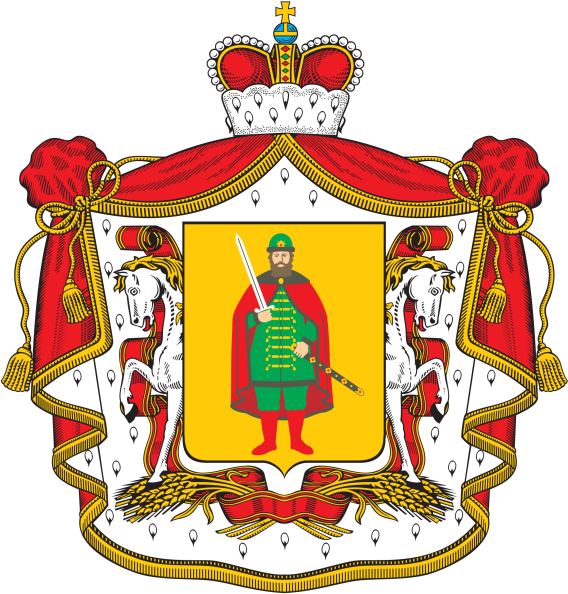 Срок реализации программы (2 года) 2020-2022Авторы-составители программы:О.А.Горина-зам.завед.по УВМРПолякова В.Г.-воспитательБушманова И.О.-воспитательДасаева Е.В.-муз.рук.Завьялова М.В.-инструктор ФИЗОс.Поляны, 2020г.Паспорт программыI.Пояснительная записка.Родные МестаПусть мне твердят, что есть края иные,Что в мире есть иная красота,А я люблю свои места родные-Свои родные милые места!М. ПляцковскийНовизнаПрограмма по дополнительному образованию «Путешествие по Рязанскому краю» — это обобщенный опыт работы педагогов МБДОУ «Полянский детский сад «Родничок» общеразвивающего вида» в области гражданско-патриотического и духовно-нравственного воспитания детей через организацию в группах старшего дошкольного возраста краеведческой работы.Данная программа спроектирована  в связи с изменениями в организации воспитательно-образовательного процесса с учетом ФГОС ДО.  Программа по дополнительному образованию «Путешествие по Рязанскому краю» была  разработана и адаптирована к разделу «Ребенок в семье и сообществе, патриотическое воспитание»,  дополнительной части (региональный компонент) ООП ДО на основе примерной общеобразовательной программой дошкольного образования  «От рождения до школы» под редакцией  Н. Е. Вераксы, Т. С. Комаровой,М. А. Васильевой. - М.: Мозаика-синтез, 2014 г.АктуальностьВ современной действительности довольно остро встала проблема формирования чувства гражданственности и патриотизма у народа России. Прежде всего это связано с обострением политической обстановки в мире. За последний год произошло много событий на мировой политической арене, которые требовали осознания народа России как цельного общества со своей культурой, традициями, историей. Прежде всего, это относится к событиям в Крыме, войне в Украине, введением санкций. Однако формирование чувства патриотизма и гражданственности	  это процесс длительный и трудоемкий. Для становления общества единого в своем патриотическом сознании требуется кропотливая работа. Как показывает практика, работа должна вестись с самого раннего возраста, т.е. с детства. Поэтому перед дошкольным образованием встала проблема формирования у дошкольников уважительного отношения к стране, к её ценностям, к её истории, к её традициям.Дошкольный возраст  - это тот возраст, когда закладываются основы нравственно-патриотических чувств, нормы поведения в социуме, формирования интереса к культуре своего народа, к прошлому и настоящему родной страны и малой Родине. Большое значение имеют культурно-исторические традиции родного края. Обычаи, традиции, народное творчество малой Родины являются для дошкольников наиболее доступными средствами формирования положительного отношения к своей малой Родине, развитие познавательного интереса к разным сторонам жизни родного края. Все это делает актуальным краеведческую работу в дошкольном образовательном учреждении. Именно чувство любви к родному краю, скрепленное знаниями о нём является надежной платформой для формирования чувства патриотизма сначала к своему краю, и, в общем, к своей Родине.Взаимосвязь Программы с целями и задачами ДОУОдной из задач дошкольного учреждения, начиная с 2014 - 2015 учебного года, стало формирование чувства патриотизма через проведение цикла мероприятий, направленных на ознакомление с культурой  и традициями родного края. На протяжении длительного времени в дошкольном образовательном учреждении  данное направление работы имело не структурированный характер. Тема ознакомления с родным краем  интересовала и привлекала лишь тех педагогов, которые выбрали её в качестве темы по самообразованию или аттестации. Однако введение ФГОС ДО  и появление примерной общеобразовательной программы с разделом «Ребенок в семье и сообществе, патриотическое воспитание» выявило потребность в систематизации работы по данному направлению. Изучение особенностей  родного края заставило коллектив искать выходы соприкосновения с другими организациями города, которые могли бы посодействовать  в организации мероприятий. Таким образом, выявилась потребность в разработке своей системы ознакомления дошкольников с культурой  Рязанского края, как огромного пласта возможностей краеведения воспитательного, образовательного, развивающего значения в условиях ДОУ.Педагогическая целесообразность, анализ потребностей внешней среды по патриотическому воспитаниюПрежде чем приступить  к разработке программы по патриотическому воспитанию дошкольников, в детском учреждении был проведен опрос родителей (законных представителей) на предмет их желания углубленного изучения детьми этого раздела программы. Более 95 % родителей высказались положительно. Поэтому следующим шагом – стал анализ имеющегося в дошкольном учреждении информационного обеспечения по данному направлению. Анализ имеющегося информационного обеспечения по патриотическому воспитанию дошкольников показал: несмотря на то, что в настоящее время выходит достаточно много методической литературы по данной теме, ни программ, ни методических пособий для дошкольных образовательных учреждений с использованием краеведческого содержания по Рязанскому краю нет или преобладает информация по одному направлению работы.Таким образом, был выявлен ряд противоречий: 1) между необходимостью краеведческой работы в ДОУ, как внедрения регионального компонента ООП ДО  и отсутствием соответствующей программы и методических пособий, дидактического и наглядного материала по Рязанскому краю, адаптированных к возрастным особенностям дошкольников; 2) между воспитательным, развивающим и образовательным потенциалом краеведения и не достаточный компетентностью педагогов в данном вопросе; 3) между необходимостью организации таких форм работы с родителями, где они будут выступать не как пассивные слушатели, а как активные пользователи  предоставляемых услуг ДОУ и иных организаций.Цель и задачи ПрограммыЦель Программы: воспитание интереса и любви к малой Родине на основе ознакомления с родным краем.Задачи:  Образовательная (обучающаяся):Обогащать знания дошкольников о малой Родине, дать общее представление о народе  и культуре Рязанского края.Воспитательная:Воспитывать чувство гордости за свою малую Родину, бережное и созидательное отношение к природе родного края.Развивающая: Развивать у дошкольников интерес к родному городу,  его достопримечательностям, событиям прошлого и настоящего.Отличительные особенности ПрограммыОтличительной особенностью Программы «Путешествие по Рязанскому краю» по дополнительному образованию детей старшего дошкольного возраста является  то, что она структурирует знания согласно возрастным особенностям дошкольников, опираясь на краеведческие  данные и действуя во взаимосвязи с иными учреждениями города.Оригинальность ее состоит в использовании принципа интеграции  при осуществлении воспитательно-образовательного процесса, через внедрение тем для изучения во все  виды детской деятельности: игровую, коммуникативную,  познавательно-исследовательскую, восприятие художественной литературы и фольклора, изобразительную, музыкальную, двигательную и др.Объектом Программы является  система работы по гражданско-патриотическому воспитанию детей старшего дошкольного возраста. Предметом Программы является организация краеведческого работы в группах старшего дошкольного возраста ДОУ. Работа по воспитанию любви к малой Родине в рамках данной программы осуществлялась по четырём направлениям: работа с детьми, работа с родителями (законными представителями), работа с педагогами  работа  над развивающей предметно-пространственной средой. Программа по дополнительному образованию воспитанников старшего дошкольного возраста построена с учетом возрастных и психологических характеристик воспитанников и базируется на следующих принципах  работы: Принцип наглядности;Принцип  энциклопедичности; Принцип интеграции;Комплексно-тематический принцип;Принцип развивающего обучения; Принцип индивидуализации; Принцип дифференциации;Принцип единства с семьей; Принцип наглядности;Принцип доступности; Принцип преемственности;Принцип результативности.Участники реализации ПрограммыУчастниками Программы являются воспитанники старшего дошкольного возраста, воспитатели и специалисты  ДОУ, родители, работники Полянской   детской библиотеки,   педагоги и учащиеся  Полянской ДШИ  Рязанского района;  Продолжительность реализации Программы, этапы, формы, методы и технологии образовательной деятельности.Срок реализации Программы по дополнительному образованию детей старшего дошкольного  возраста «Путешествие по Рязанскому краю» составляет 2 года.Программа предполагает  несколько этапов реализации. Диагностико-прогностический этап: анализ существующих программ по  патриотическому воспитанию, содержащих региональный компонент; анализ имеющегося программно-методического обеспечения; анализ развивающей предметно-пространственной среды группы и ДОУ; анализ затруднений педагогов при проведении непосредственной образовательной деятельности  и мероприятий на краеведческую тематику; изучение передового педагогического опыта по теме;  обследование  диагностического инструментария. Результат этапа - определение проблематики, актуальности темы  для ДОУ, определение цели и задач работы.Организационный  этап:  определение цели и задачи для каждой возрастной группы;  содержания и формы работы с дошкольниками, родителями (законными представителями) и педагогами;составлению перспективных планов работы; организации развивающей предметно-пространственной среды в группе;приобретение наглядного, дидактического материала; разработке образовательной деятельности, бесед, экскурсий. Результат  этапа  - ресурсное обеспечение реализации программы: создание перспективного планирования, конспектов занятий, обогащение развивающей предметно-пространственной среды, Практический этап:  реализация Программы в группах детей старшего дошкольного возраста; мониторинговое обследования дошкольников, родителей и педагогов; реализация комплекса мероприятий:  проведение занятий,  мероприятий; обогащение развивающей предметно-пространственной среды; организация мероприятий с педагогами (взаимопосещение занятий и мероприятий,  мастер-классы,  педагогические мастерские)  и родителями  (проектная деятельность, участие детей, родителей в различных конкурсах).Результат  этапа  - достижение целей и задач через различные формы деятельности.Итоговый (результативный) этап:анализ, систематизацию,  обобщение и распространение опыта работы по Программе,пропаганду ППО (мероприятия по обмену опытом: творческий отчет, внедрение опыта в работу других воспитателей)Результат  этапа  - систематизация работы по направлению, распространение опыта работы.Формы воспитательно-образовательной работыЦелевые прогулки; Экскурсии к памятникам, монументам;Тематические занятия;Рассказы, беседы;Наблюдения;Просмотр презентаций и видеофильмов;Анализ иллюстрацийПрослушивание тематических аудиозаписей  в исполнении народных инструментов Рязанского края;Прослушивание тематических аудиозаписей  в исполнении народного хора.Чтение сказок, пословиц, и поговорок Рязанского края;Изучение  русских народных игр;Организация концертов учащихся детских музыкальных школ и колледжа им Пироговых.Организация выставок декоративно-прикладного  творчества;Литературные гостиные отечественных писателей.Посещение тематических выставок.Праздники и развлечения;Акции;Смотры-конкурсы;Для активизации познавательной активности следует выделить применение следующих  методов:Анализ Экспериментирование и опытыПридумывание сказок, рассказовМоделированиеКонструированияИсследованияСюрпризные моментыМетод создания игровых/проблемных ситуацийРешение логических задачПри реализации Программы предполагается широкое использование следующих  педагогических технологий:  здоровьесберегающих технологий, технологии личностно – ориентированного обучения, педагогики сотрудничества, игровых технологий, технологию проектного обучения, информационно-коммуникационных технологийРежим образовательной деятельности.Реализация программы предполагает организацию образовательной деятельности по краеведческому направлению 4 раза в месяц,  по вторникам, в 16.00.Реализация содержания Программы во всех формах воспитательно-образовательного процесса.Для успешного освоения Программного материала содержание тем реализуется путем проникновения во все формы воспитательно-образовательного процесса.- в образовательную деятельность, осуществляемую в процессе организации различных видов детской деятельности: игровую, коммуникативную, трудовую, познавательно-исследовательскую, изобразительную, музыкальную, двигательную.Представления о малой родине успешно интегрируются  со всеми образовательными областями основной образовательной программы дошкольного образовательного учреждения  («Познавательное развитие», «Социально-коммуникативное развитие», «Речевое развитие», «Художественно – эстетическое развитие», «Физическое развитие»). - в образовательную деятельность, осуществляемую в ходе режимных моментов (прогулки, целевые экскурсии обеспечивают необходимую двигательную активность и способствует сохранению и укреплению здоровья дошкольников)- в самостоятельную деятельность детей (дидактические  и подвижные игры, рассматривание дидактических картинок, иллюстраций)- в процесс взаимодействия с семьями (участие в проектной деятельности, создание карт города, района, создание маршрута от детского сада до дома,  составление маршрутов экскурсий и прогулок по поселку; коллекционирование картинок, открыток, символов, значков; участие с родителями и воспитателями в социально-значимых акциях прочее).Рисунок 1Процесс интеграции краеведческого содержанияв воспитательно-образовательный процессВ дошкольном возрасте процесс познания у ребенка происходит эмоционально-практическим путем. Чем полнее и разнообразнее   детская деятельность, тем успешнее идет его развитие. Интеграция различных видов деятельности, а также включение методов познавательной активности – обеспечивают  повышение интереса к данной теме.Программа может быть легко адаптирована к условиям любого дошкольного образовательного учреждения Рязанского края. Трудоемкость осуществления программы заключается  в необходимости организации в группе увлекательной, богатой материалами краеведческого характера развивающей предметно-пространственной среды.Ожидаемые  результаты освоения содержания ПрограммыРасширение знаний детей по краеведению, возрастание интереса к родному краю, его достопримечательностям, событиям прошлого и настоящего;Воспитание любви и чувства гордости за малую Родину, бережного отношения к родному краю;Развитие у дошкольников познавательной активности, исследовательских умений и навыков, навыков проектной деятельности;Повышение активной гражданской позиции семей дошкольников, увеличение количества активных участников общественной жизни города;Рост профессионального мастерства педагогического коллектива в вопросах воспитания у дошкольников  патриотизма и любви к малой Родине.Система работы не ставит цель достичь высоких результатов за короткий отрезок времени путем форсирования процесса формирования патриотизма дошкольников, проявлению любви и преданности родному краю, городу.  Главное – помочь детям максимально развить их интеллектуальный и творческий потенциал, максимально  использовать  образовательный и воспитательный потенциал краеведения, чтобы, взрослея, каждый из них смог проявить их собственные потенциальные возможности на благо процветания своей Родины, осознал свою значимость и нужность для неё.Методы контроля и управления образовательным процессомОценка результативности Программы осуществляется с помощью мониторингового  инструментария.Наше исследование показало, что развитие у современных дошкольников представлений о родном крае, о малой Родине, отношение к ней зависят от позиции близких взрослых – родителей и педагогов. Поэтому педагогический мониторинг в системе воспитания  гражданско-патриотических  чувств у дошкольников включает блок методик для детей, направленный на выявление представлений об особенностях своего края и отношения  к нему у воспитанников ДОУ, и блок методик для изучения позиции педагогов и родителей по данной теме. Цель педагогического мониторинга: изучить особенности представлений о малой Родине у детей дошкольного возраста и влияние на их развитие эффективных действий  педагогов и родителей.Задачи педагогического мониторинга: Выявить особенности представлений и характер отношения к малой Родине детей  дошкольного возраста.Выявить характер проявления интереса к малой Родине детей дошкольного возраста.Выявить заинтересованность родителей в воспитании интереса к малой Родине у дошкольников и компетентность педагогов в этой проблеме.Изучить особенности организации взаимодействия педагогов и родителей в воспитании  интереса к Родине у детей дошкольного возраста.Мониторинг состоит из  комплекса  методов, направленный на выявление особенностей представлений детей о родной стране и характер отношения к ней, развития у детей  дошкольного возраста интереса к событиям прошлого и настоящего, стремления сделать что-нибудь полезное для своего района, города, страны.Формы методов: беседа с детьми на тему «Моя малая Родина – Рязанский край»;анализ детских рисунков;экспериментальная ситуация «Выбери книгу»;наблюдение за деятельностью детей в патриотическом (краеведческом) уголке «Моя малая Родина»; наблюдение за деятельностью детей в ходе режимных моментов;анализ детских вопросов о родной стране; анкетирование родителей (законных представителей); анкетирование педагогов;анализ планирования работы педагогов с детьми; анализ развивающей предметно-пространственной среды группы.Формы подведения итогов реализации Программы. При подведении итогов реализации Программы проводится итоговый праздник или развлечение, который включает в себя награждение лучших и самых активных воспитанников и их родителей (законных представителей) в учебном году почетными грамотами, дипломами,  благодарственными письмами и призами. Иная форма подведения итогов - организация итоговой выставки художественно – прикладного творчества по теме раздела.II. Учебно-тематический план.                                                                                                                                    Учебный план по Программе дополнительного образования «Путешествие по Рязанскому краю» для воспитанников старшего дошкольного возрастаIII. Содержание  Программы Формы организации воспитательно-образовательного процессаДля реализации Программы используются следующие формы организации воспитательно-образовательного процесса:- по количеству участников: индивидуальные, фронтальные, массовые- по подаче знаний:Теоретические ПрактическиеК теоретическим знаниям, полученным при реализации Программы можно отнести:беседы, рассказы;сообщения; встречи с известными гражданами города;экскурсионные занятия по Программам сотрудничества;видеофильмы и презентации;просмотр иллюстраций и фотографий по теме.К практическим знаниям, полученным при реализации Программы можно отнести:экскурсии;конкурсы; выставки декоративно-прикладного творчества;проекты;продуктивная деятельность (лепка, аппликация, ИЗО, конструирование);акции;фотовыставки;концертные выступления чтецов и музыкантов;праздники;развлечения.Содержание тем образовательной деятельностиНаправления  и формы работы с педагогическим составом ДОУРазвитие представлений дошкольников о малой Родине всецело зависит от компетентности педагогов в данной области.Принимая во внимание, что формирование патриотизма процесс индивидуальный, и связан с определенным набором личностных качеств воспитанников, задачей педагогов является сделать так, процесс обучения основам краеведения был ярким, незабываемым. В процессе реализации Программы учитываются психолого-педагогические условия воспитательно-образовательного процесса.   Начиная работу по патриотическому воспитанию, педагог сам должен знать природные, культурные, социальные, экономические особенности региона, где он живет. Для повышения компетентности педагогов в вопросах краеведения  выдвигаются следующие направления работы:Структурировать краеведческие знания педагогов;Повысить профессиональное педагогическое мастерство средствами организации методической работы в данном направлении; Стимулировать педагогический поиск в вопросах краеведческого образования дошкольников, применяя методы мотивации;Научить педагогов максимально использовать возможные ресурсы для поиска информации;Обобщить передовой опыт по теме; Представить опыт работы педагогическому сообществу города Рязани;Обогатить развивающую предметно-пространственную  среду по краеведению в каждой группе.Уметь стимулировать родителей в процессе реализации Программы.Рисунок 2План работы с педагогами ДОУПри реализации данной Программы были использованы следующие формы работы педагогами ДОУ:создание уголка краеведения;создание дидактических игр «Отгадай сказку», «Заповедники Рязанской области»,  «На сказочных тропинках» (пазлы), «Веселое домино», «Придумай свой узор»картотеки:- народных подвижный игр, - пословиц и загадок - заданий по исследовательской и опытно-экспериментальной деятельности «Загадки земли Рязанской»видеотека: созданы презентации «Красота родной природы», «На родине С.Есенина», «Путешествуем с семьей по заповедникам», «Гостеприимная Рязань» и.т.д.продукты проектной деятельности: альбом «Моя Родина - Рязань», мини-музея русской игрушки, макет детского сада, русской избы, «С.Есенин», «Наш Рязанский Кремль»Организация внешнего взаимодействия.Работа с родителями (законными представителями)Позиция близких при формировании чувства патриотизма – это положительное решение многих задач воспитательно-образовательных задач. Преемственность семьи и детского сада  рассматривается как одно из направлений реализации Программы.Его цель: организация работы с родителями, стимулирующей повышение их активности в воспитании у ребенка любви к родному краю, городу.Задачи: Побудить интерес со стороны родителей (законных представителей) к истории, культуре, традициям, характеризующим национальный колорит;Формировать у родителей (законных представителей) ответственность за воспитание у детей любви к истории, культуре, природе родного края;Способствовать активному участию родителей (законных представителей) в жизни детского сада, города;Способствовать раскрытию творческих способностей в семье.Формы работы с родителями: участие в акциях;  участие в творческих конкурсах групп; участие в смотрах-конкурсах детского сада;проектная деятельность; участие в выставках детского творчества и фотовыставках; посещение образовательной деятельности;участие в праздниках, развлечениях.Рисунок 3Годовой  план совместных мероприятий с родителямиВзаимодействие с социумомРисунок 4 районаIV. ЗаключениеТаким образом, Программа «Путешествие по Рязанскому краю» систематизирует представления старших дошкольников  по краеведению, организует для реализации Программы потенциал, как внешнего социума, так и деятельности родителей (законных представителей). Повышает компетентность педагогов ДОУ в вопросах патриотического воспитания, способствует обогащению развивающей предметно-пространственной среды групп. На основе полученных положительных результатов можно утверждать, что успешное воспитание интереса, любви к малой Родине и повышении краеведческих знаний у детей  дошкольного возраста с помощью интеграции краеведческого материала во все компоненты воспитательно-образовательного процесса, подтверждена. Цель и задачи программы реализованы и результативно представлены в авторской программе «Путешествие по Рязанскому краю».V.Методическое обеспечение реализации ПрограммыМетодическая литература:Алексеев Б.А. Рязанская мещера. Альбом. – Издательско-полиграфическое объединение «Лев Толстой», Тула, 1994. – 127 с.: ил.Алёшина Н.В. Ознакомление с окружающим и социальной действительностью. Конспекты занятий. Старшая группа. – УЦ Перспектива, М.:2008.Алёшина Н.В. Патриотическое воспитание дошкольников. Конспекты занятий. – УЦ Перспектива, М.: 2008. – 237 с.: ил.Антология музыкально-обрядового фольклора Рязанской области. Народные песни и инструментальные наигрыши Шацкого района. Диск. /Автор и руководитель проекта Коростылёв В. Археологическая карта России. Рязанская область / Рос. АН, Ин-т археологии; Авт.-сост.: Ю.А. Краснов, С.Е. Михальченко; Под ред. Ю.А. Краснова. – М.: Ин-т археологии, 1993. Афанасьева О. Край РязанскийВахрушев А.А., Кочемасова Е.Е. Здравствуй, мир! Пособие для дошкольников 5-6 лет. – Издательство Баласс, 2014. – 64 с.: ил.Емельянова Э.Л. Как наши предки шили одежду. Наглядно-дидактическое пособие для детей младшего возраста. – М.: Мозаика-Синтез, 2012. – 13 с.: ил.Ерохина Е.Л., Круглова Т.А. Государственные символы России. Флаг, герб, гимн. Альбом для занятий с детьми 5-7 лет. – М.: Издательство «Ювента», 2002. – 16 с.: ил.Есенин С. Стихи о Рязанском краеЗаповедная Мещера. Окский заповедник./ Сост.: Приклонский С.Г. – Издательство «Советская Россия», 1983. – 145 с.:ил.Зеленова Н.Г., Осипова Л.Е. Мы живём в России. Гражданско-патриотическое воспитание дошкольников. Средняя группа. – М.: «Издательство Скрипторий 2003», 2010. – 104 с.Зеленова Н.Г., Осипова Л.Е. Мы живём в России. Гражданско-патриотическое воспитание дошкольников. Старшая группа. – М.: «Издательство Скрипторий 2003», 2010. – 104 с.Зеленова Н.Г., Осипова Л.Е. Мы живём в России. Гражданско-патриотическое воспитание дошкольников. Подготовительная к школе группа. – М.: «Издательство Скрипторий 2003», 2010. – 104 с.Пантелеева Н.Г. Знакомим детей с Малой Родиной: Методическое пособие. М: ТЦ Сфера, 2015г.История родного города: Учеб. пособие / П.В. Акульшин, Е.А. Кирьянова, Е.Г. Тарабрин, Е.Н. Соколов; Под ред. П.В. Акульшина; Ряз. гос. ун-т им. С.А. Есенина, Упр. образования, науки и молодеж. политики администрации г. Рязани. – 1-е изд., эксперим. - Рязань: Диприн, 2007.Конкевич С.В. Беседы с детьми дошкольного возраста о Великой Отечественной войне. – Издательство «Детство – Пресс», 2015. – 16 с.: ил.Логинова Л.В. Что может герб нам рассказать… (Нетрадиционные формы работы с дошкольниками по патриотическому воспитанию) – М.: «Издательство Скрипторий 2003», 2009. – 72 с.Лыкова И.А. С чего начинается Родина. Солнечная керамика. Альбом. – ИД «Цветной мир», 2014. – 16 с.: ил.Максимова Л.Д. Музей-заповедник. Рязанский Кремль. – Рязань, 2005. – 175 с.: ил.Материалы по археологии Переяславля Рязанского: Сб. статей / Ин-т археологии Рос. АН, Ряз. историко-архитектур. музей-заповедник; Отв. ред. В.И. Завьялов. – Рязань: Изд-во РИАМЗ, 2011. – Вып. 1. – 246 с.Мой родной город: История Рязани с древнейших времен / Лит. обработка, ред. и подбор ил. И.В. Пресняков. – Рязань: ЗАО «Приз», 2007. – 311 с.: илМоя Родина – Россия. Выдающиеся личности. Книга для занятий с детьми. – М.: Школьная пресса, 2010. – 24 с.: ил.Памятные места Рязанской области = Memorable plases of Ryazan region: Фотоальбом / Правительство Рязанской области; [Текст подгот. А. Потапов, Н. Маркина; Фотоил.: С. Новикова и др.]. – Рязань: Пресса, 2009. – 247 с.: фотоил.Потапов А.Н. Богатырский город: Ист.-краевед. повествование. – Рязань: Пресса, 2007. – 319 с.: ил.Приобщение детей к истокам русской народной культуры. Программа. Учебно-методическое пособие. – СПб.: Детство – Пресс, 2010. – 304 с.: ил.С чего начинается Родина?/ Под ред. Кондрыкинской Л.А. – М.: ТЦ Сфера, 2004. – 192 с.Савельев Ю.А. Край родной. Песни и хоры. – Рязань, 2003.Савельев Ю.А. Тебе, Рязань, плету венок. – Рязань, 2000.Степанов В.А. Моя Родина – Россия. Учебник для малышей. – ООО Издательство «Фламинго», 2007. – 26 с.Тепцова Е.И. Переяславль-Рязанский. Живая история. Обучающая рабочая тетрадь. – Рязань: Издательство РИАМЗ, 2014. – 12 с.Шайдурова Н.В. Традиционная тряпичная кукла. – Издательство «Детство-Пресс», 2012. – 176 с.: ил.Шаламова Е.И. Методическая работа с кадрами с кадрами по патриотическому воспитанию. – М.: «Издательство Скрипторий 2003», 2015. – 160 с.Интернет ресурсы:Википедия. Адрес: https://ru.wikipedia.org/wiki/РязаньГород Рязань.ru. Адрес: http://gorod.ryazan.ru/history.htmlИстория, культура и традиции Рязанского края. Адрес: http://www.history-ryazan.ruМоя родина – Рязанская Земля. Адрес: http://telkov-mv.narod.ru/rodina.htmlРязанская областная универсальная научная библиотека имени Горького. Краеведение. Адрес: http://rounb.ru/kraeved/Рязань – берёзовый край. Адрес: http://ryazantourism.ru/ryazanЭрзя – Рязань. Адрес: http://erzya.ru ЦЕЛЕВОЙ РАЗДЕЛ…………………………………………………........3 Пояснительная  записка…………………………………………………31.1.1.Перечень нормативных и нормативно-методических документов……..1.1.2.Цели и задачи реализации Программы…………………………………….41.1.3. Принципы и подходы к формированию Программы…………………….5Значимые характеристики для разработки и реализации Программы….6Планируемые результаты освоения Программы……………… . …141.3 .1.Целевые ориентиры………………………………………………………141.4. Развивающее оценивание качества образовательной деятельности по Программе………………...............................................................................16СОДЕРЖАТЕЛЬНЫЙ РАЗДЕЛ ………………………………………17Содержание психолого-педагогической работы…………………………192.2.Описание образовательной деятельности в соответствии с направлениями развития ребенка, представленными в пяти образовательных областях. ………………………………………………….Деятельность в образовательной области «Социально – коммуникативное   развитие»……………………………………………………………………..202.2.2. Деятельность в образовательной области «Познавательное развитие»………………………………………………………………………..33Деятельность в образовательной области «Речевое развитии………….50Деятельность в образовательной области «Художественно-эстетическое развитие»………………………………………………………………………..58Деятельность в образовательной области «Физическое развитие»………………………………………………………………………79Формы, способы, методы и средства реализации Программы с учетом возрастных и индивидуальных особенностей воспитанников…84Способы и направления поддержки детской инициативы.……………………………………………………………………84Взаимодействие педагогического коллектива с семьями воспитанников…………………………………………………………………85 Формы взаимодействия с семьями воспитанников по ОО «Социально-коммуникативное развитие»……………………………………………………86Формы взаимодействия с семьями воспитанников по ОО «Познавательное развитие»…………………………………………………….86Формы взаимодействия с семьями воспитанников по ОО «Речевое развитие»………………………………………………………………………87Формы взаимодействия с семьями воспитанников по ОО «Художественно-эстетическое  развитие»……………………………………88Формы взаимодействия с семьями воспитанников по ОО «Физическое развитие……………………………………………………………………….89Программа коррекционно-развивающей работы с детьми с ограниченными возможностями здоровья…………………..Условия обучения и воспитания детей  с тяжелыми нарушениями речи……………………………………………………………………………..96Часть программы, формируемая участниками образовательных отношений………………………………………………………..142ОРГАНИЗАЦИОННЫЙ РАЗДЕЛ………………………………1063.1.Психолого-педагогические условия, обеспечивающие развитие ребенка……………………………………………………………………1713.2. Особенности организации предметно-пространственной среды…172 3.3  Планирование образовательной деятельности…………………………1763.4. Организация режима пребывания детей в образовательном учреждении……………………………………………………………………180 3.5 Программно-методическое обеспечение образовательного процесса ………………………………………………………………………………….1863.6. Особенности традиций событий и процесса…………………………1913.7.Кадровые условия реализации Программы………………………….1933.8. Материально-техническое обеспечение ДОО……………………….1953.9. Финансовое обеспечение ………………………………………………248Краткая презентация программы.  …………………………………251               ФормыМетоды и приемыИндивидуальная форма Групповая форма (с подгруппой не менее 6 человек)Фронтальная форма Вторая группа раннего возрастаВторая группа раннего возрастаВторая группа раннего возрастаВторая группа раннего возрастаНаглядные методы и приемы- наблюдение- показ способов действия- показ образца- привлечение положительного примера- наблюдение- демонстрация картин, репродукций- просмотр диафильмов, мультфильмов и др. наглядного материала с использованием ТСО- показ способов действия- показ образца- привлечение положительного примера- наблюдение- демонстрация картин, репродукций- просмотр диафильмов, мультфильмов и др. наглядного материала с использованием ТСО- показ способов действия- показ образца- привлечение положительного примераПрактические методы- выполнение действий совместно с взрослыми- поручение- выполнение действий совместно с взрослыми- выполнение действий совместно с взрослымиИгровые методы и приемы- дидактические игры- выполнение воспитателем различных игровых действий- инсценировка - дидактические игры- эпизодическое появление объектов, игрушек- создание игровой ситуации- выполнение воспитателем различных игровых действий- дидактические игры- эпизодическое появление объектов,игрушек- создание игровой ситуации- выполнение воспитателем различных игровых действийСловесные методы и приемы- вопросы- указания- пояснения - объяснение- положительная эмоциональная педагогическая оценка, контроль- чтение художественной литературы- рассказ- вопросы- указания- пояснения - объяснение- положительная эмоциональная педагогическая оценка, контроль- чтение художественной литературы- рассказ- вопросы- указания- пояснения - объяснение- положительная эмоциональная педагогическая оценка, контроль- чтение художественной литературыВторая младшая группаВторая младшая группаВторая младшая группаВторая младшая группаНаглядные методы и приемы- наблюдение- показ способов действия- показ образца- привлечение положительного примера- наблюдение- демонстрация картин, репродукций- просмотр диафильмов, мультфильмов и др. наглядного материала с использованием ТСО- показ способов действия- показ образца- привлечение положительного примера- наблюдение- демонстрация картин, репродукций- просмотр диафильмов, мультфильмов и др. наглядного материала с использованием ТСО- показ способов действия- показ образца- привлечение положительного примераПрактические методы- упражнения- выполнение действий совместно с взрослыми- поручение- упражнения- выполнение действий совместно с взрослыми- упражнения- выполнение действий совместно с взрослымиИгровые методы и приемы- дидактические игры- выполнение воспитателем различных игровых действий- инсценировка - дидактические игры- эпизодическое появление объектов, игрушек- создание игровой ситуации- выполнение воспитателем различных игровых действий- инсценировка- дидактические игры- эпизодическое появление объектов,игрушек- создание игровой ситуации- выполнение воспитателем различных игровых действий- инсценировкаСловесные методы и приемы- вопросы- указания- пояснения - объяснение- положительная эмоциональная педагогическая оценка, контроль- чтение художественной литературы- рассказ- вопросы- указания- пояснения - объяснение- положительная эмоциональная педагогическая оценка, контроль- чтение художественной литературы- рассказ- вопросы- указания- пояснения - объяснение- положительная эмоциональная педагогическая оценка, контроль- чтение художественной литературыСредняя группаСредняя группаСредняя группаСредняя группаНаглядные методы и приемы- наблюдение - показ способов действия- показ образца- наблюдение- демонстрация картин, репродукций- просмотр диафильмов, мультфильмов и др. наглядного материала с использованием ТСО- показ способов действия- показ образца- наблюдение- демонстрация картин, репродукций- просмотр диафильмов, мультфильмов и др. наглядного материала с использованием ТСО- показ способов действия- показ образца- выставкаПрактические методы- упражнение- проект- дежурство- упражнение- опыт-экспериментирование- поручение- упражнение - опыт-экспериментированиеИгровые методы и приемы- дидактические игры- воображаемые ситуации в развернутом виде- инсценировка- дидактические игры- воображаемые ситуации в развернутом виде- внезапное появление объектов, игрушек- загадки- создание игровой ситуации- инсценировка- дидактические игры- воображаемые ситуации в развернутом виде- внезапное появление объектов, игрушек- загадки- создание игровой ситуации- инсценировкаСловесные методы и приемы- совместное обсуждение- вопросы- указания- пояснения - объяснение- педагогическая оценка, контроль- чтение художественной литературы- совместное обсуждение- рассказ- вопросы- указания- пояснения - объяснение- педагогическая оценка, контроль- чтение художественной литературы- совместное обсуждение- рассказ- чтение художественной литературы- вопросы- указания- пояснения - объяснение- педагогическая оценка, контрольСтаршая группаСтаршая группаСтаршая группаСтаршая группаНаглядные методы и приемы- наблюдение- показ способов действия- показ образца- наблюдение- демонстрация картин, репродукций- просмотр диафильмов, мультфильмов и др. наглядного материала с использованием ТСО- показ способов действия- показ образца- наблюдение- демонстрация картин, репродукций- просмотр диафильмов, мультфильмов и др. наглядного материала с использованием ТСО- показ способов действия- показ образца- выставкаПрактические методы- упражнение- моделирование-- планирование- опыт-экспериментирование- проект- упражнение-моделирование- планирование- опыт-экспериментирование- проект- упражнение - моделирование- - планированиеопыт-экспериментирование- проектИгровые методы и приемы- дидактические игры- воображаемые ситуации в развернутом виде- инсценировка- дидактические игры- воображаемые ситуации в развернутом виде- внезапное появление объектов, игрушек- загадки- создание игровой ситуации- элементы соревнований- преднамеренное изменение ситуации- инсценировка- дидактические игры- воображаемые ситуации в развернутом виде- внезапное появление объектов, игрушек- загадки- создание игровой ситуации- элементы соревнований- преднамеренное изменение ситуации- инсценировкаСловесные методы и приемы- беседа- вопросы- указания- пояснения - объяснение- педагогическая оценка- чтение художественной литературы- контрастное сравнение- рассказ- беседа- вопросы- указания- пояснения - объяснение- педагогическая оценка- чтение художественной литературы- контрастное сравнение- совместное придумывание- рассказ- беседа-  чтение художественной литературы- вопросы- указания- пояснения - объяснение- педагогическая оценка- контрастное сравнение- совместное придумываниеПодготовительная к школе группаПодготовительная к школе группаПодготовительная к школе группаПодготовительная к школе группаНаглядные методы и приемы- наблюдение- показ способов действия- показ образца- наблюдение- демонстрация картин, репродукций- просмотр диафильмов, мультфильмов и др. наглядного материала с использованием ТСО- показ способов действия- показ образца- наблюдение- демонстрация картин, репродукций- просмотр диафильмов, мультфильмов и др. наглядного материала с использованием ТСО- показ способов действия- показ образца- выставкаПрактические методы- упражнение- моделирование-- планирование- опыт-экспериментирование- проект- упражнение-моделирование- планирование- опыт-экспериментирование- проект- упражнение - моделирование- - планированиеопыт-экспериментирование- проектИгровые методы и приемы- дидактические игры- воображаемые ситуации в развернутом виде- инсценировка- дидактические игры- воображаемые ситуации в развернутом виде- внезапное появление объектов, игрушек- загадки- создание игровой ситуации- элементы соревнований- преднамеренное изменение ситуации- инсценировка- дидактические игры- воображаемые ситуации в развернутом виде- внезапное появление объектов, игрушек- загадки- создание игровой ситуации- элементы соревнований- преднамеренное изменение ситуации- инсценировкаСловесные методы и приемы- беседа- вопросы- указания- пояснения - объяснение- педагогическая оценка- чтение художественной литературы- контрастное сравнение- рассказ- беседа- вопросы- указания- пояснения - объяснение- педагогическая оценка- чтение художественной литературы- контрастное сравнение- совместное придумывание- рассказ- беседа-  чтение художественной литературы- вопросы- указания- пояснения - объяснение- педагогическая оценка- контрастное сравнение- совместное придумывание          ФормыМетодыи приемыИндивидуальнаяформаГрупповая форма(с подгруппой не менее 6 человек)Фронтальная формаВторая группа раннего возрастаВторая группа раннего возрастаВторая группа раннего возрастаВторая группа раннего возрастаНаглядные методы и приемы- рассматривание- наблюдение- показ способов действия- показ образца- рассматривание- наблюдение- показ способов действия- показ образца- рассматривание- наблюдение- показ способов действия- показ образцаПрактические методы и приемы- совместные действия со взрослым- совместные действия со взрослым- совместные действия со взрослымИгровые методы и приемы- дидактические игры- выполнение воспитателем различных игровых действий- дидактические игры- внезапное появление объектов, игрушек- создание игровой ситуации- выполнение воспитателем различных игровых действий- дидактические игры- внезапное появление объектов,игрушек- создание игровой ситуации- выполнение воспитателем различных игровых действийСловесные методы и приемы- вопросы- указания- пояснения - объяснение- положительная эмоциональная педагогическая оценка- чтение художественной литературы- вопросы- указания- пояснения - объяснение- положительная эмоциональная педагогическая оценка- чтение художественной литературы- вопросы- указания- пояснения - объяснение- положительная эмоциональная педагогическая оценка- чтение художественной литературыВторая младшая группаВторая младшая группаВторая младшая группаВторая младшая группаНаглядные методы и приемы- рассматривание- наблюдение- показ способов действия- показ образца- многократный показ- рассматривание- наблюдение- демонстрация картин, репродукций- просмотр мультфильмов,наглядного материала с использованием ТСО- показ способов действия- показ образца- рассматривание- наблюдение- демонстрация картин, репродукций- просмотр мультфильмов и др. наглядного материала с использованием ТСО- показ способов действия- показ образцаПрактические методы и приемы- упражнение- упражнение- упражнениеИгровые методы и приемы- дидактические игры- выполнение воспитателем различных игровых действий- дидактические игры- внезапное появление объектов, игрушек- создание игровой ситуации- выполнение воспитателем различных игровых действий- дидактические игры- внезапное появление объектов, игрушек- создание игровой ситуации- выполнение воспитателем различных игровых действийСловесные методы и приемы- вопросы- указания- пояснения - объяснение- положительная эмоциональная педагогическая оценка- чтение художественной литературы- называние одних и тех же действий в разных ситуациях- образец ответа- рассказ- вопросы- указания- пояснения - объяснение- положительная эмоциональная педагогическая оценка- чтение художественной литературы- образец ответа- рассказ- вопросы- указания- пояснения - объяснение- положительная эмоциональная педагогическая оценка- чтение художественной литературы- образец ответаСредняя группаСредняя группаСредняя группаСредняя группаНаглядные методы и приемы- рассматривание- наблюдение - показ способов действия- показ образца- рассматривание- наблюдение- демонстрация картин, репродукций- просмотр диафильмов, мультфильмов и др. наглядного материала с использованием ТСО- показ способов действия- показ образца- рассматривание- наблюдение- демонстрация картин, репродукций- просмотр мультфильмов и др. наглядного материала с использованием ТСО- показ способов действия- показ образцаПрактические методы и приемы- упражнение- проектная деятельность- упражнение- опыт-экспериментирование- упражнение - опыт-экспериментированиеИгровые методы и приемы- дидактические игры- воображаемые ситуации в развернутом виде- дидактические игры- воображаемые ситуации в развернутом виде- внезапное появление объектов, игрушек- загадки- создание игровой ситуации- дидактические игры- воображаемые ситуации в развернутом виде- внезапное появление объектов, игрушек- загадки- создание игровой ситуацииСловесные методы и приемы- беседа- вопросы поискового характера- инструкции - указания- пояснения - объяснение- педагогическая оценка- чтение художественной литературы- образец ответа- беседа- рассказ- вопросы поискового характера- инструкции- указания- пояснения - объяснение- педагогическая оценка- чтение художественной литературы- образец ответа- беседа- рассказ- чтение художественной литературы- вопросы поискового характера- инструкции- указания- пояснения - объяснение- педагогическая оценка- образец ответаСтаршая группаСтаршая группаСтаршая группаСтаршая группаНаглядные методы и приемы- рассматривание- наблюдение- показ способов действия- показ образца- рассматривание- наблюдение- демонстрация картин, репродукций- просмотр мультфильмов и др. наглядного материала с использованием ТСО- показ способов действия- показ образца- рассматривание- наблюдение- демонстрация картин, репродукций- просмотр мультфильмов и др., наглядного материала с использованием ТСО- показ способов действия- показ образцаПрактические методы и приемы- упражнение- моделирование- опыт-экспериментирование- проектная деятельность- создание проблемной ситуации- упражнение-моделирование- опыт-экспериментирование-  проектная деятельность- создание проблемной ситуации- упражнение - моделирование- опыт-экспериментирование- проектная деятельность- создание проблемной ситуацииИгровые методы и приемы- дидактические игры- воображаемые ситуации в развернутом виде- дидактические игры- воображаемые ситуации в развернутом виде- внезапное появление объектов, игрушек- загадки- создание игровой ситуации- элементы соревнований- дидактические игры- воображаемые ситуации в развернутом виде- внезапное появление объектов, игрушек- загадки- создание игровой ситуации- элементы соревнованийСловесные методы и приемы- беседа- вопросы- указания- пояснения - объяснение- педагогическая оценка- чтение художественной литературы- оценка педагогом действий и результатов работы детей- образец ответа- рассказ- беседа- вопросы- указания- пояснения - объяснение- педагогическая оценка- чтение художественной литературы- оценка педагогом действий и результатов работы детей- образец ответа- рассказ- беседа-  чтение художественной литературы- вопросы- указания- пояснения - объяснение- педагогическая - оценка педагогом действий и результатов работы детей- образец ответаПодготовительная к школе группаПодготовительная к школе группаПодготовительная к школе группаПодготовительная к школе группаНаглядные методы и приемы- рассматривание- наблюдение- показ способов действия- показ образца- рассматривание- наблюдение- демонстрация картин, репродукций- просмотр диафильмов, мультфильмов и др. наглядного материала с использованием ТСО- показ способов действия- показ образца- рассматривание- наблюдение- демонстрация картин, репродукций- просмотр диафильмов, мультфильмов и др. наглядного материала с использованием ТСО- показ способов действия- показ образцаПрактические методы и приемы- упражнение-  проектная деятельность- создание проблемной ситуации- упражнение-моделирование- опыт-экспериментирование- проектная деятельность- создание проблемной ситуации- упражнение-моделирование- опыт-экспериментирование-  проектная деятельность- создание проблемной ситуацииИгровые методы и приемы- дидактические игры- воображаемые ситуации в развернутом виде- дидактические игры- воображаемые ситуации в развернутом виде- внезапное появление объектов, игрушек- загадки- создание игровой ситуации- элементы соревнований- дидактические игры- воображаемые ситуации в развернутом виде- внезапное появление объектов, игрушек- загадки- создание игровой ситуации- элементы соревнованийСловесные методы и приемы- беседа- вопросы- указания- пояснения - объяснение- педагогическая оценка- чтение художественной литературы- образец ответа- оценка педагогом действий и результатов работы детей- рассказ- беседа-  чтение художественной литературы- вопросы- указания- пояснения - объяснение- педагогическая оценка- образец ответа- оценка педагогом действий и результатов работы детей- рассказ- беседа-  чтение художественной литературы- вопросы- указания- пояснения - объяснение- педагогическая оценка- оценка педагогом действий и результатов работы детей             ФормыМетоды и приемыИндивидуальная формаГрупповая форма(с подгруппой не менее 6 человек)Фронтальная формаВторая группа раннего возрастаВторая группа раннего возрастаВторая группа раннего возрастаВторая группа раннего возрастаНаглядные методы и приемы- рассматривание- наблюдение- наблюдение или его разновидности: осмотр помещения, рассматривание натуральных предметов- демонстрация картин, репродукций, фотографий, игрушек- просмотр диафильмов, мультфильмов и др. наглядного материала с использованием ТСО- наблюдение, осмотр помещения, рассматривание натуральных предметов- демонстрация картин, репродукций, игрушек- просмотр диафильмов, мультфильмов и др. наглядного материала с использованием ТСОПрактические методы- упражнения- настольная инсценировка- упражнения- настольная инсценировка- упражнения- настольная инсценировкаИгровые методы и приемы- дидактические игры- выполнение воспитателем различных игровых действий- дидактические игры- внезапное появление объектов, игрушек- создание игровой ситуации- выполнение воспитателем различных игровых действий- дидактические игры- внезапное появление объектов,игрушек- создание игровой ситуации- выполнение воспитателем различных игровых действийСловесные методы и приемы- вопросы- указания- пояснения - объяснение- совместная (сопряженная) речь ребенка и воспитателя- отраженная речь (незамедлительное повторение ребенком речи-образца)- положительная эмоциональная педагогическая оценка- чтение художественной литературы- рассказ- вопросы- указания- пояснения - объяснение- положительная эмоциональная педагогическая оценка- чтение художественной литературы- совместная (сопряженная) речь ребенка и воспитателя- отраженная речь (незамедлительное повторение ребенком речи-образца)- рассказ- вопросы- указания- пояснения - объяснение- положительная эмоциональная педагогическая оценка- чтение художественной литературы- совместная (сопряженная) речь ребенка и воспитателя2 – ая младшая группа2 – ая младшая группа2 – ая младшая группа2 – ая младшая группаНаглядные методы и приемы- рассматривание- наблюдение- наблюдение- демонстрация картин, фотографий, репродукций - просмотр диафильмов, мультфильмов и др. наглядного материала с использованием ТСО- кратковременный показ предмета, игрушки, иллюстраций- наблюдение- демонстрация картин, репродукций- просмотр диафильмов, мультфильмов и др. наглядного материала с использованием ТСО- кратковременный показ предмета, игрушки, иллюстрацийПрактические методы- упражнения- настольная инсценировка- упражнения- настольная инсценировка- упражнения- настольная инсценировкаИгровые методы и приемы- дидактические игры- выполнение воспитателем различных игровых действий- дидактические игры- внезапное появление объектов, игрушек- создание игровой ситуации- выполнение воспитателем различных игровых действий- дидактические игры- внезапное появление объектов, игрушек- создание игровой ситуации- выполнение воспитателем различных игровых действийСловесные методы и приемы- речевой образец- повторение- словесное упражнение- беседа- вопросы- указания- пояснения - объяснение- совместная (сопряженная) речь ребенка и воспитателя- отраженная речь (незамедлительное повторение ребенком речи-образца)- педагогическая оценка- чтение художественной литературы- речевой образец- повторение- словесное упражнение- рассказ- беседа-  чтение художественной литературы- вопросы (репродуктивные, поисковые, прямые, наводящие, подсказывающие)- указания- пояснения - объяснение- педагогическая оценка- заучивание наизусть- пересказ- совместная (сопряженная) речь ребенка и воспитателя- отраженная речь (незамедлительное повторение ребенком речи-образца)- речевой образец- повторение- словесное упражнение- рассказ- беседа-  чтение художественной литературы- вопросы (репродуктивные, поисковые, прямые, наводящие, подсказывающие)- указания- пояснения - объяснение- педагогическая оценка- заучивание наизусть- пересказ- совместная (сопряженная) речь ребенка и воспитателя- отраженная речь (незамедлительное повторение ребенком речи-образца)Средняя группаСредняя группаСредняя группаСредняя группаНаглядные методы и приемы- рассматривание- наблюдение- показ картинки, игрушки, движения или действия- показ положения органов артикуляции при произнесении звуков.- наблюдение- демонстрация картин,  фотографий, репродукций- просмотр диафильмов, мультфильмов и др. наглядного материала с использованием ТСО- кратковременный показ предмета, игрушки, иллюстраций- показ положения органов артикуляции при произнесении звуков и др.- показ положения органов артикуляции при произнесении звуков.- наблюдение- демонстрация картин, репродукций- просмотр диафильмов, мультфильмов и др. наглядного материала с использованием ТСО- кратковременный показ предмета, игрушки, иллюстраций- показ положения органов артикуляции при произнесении звуков и др.- показ положения органов артикуляции при произнесении звуков.Практические методы- упражнения- настольная инсценировка- упражнения- настольная инсценировка- упражнения- настольная инсценировкаИгровые методы и приемы- дидактические игры- воображаемые ситуации в развернутом виде- действия по выбору- дидактические игры- воображаемые ситуации в развернутом виде- внезапное появление объектов, игрушек- загадки- создание игровой ситуации- действия по выбору- элементы соревнования (« Кто скажет больше слов»)- дидактические игры- воображаемые ситуации в развернутом виде- внезапное появление объектов, игрушек- загадки- создание игровой ситуации- действия по выбору- соревнования («Кто скажет больше слов»)Словесные методы и приемы- речевой образец- повторение- словесное упражнение- беседа- вопросы- указания- пояснения - объяснение- педагогическая оценка- чтение художественной литературы- совместная (сопряженная) речь ребенка и воспитателя- отраженная речь (незамедлительное повторение ребенком речи-образца)- речевой образец- повторение- словесное упражнение- рассказ- беседа-  чтение художественной литературы- вопросы (репродуктивные, поисковые, прямые, наводящие, подсказывающие)- указания- пояснения - объяснение- педагогическая оценка- заучивание наизусть- пересказ- совместная (сопряженная) речь ребенка и воспитателя- отраженная речь (незамедлительное повторение ребенком речи-образца)- речевой образец- повторение- словесное упражнение- рассказ- беседа-  чтение художественной литературы- вопросы (репродуктивные, поисковые, прямые, наводящие, подсказывающие)- указания- пояснения - объяснение- педагогическая оценка- заучивание наизусть- пересказ- совместная (сопряженная) речь ребенка и воспитателя- отраженная речь (незамедлительное повторение ребенком речи-образца)Старшая группаСтаршая группаСтаршая группаСтаршая группаНаглядные методы и приемы- рассматривание- наблюдение- показ картинки, игрушки, движения или действия- показ положения органов артикуляции при произнесении звуков и др.- показ положения органов артикуляции при произнесении звуков.- наблюдение- демонстрация картин, репродукций- просмотр диафильмов, мультфильмов и др. наглядного материала с использованием ТСО- кратковременный показ предмета, игрушки, иллюстраций- показ положения органов артикуляции при произнесении звуков.- наблюдение- демонстрация картин, репродукций- просмотр диафильмов, мультфильмов и др. наглядного материала с использованием ТСО- показ положения органов артикуляции при произнесении звуков.Практические методы- упражнения- настольная инсценировка- упражнения- настольная инсценировка- упражнения- настольная инсценировкаИгровые методы и приемы- дидактические игры- воображаемые ситуации в развернутом виде- действия по выбору- дидактические игры- воображаемые ситуации в развернутом виде- внезапное появление объектов, игрушек- загадки- создание игровой ситуации- элементы соревнований- дидактические игры- воображаемые ситуации в развернутом виде- внезапное появление объектов, игрушек- загадки- создание игровой ситуации- элементы соревнованийСловесные методы и приемы- речевой образец- повторение- словесное упражнение- беседа- вопросы- указания- пояснения - объяснение- педагогическая оценка- чтение художественной литературы- совместная (сопряженная) речь ребенка и воспитателя- отраженная речь (незамедлительное повторение ребенком речи-образца)- речевой образец- повторение- словесное упражнение- рассказ- беседа-  чтение художественной литературы- вопросы (репродуктивные, поисковые, прямые, наводящие, подсказывающие)- указания- пояснения - объяснение- педагогическая оценка- заучивание наизусть- пересказ- совместная (сопряженная) речь ребенка и воспитателя- отраженная речь (незамедлительное повторение ребенком речи-образца)- речевой образец- повторение- словесное упражнение- рассказ- беседа-  чтение художественной литературы- вопросы (репродуктивные, поисковые, прямые, наводящие, подсказывающие)- указания- пояснения - объяснение- педагогическая оценка- заучивание наизусть- пересказ- совместная (сопряженная) речь ребенка и воспитателя- отраженная речь (незамедлительное повторение ребенком речи-образца)Подготовительная к школе группаПодготовительная к школе группаПодготовительная к школе группаПодготовительная к школе группаНаглядные методы и приемы- рассматривание- наблюдение- показ картинки, игрушки, движения или действия- показ положения органов артикуляции при произнесении звуков и др.- наблюдение- демонстрация (рассматривание) картин, репродукций- просмотр диафильмов, мультфильмов и др. наглядного материала с использованием ТСО- кратковременный показ предмета, игрушки, иллюстраций- показ положения органов артикуляции при произнесении звуков.- наблюдение- демонстрация (рассматривание)  картин, репродукций- просмотр диафильмов, мультфильмов и др. наглядного материала с использованием ТСО- показ положения органов артикуляции при произнесении звуков.Практические методы- упражнения- настольная инсценировка- упражнения- настольная инсценировка- упражнения- настольная инсценировкаИгровые методы и приемы- дидактические игры- воображаемые ситуации в развернутом виде- действия по выбору- дидактические игры- воображаемые ситуации в развернутом виде- внезапное появление объектов, игрушек- загадки- создание игровой ситуации- элементы соревнований- дидактические игры- воображаемые ситуации в развернутом виде- внезапное появление объектов, игрушек- загадки- создание игровой ситуации- элементы соревнованийСловесные методы и приемы- речевой образец- повторение- словесное упражнение- беседа- вопросы- указания- пояснения - объяснение- педагогическая оценка- чтение художественной литературы- совместная (сопряженная) речь ребенка и воспитателя- отраженная речь (незамедлительное повторение ребенком речи-образца)- речевой образец- повторение- словесное упражнение- рассказ- беседа-  чтение художественной литературы- вопросы (репродуктивные, поисковые, прямые, наводящие, подсказывающие)- указания- пояснения - объяснение- педагогическая оценка- заучивание наизусть- пересказ- совместная (сопряженная) речь ребенка и воспитателя- отраженная речь (незамедлительное повторение ребенком речи-образца)- речевой образец- повторение- словесное упражнение- рассказ- беседа-  чтение художественной литературы- вопросы (репродуктивные, поисковые, прямые, наводящие, подсказывающие)- указания- пояснения - объяснение- педагогическая оценка- заучивание наизусть- пересказ- совместная (сопряженная) речь ребенка и воспитателя- отраженная речь (незамедлительное повторение ребенком речи-образца)           ФормыМетоды и приемыИндивидуальная формаГрупповая форма  (с подгруппой не менее 6 человек)Фронтальная формаВторая группа раннего возрастаВторая группа раннего возрастаВторая группа раннего возрастаВторая группа раннего возрастаНаглядные методы и приемы- показ способов действия- показ образца- показ художественной игрушки, пособия - демонстрация картин, - рассматривание иллюстраций к произведениям детской литературы, народных игрушек (дымковская, богородская, матрёшка, ванька-встанька и др.)мультфильмов и др. наглядного материала с использованием ТСО- показ способов действия- показ образца- показ художественной игрушки, пособия - эмоциональное, выразительное исполнение педагогом музыкального произведения- рассматривание иллюстраций к произведениям детской литературы, - демонстрация картин, репродукций, народных игрушек (дымковская, богородская, матрёшка, ванька-встанька и др.) мультфильмов и др. наглядного материала с использованием ТСО- показ способов действия- показ образца- показ художественной игрушки, пособия- эмоциональное, выразительное исполнение педагогом музыкального произведенияПрактические методы- упражнения в освоении технических, изобразительных умений- упражнения в освоении технических, изобразительных умений- прослушивание произведений музыкального фольклора- многократное исполнение музыкального произведения- упражнения в освоении технических, изобразительных умений- прослушивание произведений музыкального фольклора- многократноеисполнение музыкального произведенияИгровые методы и приемы- дидактические игры- выполнение воспитателем различных игровых действий- дидактические игры- внезапное появление объектов, игрушек- создание игровой ситуации- выполнение воспитателем различных игровых действий- дидактические игры- внезапное появление объектов,игрушек- создание игровой ситуации- выполнение воспитателем различных игровых действийСловесные методы и приемы- беседа - вопросы- указания- пояснения - объяснение- положительная эмоциональная педагогическая оценка- чтение художественной литературы- беседа - рассказ- вопросы- указания- пояснения - объяснение- положительная эмоциональная педагогическая оценка- чтение художественной литературы- беседа - рассказ- вопросы- указания- пояснения - объяснение- положительная эмоциональная педагогическая оценка- чтение художественной литературымладшая группамладшая группамладшая группамладшая группаНаглядные методы и приемы- наблюдение- показ способов действия- показ образца- Показ художественной игрушки, пособия - наблюдение- демонстрация (рассматривание)картин, репродукций, книжных иллюстраций, изделий народных промыслов, предметов быта, одежды- просмотр диафильмов, мультфильмов и др. наглядного материала с использованием ТСО- показ способов действия- показ образцаПоказ художественной игрушки, пособия - эмоциональное, выразительное исполнение педагогом музыкального произведения- наблюдение- демонстрация картин, репродукций книжных иллюстраций, изделий народных промыслов, предметов быта, одежды- просмотр диафильмов, мультфильмов и др. наглядного материала с использованием ТСО- показ способов действия- показ образцаПоказ художественной игрушки, пособия - эмоциональное, выразительное исполнение педагогом музыкального произведенияПрактические методы- упражнения в освоении технических, изобразительных умений- упражнения в освоении технических, изобразительных умений- прослушивание произведений музыкального фольклора- многократноисполнение музыкального произведения- упражнения в освоении технических, изобразительных умений- прослушивание произведений музыкального фольклора- многократное исполнение музыкального произведенияИгровые методы и приемы- дидактические игры- выполнение воспитателем различных игровых действий- дидактические игры- внезапное появление объектов, игрушек- создание игровой ситуации- выполнение воспитателем различных игровых действий- дидактические игры- внезапное появление объектов, игрушек- создание игровой ситуации- выполнение воспитателем различных игровых действийСловесные методы и приемы- вопросы- указания- пояснения - объяснение- положительная эмоциональная педагогическая оценка- чтение художественной литературы- беседа - рассказ- вопросы- указания- пояснения - объяснение- положительная эмоциональная педагогическая оценка- чтение художественной литературы- беседа - рассказ- вопросы- указания- пояснения - объяснение- положительная эмоциональная педагогическая оценка- чтение художественной литературыСредняя группаСредняя группаСредняя группаСредняя группаНаглядные методы и приемы- наблюдение - показ способов действия- показ образца- показ приёмов изображения- использование натуры (предметы или явления)- наблюдение- демонстрация (рассматривание) картин, репродукций, предметов народного и декоративно-прикладного искусства, архитектуры- просмотр диафильмов, мультфильмов и др. наглядного материала с использованием ТСО- показ приёмов изображения- показ детских работ в конце занятия при их оценке - показ образца- использование натуры (предметы или явления)- вычленение отдельных эпизодов из песен, пьес- наблюдение- демонстрация (рассматривание) картин, репродукций, предметов народного и декоративно-прикладного искусства, архитектуры- просмотр диафильмов, мультфильмов и др. наглядного материала с использованием ТСО- показ приёмов изображения- показ детских работ в конце занятия при их оценке - показ образца- использование натуры (предметы ил и явления)- вычленение отдельных эпизодов из песен, пьес Практические методы- упражнения в освоении технических, изобразительных умений- исполнение мелодии без слов на слоги- пение без  музыкальногосопровождения(a capella)- упражнения в освоении технических, изобразительных умений- прослушивание произведений музыкального фольклора- самостоятельное движение ребенка с игрушкой- узнавание произведения по мелодии- повторное исполнение музыкального произведения- исполнение мелодии без слов на слоги- пение без музыкальногоСопровождения(a capella)- упражнения в освоении технических, изобразительных умений- прослушивание произведений музыкального фольклора- самостоятельное движение ребенка с игрушкой- узнавание произведения по мелодии- повторное исполнение музыкального произведения- исполнение мелодии без слов на слоги- пение без музыкальногосопровождения(a capella)Игровые методы и приемы- дидактические игры- воображаемые ситуации в развернутом виде- дидактические игры- воображаемые ситуации в развернутом виде- внезапное появление объектов, игрушек- загадки- создание игровой ситуации- дидактические игры- воображаемые ситуации в развернутом виде- внезапное появление объектов, игрушек- загадки- создание игровой ситуацииСловесные методы и приемы- беседа - вопросы- указания- пояснения - объяснение- педагогическая оценка- чтение художественной литературы- использование словесного художественного образа- беседа- рассказ - вопросы- указания- пояснения - объяснение- педагогическая оценка- чтение художественной литературы- использование словесного художественного образа- беседа- рассказ- вопросы- указания- пояснения - объяснение- педагогическая оценка- чтение художественной литературы- использование словесного художественного образаСтаршая группаСтаршая группаСтаршая группаСтаршая группаНаглядные методы и приемы- наблюдение - показ способов действия- показ образца- показ приёмов изображения- использование натуры (предметы или явления)- исполнение мелодии без слов на слоги- наблюдение- демонстрация (рассматривание) картин, эстампов, репродукций произведений живописи,  изображений родной природы, народного искусства, архитектуры- просмотр диафильмов, мультфильмов и др. наглядного материала с использованием ТСО- показ приёмов изображения- показ детских работ в конце занятия при их оценке - показ образца- использование натуры (предметы или явления)- эмоциональное, выразительное исполнение педагогом музыкального произведения- исполнение мелодии без слов на слоги- наблюдение- демонстрация (рассматривание) картин, эстампов,  репродукций произведений живописи,  изображений родной природы, народного искусства, архитектуры- просмотр диафильмов, мультфильмов и др. наглядного материала с использованием ТСО- показ приёмов изображения- показ детских работ в конце занятия при их оценке - показ образца- использование натуры (предметы или явления)- эмоциональное, выразительное исполнение педагогом музыкального произведения- исполнение мелодии без слов на слогиПрактические методы- упражнения, - моделирование- упражнения в освоении технических, изобразительных умений- прослушивание произведений музыкального фольклора- пение  без инструментального сопровождения (a capella)- упражнения, - моделирование- упражнения в освоении технических, изобразительных умений- прослушивание произведений музыкального фольклора- повторное исполнение музыкального произведения- пение без инструментального сопровождения (a capella)- упражнения, - моделирование- упражнения в освоении технических, изобразительных умений- прослушивание произведений музыкального фольклора- повторное исполнение музыкального произведения- пение  без инструментального сопровождения (a capella)Игровые методы и приемы- дидактические игры- воображаемые ситуации в развернутом виде- дидактические игры- воображаемые ситуации в развернутом виде- внезапное появление объектов, игрушек- загадки- создание игровой ситуации- элементы соревнований- дидактические игры- воображаемые ситуации в развернутом виде- внезапное появление объектов, игрушек- загадки- создание игровой ситуации- элементы соревнованийСловесные методы и приемы- беседа - вопросы- указания- пояснения - объяснение- педагогическая оценка- чтение художественной литературы- беседа- рассказ- вопросы- указания- пояснения - объяснение- педагогическая оценка- чтение художественной литературы- беседа- рассказ-  чтение художественной литературы- вопросы- указания- пояснения - объяснение- педагогическая оценкаПодготовительная к школе группаПодготовительная к школе группаПодготовительная к школе группаПодготовительная к школе группаНаглядные методы и приемы- наблюдение- показ способов действия- показ образца- наблюдение- демонстрация (рассматривание) картин,  эстампов, репродукций произведений живописи, изделий народного декоративно-прикладного искусства (росписи), народные игрушки и керамические изделия, скульптуры малых форм,храмовой архитектуры- просмотр диафильмов, мультфильмов и др. наглядного материала с использованием ТСО- показ приёмов изображения- показ детских работ в конце занятия при их оценке - показ образца- использование натуры (предметы или явления) - наблюдение- демонстрация (рассматривание) картин, эстампов,  репродукций произведений живописи, изделий народного декоративно-прикладного искусства (росписи), народные игрушки и керамические изделия, скульптуры малых форм,храмовой архитектуры- просмотр диафильмов, мультфильмов и др. наглядного материала с использованием ТСО- показ приёмов изображения- показ детских работ в конце занятия при их оценке - показ образца- использование натуры (предметы или явления)Практические методы и приемы- упражнения, - моделирование- упражнения в освоении технических, изобразительных умений- прослушивание произведений музыкального фольклора- исполнение мелодии без слов на слоги- пение без инструментального сопровождения (a capella)- упражнения, - моделирование- упражнения в освоении технических, изобразительных умений- прослушивание произведений музыкального фольклора- исполнение мелодии без слов на слоги- пение без инструментального сопровождения (a capella)- упражнения, - моделирование- упражнения в освоении технических, изобразительных умений- прослушивание произведений музыкального фольклора- исполнение мелодии без слов на слоги- пение без инструментального сопровождения (a capella)Игровые методы и приемы- дидактические игры- воображаемые ситуации в развернутом виде- дидактические игры- воображаемые ситуации в развернутом виде- внезапное появление объектов, игрушек- загадки- создание игровой ситуации- элементы соревнований- дидактические игры- воображаемые ситуации в развернутом виде- внезапное появление объектов, игрушек- загадки- создание игровой ситуации- элементы соревнованийСловесные методы и приемы- беседа- вопросы- указания- пояснения - объяснение- педагогическая оценка- чтение художественной литературы- использование словесного художественного образа- рассказ- беседа-  чтение художественной литературы- вопросы- указания- пояснения - объяснение- педагогическая оценка- неоднократное прослушивание музыкального произведения- рассказ- беседа-  чтение художественной литературы- вопросы- указания- пояснения - объяснение- педагогическая оценка- неоднократное прослушивание музыкального произведения            ФормыМетодыи приемыИндивидуальная формаГрупповая форма (с подгруппой не менее 6 человек)Фронтальная формаВторая группа раннего возрастаВторая группа раннего возрастаВторая группа раннего возрастаВторая группа раннего возрастаНаглядные методы и приемы- наблюдение - показ способов действия- наблюдение- показ способов действия- наблюдение- показ способов действияПрактические методы- упражнения- упражнения- упражненияИгровые методы и приемы- дидактические игры- выполнение воспитателем различных игровых действий- дидактические игры- внезапное появление объектов, игрушек- создание игровой ситуации- выполнение воспитателем различных игровых действий- дидактические игры- внезапное появление объектов,игрушек- создание игровой ситуации- выполнение воспитателем различных игровых действийСловесные методы и приемы- вопросы- указания- пояснения - объяснение- положительная эмоциональная педагогическая оценка- чтение художественной литературы- рассказ- образный сюжетный рассказ- вопросы- указания- пояснения - объяснение- положительная эмоциональная педагогическая оценка- художественное слово- рассказ- образный сюжетный рассказ- вопросы- указания- пояснения - объяснение-  положительная эмоциональная педагогическая оценка- художественное слово2 – ая младшая группа2 – ая младшая группа2 – ая младшая группа2 – ая младшая группаНаглядные методы и приемы- наблюдение - показ способов действия- наблюдение- показ способов действия- наблюдение- показ способов действияПрактические методы- упражнения - упражнения- упражненияИгровые методы и приемы- дидактические игры- выполнение воспитателем различных игровых действий- дидактические игры- внезапное появление объектов, игрушек- создание игровой ситуации- выполнение воспитателем различных игровых действий- дидактические игры- внезапное появление объектов, игрушек- создание игровой ситуации- выполнение воспитателем различных игровых действийСловесные методы и приемы- вопросы- указания- пояснения - объяснение- положительная эмоциональная педагогическая оценка- чтение художественной литературы- рассказ- образный сюжетный рассказ- вопросы- указания- пояснения - объяснение- положительная эмоциональная педагогическая оценка- художественное слово- рассказ- образный сюжетный рассказ- вопросы- указания- пояснения - объяснение-  положительная эмоциональная педагогическая оценка- художественное словоСредняя группаСредняя группаСредняя группаСредняя группаНаглядные методы и приемы- наблюдение - показ способов действия- наблюдение- показ способов действия- наблюдение- показ способов действияПрактические методы- упражнения- упражнения - упражнения Игровые методы и приемы- дидактические игры- воображаемые ситуации в развернутом виде- дидактические игры- воображаемые ситуации в развернутом виде- внезапное появление объектов, игрушек- загадки- создание игровой ситуации- дидактические игры- воображаемые ситуации в развернутом виде- внезапное появление объектов, игрушек- загадки- создание игровой ситуацииСловесные методы и приемы- вопросы- указания- пояснения - объяснение- педагогическая оценка- чтение художественной литературы- беседа- рассказ- образный сюжетный рассказ- вопросы- указания- пояснения - объяснение- словесная инструкция- педагогическая оценка- анализ- художественное слово- беседа- рассказ- образный сюжетный рассказ- вопросы- указания- пояснения - объяснение- словесная инструкция- педагогическая оценка- анализ- художественное словоСтаршая группаСтаршая группаСтаршая группаСтаршая группаНаглядные методы и приемы- наблюдение- показ способов действия- наблюдение- показ способов действия- наблюдение- показ способов действияПрактические методы- упражнения, - моделирование- упражнения, - моделирование- упражнения, - моделированиеИгровые методы и приемы- дидактические игры- воображаемые ситуации в развернутом виде- дидактические игры- воображаемые ситуации в развернутом виде- внезапное появление объектов, игрушек- загадки- создание игровой ситуации- элементы соревнований- дидактические игры- воображаемые ситуации в развернутом виде- внезапное появление объектов, игрушек- загадки- создание игровой ситуации- элементы соревнованийСловесные методы и приемы- вопросы- указания- пояснения - объяснение- педагогическая оценка- чтение художественной литературы- рассказ- образный сюжетный рассказ- беседа- вопросы- указания- пояснения - объяснение- словесная инструкция- педагогическая оценка- анализ- команды- распоряжения и сигналы- художественное слово - рассказ- образный сюжетный рассказ- беседа- вопросы- указания- пояснения - объяснение- словесная инструкция- педагогическая оценка- анализ- команды- распоряжения и сигналы- художественное словоПодготовительная к школе группаПодготовительная к школе группаПодготовительная к школе группаПодготовительная к школе группаНаглядные методы и приемы- наблюдение- показ способов действия- наблюдение- показ способов действия- наблюдение- показ способов действияПрактические методы- упражнения, - моделирование- упражнения, - моделирование- упражнения, - моделированиеИгровые методы и приемы- дидактические игры- воображаемые ситуации в развернутом виде- дидактические игры- воображаемые ситуации в развернутом виде- внезапное появление объектов, игрушек- загадки- создание игровой ситуации- элементы соревнований- дидактические игры- воображаемые ситуации в развернутом виде- внезапное появление объектов, игрушек- загадки- создание игровой ситуации- элементы соревнованийСловесные методы и приемы- вопросы- указания- пояснения - объяснение- педагогическая оценка- рассказ- образный сюжетный рассказ- вопросы- указания- пояснения - объяснение- педагогическая оценка- рассказ- образный сюжетный рассказ- беседа- вопросы- указания- пояснения - объяснение- словесная инструкция- педагогическая оценка- анализ- командыРежимный моментПедагогические мероприятия1. Утренний прием- игры в адаптационный период;- хороводные игры;- «Минутки вхождения в день»;- беседа;- музыкотерапия;- игровые ситуации;- использование художественного слова;- дыхательные упражнения.2. Подготовка к прогулке, прогулка- использование художественного слова;- музыкотерапия;- беседа;- труд в природе;- подвижные игры, внесение спортивных игрушек и предметов спортивного значения;- игры, способствующие накоплению детьми опыта с малознакомыми взрослыми и детьми.3. Сокотерапия, фрукты ежедневно.4. Самостоятельная деятельность- использование художественного слова;- игровые ситуации.5. Индивидуальная, подгрупповая работа в вечернее время- целевое посещение;- беседа;- продуктивные виды деятельности, с использованием музыкотерапии;- игры, способствующие накоплению детьми опыта с малознакомыми взрослыми и детьми;- игры, для создания дружеских взаимоотношений между детьми, положительных эмоций;- труд в природе;- гимнастика для глаз;- дыхательные упражнения.6. Чтение художественной литературы - чтение художественной литературы;- музыкотерапия.Режимный моментПедагогические мероприятия1.  Утренний прием- игры в адаптационный период;- хороводные игры;- пальчиковые игры;- «Минутки вхождения в день»;- элементы релаксации;- рассматривание и беседа по картинам;- музыкотерапия;- игровые ситуации;- использование художественного слова.2. Утренняя гимнастика, оздоровительные процедуры- стопотерапия;- музыкотерапия;- дыхательные упражнения.3. Подготовка к приему пищи, прием пищи- «опробование» продуктов;- полоскание зева охлажденной водой;- чесночно-луковая терапия.4. Физкультурная пауза между занятиями- дыхательные упражнения;- гимнастика для глаз;- стопотерапия;- элементы релаксации.5.   Сокотерапия, фруктыежедневно.6. Подготовка к прогулке, прогулка- использование художественного слова;- музыкотерапия;- беседа;- труд в природе;- подвижные игры, внесение игрушек спортивного значения;- игры, для создания дружеских взаимоотношений между детьми, положительных эмоций;- игры, способствующие накоплению детьми опыта с малознакомыми взрослыми и детьми;- босохождение по траве в летне – оздоровительный период;- обширное умывание, мытье ног водой комнатной температуры после прогулки в летне-оздоровительный период.7. Постепенный подъем после дневного сна - музыкотерапия- закаливающие мероприятия;- стопотерапия;- гимнастика после сна.8. Самостоятельная деятельность- игры, для создания дружеских взаимоотношений между детьми, положительных эмоций;- сюжетно-ролевые игры;- использование художественного слова;- игровые ситуации.9. Индивидуальная, подгрупповая работа в вечернее время- профилактические десятиминутки по программе О.В. Хухлаевой «Маленькие игры в большое счастье»;- целевое посещение;- беседа;- рассказы воспитателя;- показ и анализ мультфильмов;- продуктивные виды деятельности с использованием музыкотерапии;- игры, способствующие накоплению детьми опыта с малознакомыми взрослыми и детьми;- игры, для создания дружеских взаимоотношений между детьми, положительных эмоций;- труд в природе;- элементы релаксации;- дыхательные упражнения.10. Чтение художественной литературы- чтение художественной литературы;- музыкотерапия.Режимный моментПедагогические мероприятия1. Утренний прием- хороводные игры;- пальчиковые игры;- «Минутки вхождения в день»;- элементы релаксации;- рассматривание иллюстраций, картинок с изображением медицинских предметов, полезных продуктов;- музыкотерапия;- дидактические игры;- игровые ситуации;- использование художественного слова.2. Утренняя гимнастика, оздоровительные процедуры- стопотерапия;- дыхательные упражнения;- музыкотерапия.3. Подготовка к приему пищи, прием пищи- «опробование» продуктов;- полоскание зева охлажденной водой;- чесночно-луковая терапия.4. Физкультурная пауза между занятиями- дыхательные упражнения;- гимнастика для глаз;- стопотерапия;- самомассаж;- элементы релаксации.5.  Сокотерапия, фруктыежедневно.6. Подготовка к прогулке, прогулка- целевая прогулка;- использование художественного слова;- музыкотерапия;- беседа;- труд в природе;- подвижные игры, внесение игрушек спортивного значения;- сюжетно-ролевые игры;- игры, для создания дружеских взаимоотношений между детьми, положительных эмоций;- игры, способствующие накоплению детьми опыта общения с малознакомыми взрослыми и детьми;- босохождение по траве в летне – оздоровительный период;- обширное умывание, мытье ног водой комнатной температуры после прогулки в летне-оздоровительный период.7. Постепенный подъем после дневного сна - музыкотерапия;- закаливающие мероприятия;- стопотерапия;- гимнастика после сна.8. Самостоятельная деятельность- игры, для создания дружеских взаимоотношений между детьми, положительных эмоций;- сюжетно-ролевые игры;- настольно-печатные игры;- использование художественного слова;- игровые ситуации.9. Индивидуальная, подгрупповая работа в вечернее время- профилактические десятиминутки по программе О.В. Хухлаевой «Маленькие игры в большое счастье»;- целевое посещение;- беседа;- рассказы воспитателя;- показ и анализ мультфильмов;- продуктивные виды деятельности, с использованием музыкотерапии;- игры, способствующие накоплению детьми опыта общения с малознакомыми взрослыми и детьми;- игры, для создания дружеских взаимоотношений между детьми, положительных эмоций;- труд в природе;- элементы релаксации;- дыхательные упражнения.10. Чтение художественной литературы- чтение художественной литературы;- музыкотерапия.Режимный моментПедагогические мероприятия1. Утренний прием- хороводные игры;- пальчиковые игры;- «Минутки вхождения в день»;- элементы релаксации;- рассматривание иллюстраций, чтение энциклопедий;- музыкотерапия;- сказкотерапия;- дидактические игры;- проблемные ситуации.2. Утренняя гимнастика, оздоровительные процедуры- стопотерапия;- дыхательные упражнения;- музыкотерапия.3. Подготовка к приему пищи, прием пищи- «опробование» продуктов;- полоскание зева охлажденной водой;- чесночно-луковая терапия.4. Физкультурная пауза между занятиями- дыхательные упражнения;- гимнастика для глаз;- самомассаж;- психогимнастические этюды;- элементы релаксации.5.   Сокотерапия, фруктыежедневно.6. Подготовка к прогулке, прогулка- экскурсия, целевая прогулка;- использование художественного слова;- музыкотерапия;- беседа;- труд в природе;- подвижные игры, внесение игрушек спортивного значения, спортивные игры;- сюжетно-ролевые игры;- игры, для создания дружеских взаимоотношений между детьми, положительных эмоций;- босохождение по траве в летне – оздоровительный период;- обширное умывание, мытье ног водой комнатной температуры после прогулки в летне-оздоровительный период.7. Постепенный подъем после дневного сна - музыкотерапия;- закаливающие мероприятия;- стопотерапия;- гимнастика после сна.8. Самостоятельная деятельность- игры, для создания дружеских взаимоотношений между детьми, положительных эмоций;- сюжетно-ролевые игры;- настольно-печатные игры;- использование художественного слова;- игровые ситуации.9. Индивидуальная, подгрупповая работа в вечернее время- спортивная секция «Школа мяча»;- психогимнастика;- целевое посещение;- наблюдение за трудом взрослых;- беседа;- показ и анализ мультфильмов;- продуктивные виды деятельности, с использованием музыкотерапии;- игры, для создания дружеских взаимоотношений между детьми, положительных эмоций;- труд в природе;- элементы релаксации;- сказкотерапия;- дыхательные упражнения.10. Чтение художественной литературы- чтение художественной литературы;- музыкотерапия.Режимный моментПедагогические мероприятия1. Утренний прием- хороводные игры;- пальчиковые игры;- «Минутки вхождения в день»;- элементы релаксации;- рассматривание иллюстраций, чтение энциклопедий;- музыкотерапия;- сказкотерапия;- дидактические игры;- проблемные ситуации.2. Утренняя гимнастика, оздоровительные процедуры- стопотерапия;- дыхательные упражнения;- музыкотерапия.3. Подготовка к приему пищи, прием пищи- «опробование» продуктов;- полоскание зева охлажденной водой;- чесночно-луковая терапия.4. Физкультурная пауза между занятиями- дыхательные упражнения;- гимнастика для глаз;- самомассаж;- психогимнастические этюды;- элементы релаксации.5. Сокотерапия, фруктыежедневно.6. Подготовка к прогулке, прогулка- экскурсия;- использование художественного слова;- музыкотерапия;- труд в природе;- подвижные игры, внесение игрушек спортивного значения, спортивные игры;- сюжетно-ролевые игры;- игры, для создания дружеских взаимоотношений между детьми, положительных эмоций;- босохождение по траве в летне – оздоровительный период;- обширное умывание, мытье ног водой комнатной температуры после прогулки в летне-оздоровительный период.7. Постепенный подъем после дневного сна - музыкотерапия;- закаливающие мероприятия;- стопотерапия;- гимнастика после сна.8. Самостоятельная деятельность- игры, для создания дружеских взаимоотношений между детьми, положительных эмоций;- сюжетно-ролевые игры;- настольно-печатные игры;- использование художественного слова;- игровые ситуации.9. Индивидуальная, подгрупповая работа в вечернее время- спортивная секция «Школа мяча»;- профилактические десятиминутки по программе О.В. Хухлаевой «Маленькие игры в большое счастье»;- целевое посещение;- наблюдение за трудом взрослых;- показ и анализ мультфильмов;- продуктивные виды деятельности, с использованием музыкотерапии;- игры, для создания дружеских взаимоотношений между детьми, положительных эмоций;- труд в природе;- элементы релаксации;- сказкотерапия;- дыхательные упражнения.10. Чтение художест-венной литературы- чтение художественной литературы;- музыкотерапия.РазделЗадачиМетоды и приемыСодержаниеФормы работы«Я и моя семья»Формировать образ «Я», учить определять свое место в семье, социуме. Побуждать называть свое имя, фамилию, имена членов семьи.Демонстрация фотографий, стенгазет, фотоальбомов, беседа, дидактические игры, загадки, создание игровых ситуацийРассматривание семейных фотографий, фотоальбомов, стенгазет, карт «А вот и я»Дидактические игры: «Моя семья», «Мой дом».Словесные игры «Назови ласково»Беседы: «Моя семья», «Где ты провел лето?», «Кто где был в выходные дни».Просмотр мультфильмов «Ладушки, ладушки…», «Медвежонок и тот кто живет в речке»Индивидуальная, подгрупповая«Мой детский сад»Познакомить с профессиями детского сада: воспитателя, помощника воспитателя, повара,   медсестры, дворника. Учить находить социальную значимость их труда.Наблюдения, беседы, дидактические игры, чтение художественной литературы, воображаемая ситуация в развернутом виде, загадки, создание игровых ситуаций, рассказ.Наблюдение за трудом сотрудников детского сада: воспитателя, няни, повара, медсестры, дворника;Целевой осмотр помещений пищеблока и медицинского блока.Беседа «Кто заботится о нас в детском саду?»Дидактические игры «Кому что нужно?», «Кто заботится о нас?»Словесные игры «Кто что делает?», Мультфильм «Комаров»Чтение стихотворений о сотрудниках детского сада.Сюжетно-ролевая игра «Детский сад»Подгрупповая, фронтальная«Мой город»Учить называть название родного города, улицы.Учить узнавать на картинке жилище предков (изба).Формировать навыки социального поведенияНаблюдения, демонстрация иллюстраций, фотографий, Рассматривание иллюстраций с изображением современных улиц родного города (ул. Советской Армии,  ул. Новоселов и др.), Целевая прогулка по улицам Советской Армии и Новоселов.Рассматривание  близлежащих домов. Сравнение их на иллюстрациях с избами.Дать понятие «улица», «домашний адрес».Строительные игры: «Дом», «Улица», театрализованные игры.Дидактические игры «Моя улица», «Мой детский сад».Рассказы: «О городе Рязани», «Чтобы в городе было чисто», «Мы маленькие жители Рязани», «Моя улица».Подгрупповая, фронтальная«Природа родного края»Дать элементарные представления о природе Рязанского края Рассказ, наблюдение, показ способов действий, демонстрация картин, слайдов, видеофильмовдидактические игрыРассказ воспитателя с показом иллюстраций (слайдов) «Природа родного края»Наблюдение за природными объектами на территории детского сада, просмотр видеофильмов. Помощь в посадке овощных культур и цветущих травянистых растений.Дидактические игры: «Найди цветок», «Теневое лото», «Растения»«К названному дереву беги»Индивидуальная, подгрупповая, фронтальная«Обычаи,  традиции и обряды Рязанской области»Познакомить с подвижными играми рязанского краяПознакомить с потешками, колыбельными песнями, прибаутками, используемых в рязанской области.Показ способов действий, показ образца, загадки, создание игровых ситуацийБеседы, загадки, рассматривание иллюстраций, чтение художественной литературы.Подвижные игры: «Догони меня», «Мышки и кот», «Перешагни через ручеек», «Попади в ворота», «Позвони в погремушку».Разучивание русских народных потешек, колыбельных псенок, считалок рязанской области. Хороводные игры: «Осень», «Березонька». Подгрупповое, фронтальное«Народные промыслы Рязанской области»Познакомить с элементами узора национальной одежды, с вырковской игрушкойДемонстрация картин, вырковских и других глиняных игрушек, народных кукол в рязанских костюмах, дидактическая игра, рассказ, чтение художественной литературы, беседаРассматривание предметов народно-прикладного искусстваЭкскурсия в центр «Рязанский оберег»Дидактическая игра: «Укрась кукле платье», «Составь узор»Индивидуальное, подгрупповое, фронтальное РазделЗадачиМетоды и приемыСодержаниеФормы работы«Я и моя семья»Продолжать формировать образ «Я», учить определять свое место и места членов семьи в  социуме.Привлечь внимание к красоте и значению своего имени.Подвести к пониманию общности интересов в семье.Учить проявлять нежность, уважение к членам своей семьи, радость от совместного пребывания с семьей.Рассматривание фотографий, фотоальбомов, стенгазет, Проблемные ситуации, дидактические игры, беседы, рассказ, чтение художественной литературы Рассматривание семейных фотографий, фотоальбомов, стенгазет, карт «А вот и я»Сюжетно-ролевая игра «Семья», «Поезда к бабушке»Проблемные ситуации: «Помощь маме», «Заболела бабушка».Дидактические игры: «Моя семья», «Мой дом».Беседы: «Моя семья», «Где ты провел лето?», «Кто где был в выходные дни», «Как мама заботится о детях», «Как мы с родителями ходили в кукольный театр (цирк)», «Как мы участвовали в субботнике», «Мамина работа», «Семейные праздники», «Назови свое имя по-другому»Просмотр мультфильмов:«Мешок яблок», «Кошкин дом», «Дедушкина дудочка», «Мама для мамонтенка»Рисование, аппликации «Как я помогаю маме», «Мои увлечения»Индивидуальная, подгрупповая, фронтальная«Мой детский сад»Продолжать знакомить с трудом сотрудников детского садаНаблюдение за трудом сотрудников детского сада: воспитателя, няни, музыкального руководителя, повара, медсестры, дворника, прачки, кладовщика.Целевой осмотр пищеблока, медицинского блока, прачечной.Сюжетно-ролевая игра: «Детский сад»Беседа «Кто заботится о нас в детском саду?»Дидактические игры: «Что за чем?», «Кто что делает?» Просмотр мультфильма «Комаров»«Мой город»Учить называть название родного города, детского сада, улицы.Учить узнавать на картинке жилище предков (изба).Формировать навыки социального поведенияДидактическая игра, беседы, рассказ, наблюдение, демонстрация картин, фотографий, педагогическая оценка, чтение художественной литературы Дидактические игры: «Назови улицу»,Целевые прогулки по улицам микрорайона, рассматривание альбомов о достопримечательностях городаБеседы: «Как заботятся люди о красоте родного города», «Что есть в Рязани для детей», «О Рязани», «Достопримечательности Рязани». Составление рассказа по сюжетным картинам о родном городеПодгрупповая, фронтальная«Природа родного края»Дать представления о природе родного края, о насекомых, птицах, зверях, растениях, грибах и ягодах Рязанской области.Наблюдения, демонстрация иллюстраций, слайдов, видеофильмов, дидактические игры, беседы, чтение художественной литературы, рассказ, загадки, создание игровых ситуацийНаблюдение за природными объектами, просмотр видеофильмов. Помощь в посадке овощных культур и цветущих травянистых растений.Дидактические игры «Тематическое лото», «Закрой картинку», «Собери цветок»,«Узнай насекомое»Беседы: «Птицы Рязанской области», «Животные Рязанской области», «Растения рязанской области», «Ядовитые и съедобные ягоды», «Ядовитые и съедобные грибы», «Шестиногие малыши»,  Чтение художественной литературы Фотовыставка «Я и природа»Создание коллажа «Животные леса»Индивидуальная, подгрупповая, фронтальная«Обычаи,  традиции и обряды рязанской области»Продолжать знакомить с подвижными играми рязанского края. Развивать и совершенствовать двигательные умения и навыки детей, необходимые при проведении народных подвижных игр жителей Рязанского края.Познакомить с потешками, колыбельными песнями, прибаутками рязанской области.Показ способов действий, показ образца, загадки, создание игровых ситуацийБеседы, загадки, рассматривание иллюстраций, чтение художественной литературы, слушание музыкальных произведенийПодвижные игры: «Самолёты», «Охотники»  «Птичка и кошка», «Лошадка», «Зайцы и волк», «Лиса в курятнике»,«Зайка в курятнике», «Зайка серый умывается», «Птицы и стадо», «Перелёт птиц», «Сбей булаву», «Мяч через сетку».Разучивание русских народных потешек, колыбельных псенок, считалок, прибаутокПодгрупповое, фронтальное«Народные промыслы Рязанской области»Познакомить с особенностями  Скопинской керамики.Продолжать знакомить с глиняными игрушками, в том числе с вырковской и пощуповской игрушками.Познакомить с народными музыкальными инструментами дудочка и рожок.Демонстрация предметов, альбомов, иллюстраций, показ образца, дидактические игры, внезапное появление объектов, игрушек, загадки, создание игровых ситуаций, рассказ, беседа, чтение художественной литературы, педагогическая оценка.Рассматривание предметов, альбомов, иллюстраций с изделиями народно-прикладного искусства Рязанской области;Занятие «Знакомство детей со Скопинской керамикой», рассказ о вырковской и пощуповской игрушкамиИгра на музыкальных инструментах: дудочка и рожок.Дидактические игры:«Что звучит?», «Сложи картинку», «Почини горшок», «Назови игрушку», «Ярмарка игрушек»Индивидуальная, подгрупповая, фронтальнаяРазделЗадачиМетоды и приемыСодержаниеФормы работы«Я и моя семья»Учить понимать и составлять генеалогическое древо.Учить рассказывать о профессиях своих родителей, семейных праздниках.Подвести к пониманию, что ребенок, как член семьи имеет свои обязанности.Демонстрация слайдов, фотографий, фотоальбомов, стенгазет, дидактические игры, беседы, рассказы, проектная деятельность, воображаемая ситуация в развернутом виде, загадки, чтение художественной литературы.Составление генеалогического древа.Рассматривание семейных фотографий, фотоальбомов, стенгазет, посвященных семейным праздникам, профессиям членов семьи.Дидактические игры: «Моя семья», «Мой дом».Беседы: «Моя семья», «Где ты провел лето?», «Кто где был в выходные дни», «Обязанности членов семьи», «Семейные праздники», «Профессии членов семьи».Оформление «Дневников моей жизни»Рассказ родителей о своих профессиях Проектная деятельность: «Что означают наши имена?»Индивидуальная, подгрупповая, фронтальная«Мой детский сад»Продолжать знакомить с трудом сотрудников детского сада, функциональным значением помещений, с архитектурными особенностями здания детского сада.Наблюдение, целевой осмотр, дидактические игры, беседы, рассказ, чтение художественной литературы, проектная деятельностьНаблюдение за трудом сотрудников детского сада: воспитателя, няни, заведующего, музыкального руководителя, инструктора по физкультуре, повара, медсестры, дворника, прачки, кладовщика.Целевой осмотр пищеблока, медицинского блока, прачечной.Сюжетно-ролевая игра: «Детский сад»Режиссерские игры с макетом детского садаЦикл наблюдений: «Рассматривание здания детского сада»Подгрупповая, фронтальная«Мой город»Продолжать знакомить с достопримечательностями города Рязани.Познакомить с гербом Рязани, историей родного города, с известными рязанцами и героями Великой Отечественной войныНаблюдения, демонстрация иллюстраций, картин, слайдов, видеофильмов и др., дидактические игры, воображаемая ситуация в развернутом виде, загадки, элементы соревнований, создание игровых ситуаций, рассказ, беседа, чтение художественной литературы, педагогическая оценка, проектная деятельностьДидактические игры «Собери герб Рязани», «Знаешь ли ты свой город?», «Путешествие по городу»Встречи с известными людьми города РязаниБеседы: «История возникновения города Рязани», «Как давали названия улицам», «Герб Рязани», «Странички истории», «Герои ВОВ Рязани», «О чем можно рассказать туристам»Занятие «Рязань – наш родной город»Экскурсия к памятникам С.ЕсенинаЦелевая прогулка по лицам микрорайона.Рассматривание альбомов «Рязань театральная», «Достопримечательности  города».Презентация детских проектовИгра «Что? Где? Когда?» (об истории родного города)Индивидуальная, подгрупповая, фронтальная«Природа родного края»Продолжать знакомить с особенностями природы Рязанской области. Познакомить со значимыми водоемами города Рязани (река Ока, река Трубеж, Старица) и близлежащих к детскому саду (Черезовский пруд)Познакомить с природными объектами, занесенными в Красную книгу Рязанской областиНаблюдение, демонстрация картин, слайдов, видеофильмов, фотографий, показ способов действий, слушание музыкальных произведений, проектная деятельность, дидактические игры, воображаемая ситуация в развернутом виде, рассказ, беседа, чтение художественной литературы, педагогическая оценка Наблюдение за природными объектами на территории детского сада, просмотр видеофильмов. Помощь в посадке овощных культур и цветущих травянистых растений.Выставка рисунков «Животные и птицы рязанского края»Акция «Чистый город»Изготовление кормушек Слушание песен рязанского поэта-песенника Ю.Савельвева «Река Ока», «Вечерняя песня», «Озеро Ласковое»Целевая прогулка к Черезовскому прудуработа с картой Рязани «Найди реку на карте»Викторина «Обитатели водоемов Рязани»Беседа «Как рыбы готовятся к зиме»Дидактическая игра «Водоплавающие птицы», «Найди свой домик», «Угадай по описанию», «Узнай и назови» «Такие разные кони» (о коневодстве в Рыбновском районе)Беседа «Растения Красной книги»Рассматривание слайдов с изображением природных объектов, занесенных в Красную книгу. Экскурсия в краеведческий музей города РязаниЭкологические акции, создание буклетов, памяток по сохранению природных объектов рязанской области Индивидуальная, подгрупповая, фронтальная«Обычаи,  традиции и обряды рязанской области»Продолжать знакомить с подвижными играми рязанского края, с фольклором, в том числе музыкальным, Рязанской областиПоказ способов действий, показ образца, загадки, создание игровых ситуацийБеседы, загадки, рассматривание иллюстраций, чтение художественной литературы, слушание музыкальных произведенийПодвижные игры: «Бирюльки», «Берёзонька», «Бояре», «Воротца», «Краски», «Сыщики», «Фанты», «Круговая лапта», «Гигантские шаги», «Коршун и наседка».Подвижно-дидактические игры: «Хали-хало», «Садовник», «Лунки».Игровые упражнения: перетягивание каната, прятки, цепи. Серсо.Литературная викторина по фольклору рязанской областиРазучивание музыкального фольклора Рязанской областиПодгрупповое, фронтальное«Народные промыслы Рязанской области»Продолжать знакомить с особенностями Скопинской керамики, с музыкальными инструментами гудок, гусли, дудка, жалейка, свистулька.Рассматривание предметов быта, музыкальных инструментов, показ образца, способов действий, дидактические игры, беседа, чтение художественной литературы, педагогическая оценка.Занятие «Знакомство со Скопинской керамикой».Рассматривание музыкальных инструментов (гудок, гусли, дудка, жалейка, свистулька).Музыкально-дидактические игры: «Нарисуй орнамент», «Ворон».Выставка детских работ «Глиняная сказка».Подгрупповая, фронтальнаяРазделЗадачиМетоды и приемыСодержаниеФормы работы«Я и моя семья»Учить детей проявлять интерес к традициям, к важным историческим и важным событиям своей семьи, с интересом рассказывать о них.Продолжать учить понимать, что ребенок является продолжателем традиций своей семьи.Рассматривание тематических альбомов, стенгазет, беседы, проектная деятельность, элементы соревнований, чтение художественной литературы, педагогическая оценкаСоздание и рассматривание тематических альбомов, стенгазет, посвященных семейным путешествиям, традициям, важным событиям семьи.Беседы, создание альбомов и стенгазет на темы: «Герои в моей семье», «Великая отечественная война в моей семье»Развлечения с приглашением родителей «Мама, папа, я – спортивная семья», «День здоровья», «Зимняя Олимпиада», «Летняя Олимпиада»Создание герба семьи.Беседа «Мальчики – будущие мужчины», «Мамочка родная»Составление рассказов «О семье и семейных традициях»Индивидуальная, подгрупповая, фронтальная«Мой детский сад»Продолжать знакомить с трудом сотрудников детского сада, помещениями учреждения и окружающей территории.Наблюдения, моделирование, проектная деятельность, дидактические игры, воображаемая ситуация в развернутом виде, загадки, создание игровых ситуаций, беседа, чтение художественной литературыНаблюдение за трудом сотрудников детского сада: заведующего, зам.заведующего, бухгалтера, кастеляншиРазработка схемы здания детского сада и его территории, игры и упражнения по схемам.Подгрупповая, фронтальная«Мой город»Продолжать знакомить с историей родного города, его достопримечательностями, известными рязанцами.Беседа, рассказ, демонстрация картин, слайдов, видеофильмов, дидактическая игра, воображаемая ситуация в развернутом виде, чтение художественной литературы, моделирование, проектная деятельность.Беседы «Герои Рязанского края: Евпатий Коловрат, Олег Рязанский», «Герои ВОВ: Ф.А.Полетаев ,С.С.Бирюзов, А.Л.Зубкова», «Циолковский К.Э. – знаменитый рязанец», «Мичурин И.В. – знаменитый рязанец», «Музеи родного города» Беседа об орденах и медалях, коллекционировании значков, марок с изображением г.Рязани.Занятие: «Культура и традиции жителей Рязанского края».Экскурсии в художественный музей, театр, библиотеку, храм, на площадь Победы (к вечному огню), к памятнику С.Есенина, в Рязанский кремль.Игра-путешествие по карте Рязанской области.Составление рассказов «Мой родной город», «Их именами названы улицы города», «Как я ходил в музей».Чтение и обсуждение произведений разных жанров (былины, сказания об Авдотье Рязаночке, Евпатии Коловрате).Моделирование макета микрорайона, работа с картой рязанской области, города Рязани, схемой близлежащих к детскому саду культурных объектов.Выставка детских рисунков «Мой любимый город»Подгрупповая, фронтальная«Природа родного края»Продолжать знакомить с природными объектами, занесенными в Красную книгу Рязанской области. Познакомить с природными объектами Рязанской области «Окский заповедник», Мещера.Учить проявлять бережное и заботливое отношение к природе родного городаНаблюдения, рассматривание альбомов, книг, слайдов, моделирование, проектный метод, воображаемая ситуация в развернутом виде, загадки, создание игровых ситуаций, рассказ, беседа, чтение художественной литературы, вопросы, педагогическая оценка.Изготовление и развешивание на территории учреждения кормушекРассматривание книги «Окский заповедник», «Мещера», «Синеокая Ока»Экологическая акция «Планета Земля начинается с детского сада» (озеленение территории)Составление творческих рассказов «Сказки найденные в траве», «Если бы я был волшебником», Беседа «По заповедным местам Мещеры», «Обитатели Окского заповедника», «Правила поведения в лесу»Изготовление плакатов, буклетов, газет, листовок экологической направленностиИзготовление знаков «Правил поведения в природе»Игры-путешествия «Плывем по Оке», «Путешествие в Окский заповедник», «В гости к лесничему», «По грибы, по ягоды»Подгрупповая. «Обычаи,  традиции и обряды рязанской области»Продолжать знакомить с подвижными играми Рязанского края,с потешками, колыбельными песнями, прибаутками, используемых в Рязанской области.Показ способов действий, показ образца, загадки, создание игровых ситуацийбеседы, загадки, рассматривание иллюстраций, чтение художественной литературы.Познавательные игры Рязанского края: «Городки», «Казаки-разбойники», «Золотые ворота», «Колечко», «Коршун и наседка», «Кошки-мышки», «Перетягивание каната», «Бой с булавами», «Разрывные цепи», «Ручеек», «Третий лишний с ремешком», «Ходули», «Чиж».Игровое упражнение «Накинь петлю».Традиционные народные военные игры  Рязанского края «Палочный бой», «Борьба», «Взятие снежного городка»Разучивание музыкального фольклора Рязанской областиПодгрупповое, фронтальное«Народные промыслы Рязанской области»Познакомить с особенностями коклюшечного кружева (Михайловским кружевом), резьбой по дереву (клепиковский район), рязанской вышивкой (элементы рязанского костюма), творчеством рязанских художников.Рассматривание предметов быта, одежды, иллюстраций, показ способов дейттвий, показ образца, проектная деятельность, дидактические игры, чтение художественной литературы, рассказ, беседа, педагогическая оценка.Беседы и рассматривание изделий и иллюстраций изделий, сделанных в различных техниках: Михайловское кружево, резьба по дереву, рязанская вышивка, картины рязанских художников.Встречи с рязанскими художниками, кружевницами (ТДЦ «Созвездие»), гончарами и др. людьми, творческих профессий.Дидактические игры: «Вышивка» (элементы рязанского костюма),  «Укрась рязаночку», «Чья картина?», «Рязанский узор», «Что лишнее?», «Повтори узор».Продуктивные виды деятельность (лепка, аппликация, рисование, вышивка).Подгрупповая, фронтальнаяТема программыУчастники образовательных отношенийСенсорное воспитание детей раннего возраста.Н.Н.Анисимова, В.К.Синицына –воспитатели Формирование интереса к художественному слову у детей младшего дошкольного возраста.Е.А. Шарова –воспитатель Социализация личности дошкольников через ознакомление с трудом взрослых.И.С. Цыганкова –воспитатель Развитие мелкой моторики руки и графических навыков на занятии по развитию речи и в повседневной жизни.Л.А. Чернышова –воспитатель Логика для малышейО.А. Маликова –воспитатель Воспитание у детей бережного отношения к природе через ознакомление с птицами родного края.С.Н. Казеннова –воспитатель Воспитание нравственно-патриотических чувств у детей старшего дошкольного возраста через ознакомление с культурой и традициями русского народа, с учетом регионального компонента.В.Г. Полякова. –воспитатель Развитие артистических способностей через театральную деятельность.З.А. Кузнецова –воспитатель Кукольный и пальчиковый театр, как метод развития творческих и индивидуальных способностей детей.Т.А. Одеркова –воспитатель Наблюдение –как основной метод ознакомления младших дошкольников с животным и растительным миром.Г.А. Криканова –воспитатель Воспитание здорового ребенка.М.В. Горенкина –воспитатель Психолого-педагогическое изучение взаимоотношений в детском коллективе и их коррекция.Храмшина И.В. –педагог-психолог.Развитие восприятия и эмоциональной отзывчивости средствами классической музыки.И.Н. Семенова –  технология музыкального руководителяПять слагаемых здоровья.М.В. Завьялова –инструктор по физвоспитанию.Развитие цветовосприятия у детей дошкольного возраста.Е.В. Шидейкина –воспитатель Развитие музыкальных способностей дошкольников средствами музыкального фольклора.Е.В.Дасаева –музыкальный руководитель.17.  Закаливание и нетрадиционные методы оздоровления детей.Е.В.Новикова –воспитатель     18. Формирование основ безопасности через различные виды деятельности.Н.Е.Харькина –воспитатель     19.Адаптация детей раннего возраста через игровые приемы лепкой.К.Х.Малхазян –воспитатель     20.Использование разных методов и приемов при овладении детьми прекрасным даром –«словом».Л.В.Володина –воспитатель №п\пПомещениеПредметно-развивающая среда1ГрупповыеДетская мебель: столы и стулья, детские стенки, стеллажи дидактические столы с наполнением,    игровые модули, наборы дидактических кубиков, «Детское кафе», «Поликлиника», «Корабль», «Машина». «Автобус», стенды, спортивные уголки,  «Самолет», «Школа», «Парикмахерская», «Магазин с кассой», уголки ряжения, театральные уголки, центры воды и песка,   дидактические материалы, игры, игрушки, компьютеры, мольберты, магнитные доски, информационные стенды, облучатели бактерицидныеВ каждой группе была продумана рациональная и целесообразная расстановка мебели с выделением различных центров – «Игровой центр», «Центр правильной речи», «Центр повышенной умственной активности»,  «Центр повышенной двигательной активности»,  «Центр творчества», «Центр труда», «Центр здоровья».2Музыкальный залЦифровое пианино, музыкальные центры, караоке,  интерактивная доска, компьютер, микрофоны, комплект инструментов «Русский праздник»,  различные музыкальные и шумовые  инструменты, мольберты, осветительное оборудование, методические материалы, раздаточный материал для проведения НОД и праздников3Спортивный залСпортивное оборудование, детские тренажеры, тактильные дорожки, сухой бассейн, коврики массажные, массажеры, дорожки со следами, дорожки ребристые,  туристические коврики, музыкальный центр, методические материалы, 6Кабинет психологаМетодическое оборудование, раздаточный и демонстрационный материал, релаксационные трубы, компьютер с программным обеспечением для диагностики и коррекции. 7Кабинет логопедаНеобходимые дидактические материалы, магнитная доска инструменты для постановки звуков и стерилизаторы для них, компьютер, программа для коррекции звукопроизношения.11Методический кабинетКомпьютерное оборудование: моноблок для зам. Зав. По ВМР и компьютер для педагогов, подключенные к сети Интернет и к принтерам, МФУ, документ-камера, диктофон, графический планшет, ноутбук,  короткофокусный проектор,  экран, видеокамера, фотоаппарат, брошюратор, ламинатор. Программно – методический комплекс для ведения воспитательно-образовательного процесса в МАДОУ (бумажный и цифровой варианты), демонстрационный и раздаточный материал, игры, игрушки, информационные стенды14Медицинский кабинетМедицинская мебель, оборудование, плантограф, аппарат Ротта с таблицами, электронный ростомер, электронные  весы, оборудование для физиопроцедур, аппарат для приготовления кислородных коктейлей.Коридоры детского сада оборудованы информационными стендами «Информация для родителей», «Информация для педагогов», «Фотовыставка», «Азбука безопасности», «Правила дорожного движения», «Электробезопасность» и другие. Своеобразной визитной карточкой образовательного учреждения является, конечно же, его территория, важная составляющая образовательного пространства дошкольного детства. Коллектив ДОУ стремится сделать игровые площадки и участки не только красивыми, для чего ежегодно проводится целый комплекс мероприятий по их оформлению и озеленению, но и полезными в плане всестороннего развития детей с учетом сезонных изменений в природе. Наряду с сотрудниками воспитанники и их родители также принимают активное участие в этой работе.Коридоры детского сада оборудованы информационными стендами «Информация для родителей», «Информация для педагогов», «Фотовыставка», «Азбука безопасности», «Правила дорожного движения», «Электробезопасность» и другие. Своеобразной визитной карточкой образовательного учреждения является, конечно же, его территория, важная составляющая образовательного пространства дошкольного детства. Коллектив ДОУ стремится сделать игровые площадки и участки не только красивыми, для чего ежегодно проводится целый комплекс мероприятий по их оформлению и озеленению, но и полезными в плане всестороннего развития детей с учетом сезонных изменений в природе. Наряду с сотрудниками воспитанники и их родители также принимают активное участие в этой работе.Коридоры детского сада оборудованы информационными стендами «Информация для родителей», «Информация для педагогов», «Фотовыставка», «Азбука безопасности», «Правила дорожного движения», «Электробезопасность» и другие. Своеобразной визитной карточкой образовательного учреждения является, конечно же, его территория, важная составляющая образовательного пространства дошкольного детства. Коллектив ДОУ стремится сделать игровые площадки и участки не только красивыми, для чего ежегодно проводится целый комплекс мероприятий по их оформлению и озеленению, но и полезными в плане всестороннего развития детей с учетом сезонных изменений в природе. Наряду с сотрудниками воспитанники и их родители также принимают активное участие в этой работе.Базовая образовательная областьВторая группа раннего возраста(от 2 до3 лет)Вторая группа раннего возраста(от 2 до3 лет)младшая группа(от 3 до 4 лет)младшая группа(от 3 до 4 лет)средняя группа(от 4 до 5 лет)средняя группа(от 4 до 5 лет)старшая группа(от 5 до 6 лет)старшая группа(от 5 до 6 лет)подготовит. группа (от 6 до 7 лет)подготовит. группа (от 6 до 7 лет)Всего ООД за период обученияБазовая образовательная область нед. год нед. год нед. год нед. год нед. годорганизованная образовательная деятельность организованная образовательная деятельность организованная образовательная деятельность организованная образовательная деятельность организованная образовательная деятельность организованная образовательная деятельность организованная образовательная деятельность организованная образовательная деятельность организованная образовательная деятельность организованная образовательная деятельность организованная образовательная деятельность организованная образовательная деятельность Физическая культура 31023102310231023102510Познавательное развитие 1 34 1 34134268268238Познавательное развитие. Формирование элементарных математических представлений. - -134134134268170Развитие речи268134134268268272Рисование134134134268268238Лепка1340,5171340,5170,517102 Аппликация0,5170,5170,5170,51768Музыка268268268268268340Всего:1034010340103401344214476Режимный моментВремяРежимный моментВремяПрием детей, самостоятельная деятельность7.00-8.00Утренняя гимнастика8.00-8.10Подготовка к завтраку, завтрак8.10-8.30Самостоятельная деятельность8.30-9.15Организованная образовательная деятельность (по подгруппам)8.45-9.00-9.15Подготовка к прогулке, прогулка9.15-11.20Возвращение с прогулки, самостоятельная деятельность11.20-11.35Подготовка к обеду, обед11.35-12.20Спокойные игры, подготовка ко сну12.20-12.30Дневной сон12.30-15.00Постепенный подъем, самостоятельная деятельность15.00-15.15Подготовка к полднику, полдник15.15-15.30Самостоятельная деятельность15.30-16.30Организованная образовательная деятельность(по подгруппам)16.00-16.15-16.30Подготовка к ужину, ужин16.30-17.00Подготовка к прогулке, прогулка17.00-18.00Возвращение с прогулки, самостоятельная деятельность18.00-18.30Чтение художественной литературы18.30-18.40Самостоятельная деятельность, уход домой18.40-19.00Режимный моментВремяРежимный моментВремяПрием детей, самостоятельная деятельность7.00-8.00Утренняя гимнастика8.00-8.10Подготовка к завтраку, завтрак8.10-8.30Самостоятельная деятельность8.30-9.00Организованная образовательная деятельность 9.00-9.15Подготовка к прогулке, прогулка9.15-11.20Возвращение с прогулки, самостоятельная деятельность11.20-11.35Подготовка к обеду, обед11.35-12.20Спокойные игры, подготовка ко сну12.20-12.30Дневной сон12.30-15.00Постепенный подъем, самостоятельная деятельность15.00-15.15Подготовка к полднику, полдник15.15-15.30Самостоятельная деятельность15.30-16.30Подготовка к ужину, ужин16.30-17.00Подготовка к прогулке, прогулка17.00-18.00Возвращение с прогулки, самостоятельная деятельность18.00-18.30Чтение художественной литературы18.30-18.40Самостоятельная деятельность, уход домой18.40-19.00Режимные моментыМладшая группаСредняя группаСтаршая группаПодготовительная 
к школе группаПриход детей, свободная игра, самостоятельная деятельность, утренняя гимнастика.7.00 – 8.207.00 – 8.257.00 – 8.257.00 – 8.30Подготовка к завтраку, завтрак.8.20 – 8.558.25 – 8.558.25 – 8.508.30 – 8.50Игры, самостоятельная деятельность.8.55 – 9.208.55 – 9.108.50 – 9.008.50 – 9.00Организованная детская деятельность, занятия со специалистами.9.20 – 9.359.45 – 10.009.10 – 9.309.40 – 10.009.00 – 9.259.35 – 10.0010.10 -10.359.00 – 9.309.40 – 10.1010.20 – 10.50Второй завтрак, подготовка к прогулке, прогулка.10.00 – 12.0510.00 – 12.1510.35 – 12.3010.50 – 12.40Возвращение с прогулки, самостоятельная деятельность.12.05 – 12.2012.15 – 12.3012.30 – 12.4012.40 – 12.50Подготовка к обеду, обед.12.20 – 12.5012.30 – 13.0012.40 – 13.1012.50 – 13.15Подготовка ко сну, дневной сон.12.50 – 15.0013.00 – 15.0013.10 – 15.0013.15 – 15.00Постепенный подъем, воздушные, водные процедуры, самостоятельная деятельность.15.00 – 15.2515.00 – 15.2515.00 – 15.2515.00 – 15.25Подготовка к полднику, полдник.15.25 – 15.5015.25 – 15.5015.25 – 15.4015.25 – 15.40Игры, самостоятельная деятельность, кружковая работа, логопедический час (для коррекционных групп).15.50 – 16.3015.50 – 16.4015.40 – 16.4515.40 – 16.50Подготовка к ужину, ужин.16.30 – 17.0016.40 – 17.1016.45 – 17.1016.50 – 17.15Чтение художественной литературы.17.00 – 17.1517.10 – 17.3017.10 – 17.3517.15 – 17.45Подготовка к прогулке, прогулка17.15 – 18.3017.30 – 18.3017.35 – 18.3017.45 – 18.30Возвращение с прогулки, самостоятельная деятельность, уход домой.18.30 – 19.0018.30 – 19.0018.30 – 19.0018.30 – 19.00Режимные моментыМладшая группаСредняя группаСтаршая группаПодготовительная 
к школе группаПриход детей, свободная игра, самостоятельная деятельность, утренняя гимнастика.7.00 – 8.20(на улице)7.00 – 8.25(на улице)7.00 – 8.25(на улице)7.00 – 8.30(на улице)Подготовка к завтраку, завтрак.8.20 – 8.558.25 – 8.558.25 – 8.508.30 – 8.50Игры, самостоятельная деятельность.8.55 – 9.208.55 – 9.108.50 – 9.008.50 – 9.00Организованная детская деятельность, занятия со специалистами.9.20 – 9.359.10 – 9.309.00 – 9.259.00 – 9.30Второй завтрак, подготовка к прогулке, прогулка.9.35 – 12.059.30 – 12.159.25 – 12.309.30 – 12.40Возвращение с прогулки, самостоятельная деятельность.12.05 – 12.2012.15 – 12.3012.30 – 12.4012.40 – 12.50Подготовка к обеду, обед.12.20 – 12.5012.30 – 13.0012.40 – 13.1012.50 – 13.15Подготовка ко сну, дневной сон.12.50 – 15.0013.00 – 15.0013.10 – 15.0013.15 – 15.00Постепенный подъем, воздушные, водные процедуры, самостоятельная деятельность.15.00 – 15.2515.00 – 15.2515.00 – 15.2515.00 – 15.25Подготовка к полднику, полдник.15.25 – 15.5015.25 – 15.5015.25 – 15.4015.25 – 15.40Игры, самостоятельная деятельность, кружковая работа, логопедический час (для коррекционных групп).15.50 – 16.3015.50 – 16.4015.40 – 16.4515.40 – 16.50Подготовка к ужину, ужин.16.30 – 17.0016.40 – 17.1016.45 – 17.1016.50 – 17.15Чтение художественной литературы.17.00 – 17.1517.10 – 17.3017.10 – 17.3517.15 – 17.45Подготовка к прогулке, прогулка.17.15 – 18.3017.30 – 18.3017.35 – 18.3017.45 – 18.30Возвращение с прогулки, самостоятельная деятельность, уход домой.18.30 – 19.0018.30 – 19.0018.30 – 19.0018.30 – 19.00Режим дняВременной отрезокКомпонентыУтренний блок7.00 – 8.55- Взаимодействие с семьями воспитанников- Игровая деятельность- Физкультурно-оздоровительная работа- Завтрак- Совместная деятельность воспитателя с детьми в ходе режимных моментов- Индивидуальная работа- Самостоятельная деятельность детей по интересам- Различные виды детской деятельности по ознакомлению с родным краемДневной блок8.55 – 15. 30- Игровая деятельность-Организованная образовательная деятельность- Второй завтрак- Прогулка: физкультурно-оздоровительная работа, совместная деятельность воспитателя с детьми по реализации проектов, экспериментальная и опытническая деятельность, трудовая деятельность в природе, индивидуальная работа, самостоятельная деятельность детей по интересам- Различные виды детской деятельности по ознакомлению с родным краем- Игровая деятельность- Физкультурно-оздоровительная работаВечерний блок15.30 – 19.00- Совместная деятельность воспитателя с ребенком- Индивидуальная работа- Прогулка- Свободная деятельность детей по интересам- Различные виды детской деятельности по ознакомлению с родным краем- Кружковая деятельност.Название программы, методических разработокМетодическое обеспечение, технические средства обученияМетодическое обеспечение, технические средства обученияСОЦИАЛЬНО-КОММУНИКАТИВНОЕ РАЗВИТИЕСОЦИАЛЬНО-КОММУНИКАТИВНОЕ РАЗВИТИЕСОЦИАЛЬНО-КОММУНИКАТИВНОЕ РАЗВИТИЕОбязательная часть программыОбязательная часть программыОбязательная часть программы«От рождения до школы». Примерная общеобразовательная программа дошкольного образования / Под. ред. Н.Е. Вераксы, Т.С. Комаровой, М.А, Васильевой. – 2014Компьютеры, ноутбуки, интерактивная доскаКомпьютеры, ноутбуки, интерактивная доскаКуцакова Л.В. Трудовое воспитание в детском саду. Для занятий с детьми 3-7 лет. – М.:МОЗАИКА СИНТЕЗ, 2014«Культурно-гигиенические  и трудовые навыки»Наглядно-дидактический комплект«Культурно-гигиенические  и трудовые навыки»Наглядно-дидактический комплектЧасть,  формируемая участниками образовательных отношенийЧасть,  формируемая участниками образовательных отношенийЧасть,  формируемая участниками образовательных отношенийАвторская программа «Моя Рязань», Фирсаева А.С. Багрова Г.В.Зеленова Н.Г., Осипова Л.Е. Мы живем в России. Гражданско-патриотическое воспитание дошкольников. Средняя группа. – М.:»Издательство Скрипторий 2003», 2010Зеленова Н.Г., Осипова Л.Е. Мы живем в России. Гражданско-патриотическое воспитание дошкольников. Старшая  группа. – М.:»Издательство Скрипторий 2003», 2010Ерохина Е.Л., Круглова Т.А. «Государственные символы России». Альбом для занятий с детьми 5-7 летЕрохина Е.Л., Круглова Т.А. «Государственные символы России». Альбом для занятий с детьми 5-7 летЗеленова Н.Г., Осипова Л.Е. Мы живем в России. Гражданско-патриотическое воспитание дошкольников. Подготовительная к школе группа. – М.: Издательство Скрипторий 2003», 2010Ерохина Е.Л., Круглова Т.А. «Государственные символы России». Альбом для занятий с детьми 5-7 летЕрохина Е.Л., Круглова Т.А. «Государственные символы России». Альбом для занятий с детьми 5-7 летВидеопрограмма для детей дошкольного возраста. Мудрые сказки тетушки Совы «Уроки хорошего поведения»Видеопрограмма для детей дошкольного возраста. Мудрые сказки тетушки Совы «Уроки хорошего поведения»ПОЗНАВАТЕЛЬНОЕ РАЗВИТИЕПОЗНАВАТЕЛЬНОЕ РАЗВИТИЕПОЗНАВАТЕЛЬНОЕ РАЗВИТИЕОбязательная часть программыОбязательная часть программыОбязательная часть программы«От рождения до школы». Примерная общеобразовательная программа дошкольного образования / Под. ред. Н.Е. Вераксы, Т.С. Комаровой, М.А, Васильевой. – 2014гКомпьютеры, ноутбуки, интерактивная доска, документ-камера, ФлипчартыКомпьютеры, ноутбуки, интерактивная доска, документ-камера, ФлипчартыПетерсон Л.Г., Кочемасова Е.Е.  Игралочка. Практический курс математики для дошкольников. Методические рекомендации. – М.: Издательство «Ювента», 2014Петерсон. Л.Г., Кочемасова Е.Е. «Игралочка». Математика для детей 3-4 лет, 4-5 лет, 5-6 лет, 6-7 лет. Демонстрационный материал.Петерсон. Л.Г., Кочемасова Е.Е. «Игралочка». Математика для детей 3-4 лет, 4-5 лет, 5-6 лет, 6-7 лет. Демонстрационный материал.Куцакова Л.В. Конструирование из строительного материала. Средняя группа . – М.:МОЗАИКА СИНТЕЗ, 2014«Конструирование из строительных материалов». Наглядно-дидактический проект для организации образовательной и совместной деятельности с детьми дошкольного возраста.«Конструирование из строительных материалов». Наглядно-дидактический проект для организации образовательной и совместной деятельности с детьми дошкольного возраста.Часть,  формируемая участниками образовательных отношений:Часть,  формируемая участниками образовательных отношений:Часть,  формируемая участниками образовательных отношений:Комарова Л.Д Как работать с палочками Кюизенера. Методическое пособие. – М.: Просвещение, 2013Комарова Л.Д Как работать с палочками Кюизенера. Методическое пособие. – М.: Просвещение, 2013Обучающее пособие «Цветные счетные палочки Кюизенера»Непомнящая   Р.А.,   Михайлова  З.А.   Палочки  Х. Кюизенера  как средство предматематической подготовки дошкольников // Методические рекомендации  по  совершенствованию  подготовки детей к школе в детском саду. - Л.: ЛГПИ им. А.И.Герцена. - 2003Непомнящая   Р.А.,   Михайлова  З.А.   Палочки  Х. Кюизенера  как средство предматематической подготовки дошкольников // Методические рекомендации  по  совершенствованию  подготовки детей к школе в детском саду. - Л.: ЛГПИ им. А.И.Герцена. - 2003Видеопрограммы для детей дошкольного возраста. Мудрые сказки тетушки Совы «Маленькие сказки большого леса», «Уроки живой природы»Видеопрограмма для детей дошкольного возраста «Мир вокруг нас» Методическая разработка «Космические дали», Подгурская С.А.Методическая разработка «Космические дали», Подгурская С.А.Планетарий+контент «Одинокое движение Земли», «Космическое путешествие», «Как месяц к солнцу в гости ходил», «Планеты солнечной системы»РЕЧЕВОЕ РАЗВИТИЕРЕЧЕВОЕ РАЗВИТИЕРЕЧЕВОЕ РАЗВИТИЕОбязательная часть программыОбязательная часть программыОбязательная часть программыРазвитие речи детей 3-4 лет: программа, методические рекомендации, конспекты занятий, игры и упражнения/О.С, Ушакова, Е.М, Струнина. – М.: Вентана-Граф, 2011Ушакова О.С.Демонстрационный материал. Развитие речи детей в картинках: Кошки. Живая природаУшакова О.С.Демонстрационный материал. Развитие речи детей в картинках: Кошки. Живая природаРазвитие речи детей 4 -5 лет: программа, методические рекомендации, конспекты занятий, игры и упражнения/О.С, Ушакова, Е.М, Струнина. – М.: Вентана-Граф, 2011Ушакова О.С.Демонстрационный материал. Развитие речи детей в картинках: Кошки. Живая природаУшакова О.С.Демонстрационный материал. Развитие речи детей в картинках: Кошки. Живая природаРазвитие речи детей 5-6 лет: программа, методические рекомендации, конспекты занятий, игры и упражнения/О.С, Ушакова, Е.М, Струнина. – М.: Вентана-Граф, 2011Ушакова О.С.Демонстрационный материал. Развитие речи детей в картинках: Кошки. Живая природаУшакова О.С.Демонстрационный материал. Развитие речи детей в картинках: Кошки. Живая природаРазвитие речи детей 6-7 лет: программа, методические рекомендации, конспекты занятий, игры и упражнения/О.С, Ушакова, Е.М, Струнина. – М.: Вентана-Граф, 2011Ушакова О.С.Демонстрационный материал. Развитие речи детей в картинках: Кошки. Живая природаУшакова О.С.Демонстрационный материал. Развитие речи детей в картинках: Кошки. Живая природаХУДОЖЕСТВЕННО – ЭСТЕТИЧЕСКОЕ РАЗВИТИЕХУДОЖЕСТВЕННО – ЭСТЕТИЧЕСКОЕ РАЗВИТИЕХУДОЖЕСТВЕННО – ЭСТЕТИЧЕСКОЕ РАЗВИТИЕОбязательная часть программыОбязательная часть программыОбязательная часть программыКомарова Т.С. Детское художественное творчество. Для работы с детьми 2-7 лет . – М.:МОЗАИКА СИНТЕЗ, 2014Комарова Т.С. Изобразительная деятельность в детском саду. Младшая группа . – М.:МОЗАИКА СИНТЕЗ, 2014Комарова Т.С. Изобразительная деятельность в детском саду. Средняя группа. – М.:МОЗАИКА СИНТЕЗ, 2014Комарова Т.С. Изобразительная деятельность в детском саду. Старшая группа. – М.:МОЗАИКА СИНТЕЗ, 2014Комарова Т.С. Изобразительная деятельность в детском саду. Подготовительная к школе группа. – М.:МОЗАИКА СИНТЕЗ, 2014Куцакова Л.В. Конструирование и художественный труд в детском саду. – М.:МОЗАИКА СИНТЕЗ, 2014 Каплунова И., Новоскольцева И. Ладушки Программа по музыкальному воспитанию детей дошкольного возраста. – ООО «Невская нота», 2010Цифровое пианино, микрофоны, СD проигрыватель, компьютер, микшер, колонки, световое оборудование.Набор народных инструментов «Мастерская Сереброва», различные музыкальные инструментыПрограммное обеспечение для музицированияЦифровое пианино, микрофоны, СD проигрыватель, компьютер, микшер, колонки, световое оборудование.Набор народных инструментов «Мастерская Сереброва», различные музыкальные инструментыПрограммное обеспечение для музицированияКаплунова И., Новоскольцева И. Праздник каждый день. Конспекты музыкальных занятий. Младшая группа. – Издательство «Композитор – Санкт-Петербург», 2012CD приложение.  Праздник каждый день. Младшая группаCD приложение.  Праздник каждый день. Младшая группаКаплунова И., Новоскольцева И. Праздник каждый день. Конспекты музыкальных занятий. Средняя группа. – Издательство «Композитор – Санкт-Петербург», 2012CD приложение.  Праздник каждый день. Средняя группаCD приложение.  Праздник каждый день. Средняя группаКаплунова И., Новоскольцева И. Праздник каждый день. Конспекты музыкальных занятий. Старшая группа. – Издательство «Композитор – Санкт-Петербург», 2012CD приложение.  Праздник каждый день. Старшая группаCD приложение.  Праздник каждый день. Старшая группаКаплунова И., Новоскольцева И. Праздник каждый день. Конспекты музыкальных занятий. Подготовительная к школе группа. – Издательство «Композитор – Санкт-Петербург», 2012CD приложение.  Праздник каждый день. Подготовительная к школе  группаCD приложение.  Праздник каждый день. Подготовительная к школе  группаЧасть,  формируемая участниками образовательных отношенийЧасть,  формируемая участниками образовательных отношенийЧасть,  формируемая участниками образовательных отношенийЛыкова И.А. Цветные ладошки. Программа художественного воспитания, обучения и  развития  детей 2-7 лет. – М.:ИД «Цветной мир», 2014Лыкова И.А. Изобразительная деятельность в детском саду. Ранний возраст. Учебно-методическое пособие. – М.:ИД «Цветной мир», 2014Лыкова И.А. Изобразительная деятельность в детском саду. Младшая группа. Учебно-методическое пособие. – М.:ИД «Цветной мир», 2014Лыкова И.А. Изобразительная деятельность в детском саду. Средняя группа. Учебно-методическое пособие. – М.:ИД «Цветной мир», 2014Лыкова И.А. Изобразительная деятельность в детском саду. Старшая группа. Учебно-методическое пособие. – М.:ИД «Цветной мир», 2014Лыкова И.А. Изобразительная деятельность в детском саду. Подготовительная к школе группа. Учебно-методическое пособие. – М.:ИД «Цветной мир», 2014Шумовые инструменты «Океан», Ливень», «Дождь», тибетские звучащие чаши, блокфлейты, скрипка, балийские ксилофоны, Шумовые инструменты «Океан», Ливень», «Дождь», тибетские звучащие чаши, блокфлейты, скрипка, балийские ксилофоны, ФИЗИЧЕСКОЕ РАЗВИТИЕФИЗИЧЕСКОЕ РАЗВИТИЕФИЗИЧЕСКОЕ РАЗВИТИЕОбязательная часть программыОбязательная часть программыОбязательная часть программыПензулаева Л.И. Физическая культура в детском саду. Младшая группа  – М.:МОЗАИКА СИНТЕЗ, 2014 Ноутбук, музыкальный центрМассажные коврики, массажеры, дорожки ребристые, сухой бассейн, детские степперы, детские тренажеры «Мини твистер», детский тренажер для ходьбы (степпер) Kids Air Walker, балансиры, тактильные дорожки.Ноутбук, музыкальный центрМассажные коврики, массажеры, дорожки ребристые, сухой бассейн, детские степперы, детские тренажеры «Мини твистер», детский тренажер для ходьбы (степпер) Kids Air Walker, балансиры, тактильные дорожки.Пензулаева Л.И. Физическая культура в детском саду. Средняя группа. – М.:МОЗАИКА СИНТЕЗ, 2014Ноутбук, музыкальный центрМассажные коврики, массажеры, дорожки ребристые, сухой бассейн, детские степперы, детские тренажеры «Мини твистер», детский тренажер для ходьбы (степпер) Kids Air Walker, балансиры, тактильные дорожки.Ноутбук, музыкальный центрМассажные коврики, массажеры, дорожки ребристые, сухой бассейн, детские степперы, детские тренажеры «Мини твистер», детский тренажер для ходьбы (степпер) Kids Air Walker, балансиры, тактильные дорожки.Пензулаева Л.И. Физическая культура в детском саду. Старшая группа. – М.:МОЗАИКА СИНТЕЗ, 2014Ноутбук, музыкальный центрМассажные коврики, массажеры, дорожки ребристые, сухой бассейн, детские степперы, детские тренажеры «Мини твистер», детский тренажер для ходьбы (степпер) Kids Air Walker, балансиры, тактильные дорожки.Ноутбук, музыкальный центрМассажные коврики, массажеры, дорожки ребристые, сухой бассейн, детские степперы, детские тренажеры «Мини твистер», детский тренажер для ходьбы (степпер) Kids Air Walker, балансиры, тактильные дорожки.Пензулаева Л.И. Физическая культура в детском саду. Подготовительная к школе группа. – М.:МОЗАИКА СИНТЕЗ, 2014Ноутбук, музыкальный центрМассажные коврики, массажеры, дорожки ребристые, сухой бассейн, детские степперы, детские тренажеры «Мини твистер», детский тренажер для ходьбы (степпер) Kids Air Walker, балансиры, тактильные дорожки.Ноутбук, музыкальный центрМассажные коврики, массажеры, дорожки ребристые, сухой бассейн, детские степперы, детские тренажеры «Мини твистер», детский тренажер для ходьбы (степпер) Kids Air Walker, балансиры, тактильные дорожки.Пензулаева Л.И. Оздоровительная гимнастика: комплексы упражнений для детей 3-7 лет. – М.:МОЗАИКА СИНТЕЗ, 2014Ноутбук, музыкальный центрМассажные коврики, массажеры, дорожки ребристые, сухой бассейн, детские степперы, детские тренажеры «Мини твистер», детский тренажер для ходьбы (степпер) Kids Air Walker, балансиры, тактильные дорожки.Ноутбук, музыкальный центрМассажные коврики, массажеры, дорожки ребристые, сухой бассейн, детские степперы, детские тренажеры «Мини твистер», детский тренажер для ходьбы (степпер) Kids Air Walker, балансиры, тактильные дорожки.Часть, формируемая участниками образовательных отношенийЧасть, формируемая участниками образовательных отношенийЧасть, формируемая участниками образовательных отношений«Здоровый дошкольник» -Ю.Ф.Змановский, «Здоровье»  -В.Г. Алямовская.«Физическая культура – дошкольникам». Л.Д.ГлазыринаМероприятияЯвления нравственной жизни ребенка- День «спасибо»,- День «доброты»,- День «друзей», - День знаний,- День рождения детей и др.Окружающая природа- Осенний праздник, - День воды,- День Земли, - «Прилет птиц», - День животных.- «Здравствуй, лето»,- «Праздник цветов» и др.Мир искусства и литературы- Неделя театра,- День музыки,- День книги, - «Что за прелесть эти сказки» (творчество А.С.Пушкина);- Есенинские чтения,- кукольные театрыТрадиционные для семьи, общества и государства праздничные события - Новый год,- «Рождество», - Праздник весны и труда, - День Матери, - День знаний,- Выпускной вечер Наиболее важные профессии- Воспитатель,- Учитель,- ВрачСобытия, формирующие чувство гражданской принадлежности ребенка - День государственного флага, - День России, - День защитника Отечества, - День Победы, - День космонавтики;- Олимпийские игрыВид помещенияКол-воФормы проведенияПредметно-пространственная развивающая средаКабинет заведующего детским садом1Совещания, консультации для педагогов, родителейБиблиотека педагогической и справочной литературы, оргтехникаМетодический кабинет1Педагогические советы, консультации для педагогов, родителей. Выставка дидактических и методических материалов. Выставка изделий народно-прикладного искусства.Библиотека педагогической, справочной и детской литературы; видеотека, фонотека, копилка педагогического опыта коллектива; необходимый демонстрационный, раздаточный иллюстрационный, наглядный материал для работы на занятиях и вне их, изделия народных промыслов, скульптуры малых форм, оргтехника  Медицинский блок с изолятором1медицинские процедурыМедицинская техника и аппаратура, кварцевые лампы, медицинская литератураСпортивный зал1занятия по ФИЗО; индивидуальная работа по ФИЗО; утренняя гимнастика; спортивные праздники и развлечения; оздоровительные мероприятия; консультативная работа с родителями Спортивное оборудование и инвентарь, методическая литература, музыкальный центр, фортепьяноМузыкальный зал1Музыкальные занятия; утренники; досуги и развлечения, спортивные праздники, открытые занятия; театрализованные представления; родительские собрания, консультативная работа с родителями Создание условий для музыкально-ритмической деятельности (фортепьяно, музыкальный центр, аудиокассеты); музыкальные инструменты; библиотека методической литературы; сборники нот, наглядные материалы, ТСО; различные виды театра; костюмы для детей и взрослыхКабинет учителя-логопеда3фронтальные и индивидуальные занятия с детьми; консультативная работа с родителямиКоррекционная литература, развивающие, коррекционные игры, пособия для занятийКабинет психолога1коррекционные занятия с детьми; отдых и эмоциональная разгрузка детей, консультативная работа с родителями  Настольные, дидактические игры на развитие психических процессов, коррекционная литература, аудиотека,  телевизор, мягкая мебель; сухой бассейнГрупповая ячейка:-игровая комната,-раздевальная комната,-умывальная комната,-туалетная комната11организованная образовательная деятельность, игровая деятельность детей;информационно-просветительная работа с родителямиНеобходимое оборудование для проведения организованной образовательной, самостоятельной, игровой деятельности детейСпальное помещение11отдых детей;гимнастика после сна;стопотерапия;игровая деятельностьСпальная мебель;оборудование для стопотерапииСпортивная площадка1прогулка; физкультурные занятия на улице; спортивные праздники, развлеченияСтационарное спортивное оборудование, игровое оборудование для отдыха детейПлощадки для прогулок12прогулка (игры, наблюдения, трудовая деятельность, самостоятельная деятельность детей)Стационарное спортивное и игровое оборудование, оборудование для отдыха детей, выносной материалЛесничные марши,коридоры31осмотрыИнформационные стенды;сезонные экспозицииНаименованиеКоличествоКоличествоКоличествоКоличествоКоличествоНаименование2-3 года3-4 года4-5 лет5-6 лет6-7 летПирамидки, окрашенные в основные цвета6-8 разные (из 6-10 элементов)Стержни для нанизывания с цветными кольцами, шарами и т. п. (из 5-7 элементов)6-86-8Объемные вкладыши из 5-10 элементов (миски, конусы, коробки с крышками разной формы)4-64-6Матрешки (из 5–7 элементов)33Доски-вкладыши (с основными формами)6-8 разные(разделенные на 2 части)6-8 разные(разделенные на 2 части)6-8 разные (разделенные на 4-5 частей)Доски-вкладыши и рамки вкладыши со сложными составными формами (4–8 частей)8–10 разные8–10 разныеРамки-вкладыши с цветными (7 и более цветов с оттенками) составными формами (4–5 частей)6–8 разные6–8 разныеРамки-вкладыши с цветными  (6 цветов) монолитными и составными формами, разными по величине8 разные10 разныеНабор объемных геометрических тел (разного цвета и величины) 11Набор геометрических фигур для группировки по цвету, форме, величине (7 форм разных цветов и размеров)11Набор геометрических фигур с графическими образцами (расчлененными на элементы и нерасчлененными) для составления плоскостных изображений (геометрическая мозаика)2-32-3Танграм11Набор объемных тел для группировки и сериации (цвет, форма, величина)11По количеству детейПо количеству детейПо количеству детейПо количеству детейПо количеству детейПо количеству детейНаборы брусков, цилиндров и пр. для сериации по величине (по 1–2 признакам – длине, ширине, высоте, толщине) из 7–10 элементов3–4 разные3–4 разныеНабор кубиков с цветными гранями (7 цветов с оттенками)1Набор разноцветных палочек с оттенками (8–10 палочек каждого цвета)11Набор цветных палочек 2-3 (по3–5 каждого цвета)2-3 (по  5–7 каждого цвета)Наборы для сериации по величине – бруски, цилиндры и т. п. --6–8 элементов каждого признакаНабор: счетные палочки Кюизинера---11Набор кубиков с цветными гранями 1 (4 цветов)1 (7 цветов)Набор плоскостных геометрических фигур для составления изображений по графическим образцам (из 4–6 элементов)  2-3Набор пластин из разных материалов  ---11Набор плоскостных геометрических фигур для составления изображений по графическим образцам (из 4–6 элементов)  2-3--Набор пластин из разных материалов  ---11Набор объемных геометрических тел11---Платформа с колышками и шнуром для воспроизведения форм--1--Мозаика (цветная, мелкая) с графическими образцами разной степени сложности (расчлененные на элементы, сплошные, чертежи-схемы)---3–4 разные3–4 разныеНаборы объемных тел различных по величине из 3– 5 элементов (цилиндры, бруски и т. п.)2–32–3---Мозаика разных форм и цвета (мелкая) с графическими образцами--2–3--Головоломки плоскостные (геометрические)---5–6 разные5–6 разныеСортировочный ящик с прорезями разной формы   (Сегена, Венгера, домсортировщик)  1 1 ---Набор пластин из разных пород дерева или разных материалов--1--Набор проволочных головоломок----2-32-3Мозаика разных форм и цвета, крупная31--Чудесный мешочек с набором объемных тел (6–8 элементов)--1--Набор для забивания: молоточек с втулками (пластмассовые)1----Мозаика разных форм и цвета, крупная-3---Горки (наклонные плоскости) для шариков (комплект)--1--Головоломки объемные (собери бочонок, робота и т. п.), в том числе со схемами последовательных преобразований---5–6 разные5–6 разныеНабор для завинчивания (верстак с отверстиями и набором винтов, пластмассовые)11--Стойка-равновеска (балансир)  --1--Игры-головоломки на комбинаторику (кубик Рубика, игра «15», «Уникуб» и т. п.)---5–6 разные5–6 разныеРамки с 2–3 видами застежек (шнуровка, пуговицы, крючки, кнопки)2-3----Набор для завинчивания (верстак с отверстиями и набором винтов, пластмассовые)-1---Часы с круглым циферблатом и стрелками----1Головоломки-лабиринты (прозрачные, с шариком)3–43–4Панно с разнообразными  застежками и съемными элементами1----Рамки с 2–3 видами застежек (шнуровка, пуговицы, крючки, кнопки)-2-3---Счеты напольные--14-54-5Игра «Волшебный экран» (на координацию вертикальных и горизонтальных линий)---11«Чудесный мешочек» с набором объемных геометрических форм (3–4 элемента)-1---Панно с разнообразными  застежками и съемными элементами11---Набор волчков (мелкие, разной формы и окраски)--111Красочное панно (коврик) или крупная мягконабивная игрушка из тканей различной фактуры11---Вертушки разного размера--4-5--Действующие модели транспортных средств, подъемных механизмов и т. п. (механические, заводные, электрифицированные, с дистанционным управлением)---не менее 10 разныене менее 10 разныеИгрушки-головоломки (сборно-разборные)  10 разные (2-3 элемента)  10 разные (2-3 элемента)  6-8 разные (4-5 элементов)--Игрушки-забавы с зависимостью эффекта от действия (механические заводные и электрифицированные)--10 разные--Игрушки-забавы с зависимостью эффекта от действия (народные игрушки, механические заводные)10–15 разные10–15 разные---Система наклонных плоскостей для шариков---11Весы рычажные равноплечие (балансир) с набором разновесок  ---11«Проблемный» ящик со звуковым, световым, механическими эффектами111--Объемные головоломки (сборные шары, кубы и т. п., из 4–5 элементов)--3–4 разные--Термометр спиртовой---11Разноцветная юла (волчок)11---Головоломки-лабиринты (прозрачные, с шариком)--3–4 разные--Часы песочные (на разные временные отрезки времени: 1,2 5 минут)---22Музыкальная шкатулка11---Вертушки (ветряные)4–6 разные4–6 разныеНабор для экспериментирования с водой: стол-поддон, емкости одинакового и разного объема (4-5) и разной формы, предметы орудия для переливания и вылавливания – черпачки, сачки11--Набор для экспериментирования с водой: стол-поддон, емкости одинакового и разного размеров (5–6) различной формы, мерные стаканчики, предметы из разных материалов (тонет – не тонет), черпачки, сачки, воронки--1--Набор для экспериментирования с водой: стол-поддон, емкости и мерные сосуды разной конфигурации и объемов, кратные друг другу, действующие модели водяных мельниц, шлюзов, насосов---11Набор для экспериментирования с песком: стол-песочница, формочки разной конфигурации и размера, емкости, предметы-орудия – совочки, лопатки  11--Набор для экспериментирования с песком:  стол-песочница, емкости разного размера и формы (4–5), предметы-орудия разных размеров, форм, конструкций--1--Набор для экспериментирования с песком: стол-песочница, орудия для пересыпания и транспортировки разных размеров, форм и конструкций с использованием простейших механизмов11Звучащие инструменты  (колокольчики, барабаны, резиновые пищалки, молоточки, трещотки и др.)по 1 каждого  наименованияпо 1 каждого  наименования---Набор шумовых коробочек  (по Монтессори)11---Часы механические с прозрачными стенками (с зубчатой передачей)---11Наборы картинок для группировки и обобщения (до 8–10 в каждой группе): животные, птицы, рыбы, насекомые, растения, продукты питания, одежда, мебель, здания, транспорт, профессии, предметы обихода и др.по 1 наб. каждой  тематики4–54–5ЦиркульНаборы парных картинок типа «лото» из 6–8 частей ( в том числе с сопоставлением реалистических и условно схематических изображений)6–8Набор лекал4-54-5Линейки---1010Наборы парных картинок на соотнесение (сравнение): найди отличия (по внешнему виду), ошибки (по смыслу)10–15 разныеНаборы картинок (реалистические изображения), до 4–6 в каждой группе: домашние животные, дикие животные, дом. животные с детенышами, птицы, рыбы, деревья, цветы, овощи, фрукты, одежда, посуда, мебель, транспортпо 1 набору каждой тематикиНаборы картинок для группировки (реалистические изображения), до 4–6 в каждой группе: домашние животные, дикие животные, животные с детенышами, птицы, рыбы, деревья, цветы, овощи, фрукты, продукты питания, одежда, посуда, мебель, транспорт, предметы обиходапо 1 набору каждой тематикиНаборы картинок для иерархической классификации (установления родовидовых отношений): виды животных; виды растений; виды ландшафтов;  виды транспорта; виды строительных сооружений; виды профессий; виды спорта и т. п.  по 1 набору каждой тематикипо 1 набору каждой тематикиНаборы табличек и карточек для сравнения по 1–2 признакам (логические таблицы)2–3 разныеНаборы таблиц и карточек с предметными и условно схематическими изображениями для классификации по 2–3 признакам одновременно (логические таблицы)2–3 разные2–3 разныеСерии картинок (до 6–9) для установления последовательности событий (сказочные и реалистические истории, юмористические ситуации)15–20 разные15–20 разныеСерии картинок: времена года (пейзажи, жизнь животных, характерные виды работ и отдыха людей)3–4 разные3–4 разныеНаборы предметных картинок для последовательной группировки по разным признакам (назначению предметов, цвету, величине)3–4 разныеНаборы предметных картинок для группировки по разным признакам (2–3) последовательно или одновременно (назначение, цвет, величина)2–3 разныеНаборы парных картинок на соотнесение (сравнение): найди отличия, ошибки (смысловые)15–20 разные15–20 разныеНаборы картинок по исторической тематике для выстраивания временных рядов: раньше – сейчас (история транспорта, история жилища, история коммуникации и т. п.)  7–9 разные7–9 разныеСерии картинок (по 4–6) для установления последовательности событий (сказки, литературные сюжеты, социобытовые ситуации10–15 разныеРазрезные (складные) кубики с предметными картинками  (4 части)  4 разныеСерии картинок «Времена года» (сезонные явления и деятельность людей)--2–3 разные--Сюжетные картинки с разной тематикой, крупного и мелкого формата20–30Разрезные предметные картинки, разделенные на 2–4 части  (по вертикали и горизонтали) 15–20 разные15–20 разныеРазрезные сюжетные картинки (8–16 частей), разделенные прямыми и изогнутыми линиями8–10 разные8–10 разныеСерии из 4 картинок: времена года (природа)2–3Сюжетные картинки, крупного формата (с различной тематикой, близкой ребенку – сказочной, социобытовой)  20–30 разныеНабор парных картинок типа «лото» с геометрическими формами1Разрезные (складные) кубики с предметными картинками  (4–6 частей)  4 разныеНаборы «лото» (8–12 частей), в том числе с соотнесением реалистических и условно-схематических изображенийдо 10 разныедо 10 разныеРазрезные (складные) кубики с сюжетными картинками  (6–8 частей)  4–5 разныеРазрезные сюжетные картинки (6–8 частей)8–10 разныеРазрезные контурные картинки (4–6 частей)8–10 разныеСерии из 3–4 картинок для установления последовательности событий (сказки, социобытовые ситуации)10 разныхСерии из 4 картинок: части суток (деятельность людей ближайшего окружения)2-3 разныеСерии из 4 картинок: времена года (природа и сезонная деятельность людей)2-3 разныеНабор карточек с символами погодных явлений (ветер, осадки, освещенность – облачность)11Календарь настольный иллюстрированный  11Календарь погоды настенный11Физическая карта мира (полушарий)11Глобус11Детский атлас (крупного формата)11Графические головоломки (лабиринты, схемы маршрутов персонажей и т. п.) в виде отдельных бланков, буклетов, настольно-печатных игр 20–30 разных видов20–30 разных видов20–30 разных видовНабор карточек с изображением знаков дорожного движения (5–7)11Альбомы, плакаты, планшеты познавательного характераПо возможностям детского садаИллюстрированные книги, альбомы, плакаты, планшеты, аудио- и видеоматериалы.  Коллекция марок Коллекция монетПо возможностям детского садаПо возможностям детского садаНабор карточек с изображением количества предметов (от 1 до 5)  1Наборы полосок, разных по длине и ширинепо 1 набору на каждого ребёнкаКоробочки красного, зелёного цветаПо 2Ленты одного цвета разной длиныПо 2 шт. на 1 ребёнкаНаборы моделей: деление на части (2–4)1Наборы моделей: деление на части (2–8)1Круги (, .), квадраты (., .), треугольники (.) одного цветаПо 1 на каждого ребёнкаДвухполосные карточки, разделённые на окошки (4 и 5 окошек)По 1 на каждого ребёнкаОднополосные карточкиПо 1 на каждого ребёнкаДвухступенчатая лесенка1Полоски-дорожки разного цвета, разной длиныПо 2 на каждого ребёнкаДвухполосные счётные карточкиПо 1 на каждого ребёнкаПо 1 на каждого ребёнкаПо 1 на каждого ребёнкаТрёхполосные карточкиПо 1 на каждого ребёнкаМодель частей суток1Контурные изображения геометрических фигур (круг, треугольник, квадрат) одинакового размера разного цветаНабор из 5 предметов одного вида разных по высотеПо 1 на каждого реб.Набор из 10 предметов одного вида разной высотыПо 1 набору на каждого ребёнкаПо 1 набору на каждого ребёнкаКарточки с пуговицами в чехлах от 1 до 5По 1 на каждого реб.Числовые  карточки с кругами (1-5 кругов)--По 1 на каждого ребенка Шарики и флажки разного цвета и величиныПо 5 шт. на каждого реб.Отрывной календарь11Наборы карточек с изображением количества предметов (от 1 до 10) и соответствующих цифр4-54-5Стержни с насадками (для построения числового ряда)4-54-5Набор карточек с гнездами для составления простых арифметических задач4-5Панно с прорезями для решения задач1Числовой балансир (на состав числа из двух меньших чисел)  111Линейка с движком (числовая прямая)22Набор «лото»: последовательные числа11Кассы настольные4-54-54-5Пеналы с геометрическими фигурами По количеству детейСчетный материал10 шт. каждого вида по количеству детей10 шт. каждого вида по количеству детей20 шт.каждого вида по количеству детейКарточки в чехле с нашитыми пуговицами от 1 до 10На каждого ребёнкаКарточки с цифрами от 1 до 10На каждого ребёнкаРазноцветные полоски для сравнения по длине и по ширинепо 5 шт. на ребёнка для каждого вида сравненияпо 5 шт. на ребенка для каждого вида сравненияКарточки с математическими знаками (+,-, =, , )наборСхема зданий детского сада и участкаПо 1Набор из 8 предметов одного вида разной высоты-Набор из 8 цилиндров разной толщиныПо 1 на каждогоТетрадь в крупную клеткуПо 1 на каждогоСчётные палочкиПо 1 на каждогоТрёхступенчатая лесенка1Фланелеграф111Магнитная доска настенная111Набор мерных стаканов2–32–3Набор прозрачных сосудов разных форм и объемов2–32–3Набор увеличительных стекол (линз)3-43-4Микроскоп11Набор цветных (светозащитных) стекол3–43–4Набор стеклянных призм (для эффекта радуги)  11Набор зеркал для опытов с симметрией, для исследования отражательного эффекта2–32–3Набор для опытов с магнитом2–32–3Компас11Ветряная мельница (модель)11Вертушки разных размеров и конструкций (для опытов с воздушными потоками)4–54–5Флюгер11Набор печаток11Набор копировальной бумаги разного цвета11Коллекция минералов11Коллекция тканей111Коллекция бумаги111Коллекция семян и плодов11Коллекция растений (гербарий)11НаименованиеНаименованиеКоличество Количество Количество Количество Количество Количество НаименованиеНаименование2-3 года2-3 года3-4 года4-5 лет5-6 лет6-7 летФартуки х/б, ситцевые для дежурства по столовойФартуки х/б, ситцевые для дежурства по столовой--44-622Фартуки х/б для уборки помещенияФартуки х/б для уборки помещения6810-1510-15Клеенчатые фартуки для мытья игрушек, стирки кукольного белья и работы в уголке природыКлеенчатые фартуки для мытья игрушек, стирки кукольного белья и работы в уголке природы2-4610-1510-15Щетка-сметка (длина вместе с ручкой ., сечение ручки 2-.) для сметания крошек со столаЩетка-сметка (длина вместе с ручкой ., сечение ручки 2-.) для сметания крошек со стола1211Совок (размер 16*16 см., длина ручки 100-. сечение ручки 10*12 см.) для сметания крошек со столаСовок (размер 16*16 см., длина ручки 100-. сечение ручки 10*12 см.) для сметания крошек со стола1211Щетка половая (длина 20-., длина ручки 100 - ., сечение ручки 10-.)Щетка половая (длина 20-., длина ручки 100 - ., сечение ручки 10-.)111Совок для мусора (размер 16*14 см.,  длина ручки 13*15)Совок для мусора (размер 16*14 см.,  длина ручки 13*15)---111Тазы (диаметр 25-., высота 10-.)Тазы (диаметр 25-., высота 10-.)2-44-54-5 Ведра, лейки (высота 18-., диаметр 15-., емкость 1-.) Ведра, лейки (высота 18-., диаметр 15-., емкость 1-.)--2-44-555Подносы (40*30 см.)Подносы (40*30 см.)2-42-42-41-4Сервировочный столикСервировочный столик--1111Тряпочки (30*40 и 40*40) для протирания пылиТряпочки (30*40 и 40*40) для протирания пыли--5101010Деревянная лопата для расчистки снега (длина ее с лотком 80-.), лоток размером 20*20 для детей младшего дошкольного возраста, 25*25 для детей старшего возраста, сечение ручки .Деревянная лопата для расчистки снега (длина ее с лотком 80-.), лоток размером 20*20 для детей младшего дошкольного возраста, 25*25 для детей старшего возраста, сечение ручки .--5555Грабли деревянные (примерное количество зубьев 7, расстояние между ними 2,3- 2,5,  высота зубьев ., длина гребенки 20-., длина граблей 100-., сечение ручки 2-.), для сгребания листьевГрабли деревянные (примерное количество зубьев 7, расстояние между ними 2,3- 2,5,  высота зубьев ., длина гребенки 20-., длина граблей 100-., сечение ручки 2-.), для сгребания листьев--2444Грабли металлические для рыхления, очистки поверхности почвы от камнейГрабли металлические для рыхления, очистки поверхности почвы от камней2444Метелки (длина палки ., сечение 2-.) для уборки участка сухих листьев и другого сораМетелки (длина палки ., сечение 2-.) для уборки участка сухих листьев и другого сора5555Носилки с бортиками (длина 30-., ширина ., высота бортика 5-., общая длина с ручками 100-.) для переноски земли, песка, опавших листьевНосилки с бортиками (длина 30-., ширина ., высота бортика 5-., общая длина с ручками 100-.) для переноски земли, песка, опавших листьев---122Скребки металлические (размер лотка 10-., длина ручки .)Скребки металлические (размер лотка 10-., длина ручки .)-----3Санки, корзины или ящик для перевозки снега, сора, земли и пр.Санки, корзины или ящик для перевозки снега, сора, земли и пр.---222Совки (длина лотка ., ширина 7-., длина совка 16-.) для выкапывания и посадки растений, окучивания и рыхления почвыСовки (длина лотка ., ширина 7-., длина совка 16-.) для выкапывания и посадки растений, окучивания и рыхления почвы--1234Ручные цапки-кошки для рыхления землиРучные цапки-кошки для рыхления земли---222Схемы последовательностиодевания,умывания, сервировки столаСхемы последовательностиодевания,умывания, сервировки стола--1111Палочки для рыхления почвы с меткойПалочки для рыхления почвы с меткой13-44-54-5Ящики (горшки) для рассады, лукаЯщики (горшки) для рассады, лука--13-44-54-5Примечание1-ая младшая группа2-ая младшая группаСредняя группаСтаршая группаПодготовительная к школе группаАльбомы: «Наша семья», «Наша группа», «Праздники дома и в детском саду».-  иллюстрации: «Природа родного края», «Растительный и животный мир Рязанской области».Картинки – иллюстрации: «Труд взрослых в детском саду», Куклы в русских костюмахМатрешкиАльбомы: «Наша семья», «Улицы города Рязани», «Мой город», «Наш детский сад», «Праздники дома и в детском саду».Художественная литература: стихи о родном городе, рассказы и легенды о Рязани.Папки – передвижки с иллюстрациями: «Природа родного края», «Растительный и животный мир Рязанской области».«Наш город в разные времена».Подвижные игры народов г. Рязань.Книжки – раскраски: «Моя улица», «Мой дом», «Мой детский сад».Картинки – иллюстрации: «Труд взрослых», «Дети, живущие в других городах».Рисунки детей и взрослых о себе, городе, окружающей природе.Куклы в русских костюмах.Альбомы: «Наша семья», «Улицы города Рязани», «Мой город», «Наш детский сад», «Праздники дома и в детском саду», «Моя страна – Россия».Художественная литература: стихи, рассказы, загадки, прибаутки Рязанцев, рассказы и стихотворения о  городе Рязани, о Москве, о России в целом.Папки – передвижки: «Я живу в Рязани», «Мещерский заповедник» (о животном и растительном мире), «Город Рязань в разные времена года».Подвижные игры г. Рязани и всей России.Элементы одежды, посуда народов г. Рязани.Рязанские игрушки.Атрибуты музыкально – театральной деятельности: тексты песен, прибауток, музыкальные инструменты (ложки, трещотки и т.д.).Аудио – и видеокассеты о природе родного края.Куклы в русских костюмах.Поделки из бросового и природного материала, сделанные руками детей и взрослых.Декоративно – прикладное искусство рязанского края.Альбомы: «Наша семья», «Улицы города Рязани», «Мой город», «Наш детский сад», «Праздники дома и в детском саду», «Моя страна – Россия».Художественная литература: стихи, рассказы, загадки, прибаутки Рязанцев, рассказы и стихотворения о  городе Рязани, о Москве, о России в целом.Папки – передвижки: «Я живу в Рязани», «Мещерский заповедник» (о животном и растительном мире), «Город Рязань в разные времена года».Подвижные игры г. Рязани и всей России.Элементы одежды, посуда народов г. Рязани.Рязанские игрушки.Атрибуты музыкально – театральной деятельности: тексты песен, прибауток, музыкальные инструменты (ложки, трещотки и т.д.).Аудио – и видеокассеты о природе родного края.Куклы в русских костюмах.Поделки из бросового и природного материала, сделанные руками детей и взрослых. Декоративно – прикладное искусство рязанского краяАльбомы: «Наша область» (медицина, спорт, ВАЗ, культура, образование), «Россия» (города, костюмы, песни, национальная кухня).Предметы искусства регионов России.Предметы одежды и быта народов рязанской области.Художественная литература (стихи, рассказы, произведения самих детей).Традиции, обычаи, фольклор города Москвы, других регионов России (описания, иллюстрации).Флаги, гербы, и другая символика городов рязанской области.Макеты: «Город Рязань» (плоскостной или объемный), макет или план детского сада.Аудио – видеокассеты: «Моя Родина», «Город Рязань», «Мещера» и другие.Рисунки детей о жизни в детском саду, дома, о различных праздниках и т. п.10. Куклы в национальных костюмах.11. Альбомы одежды («всех времен народов»).12. Выставки работ родителей и детей: «Мы живем в Рязани», « Моя родина -  Россия».13.  Образцы рукоделия (вышивка, ткачество, вязание и т.д.)ПримечаниеНаименованиеКоличество на группу Количество на группу Количество на группу Количество на группу Количество на группу Наименование2-3 года3-4 года4-5 лет5-6 лет6-7 летИгрушки – персонажи и ролевые атрибутыКуклы крупные 3 разные (35-)3 разные(35-) 2 разные --Куклы средние 7 разные (20-)7 разные(20-) 6 разные 5 разные5 разныеМягкие антропоморфные животные 3 разные  (крупные),7 разные(средние)3 разные (крупные), 7 разные (средние)2 разные (крупные), 6 разные(средние)8-10 разные (средние и мелкие)8-10 разные(средние и мелкие)Звери и птицы объемные и плоскостные на подставках 15–20 разные(мягкие, ПВХ, деревянные, 10–15 см.)15–20 разные(мягкие, ПВХ, деревянные, 10–15 см.)20 разные 9 из разного материала, мелкие 7-.)Набор наручных кукол би-ба- бо:  семья 1 1 1 2(средние)2(средние)Набор персонажей для плоскостного театра3-4 разные3-4 разныеНабор наручных кукол би-ба бо 2 (сказочные персонажи)2 (сказочные персонажи)2 разные 10 разные10 разныеНабор плоскостных фигурок на подставках: сказочные персонажи 2-3 (среднего размера)2-3 (среднего размера)  10 разные (мелкие)Набор фигурок домашних животных (5-.)11Набор фигурок диких животных (5-.)11Набор фигурок динозавров (5-.)11Набор фигурок сказочных персонажей (5-.)3-4 разные3-4 разныеНабор фигурок фантастических персонажей (5-.)2 разные2 разныеНабор фигурок семьи (5-.)22Набор солдатиков 1 (среднего размера)1 (среднего размера)2 разные (средние и мелкие 7-.)3-4 разные (5-.), рыцари, богатыри3-4 разные (5-.), рыцари, богатыриТематический набор сказочных персонажей (объемные, средние и мелкие, 7-.)2-3 разныеФигурки-человечки  10 разные (объемные, 10–15 см.) 10 разные (объемные, 10–15 см.)  10 разные(7-.)10 разные(5-.)10 разные(5-.)Белая шапочка 3 3 322Плащ-накидка 3 3 3 разные5 разные5 разныеФуражка/бескозырка 3 3 333Каска 2 2 2Каска/шлем22Корона/кокошник2-42-4Ремень ковбоя-3Набор масок 1 (сказочные животные)1 (сказочные животные)2-3 разные животные, сказочные персонажи) 3-4 (сказочные, фантастические персонажи)3-4 (сказочные, фантастические персонажи)Игрушки и предметы оперированияНабор чайной посуды  	3 (крупный)    	3 (крупный)   1 (средней)   2 (мелкий)2 (мелкий)Набор кухонной посуды 3 (крупной  и средней)3 (крупной  и средней)2 (средней)2 (средней)2 (средней)Набор одежды и аксессуаров к куклам среднего размера---22Миски (тазики)  2 2 Ведерки 5 5 Молоток (пластмассовый) 1 1 1Набор овощей и фруктов (объемные – муляжи) 1 1 Комплект кукольных постельных принадлежностей 3 3 3Утюг 2 2 Гладильная доска 1 1 Грузовик средних размеров---22Грузовик крупный 3 разные (деревянный или пластмассовый)3 разные (деревянный или пластмассовый)1Автомобили, средних размеров 2 разные с открытым верхом2 разные с открытым верхом5 (разного назначения)5 (разного назначения)Автомобили, автобусы с открытым верхом, съемными крышами, средних размеров5-7 разныеТележка-ящик, крупная1Пожарная машина, средних размеров 5 разные 5 разные 1Машина «скорой помощи», средних размеров 1 1 1Подъемный кран 1 крупный1 (сборно-разборный, средний)1 (сборно-разборный, средний)Набор железная дорога средних размеров1Набор железная дорога (мелкая, сборно-разборная, механическая или электрифицированная)11Паровоз и вагончики с открытым верхом, средних размеров 1 1 Лодка, средних размеров 22 1Корабль, лодка (средних размеров)122Ракета-трансформер  средних размеров111Самолет (средних размеров) 2 2 122 вертолет (средних размеров)22Автомобили мелкие10 разные10 разные10 разныеНабор военной техники2-32-3Набор самолеты (мелкие)11Набор корабли (мелкие)11Ракета-робот (трансформер), мелкая11Кукольные коляски (складные) 3 32 (среднего размера)2 (для средних кукол)2 (для средних кукол)весы11122Чековая касса11Конь или другие животные на колесах/качалка 1 1 Конь на палочке 3 3 Набор медицинских принадлежностей 3 (фонендоскоп, градусник,  шпатель)3 (фонендоскоп, градусник,  шпатель)222Полосатый жезл 1 1 111Бинокль (подзорная труба) 1 1 222Телефон 33333Руль 2 2 Часы2 разные22Сумки, корзинки, рюкзачки7 разные7 разные5 разныеСборно-разборные:  автомобиль, самолет, вертолет, ракета, корабль  по 1 каждого наименованияпо 1 каждого наименованияЛуноход (автомобиль) с дистанционным управлением  11Маркеры игрового пространстваКукольный стол (крупный) 1 1 1Кукольная кровать или диванчик (крупный)1Кукольный стул (крупный) 4 4 Кукольная кровать 2 2 Кукольный диванчик 1 1 Шкафчик для кукольного белья 1 1 Кухонная плита/шкафчик (соразмерная ребенку) 1 1 1Ширма-остов домика 1 1 Ширма-остов автобуса (вагончика) с рулем 1 1 Ширма-прилавок 1 1 Набор мебели для кукол среднего размера 1 1 211Набор мебели для мелких персонажей22Набор мебели «школа» (для мелких персонажей)11Бензоколонка (крупная) 1 1 Скамеечка на колесах со съемным рулем1Руль на подставке1Штурвал на подставке1Универсальная складная рама/ ширма – пятистворчатая  (30–50 см высотой)1Универсальная складная ширма/рама11Трехстворчатая ширма/театр (или настольная ширма-театр)11Ландшафтный макет  11Стойка с рулем/штурвалом (съемным)11Стойка-флагшток  11Маяк11Трехстворчатая ширма/театр  ()1Кукольный дом (для кукол среднего размера)111Кукольный дом (макет, сборноразборный, для мелких персонажей)11Макет: замок/крепость111Бензозаправочная станция гараж (для мелких автомобилей) 1 Макет «скотный двор» (для фигурок животных средней величины) 1 Ландшафтный макет 1 Светофор 1 Тематические строительные наборы: Город 1 1(для мелких персонажей)1(для мелких персонажей)крестьянское подворье (ферма)111зоопарк 11домик (мелкий, сборноразборный)3гараж/бензозаправка (сборноразборная)11Набор дорожных знаков и светофор, для мелкого транспорта11Объемные или силуэтные деревья на подставках, мелкие (для ландшафтных макетов)10–20 разные10–20 разныеПолифункциональные материалыОбъемные модули (набивные и надувные: кубы, валики, параллелепипеды) 6 6 101010Объемные модули, крупные, разных форм--10Крупный строительный набор 1 1 111Ящик с мелкими предметамизаместителями 1 1 111Куски ткани (полотняной, разного цвета, 1х1 м) 3 3 555Емкость с лоскутами, мелкими и средними, разного цвета и фактуры1Материалы для игр с правиламДля игр на ловкостьШар в воротца (набор)22Желоб для прокатывания шаров и тележек11Мячи (разного размера77Кегли (набор)11Настольные игры:«Поймай рыбку»11«Прокати шарик через воротца»11«Загони шарик в лунку»11Настольная игра «Поймай рыбку» 1 Настольный бильярд, средний («Закати шарик в лунку») 1 Настольный кегельбан 1 Бирюльки 2 Кегли (набор) 1 Кольцеброс (напольный) 1 Мячи разного размера 7 Летающие колпачки 1 1 Настольный футбол или хоккей 1 1 Кольцеброс настольный 1 1 Кольцеброс напольный 1 1 Городки (набор) 1 1 Кегли (набор) 1 1 Серсо 1 1 Мишень с дротиками (набор)  1 1 Коврик с разметкой для игры  в классики 1 1 Мячи, разные 5–7 5–7 Для игр «на удачу»Лото с картами из 6–8 частей 6–8 разные Гусек (с маршрутом до 20–25  остановок, игральным кубиком  1–3 очка)  3 разные Гусек (с маршрутом до 50 ходов  и игральным кубиком на 6 очков) 5 разные 5 разные Лото (картиночное, поле до 8–12 частей) 8–10 разные 8–10 разные Лото цифровое 1 1 Для игр  на умственную компетенциюДомино (с картинками) 2 2 Домино точечное 1 1 Шашки 2 2 Шахматы 1 1 ПримечаниеНаименованиеКоличествоКоличествоКоличествоКоличествоКоличествоНаименование2-3 года3-4 года4-5 лет5-6 лет6-7 летДля рисованияНабор цветных карандашей  6 цветов (на каждого ребенка)12 цветов (на каждого ребенка)24 цвета (на каждого ребенка)24 цвета (на каждого ребенка)24 цвета (на каждого ребенка)Графитные карандаши (2М-3М)По 1 на каждого ребенкаПо 1 на каждого ребенкаНабор фломастеров 12 цветов (на каждого ребенка)12 цветов (на каждого ребенка)12 цветов (на каждого ребенка)12 цветов (на каждого ребенка)Набор шариковых ручек6 цветов (на каждого ребенка)6 цветов (на каждого ребенка)6 цветов (на каждого ребенка)Угольный карандаш «Ретушь»По одному на каждогоПо одному на каждогоСангина, пастель  (24 цвета)5-8 наборов на группу5-8 наборов на группуЦветные восковые мелкина каждого ребенкаГуашьнабор из 6 цветов ребенка и дополнительно 2 банки белого и 2 банки желтого цветовнабор из 12 цветов на каждого ребенка и дополнительно 2 банки белого и 2 банки желтого цветов12 цветов (1 набор на каждого ребенка)12 цветов (1 набор на каждого ребенка)12 цветов (1 набор на каждого ребенка)Гуашь (белила)-3-5 банок на каждого ребенка3-5 банок на каждого ребенка3-5 банок на каждого ребенкаКраска фиолетовая, лазурь, охра, оранжевая светлая, кармин, краплак, разные оттенки зеленого цвета)По одной банке каждого цвета  на каждого ребенкаПо одной банке каждого цвета  на каждого ребенкаПалитрыНа каждого ребенкаНа каждого ребенкаНа каждого ребенкаГубки для смывания краски с палитрыНа каждого ребенкаНа каждого ребенкаНа каждого ребенкаКруглые кисти (беличьи, колонковые №№ 10–14)  На подгруппуНа каждого ребенкаНа каждого ребенкаНа каждого ребенкаНа каждого ребенкаЕмкость для промывания ворса кисти от краски ()На двоих  детейНа двоих  детейНа двоих  детейНа двоих  детейБанки для промывания ворса кисти от краски (0,25 и 0,5л.)Две банки две две банки (0,25 и 0,5л.) на каждого ребенкаДве банки две две банки (0,25 и 0,5л.) на каждого ребенкаДве банки две две банки (0,25 и 0,5л.) на каждого ребенкаСалфетка из ткани хорошо впитывающей воду, для осушения кисти после промывания и при наклеивании готовых форм (15*15)На каждого ребенкаНа каждого ребенкаНа каждого ребенкаНа каждого ребенкаПодставки для кистейНа каждого ребенкаНа каждого ребенкаНа каждого ребенкаНа каждого ребенкаБумага различной плотности, цвета и размера, которая подбирается педагогом в зависимости от задач обученияДля лепкиГлина, подготовленная для лепки на каждого ребенка на каждого ребенка на каждого ребенка на каждого ребенка на каждого ребенкаПластилин1 коробка на одного ребенка3 коробки на одного ребенка3 коробки на одного ребенка12 цветов (на одного ребенка)12 цветов (на одного ребенка)Доски  На каждого ребенкаНа каждого ребенкаНа каждого ребенкаНа каждого ребенкаНа каждого ребенкаПечатки для нанесения узора на вылепленное изделие1-2 штуки на каждого ребенка2-3 на каждого ребенка4-5 на каждого ребенка4-5на каждого ребенкаСтеки разной формы3-4 наборов на группуНабор из 4-5 стек на каждого ребенкаНабор из 4-5 стек на каждого ребенкаСалфетка из ткани, хорошо впитывающая воду (30*30), для вытирания рук во время На каждого ребенкаНа каждого ребенкаНа каждого ребенкаНа каждого ребенкаНа каждого ребенкаДля аппликацииНожницы с тупыми концамиНа каждого ребенкаНа каждого ребенкаНа каждого ребенкаНаборы из разных сортов цветной бумаги для занятий аппликациейНа каждого ребенкаНа каждого ребенкаНа каждого ребенкаНаборы бумаги одинакового цвета, но разной формы (10-12 цветов, размером 10*12 или 6*7 см.)На каждого ребенкаФайлы для хранения обрезков бумагиНа каждого ребенкаГотовые формы для выкладывания и наклеивания в зависимости от программных задачНа каждого ребенкаЩетинные кисти для клеяНа каждого ребенкаНа каждого ребенкаНа каждого ребенкаНа каждого ребенкаПластины, на которые дети кладут фигуры для намазывания клеемНа каждого ребенкаНа каждого ребенкаНа каждого ребенкаНа каждого ребенкаРозетки (баночки для клея)На каждого ребенкаНа каждого ребенкаНа каждого ребенкаНа каждого ребенкаПодносы для форм и обрезков бумагиНа каждого ребенкаНа каждого ребенкаНа каждого ребенкаНа каждого ребенкаДля конструированияКрупногабаритные деревянные напольные конструкторы1 набора на группу1 набор на группу1 набор на группу1 набор на группуКомплект больших мягких модулей (22–52 элемента)1набор на группу1набор на группу1 набор на группу1набор на группу1набор на группуНабор мелкого строительного материала, имеющего основные детали (кубики, кирпичики, призмы, короткие и длинные пластины и др.)На подгруппу детейНа каждого ребенкаНа каждого ребенкаНа каждого ребенкаНа каждого ребенкаНаборы игрушек для обыгрывания построек (транспорт и строительные машины, фигурки животных, людей и т.п.)По необходимостиПо необходимостиКонструкторы из серии «LEGO»3 набораНаборы из мягкого пластика для плоскостного конструирования5-6 на группуКоврики - трансформеры2 - 3 набора2 - 3 набораКонструкторы для игр с песком и водой2 набора2 набораБумага, природный и бросовй материаНаборы, цветной бумаги; подборка из бросового материала (бутылки, коробки, пробки и др.; подборка  природного материала (шишки, желуди, морские камушки и т. д.; подборка фантиков, упаковочных материалов (фольга, бантики, ленты, тесьма, бечевка и др.).   Наборы, цветной бумаги; подборка из бросового материала (бутылки, коробки, пробки и др.; подборка  природного материала (шишки, желуди, морские камушки и т. д.; подборка фантиков, упаковочных материалов (фольга, бантики, ленты, тесьма, бечевка и др.).   Наборы, цветной бумаги; подборка из бросового материала (бутылки, коробки, пробки и др.; подборка  природного материала (шишки, желуди, морские камушки и т. д.; подборка фантиков, упаковочных материалов (фольга, бантики, ленты, тесьма, бечевка и др.).   ПримечаниеНаименованиеКоличествоШведская стенка,  (крепление  от стены), высота ., ширина 4 пролетаГимнастическая скамейка,  длина ., ширина ., высота 25, 30, 35, .По 2Доска ребристая,  длина 200см., ширина .2Доска для скатывания с зацепами,  длина ., ширина .2Гимнастические маты150 х 1002Дуги для подлезания, высота 30, 40, По 2Гимнастические кубы полые, ребро 60, 40, .По 2Доска гимнастическая наклонная,  длина ., ширина ., высота наклона .По 2Мячи резиновые,  диаметр 5, 8, ., диаметр По 2515Медицинский или набивной мяч, масса .2Мячи массажные,  диаметр 7-.20Мешочки с песком, масса 150-.,. 2510Гимнастические палки:- пластмассовые- деревянные,  длина .по 25Обручи,диаметр  .,.,.2544Скакалка,длина 100 .120 ..25101Флажки платочки 15х2025х254025Ленточки , длина 50Кегли10 шт. + мяч пластик4 набораРакетки для бадминтона8Шнуры гимнастическиедлина .Дина 2м.12Городки2 комплектаКольцеброс4 набораМяч "Хоп " Диаметр 45, .8Набор для физкультурно-оздоровительных занятий 001501Мешки для прыжков "Кенгуру"45х65 см.2Сетка волейбольная, стандартная1Мешочки с разным наполнением для стопотерапии, 25х358Коврики с разным покрытием для стопотерапии, 30х654Султанчики20Кубики,  Ребро 50Стойки деревянные, Высота           2Секундомер1Музыкальный центр1ПримечаниеНаименованиеКоличествоФортепиано1 шт.Музыкальный центр1 шт.Зеркала для занятий ритмикой.Музыкальные инструменты:  ударные:трещетки,2 шт.маракасы,5 шт.румба,7 шт.погремушки,50 шт.Бубны,5 шт.ритмические палочки10 шт.деревянные ложки40 шт.барабан.3 шт.бубенцы  2 шт.коробочки 2 шт.колотушки2 шт.волдайские колокольчики3 набораУдарно-мелодические инструменты: ксилофон 3 шт.металлофоны10 шт.музыкальная лесенка 1 шт.Духовые инструменты:триола4 шт.саксофон1 шт.кларнет 1 шт.флейта1 шт.Клавишные инструменты:аккордеон3 шт.баян1 шт.гармонь1 шт.Струнные  инструменты:арфа 2 шт.скрипка1 шт.балалайка1 шт.Музыкальные игрушки- инструменты: издающие звук одной высоты:свирель – 1 штсвистульки – 6 штдудочка – 1 штс фиксированной мелодией:неваляшки – 3 шт.,органчики – 2 штне озвученные:лесенки – 2 шт.,балалайки – 10 шт.Музыкальные дидактические игры для детей всех возрастов на развитие звукового слуха, чувства ритма, тембрового слуха, на закрепление программного материала.Куклы большие – 10 штук,Куклы маленькие 20 шт.Деревянные игрушки  7 шт.мягкие игрушки 23 шт.Портреты советских композиторов, композиторов – классиковФонотека дисков и аудиокассет с музыкой советских композиторов и композиторов – классиков.НаименованиеКоличествоКоличествоКоличествоКоличествоКоличествоНаименование2-3 года3-4 года4-5 лет5-6 лет6-7 летМузыкальные инструментыКолокольчик11111Бубен12222Погремушки32Барабан с кожаной основой122Деревянные палочки3 набора3 набораДеревянные  ложки2 4 4Музыкальные игрушки: органчики,  неваляшки, музыкальный волчок, шарманка, музыкальный молоточекорганчики,  неваляшки, музыкальный волчок, шарманка, музыкальный молоточек, трехступенчатая лесенка с мелким игровым материалом (матрешки, солдатики, птицы, животные)органчики,  неваляшки, музыкальный волчок, шарманка, музыкальный молоточек, трехступенчатая лесенка с мелким игровым материалом (матрешки, солдатики, птицы, животные)Неозвученные музыкальные игрушки (фабричные или самодельные), пианино111гармошка222балалайка222«звуковые» книжки и картинки«звуковые» книжки и картинки, семиступенчатая лесенка с молоточком«звуковые» книжки и картинки, семиступенчатая лесенка с молоточкомАтрибутыруль33лошадки3вожжи3Шапочки и маски, детские костюмы в соответствием с содержанием хороводных, музыкально-дидактических игр, игр с пением; с теми персонажами, которые были введены на утренниках, развлеченияхШапочки и маски, детские костюмы в соответствием с содержанием хороводных, музыкально-дидактических игр, игр с пением; с теми персонажами, которые были введены на утренниках, развлеченияхШапочки и маски, детские костюмы в соответствием с содержанием хороводных, музыкально-дидактических игр, игр с пением; с теми персонажами, которые были введены на утренниках, развлеченияхСодержаниеПаспорт Программы.3Пояснительная записка.  Новизна.4Актуальность.4Взаимосвязь  Программы с целями и задачами ДОУ.4Педагогическая целесообразность, анализ потребностей внешней среды  по патриотическому воспитанию.5Цель и задачи Программы.5Отличительные особенности Программы.6Участники реализации Программы.6Продолжительность реализации Программы, этапы, формы, методы  и технологии образовательной деятельности.6Режим образовательной деятельности.8Реализация содержания Программы во всех формах воспитательно-образовательного процесса.8Ожигаемые результаты освоения содержания Программы.10Методы контроля и управления образовательным процессом10Формы подведения итогов реализации Программы11Учебно-тематический план11Содержание Программы12Формы организации воспитательно-образовательного процесса12Содержание тем образовательной деятельности13Направления и формы работы с педагогическим составом26Организация внешнего взаимодействия27Работа с родителями (законными представителями)27Взаимодействие с социумом28     IV. Заключение29Методическое обеспечение реализации Программы30Цель программыВоспитание интереса и любви к малой Родине на основе ознакомления с родным краем.Задачи программыОбразовательная (обучающаяся):Обогащать знания дошкольников о малой Родине, дать общее представление о народе  и культуре Рязанского края.Воспитательная:Воспитывать чувство гордости за свою малую Родину, бережное и созидательное отношение к природе родного края.Развивающая: Развивать у дошкольников интерес к родному городу,  его достопримечательностям, событиям прошлого и настоящего.Участники программыВоспитанники старшего дошкольного возраста, воспитатели и специалисты  ДОУ, родители (законные представители), работники Полянской   детской библиотеки,   педагоги и учащиеся  Полянской ДШИ  Рязанского района;  Направления ПрограммыТуристско-краеведческое, с углубленным изучением особенностей Рязанского края.Принципы реализацииПринцип  энциклопедичности, краеведческий (региональный) принцип,принцип интеграции,  культурологический принцип – приобщение детей к истокам культуры, тематический принцип, принцип наглядности, принцип доступности, преемственности, результативности.Этапы 1 этап -  Диагностико-прогностический2 этап -  Организационный3 этап –  Практический4 этап -  Итоговый  Ожидаемые результатыРасширение знаний детей по краеведению, возрастание интереса к родному краю, его достопримечательностям.Воспитание любви и чувства гордости за малую Родину, бережного отношения к родному городу, краю.Развитие у дошкольников познавательной активности, исследовательских умений и навыков, навыков проектной деятельности.Создание внешних связей с социальными учреждениями города Рязани.Повышение активной гражданской позиции семей дошкольников, увеличение количества активных участников общественной жизни города Рязани.Рост профессионального мастерства педагогического коллектива в вопросах воспитания у дошкольников  патриотизма и любви к малой Родине.Воспитательно-образовательный процессФормы работыВремя проведенияСтаршая группаПодготовительная к школегруппаОбразовательная  деятельностьБеседы, рассказы 1 раз в месяц25 минут30 минутОбразовательная  деятельностьПродуктивная деятельность1 раз в месяц25 минут30 минутОбразовательная  деятельностьЧтение художественной литературы1 раз в месяц25 минут25 минутОбразовательная  деятельностьПросмотр познавательных видеофильмов, презентаций1 раз в  месяц20 минут20 минутОбразовательная  деятельность, осуществляемая в ходе режимных моментовПодвижные игры на прогулке1 раз в неделю12 минут14 минутОбразовательная  деятельность, осуществляемая в ходе режимных моментовЭкскурсии1 экскурсия – в 2 месяца30-40 мин30-40 минСамостоятельная  деятельность детейДидактические игрыПо желанию детей5-10 мин10-15 минСамостоятельная  деятельность детейПодвижные игры в группеПо желанию детейПо желанию детейПо желанию детейСамостоятельная  деятельность детейРассматривание  дидактических картинок, иллюстраций, репродукцийПо желанию детейПо желанию детейПо желанию детейПроцесс   взаимодействия с семьямиПроектная деятельностьсовместно с родителями1-2 проекта в год1-2 проекта в год1-2 проекта в годПроцесс   взаимодействия с семьямиКонкурсы для детей и родителей2-3 раза в год2-3 раза в год2-3 раза в годТематические развлеченияРазвлечения4 раза в год40 минут40 минутТематические развлеченияКонкурсы для детейПо заявкам организацийПо заявкам организацийПо заявкам организацийТема образовательной деятельности Программыдополнительного образования «Путешествие по Рязанскому краю» Тема образовательной деятельности Программыдополнительного образования «Путешествие по Рязанскому краю» Воспитанники старшего дошкольного возраста(5 – 7 лет)Воспитанники старшего дошкольного возраста(5 – 7 лет)ИтогоТема образовательной деятельности Программыдополнительного образования «Путешествие по Рязанскому краю» Тема образовательной деятельности Программыдополнительного образования «Путешествие по Рязанскому краю» количество ОДколичество ОДколичество  ОДТема образовательной деятельности Программыдополнительного образования «Путешествие по Рязанскому краю» Тема образовательной деятельности Программыдополнительного образования «Путешествие по Рязанскому краю» теоретическая частьпрактическая частьколичество  ОД1 год обучения1 год обучения1 год обучения1 год обучения1 год обучения1 «Прогулки по родной Рязани»1122 «Путешествие по родным местам»1123 «Лесной мир Рязанщины»1124 «А у нас в Рязани грибы с глазами»1125 «История маленькой птички»1126 «Речка, реченька моя»1127 «Путешествие в Окский заповедник»1128 «Сказка о маленькой лошадке»1129«Рождество в доме Павловых»(занятие по Программе «В мир музея – с детства» музея-усадьбы академика И.П. Павлова)11210«В городе Рязани песни льются сами»11211«Богатырская сила»11212«Рязань – столица ВДВ»11213«Знакомство с куклами-оберегами Рязанской области»11214«Сказка-ложь, а в ней намек»11215«Ой, оркестр народный, раздольно-хороводный!»11216«Пасха красная» (занятие по Программе «В мир музея – с детства» музея-усадьбы академика И.П. Павлова)11217«Героев Рязани – будьте достойны»11218«Касимовские самовары»112Итого за учебный год:Итого за учебный год:1818362 год обучения2 год обучения2 год обучения2 год обучения2 год обучения1«Мой родной город» (занятие по Программе «Переяславль Рязанский. Живая история» Рязанского историко-архитектурного музея – заповедника  Рязанский Кремль)1122«Символы Рязани – герб и флаг»1123«Путешествие в Константиново»1124«Сергей Есенин» (занятие государственного учреждения культуры Рязанская детская областная библиотека)1125«Археология – наука о прошлом» (занятие по Программе «Переяславль Рязанский. Живая история» Рязанского историко-архитектурного музея – заповедника  Рязанский Кремль)1126«История о старинном кувшине» (о Скопинской керамике)1127«Михайловское кружево»1128«Шиловская лоза»1129«Костюм Рязанской губернии»11210«История обуви,  или путешествие башмачка» (занятие по Программе «В мир музея – с детства» музея-усадьбы академика И.П. Павлова)11211«Защитники Рязанщины. Е. Коловрат»11212«Переяславль Рязанский – город крепость» (занятие по Программе «Переяславль Рязанский. Живая история» Рязанского историко-архитектурного музея – заповедника  Рязанский Кремль)11213«Авдотья Рязаночка»11214«Добрых рук ремесло» (занятие по Программе «Переяславль Рязанский. Живая история» Рязанского историко-архитектурного музея – заповедника  Рязанский Кремль)11215«Посиделки» (занятие по Программе «В мир музея – с детства» музея-усадьбы академика И.П. Павлова)11216«Путешествие на торг»(занятие по Программе «Переяславль Рязанский. Живая история» Рязанского историко-архитектурного музея – заповедника  Рязанский Кремль)11217«Хранители истории»11218«Каменная сказка Рязанского Кремля» (занятие по Программе «Переяславль Рязанский. Живая история» Рязанского историко-архитектурного музея – заповедника  Рязанский Кремль)112Итого за учебный год:Итого за учебный год:181836Итого по Программе:Итого по Программе:363672№ТемаТемаВидОДСодержание темыформа ОДМетодическое обеспечение(методы и приемы организации ОД)Дидактическое обеспечениеТехническое оснащение ОД1 год обучения1 год обучения1 год обучения1 год обучения1 год обучения1 год обучения1 год обучения1 год обучения1 год обучения1 «Прогулки по родной Рязани» «Прогулки по родной Рязани»теоретическая частьФормировать представление об улицах города Рязанибеседа, рассказНаглядный: -наблюдение;-демонстрации: ИКТ;Словесный:-объяснения, -рассказПрактический:-играПрезентация по теме: «Улицы города Рязани»Пантелеева Н.Г. «Знакомим детей с малой Родиной»ноутбук, проектор, экран1Виртуальная по селу ПоляныВиртуальная по селу Поляныпрактическая частьЗнакомить с улицей на которой расположен детский садцелевая прогулкаПрактический:-практических работ, - играразработка маршрута по темесигнальные флажки2 «Путешествие по родным местам» «Путешествие по родным местам»теоретическая частьФормировать представление о достопримечательностях города Рязанибеседа, рассказНаглядный: -наблюдение;-демонстрации: ИКТ;Словесный:-объяснения, -рассказПрактический:-играПрезентация по теме: «Что есть в городе Рязани»ноутбук, проектор, экран2«Я рисую…»«Я рисую…»практическая частьВоспроизводить памятные места Рязани посредством рисункапродуктивная деятельностьПрактический:- метод упражнений.Словесный:-объяснения, Наглядный: -демонстрациифотографии достопримечательностей городакарандаши, краски, листы бумаги3 «Лесной мир Рязанщины» «Лесной мир Рязанщины»теоретическая частьФормировать представление о лесах Рязанской областибеседа, рассказНаглядный: -наблюдение;-демонстрации: ИКТ;Словесный:-объяснения, -рассказПрактический:-метод создания игровых ситуаций-анализПрезентация по теме: «Что растет в лесу»Красная книга Рязанской областиПантелеева Н.Г. «Знакомим детей с малой Родиной»ноутбук, проектор, экран3«Береги лес от пожаров»«Береги лес от пожаров»практическая частьВоспитывать культуру поведения в лесу.экологическая акцияСловесный:-объясненияметод мотивацииКонсультация для родителей по теме «Беда от пожара», информация в родительском уголке «Статистика ущерба от лесных пожаров»информационный стенд4 «А у нас в Рязани грибы с глазами» «А у нас в Рязани грибы с глазами»теоретическая частьФормировать представление о грибном разнообразии в лесах Рязанибеседа, рассказ,Наглядный: -наблюдение;-демонстрации: ИКТ;Словесный:-объяснения, -рассказ-придумывания сказокПрактический:-метод создания игровых ситуаций-анализПрезентация по теме: «А у нас в лесочке есть грибы-грибочки»ноутбук, проектор, экран4«В грибном царстве-государстве»«В грибном царстве-государстве»практическая частьВоспитывать культуру поведения в лесу. Приобщать родителей к жизни сада.фотоконкурсСловесный:-объясненияметод мотивацииПоложение о конкурсевыставочный стенд5 «История маленькой птички» «История маленькой птички»теоретическая частьФормировать представление о птицах Рязанибеседа, рассказ, чтение сказокНаглядный: -наблюдение;-демонстрации: ИКТ;Словесный:-объяснения, -рассказПрактический:-метод создания игровых ситуаций-анализПрезентация по теме: «Загадочный мир птиц»Красная книга Рязанской областиПантелеева Н.Г. «Знакомим детей с малой Родиной»ноутбук, проектор, экран5«Мои пернатые друзья»«Мои пернатые друзья»практическая частьРазвивать творческие способности детей  посредством пластилинографиипродуктивная деятельностьПрактический:- метод упражнений.Словесный:-объяснения, Наглядный: -демонстрациифотографии птиц Рязанского краяКрасная книга Рязанской областипластилин, картон, стека, бусинки6 «Речка, реченька моя» «Речка, реченька моя»теоретическая частьФормировать представление о реках Рязанской областипросмотр видеофильмаНаглядный: -наблюдение;-демонстрации: ИКТ;Словесный:-объяснения, -рассказПрактический:-метод создания игровых ситуацийПрезентация по теме: «Водный мир Рязанского края»ноутбук, проектор, экран6«Я и речка»«Я и речка»практическая частьВоспитывать культуру поведения около водоемов. Приобщать родителей к жизни сада.фотоконкурсСловесный:-объясненияметод мотивацииПоложение о конкурсевыставочный стенд7«Путешествие в Окский заповедник»«Путешествие в Окский заповедник»теоретическая частьФормировать представление об Окском заповеднике в Рязанской областипросмотр видеофильмаНаглядный: -наблюдение;-демонстрации: ИКТ;Словесный:-объяснения, -рассказПрактический:-играПрезентация по теме: «В гости к животным Рязанского края»Красная книга Рязанской областиноутбук, проектор, экран7«В краеведческом музее»«В краеведческом музее»практическая частьПознакомить детей с понятием «музей», «виды музеев». Объяснить значение Краеведческого музеяцелевая экскурсия в краеведческий музей КремляПрактический:-практических работ, - играразработка маршрута по темесигнальные флажки8 «Сказка о маленькой лошадке» «Сказка о маленькой лошадке»теоретическая частьФормировать представление о Старожиловском конезаводе в Рязанской областипросмотр видеофильмаНаглядный: -демонстрации: ИКТ;Словесный:-объяснения, -рассказПрактический:-играПрезентация по теме: «Такие разные лошадки»ноутбук, проектор, экран8«Только мы с конем…»«Только мы с конем…»практическая частьРазвивать творческие способности детей  при передаче образа лошади посредством пластилинографии продуктивная деятельностьПрактический:- метод упражнений.Словесный:-объяснения, Наглядный: -демонстрациифотографии лошадей Рязанского краяпластилин, картон, стека, бусинки9«Рождество в доме Павловых»(занятие по Программе «В мир музея – с детства» музея-усадьбы академика И.П. Павлова)«Рождество в доме Павловых»(занятие по Программе «В мир музея – с детства» музея-усадьбы академика И.П. Павлова)теоретическая частьПродолжать знакомить детей с музеями города Рязани, познакомить с особенностями праздника «Рождества»тематическое занятие в  учреждениях - сотрудникахНаглядный: -демонстрации: Словесный:-объяснения, -рассказПрактический:-играразработка маршрута по темесигнальные флажки9«Рождество»«Рождество»практическая частьПродолжать знакомить воспитанников с особенностями праздника «Рождества»развлечениеНаглядный: -демонстрации: Словесный:-объяснения, -рассказПрактический:-играВидеофильм «Рождество Христово»ноутбук, проектор, экран, атрибуты к празднику10«В городе Рязани песни льются сами»«В городе Рязани песни льются сами»теоретическая частьПознакомить детей с жанром народной песни, её разновидностями.беседа, рассказНаглядный: -демонстрации: Словесный:-объяснения, -рассказПрактический:-музыкальная игра Презентация:«Когда поют люди?»нотное обеспечениеноутбук, проектор, экран, русские народные шумовые инструменты10«Профессия -артист народного хора»  (по программе ДШИ«Профессия -артист народного хора»  (по программе ДШИпрактическая частьПознакомить детей с профессией артист народного хора. Значении профессии, как сохранности народной культурыконцертНаглядный: -демонстрации: Словесный:-объяснения, -рассказПрактический:-исполнение народной песнинотное обеспечениемузыкальные инструменты.11«Богатырская сила»«Богатырская сила»теоретическая частьФормирование представления о героическом прошлом русского народа, великом русском богатыре – Добрыне Никитичебеседа, чтение сказкиНаглядный: -демонстрации Словесный:-объяснения, -рассказПрактический:- игра метод создания проблемных ситуацийПрезентация:«Кто такой богатырь?»репродукция картины В.Васнецова «Богатыри»ноутбук, проектор, экран 11«Богатырь земли Рязанской»«Богатырь земли Рязанской»практическая частьЗакрепить названия элементов костюма русского богатыря (кольчуга, рубаха, шлем, сапоги), названия оружия русского воинаПродуктивная деятельность (пластилинография)Наглядный: -демонстрации Словесный:-объяснения, -рассказПрактический:- играРепродукция картины В.Васнецова «Три богатыря»пластилин, картон, стека12«Рязань – столица ВДВ»«Рязань – столица ВДВ»теоретическая частьФормирование представления об училище ВДВ в городе Рязани и его основателе.беседа, видеофильмНаглядный: -демонстрации Словесный:-объяснения, -рассказПрактический:- игра Презентация:«Что такое ВДВ?»Пантелеева Н.Г. «Знакомим детей с малой Родиной» ноутбук, проектор, экран, флаг ВДВ, голубой берет.12«В музее истории ВДВ»«В музее истории ВДВ»практическая частьПознакомить детей с музеем ВДВ.целевая экскурсия в музей ВДВПрактический:-практических работ. разработка маршрута по теме.сигнальные флажки13«Знакомство с куклами-оберегами Рязанской области»«Знакомство с куклами-оберегами Рязанской области»теоретическая частьРазвитие интереса к истокам народного творчества Рязанской областибеседа, рассказНаглядный: -демонстрации Словесный:-объяснения, -рассказПрактический:- игра приемы активизации мышления, игровые приемы.Презентация:«Куклы-обереги»Шайдурова Н.В. «Традиционная тряпичная кукла»ноутбук, проектор, экран, куклы-обереги.13«Жила-была кукла» (занятие по Программе «В мир музея – с детства» музея-усадьбы академика И.П. Павлова)«Жила-была кукла» (занятие по Программе «В мир музея – с детства» музея-усадьбы академика И.П. Павлова)практическая частьПродолжать знакомить детей с музеями города Рязани, познакомить с процессом изготовления куклы-оберегатематическое занятие в  учреждениях - сотрудникахНаглядный: -демонстрации: Словесный:-объяснения, -рассказПрактический:-играразработка маршрута по темесигнальные флажки, куклы-обереги14«Сказка-ложь, а в ней намек»«Сказка-ложь, а в ней намек»теоретическая частьФормированиеинтереса к истокам устного народного творчества Рязанской областибеседа, рассказНаглядный: -демонстрации Словесный:-объяснения, -рассказПрактический:- игра приемы активизации мышления, игровые приемы.Презентация:«Сказки бабушки Агафьи»ноутбук, проектор, экран, иллюстрации по теме.14«Жили-были сказки…»«Жили-были сказки…»практическая частьПродолжать знакомить детей с устным народным творчеством Рязанской области. Приобщать родителей к совместной работе по сочинению сказки семьи.конкурс сказокНаглядный: -демонстрации: Словесный:-объяснения, -рассказПрактический:-анализ-составление альбомаКонсультация: «Устное народное творчество на Руси»выставочный стенд15«Ой, оркестр народный, раздольно-хороводный!»«Ой, оркестр народный, раздольно-хороводный!»теоретическая частьФормированиеинтереса к музыкальным народным инструментам, посредством изучения состава оркестра народных инструментовбеседа, рассказ, видеофильмНаглядный: -демонстрации Словесный:-объяснения, -рассказПрактический:- музыкальная игра приемы активизации мышления, игровые приемы.Презентация:«Ой, оркестр народный, раздольно-хороводный!»ноутбук, проектор, экран, иллюстрации по теме, музыкальные инструменты15«Заиграй, моя гармошка!»«Заиграй, моя гармошка!»практическая частьПродолжать развивать интерес к музыкальным народным инструментамконцерт учащихся народного отделения музыкальной школыНаглядный: -демонстрации Словесный:-объяснения, -рассказприемы активизации мышления, игровые приемы.Программа концертамузыкальные инструменты16«Пасха красная» (занятие по Программе «В мир музея – с детства» музея-усадьбы академика И.П. Павлова)«Пасха красная» (занятие по Программе «В мир музея – с детства» музея-усадьбы академика И.П. Павлова)теоретическая частьФормированиеинтереса к народным праздникам Руси.беседа, рассказ, Наглядный: -демонстрации Словесный:-объяснения, -рассказПрактический:- народная игра приемы активизации мышления, игровые приемы, приемы сосредоточения внимания.разработка маршрута по темесигнальные флажки пасхальные яйца16«Пасхальный сувенир»«Пасхальный сувенир»практическая частьПродолжать развивать интерес к  народным праздникам Руси.конкурс поделокНаглядный: -демонстрации Словесный:-объяснения, -рассказКонсультация: «Святая Пасха»выставочный стенд17«Героев Рязани – будьте достойны»«Героев Рязани – будьте достойны»теоретическая частьФормирование чувства гордости за великое прошлое времен ВОВбеседа, рассказ, видеофильмНаглядный: -демонстрации Словесный:-объяснения, -рассказПрактический:- игра приемы активизации мышления, игровые приемы, приемы сосредоточения внимания.Презентация:«Герои Рязани, жизнь и подвиги»ноутбук, проектор, экран, иллюстрации по теме, запись песен времен ВОВ17«Георгиевская ленточка»«Георгиевская ленточка»практическая частьПродолжать формирование чувства гордости и патриотизма за великое прошлое времен ВОВакцияНаглядный: -демонстрации Словесный:-объяснения, -рассказПрактический:- изготовление флаеровКонсультация «Как изготовить флаер»Флаеры«Георгиевская ленточка»18Касимовские самовары»Касимовские самовары»теоретическая частьФормирование у детей интерес и уважение к русской народной культуре, знакомить с процессом чаепития на Руси.беседа, рассказ, видеофильмНаглядный: -демонстрации Словесный:-объяснения, -рассказПрактический:- игра приемы активизации мышления, игровые приемы, приемы сосредоточения внимания.Презентация:«Путешествие в Касимов»ноутбук, проектор, экран, иллюстрации по теме, запись песни «Русский самовар»18«Чаепитие в доме Павловых» (занятие по Программе «В мир музея – с детства» музея-усадьбы академика И.П. Павлова)«Чаепитие в доме Павловых» (занятие по Программе «В мир музея – с детства» музея-усадьбы академика И.П. Павлова)практическая частьОзнакомление с процессом чаепития в семье Павловых.беседа, рассказ, Наглядный: -демонстрации Словесный:-объяснения, -рассказПрактический:- народная игра приемы активизации мышления, игровые приемы, приемы сосредоточения внимания.разработка маршрута по темесигнальные флажки2 год обучения2 год обучения2 год обучения2 год обучения2 год обучения2 год обучения2 год обучения1«Мой родной город» (занятие по Программе «Переяславль Рязанский. Живая история» Рязанского историко-архитектурного музея – заповедника  Рязанский Кремль)«Мой родной город» (занятие по Программе «Переяславль Рязанский. Живая история» Рязанского историко-архитектурного музея – заповедника  Рязанский Кремль)теоретическая частьОзнакомление детей с историей возникновения Рязани.беседа, рассказНаглядный: -демонстрации Словесный:-объяснения, -рассказПрактический:- игра «Моя Рязань» приемы активизации мышления, игровые приемы, приемы сосредоточения внимания.Презентация:«Моя Родина - Рязань», Альбом «Моя Родина - Рязань»Обучающая рабочая тетрадь  по программе «Переяславль Рязанский. Живая история»экспонаты музея 1«Дом, в котором я живу»«Дом, в котором я живу»практическая частьРасширять представления о ближайшей окружающей среде: семье, доме, районе, детском саде конкурс рисунковНаглядный: -демонстрации Словесный:-объяснения, -рассказПрактический:метод -практических работКонсультация: «О семейном воспитании»выставочный стенд2«Символы Рязани – герб и флаг»«Символы Рязани – герб и флаг»теоретическая частьРасширять представления детей о символах Рязани.беседа, рассказНаглядный: -демонстрации Словесный:-объяснения, -рассказПрактический:метод -практических работ приемы активизации мышления, игровые приемы, приемы сосредоточения внимания.Презентация:«Символы Рязани и Рязанской области» ноутбук, проектор, экран, иллюстрации  по теме.2«Герб моей семьи»«Герб моей семьи»практическая частьРазработать и создать фамильные гербы семей группы.конкурс рисунковНаглядный: -демонстрации Словесный:-объяснения, -рассказПрактический:метод -практических работКонсультация: «История происхождения герба. Символическое значение рисунков и цвета гербов»выставочный стенд3«Путешествие в Константиново»«Путешествие в Константиново»теоретическая частьДать представления детям Родине, жизни и творчестве С. Есенинабеседа, рассказНаглядный: -демонстрации Словесный:-объяснения, -рассказПрактический:метод -практических работ приемы активизации мышления, игровые приемы, приемы сосредоточения внимания.Презентация:«Родина Есенина» , альбом  «На Родине С. Есенина»ноутбук, проектор, экран, иллюстрации  по теме.3«Мы – наследники Есенина»«Мы – наследники Есенина»практическая частьДать представления детям поэзии  С. Есенинабеседа, рассказНаглядный: -демонстрации Словесный:-объяснения, -рассказПрактический:метод -играигровые приемы, приемы сосредоточения внимания.Презентация:«Мы – наследники Есенина»ноутбук, проектор, экран.4«Сергей Есенин» (занятие государственного учреждения культуры Рязанская детская областная библиотека)«Сергей Есенин» (занятие государственного учреждения культуры Рязанская детская областная библиотека)теоретическая частьДать представления детям о детских годах  Есенина и о его семье. беседа, рассказНаглядный: -демонстрации Словесный:-объяснения, -рассказПрактический:метод -практических работ приемы активизации мышления, игровые приемы, приемы сосредоточения внимания.Презентация:«С. Есенин»телевизор, книги поэта4«У памятника Есенину»«У памятника Есенину»практическая частьПознакомить детей с памятником  С.Есенину на набережной города Рязаницелевая экскурсия к памятникуПрактический:-практических работ. разработка маршрута по теме.сигнальные флажки5«Археология – наука о прошлом» (занятие по Программе «Переяславль Рязанский. Живая история» Рязанского историко-архитектурного музея – заповедника  Рязанский Кремль)«Археология – наука о прошлом» (занятие по Программе «Переяславль Рязанский. Живая история» Рязанского историко-архитектурного музея – заповедника  Рязанский Кремль)теоретическая частьДать представления о науке археологии, её развитии в Рязанской области.беседа, рассказНаглядный: -демонстрации Словесный:-объяснения, -рассказПрактический:метод -практических работ приемы активизации мышления, игровые приемы, приемы сосредоточения внимания.Консультация:«Объекты археологического наследия Рязанской области»Обучающая рабочая тетрадь  по программе «Переяславль Рязанский. Живая история»экспонаты музея.5Раскопки археологовРаскопки археологовпрактическая частьПознакомить детей с предметами археологиидидактическая игра «Я – археолог» с применением пескотерапии»Наглядный: -демонстрации Словесный:-объяснения, -рассказ Практический:-практических работ. археологическая карта, иллюстрации по теме, обучающая рабочая тетрадь по программе «Переяславль Рязанский. Живая история»выставочный стенд6«История о старинном кувшине» (о Скопинской керамике)«История о старинном кувшине» (о Скопинской керамике)теоретическая частьПознакомить детей с декоративно-прикладным искусством Рязанской области: Скопинской керамикой.беседа, рассказНаглядный: -демонстрации Словесный:-объяснения, -рассказПрактический:метод -практических работ приемы активизации мышления, игровые приемы, приемы сосредоточения внимания.Презентация:«Скопинский гончарный промысел»ноутбук, проектор, экран, гончарные круги, глина.6«Эта удивительная глина»«Эта удивительная глина»практическая частьПознакомить детей со свойствами глиныпроектНаглядный: -демонстрации Словесный:-объяснения, -рассказ Практический:-практических работ. документация проектной деятельности по теме.выставочный стенд7«Михайловское кружево»«Михайловское кружево»теоретическая частьПознакомить детей с декоративно-прикладным искусством Рязанской области: Михайловский кружевом.беседа, рассказНаглядный: -демонстрации Словесный:-объяснения, -рассказПрактический:метод -практических работ приемы активизации мышления, игровые приемы, приемы сосредоточения внимания.Презентация:«Михайловское кружево: прошлое и настоящее», видеофильм «Волшебные коклюшки»ноутбук, проектор, экран, образцы Михайловского кружева.7«Золотые кружева»«Золотые кружева»практическая частьПродолжать знакомить детей с декоративно-прикладным искусством Рязанской области: Михайловский кружевом.продуктивная деятельность (аппликация)Наглядный: -демонстрации Словесный:-объяснения, -рассказ Практический:-метод практических работ. фотоальбом «Михайловское кружево»цветная бумага, белый картон, ножницы, клей, кисти, клеенка, выставочный стенд8«Шиловская лоза»«Шиловская лоза»теоретическая частьПознакомить детей с декоративно-прикладным искусством Рязанской области: Шиловским лозоплетениембеседа, рассказНаглядный: -демонстрации Словесный:-объяснения, -рассказПрактический:метод -практических работ приемы активизации мышления, игровые приемы, приемы сосредоточения внимания.Презентация:«Шиловская лоза»ноутбук, проектор, экран, изделия из  Шиловской лозы8«Волшебные прутики»«Волшебные прутики»практическая частьПродолжать знакомить детей с декоративно-прикладным искусством Рязанской области: Шиловским лозоплетениемпродуктивная деятельность (лепка)Наглядный: -демонстрации Словесный:-объяснения, -рассказ Практический:-метод практических работ. фотоальбом «Шиловская лоза»пластилин, стека, доска, выставочный стенд9«Костюм Рязанской губернии»«Костюм Рязанской губернии»теоретическая частьПознакомить детей с народным костюмом Рязанской губерниибеседа, рассказНаглядный: -демонстрации Словесный:-объяснения, -рассказПрактический:метод -практических работ приемы активизации мышления, игровые приемы, приемы сосредоточения внимания.Презентация:«Рязанский костюм»ноутбук, проектор, экран, женский костюм Рязанской области.9«Игры в прошлое»«Игры в прошлое»практическая частьПродолжать знакомить детей с  народным костюмом Рязанской губерниидидактическая играНаглядный: -демонстрации Словесный:-объяснения, -рассказ Практический:-метод практических работ. Пособие «Оденем куклу в русский народный костюм», «Что лишнее?», лотоНабор дидактических игр, лото10«История обуви,  или путешествие башмачка» (занятие по Программе «В мир музея – с детства» музея-усадьбы академика И.П. Павлова)«История обуви,  или путешествие башмачка» (занятие по Программе «В мир музея – с детства» музея-усадьбы академика И.П. Павлова)теоретическая частьОбобщить знания детей о происхождении обуви на Руси, её разновидности.беседа, рассказНаглядный: -демонстрации Словесный:-объяснения, -рассказПрактический:метод -практических работ приемы активизации мышления, игровые приемы, приемы сосредоточения внимания.разработка маршрута по теме.экспонаты музея,сигнальные флажки10«Как валенки и лапти поспорили…»«Как валенки и лапти поспорили…»практическая частьПродолжать знакомить детей с разновидностью обуви на РусипраздникНаглядный: -демонстрации Словесный:-объяснения, -рассказ Практический:-метод игры Консультация: «Вот такая обувь»ноутбук, проектор, экран, валенки, лапти11«Защитники Рязанщины. Е. Коловрат»«Защитники Рязанщины. Е. Коловрат»теоретическая частьПознакомить детей с трагическим временем в истории родного края - нашествием монголо-татарской орды, и подвигом Евпатия Коловратабеседа, рассказНаглядный: -демонстрации Словесный:-объяснения, -рассказПрактический:метод -практических работ приемы активизации мышления, игровые приемы, приемы сосредоточения внимания.Презентация:«Сказание о Евпатии Коловрате»ноутбук, проектор, экран, фотографии памятника Е. Коловрату в Рязани11«По пути в историю»«По пути в историю»практическая частьПознакомить детей с памятником  Е. Коловратацелевая экскурсия к памятникуПрактический:-практических работ. разработка маршрута по теме.сигнальные флажки12«Переяславль Рязанский – город крепость» (занятие по Программе «Переяславль Рязанский. Живая история» Рязанского историко-архитектурного музея – заповедника  Рязанский Кремль)«Переяславль Рязанский – город крепость» (занятие по Программе «Переяславль Рязанский. Живая история» Рязанского историко-архитектурного музея – заповедника  Рязанский Кремль)теоретическая частьПознакомить детей с понятием «Город». Проанализировать структуру города – крепости Переяславля Рязанского.беседа, рассказНаглядный: -демонстрации Словесный:-объяснения, -рассказПрактический:метод -практических работ конструирования, исследования.Макеты города – крепости в музее Кремля.Обучающая рабочая тетрадь  по программе «Переяславль Рязанский. Живая история»экспонаты музея, сигнальные флажки12«Жители города-крепости Рязани»«Жители города-крепости Рязани»практическая частьПродолжать знакомить детей с особенностью жизненного уклада города – крепости.продуктивная деятельность (рисование)Наглядный: -демонстрации Словесный:-объяснения, -рассказПрактический:метод -практических работ -анализаПрезентация «Доспехи и оружие дружинника»Обучающая рабочая тетрадь по программе «Переяславль Рязанский. Живая история»Краски, цветные карандаши, выставочный стенд. 13«Авдотья Рязаночка»«Авдотья Рязаночка»теоретическая частьПродолжать знакомить детей с трагическим временем в истории родного края - нашествием монголо-татарской орды, и подвигом Авдотьи Рязаночкибеседа, рассказНаглядный: -демонстрации Словесный:-объяснения, -рассказПрактический:метод -практических работ приемы активизации мышления, игровые приемы, приемы сосредоточения внимания.Презентация:«Авдотья Рязаночка»ноутбук, проектор, экран13«Моя мама-мастерица!»«Моя мама-мастерица!»практическая частьФормировать  детям образ матери – труженицы и мастерицы. Приобщать родителей (законных представителей) к жизни детского садаконкурс декоративно-прикладного творчестваНаглядный: -демонстрации Словесный:-объяснения, -рассказКонсультация: «Творите вместе с детьми»выставочный стенд14«Добрых рук ремесло» (занятие по Программе «Переяславль Рязанский. Живая история» Рязанского историко-архитектурного музея – заповедника  Рязанский Кремль)«Добрых рук ремесло» (занятие по Программе «Переяславль Рязанский. Живая история» Рязанского историко-архитектурного музея – заповедника  Рязанский Кремль)теоретическая частьПознакомить детей с понятием жизнью ремесленников города – крепости Переяславля Рязанского.беседа, рассказНаглядный: -демонстрации Словесный:-объяснения, -рассказПрактический:метод -практических работ конструирования, исследования.Обучающая рабочая тетрадь  по программе «Переяславль Рязанский. Живая история»экспонаты музея, утварь, орудия труда и предметы народного быта Рязанской области. 14«По обычаю дедову»«По обычаю дедову»практическая частьПродолжать знакомить детей с жизнью ремесленников города – крепостицелевая экскурсия к в музей КремляПрактический:-практических работ. разработка маршрута по теме.экспонаты музея, сигнальные флажки15«Посиделки» (занятие по Программе «В мир музея – с детства» музея-усадьбы академика И.П. Павлова)«Посиделки» (занятие по Программе «В мир музея – с детства» музея-усадьбы академика И.П. Павлова)теоретическая частьПознакомить детей с историей старинных предметовбеседа, рассказНаглядный: -демонстрации Словесный:-объяснения, -рассказПрактический:метод -практических работ разработка маршрута по теме.экспонаты музея, сигнальные флажки15«Русская изба»«Русская изба»практическая частьПознакомить  детей с особенностями крестьянских построек, их внутреннем убранством.продуктивная деятельностьПрактический:-практических работ. иллюстрации по теме, Презентация «Русская изба»материалы для изготовления макета избы.16«Путешествие на торг» (занятие по Программе «Переяславль Рязанский. Живая история» Рязанского историко-архитектурного музея – заповедника  Рязанский Кремль)«Путешествие на торг» (занятие по Программе «Переяславль Рязанский. Живая история» Рязанского историко-архитектурного музея – заповедника  Рязанский Кремль)теоретическая частьПознакомить детей с особенностью процесса торговли на Руси.беседа, рассказНаглядный: -демонстрации Словесный:-объяснения, -рассказПрактический:метод -практических работ Обучающая рабочая тетрадь  по программе «Переяславль Рязанский. Живая история»экспонаты музея16«Ярмарка»«Ярмарка»практическая частьПродолжать знакомить детей с особенностью процесса торговли на Руси.праздникНаглядный: -демонстрации Словесный:-объяснения, -рассказПрактический:-народные игрыСценарий праздника «Ярмарка»карусель, лотки, платки, русские народные костюмы, ложки17«Хранители истории»«Хранители истории»теоретическая частьПодвести итог о разнообразии музеев города Рязани и их назначении. беседа, рассказНаглядный: -демонстрации Словесный:-объяснения, -рассказПрактический:метод -практических работ Обучающая рабочая тетрадь  по программе «Переяславль Рязанский. Живая история»ноутбук, проектор, экран17«Подарок для музея»«Подарок для музея»практическая частьПриобщать родителей к жизни детского сада,  стимулировать к пополнению групповых уголков краеведения редкими домашними экспонатами.акцияНаглядный: -демонстрации Словесный:-объяснения, -рассказПрактический:- практические работыКонсультация «Мини-музей в группе»выставочный стенд18«Каменная сказка Рязанского Кремля» (занятие по Программе «Переяславль Рязанский. Живая история» Рязанского историко-архитектурного музея – заповедника  Рязанский Кремль)«Каменная сказка Рязанского Кремля» (занятие по Программе «Переяславль Рязанский. Живая история» Рязанского историко-архитектурного музея – заповедника  Рязанский Кремль)теоретическая частьФормировать представление детей о строении  Рязанского кремля, его реконструкциях. беседа, рассказНаглядный: -демонстрации Словесный:-объяснения, -рассказПрактический:метод -практических работ Обучающая рабочая тетрадь  по программе «Переяславль Рязанский. Живая история»экспонаты музея18«Мы – дети Рязани»«Мы – дети Рязани»практическая частьПриобщать родителей к жизни детского сада, формировать положительный имидж родного города конкурс открытокНаглядный: -демонстрации Словесный:-объяснения, -рассказПрактический:- практические работыАльбом «Гостеприимная Рязань»выставочный стендмесяц1 год реализации 2 год реализацииСентябрьАнкетирование педагогов  Памятка «Народный календарь»ОктябрьКонсультация«Воспитание у детей нравственно-патриотических чувств в процессе знакомства с родным краем»Консультация «Ознакомление дошкольников с родным краем через фольклор». Открытое интегрированное занятие к Дню рождения С.Есенина «Наследники Есенина»НоябрьКонсультация «Влияние знаний о родном крае на игры детей»Открытое занятие к Дню материФевральОткрытое занятие «Рязань-столица ВДВ»Мастер-класс «Организация проектной деятельности совместно с детьми и родителями»МартКонсультация «Особенности народного декоративно-прикладного искусства Рязанской области»Совместная с воспитателями, детьми и родителями других групп реализация проекта «Моя мама-мастерица»АпрельОткрытое занятие «Пасха красная»Викторина «Знаешь ли ты свой край?»МайОрганизация акции «Памяти павших -  будьте достойны!»Акция «Подарок для музея»Название мероприятияФормаОтветственныйСроки проведения«Герб моей семьи»Конкурс  по созданию герба семьиВоспитателисентябрь«Мы - наследники Есенина»РазвлечениеВоспитатель, музыкальный руководительоктябрь«Фейерверк талантов»(к Дню Матери)Фестиваль семейного творчестваВоспитателиноябрь«Берегите лес от пожаров!»экологическая акцияВоспитатели группдекабрь«Остановись, мгновенье – ты прекрасно!»фотоконкурсВоспитателиянварь«Моя спортивная семья»Спортивное развлечениеинструктор по физической культурефевраль«Эта удивительная глина»ПроектВоспитателимарт«Подарок для музея» Акция Воспитателиапрель«Парад Победы вместе с семьей»фотоконкурсВоспитателимайНародные праздникиРазвлеченияПедагогив течение года